A Karácsony Sándor Rózsatéri Református Általános Iskola és Óvoda Pedagógiai programja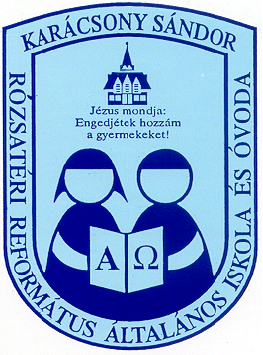 ELFOGADTAa Karácsony Sándor Rózsatéri Református ÁltalánosIskola és Óvodanevelőtestülete2021. augusztus 30-ánTARTALOMJEGYZÉK1. BEVEZETŐ	61.1.	Törvényi előírások	61.2.	Helyzetelemzés /Előzmények, környezeti elemek/	61.3.	Általános elvek	92.	Az óvodai tagintézmény Nevelési programja	112.1.	Óvodánk személyi feltételei	112.2.	Óvodánk tárgyi feltételei	112.3.	Munkarend	122.4.	Szervezeti és időkeretek	122.4.1.	Napirend	122.4.2.	Hetirend	132.5.	Óvodánk jellemzői	132.5.1.	Gyermekkép	132.5.2.	Óvodakép	142.6.	Nevelési alapelveink, értékeink	152.6.1.	Elsődleges feladatunk	162.6.2.	Folyamatosság mindennapjainkban	162.6.3.	Óvodapedagógusi magatartás	162.6.4.	Konfliktus kezelése	172.7.	Óvodai nevelésünk célja	172.7.1.	A szükségletek szerepe a nevelési cél elérésében	182.7.2.	A csoportok szokásrendszerének kialakítása	182.7.3.	A gyermekek gondozása	182.7.4.	A tevékenységek szerepe a nevelési cél elérésében	192.7.5.	A képességek szerepe a nevelési cél elérésében	202.7.6.	A tudatos fejlesztés feltételei	202.8.	Általános feladataink	242.8.1.	Az egészséges életmód alakítása	242.8.2.	Az érzelmi, az erkölcsi és az értékorientált közösségi nevelés  biztosítása	292.8.3.	Az anyanyelvi-, értelmi fejlesztés és nevelés megvalósítása	322.9.	Tevékenységek formái:	332.9.1.	Játék	332.9.2.	Munka jellegű tevékenység	362.9.3.	Tevékenységben megvalósuló tanulás	372.9.4.	A fejlődés várható eredménye óvodáskor végére	402.10.	Műveltségtartalmak	412.10.1.	Bibliaismeret	412.10.2.	Áhítat	412.10.3.	Anyanyelv, verselés, mesélés	432.10.4.	Külső világ tevékeny megismerése	452.10.5.	Matematika	482.10.6.	Ének, zene, énekes játék, gyermektánc	502.10.7.	Rajzolás, festés, mintázás, kézimunka	532.10.8.	Mozgás	542.10.9.	Az óvoda ünnepei, hagyományai	572.11.	Óvodánk kapcsolatai	582.11.1.	Óvoda – Család	582.11.2.	Óvoda – Iskola	582.11.3.	Óvoda─gyülekezet, lelkész	592.11.4.	Egyéb kapcsolatok	592.12.	Az óvoda szolgáltatásai	602.12.1.	Gyermekvédelem az óvodában	602.12.2.	A gyermekek esélyegyenlőségét szolgáló elvek	612.12.3.	A szociális hátrányok enyhítését segítő tevékenységek	612.12.4.	Kiemelt figyelmet igénylő gyermekek egyéni fejlesztése, fejlődésének segítése	612.12.5. 	Egyéb szolgáltatásaink	622.13.	Óvodába lépés feltételei	622.14.	Az óvodai elhelyezés megszűnése	622.15.	Ellenőrzés, értékelés	632.16.	Iskolába lépés feltételei	642.17.	Az óvodai nevelést elősegítő eszközök listája	653.	AZ ISKOLAI TAGINTÉZMÉNY NEVELÉSI PROGRAMJA	663.1.	A nevelő-oktató munka pedagógiai alapelvei, céljai, értékei, feladatai, eszközei, eljárásai	663.1.1.	Iskolánk nevelőtestületének pedagógiai hitvallása	663.1.2.	Iskolánk alapelvei:	67I.	Keresztyén szellemiség, ezen belül református arculat megteremtése	673.1.3.	Az iskolánkban folyó nevelő-oktató munkánk céljai, feladatai:	703.1.4.	A tanítási-tanulási folyamatok pedagógiai elvei	733.1.5.	A nevelő-oktató munka pedagógiai eszközei, módszerei, eljárásai	753.2.	A személyiségfejlesztéssel kapcsolatos pedagógiai feladatok	763.2.1.	Erkölcsi nevelés	763.2.2.	Értelmi nevelés	773.2.3.	Érzelmi nevelés	773.2.4.	Önismeret	773.2.5.	Közösségi nevelés	783.2.6.	Egészséges és kulturált életmódra nevelés	783.3.	Az egészségfejlesztéssel kapcsolatos pedagógiai feladatok	783.3.1.	Az egészségfejlesztés iskolai feladatai	793.3.2.	Az elsősegély-nyújtási alapismeretek elsajátítása	823.4.	A közösségfejlesztéssel kapcsolatos pedagógiai  feladatok	843.4.1.	A tanítási órán megvalósítható közösségfejlesztő feladatok:	853.4.2.	Az egyéb foglalkozások közösségfejlesztő feladatai:	863.4.3.	A diákönkormányzati munka közösségfejlesztési feladatai:	883.4.4.	A szabadidős tevékenység közösségfejlesztő feladatai:	893.5.	A pedagógusok helyi feladatai, az osztályfőnök feladatai	913.5.1.	A pedagógusok feladatai	913.5.2.	Az osztályfőnök feladatai és hatásköre	933.6.	A kiemelt figyelmet igénylő tanulókkal kapcsolatos pedagógiai tevékenységek helyi rendje	953.6.1.	A tehetség, képesség kibontakoztatását segítő tevékenységek	953.6.2.	A tanulási kudarcnak kitett tanulók felzárkóztatását segítő program	963.6.3.	A beilleszkedési, magatartási és tanulási nehézségekkel küzdők segítése	983.6.4.	Az ifjúságvédelmi feladatok ellátása:	1003.6.5.	A szociális hátrányok enyhítését segítő tevékenység	1023.7.	Az intézményi döntési folyamatban való tanulói részvételi rendje	1033.8.	Kapcsolattartás a szülőkkel, tanulókkal, az iskola partnereivel, a pedagógus együttműködésének formái, továbbfejlesztésének lehetőségei:	104Az elvárások rendszere	1043.8.1.	A tanulói közösséget érintő kapcsolattartási formák	1053.8.2.	A szülők közösségét érintő együttműködési formák:	1063.9.	A tanulmányok alatti vizsga vizsgaszabályzata	1073.9.1.	A vizsgaszabályzat hatálya, célja	1073.9.2.	A vizsgatárgyak részei és követelményei	1103.10.	Az iskolaváltás, valamint a tanuló átvételének szabályai	1113.10.1.	Tanulói jogviszony létesítése	1113.11.	A felvételi eljárás különös szabályai	1124.	Az intézmény helyi tanterve	1144.1.	A választott kerettanterv megnevezése	1144.2.	A választott kerettanterv tantárgyai és kötelező minimális óraszámai:	1144.3.	A választott kerettanterv feletti óraszám:	1154.4.	Az oktatásban alkalmazható tankönyvek, tanulmányi segédletek és taneszközök kiválasztásának elvei	1174.5.	A Nemzeti alaptantervben meghatározott pedagógiai feladatok helyi megvalósítása:	1174.5.1.	Az 1-2. évfolyam pedagógiai feladatainak megvalósítása	1184.5.2.	A 3-4. évfolyam pedagógiai feladatainak megvalósítása:	1184.5.3.	Az 5-6. évfolyam pedagógiai feladatainak megvalósítása:	1194.5.4.	A 7-8. évfolyam pedagógiai feladatainak megvalósítása:	1194.6.	Mindennapos testnevelés	1204.7.	A választható tantárgyak, foglalkozások és a pedagógusválasztás szabályai	1204.8.	Projektoktatás	1204.9.	A tanulók esélyegyenlőségét szolgáló intézkedések	1234.9.1.	A szükséges pedagógiai feltételek biztosítása a sajátos nevelési igényű tanulók számára:	1244.9.2.	A sajátos nevelési igényű tanulók integrációs nevelésével-oktatásával kapcsolatos feladatok, tevékenységek	1254.9.3.	A pszichés fejlődés zavara miatt a nevelési, tanulási folyamatban tartósan és súlyosan akadályozott tanulók iskolai fejlesztésének elvei	1354.10.	Az iskolai beszámoltatás, az ismeretek számonkérésének következményei és formái	1394.10.1.	Az írásbeli feladatok értékelése	1394.10.2.	Szóbeli értékelés	1414.11.	Az otthoni felkészüléshez előírt írásbeli és szóbeli feladatok meghatározása	1414.12.	A csoportbontások és az egyéb foglalkozások szervezési elvei	1434.13.	A tanulók fizikai állapotának, edzettségének méréséhez szükséges módszerek	1444.14.	Az iskola egészségnevelési és környezeti nevelési elvei	1514.14.1.	Az iskola egészségnevelési elvei	1514.14.2.	Az iskola környezeti nevelési elvei	1514.15.	A tanulók jutalmazásának, magatartásának és szorgalmának értékelési elvei	1524.15.1.	A magatartás értékelésének elvei	1524.15.2.	A szorgalomjegyek megállapításának elvei	1524.15.3.	A jutalmazás, fegyelmezés iskolai elvei	1535.	INTÉZMÉNYI VONATKOZÁSOK	1555.1.	Jövőbeni terveink, feladataink és ezek eszközigénye	1555.2.	A Pedagógiai program érvényessége, felülvizsgálata és nyilvánosságra hozatala	1555.2.1.	A pedagógiai program érvényességi ideje	1555.2.2.	A pedagógiai program értékelése, felülvizsgálata	1555.2.3.	A pedagógiai program módosítása	1565.2.4.	A pedagógiai program nyilvánosságra hozatala	1566.	Legitimációs záradék	158MELLÉKLETEKEgészségfejlesztési program II. Helyi tanterv - tantárgyak01. Magyar nyelv és irodalom helyi tanterv 1-4. osztály02. Magyar nyelv és irodalom helyi tanterv 5-8. osztály03. Angol helyi tanterv 4. osztály04. Angol helyi tanterv 5-8. osztály05. Matematika helyi tanterv 1-4. osztály06. Matematika helyi tanterv 5-8. osztály07.a. Református hit- és erkölcstan helyi tanterv 1-4. osztály07.b. Református hit- és erkölcstan helyi tanterv 1-4. osztály08. Környezetismeret helyi tanterv 1-4. osztály 09. Ének-zene helyi tanterv 1-4. osztály10. Ének-zene helyi tanterv 5-8. osztály11. Vizuális kultúra helyi tanterv 1-4. osztály12. Vizuális kultúra helyi tanterv 5-8. osztály13. Életvitel és gyakorlat helyi tanterv 1-4. osztály14. Technika, életvitel és gyakorlat helyi tanterv 5-8. osztály 15. Testnevelés és sport helyi tanterv 1-4. osztály16.Testnevelés és sport helyi tanterv 5-8. osztály17. Tánc és mozgás helyi tanterv 1-4. osztály18. Tánc és mozgás helyi tanterv 5-8. osztály19. Történelem, társadalmi és állampolgári ismeretek helyi tanterv 5-8. osztály20. Természetismeret helyi tanterv 5-6. osztály21. Biológia-egészségtan helyi tanterv 7-8. osztály22. Fizika helyi tanterv 7-8. osztály 23. Kémia helyi tanterv 7-8. osztály24. Földrajz helyi tanterv 7-8. osztály25. Dráma és tánc helyi tanterv 5. osztály26. Informatika helyi tanterv 6-8 osztály27. Osztályfőnöki helyi tanterv 5-8. osztály28. Egyházi ének helyi tanterv 4-5. osztályIII. A Pedagógiai program végrehajtásához szükséges a nevelő és oktató munkát segítő eszközök és felszerelések jegyzékeIV. Intézményi digitális fejlesztési tervV. Minta óratervek 1. BEVEZETŐTörvényi előírásokAz intézmény pedagógiai programja a közoktatásról szóló 1993. évi 79 . törvény, a Nemzeti alaptanterv kiadásáról, bevezetéséről és alkalmazásáról szóló 110/2012.(VI. 4.) számú Kormányrendelet rendelkezései alapján, valamint a Nemzeti Köznevelésről szóló 2012. évi CXC  törvény,  a 20/2012. (VIII. 31.) EMMI rendelet a nevelési-oktatási intézmények működéséről és a köznevelési intézmények névhasználatáról, és a 32/2012. (X. 8.) EMMI rendelet a Sajátos nevelési igényű gyermekek nevelésének….. irányelve és a Magyarországi Református Egyház többször módosított Közoktatásról szóló 1995. évi I. törvénye figyelembevételével készült. Helyzetelemzés /Előzmények, környezeti elemek/Iskolánk elődje a Karácsony Sándor Iskola 1990 szeptemberében indult egy osztállyal, egy 24 négyzetméteres bérelt teremben 14 tanulóval, egy főállású és egy félállású pedagógussal, alapítványi fenntartással. Az iskola ötlete a rózsatéri gyülekezetből két fiatal ( Jacsev Jordánka ( később Donáth Jordánka) és Soós Katalin) személyéhez fűződik. Az indítás nehézségei sem riasztották el a szülőket és a munkatársakat, és megkezdhettük a növekedést, fejlődést.1993 nyarán többszöri kényszerköltözködés után foglalhattuk el jelenlegi helyünket. Ez az ingatlan Kispest kertvárosban helyezkedik el, régi családi házas övezetben, egy zsákutca végén. Kispest önkormányzata elismerte a működésünket, és  mint a kerület egy színfoltjára tekintett ránk. Segítőkészségüket többek között az is alátámasztja, hogy jelenlegi székhelyünket bérleti díj nélkül bocsátották rendelkezésünkre. A szülők nagy része azért íratta, íratja hozzánk gyermekeit, mert „más” iskolát szeretnének, mint a „nagy átlag”. Ezzel együtt egyre több jelzés érkezett arra vonatkozólag, hogy vállaljuk föl a keresztyén szellemiségen belül a református arculatot. 1993-ban megértek a körülmények az átalakulásra. Új nevünk Karácsony Sándor Rózsatéri Református Iskola lett.Természetszerűleg az iskola életét egyre jobban meghatározta a fenntartó, a Kispest - Rózsatéri Református Egyházközség, és így fokozatosan alakultunk át gyülekezeti iskolává. Tanulóink azonban csak kisebb részben jöttek a saját gyülekezetünkből, nagyobbrészt a kerületből és a környező református és katolikus gyülekezetekből érkeztek. Abban az időben csak két református általános iskola működött egész Budapesten, így vonzáskörzetünk is igen nagy volt. Később a nevünket a törvényi előírások miatt Karácsony Sándor Rózsatéri Református Általános Iskolára kellett módosítani. 1994-től a növekvő tanulólétszám, majd a 6 osztályos struktúra 8 osztályosra történő átalakítása miatt, szinte folyamatosan építkeztünk, bővítettük az épületeket, aminek eredményeként 8 osztály infrastrukturális hátterét biztosító épületegyüttest alakítottunk ki, mely eleget tesz a jelenlegi törvényekben foglalt előírásoknak. A beruházás értéke meghaladta a 140 millió Ft-ot. Ezt, mint a mi mennyei Atyánk újabb csodájának fogtuk fel, melyért rendkívül hálásak vagyunk.Már régebb óta foglalkoztunk a gondolattal, hogy egy óvodával kellene bővülni, és a szülők is jelezték ezt az igényüket. Istennek hála, 1997 szeptemberében az óvoda elindulhatott egy vegyes csoporttal templomunk földszintjén 20 óvodásnak adva helyet. 1998 márciusáig a következő évre az óvodai csoportban felszabaduló 3 helyre 17 gyermek jelentkezett. Ez megerősített bennünket abban a tervünkben, hogy amint lehetőség adódik, még egy óvodai csoportot kell elindítanunk. Hála Istennek 2009. szeptember 1-től ez is lehetségessé vált, hiszen újabb pénzforrások megnyílásának köszönhetően (szülői adományok, a fenntartó gyülekezetünk, az alapítványunk, ill. a XIX. kerületi Önkormányzat támogatásai) felépült az iskolával szomszédos telken az új óvoda, ahova – most már két vegyes csoportra bővülve – az óvodai tagintézményünk átköltözhetett.Óvodánk sajátos program szerint működik, amelyben az alapprogramban foglaltak kiegészülnek a keresztyén értékek hangsúlyozásával.   A hozzánk járó gyermekek családi és szociális helyzete rendkívül változó. Vannak csonkacsaládból származó tanítványaink, de magas a három, vagy többgyermekes családba tartozó tanulók és óvodások száma is. Megfigyelhető tendencia az is, hogy egyre több a sajátos nevelési igényű, vagy tanulási problémával rendelkező tanuló jelentkezése is iskolánkba. Mindez fokozott odafigyelést követelt az iskola vezetésétől és a pedagógusoktól, valamint azt, hogy 2008 szeptemberétől bevezessük iskolánkban az integrált nevelést.  A szociálisan rászoruló családoknak az intézményünket támogató Karácsony Sándor Iskola Alapítvány forrásait kihasználva igyekszünk támogatást nyújtani.A szülők a korábbi felmérések szerint elsősorban a keresztyén szellemiség és a családias légkör miatt íratták be hozzánk a gyermekeiket, de hangsúlyos volt az az elvárás is, hogy igyekezzünk felkészíteni a tanulókat a sikeres gimnáziumi felvételikre, és a tehetséggondozást is kezeljük kiemelten.Az eddigi tapasztalataink, az intézményünk felé megnyilvánuló érdeklődés, a folyamatos jelentkezés arra enged következtetni, hogy ha Istennek is kedves, intézményünk működésének feltételei továbbra is biztosítva lesznek, és így az Ő segítségével folytathatjuk nevelői és missziói tevékenységünket óvodánkban és iskolánkban.Változások 2018. szeptemberétől:Angol:Eddig angolt kizárólagosan 4. osztálytól tanítottunk heti két órában csoportbontásban, majd 5. osztálytól heti 3-ban, hiszen Karácsony Sándorral együtt úgy gondoltuk, hogy a gyerekek először jól tanulják meg saját anyanyelvüket. Ezt követően az idegen nyelv tanulás szilárdabb nyelvtani alapokkal érettebb korban, nagyobb intenzitással indulhat, és nem lesz érzékelhető az elmaradás azokhoz az iskolákhoz képest, ahol jelképesen heti fél, max. egy órában tanítottak angol nyelvet. Ez így is volt, tanítványaink nem maradtak le az előbb említett iskolákban tanuló más diákoktól, azonban az évek során azt tapasztaltuk, hogy a még igen szép eredményeket is elérő tanítványaink sem tudtak/akartak megszólalni angolul, amikor külföldről vendégeink érkeztek. Ekkor újabb információkat gyűjtöttünk ebben a témában, és megtudtuk, hogy azok a gyerekek tudnak ilyen helyzetben idegen nyelven bátran megszólalni, akik már kisgyermek koruk óta napi gyakorisággal akárcsak 10-15 percet beszéltek azon a nyelven. Annál kisebb intenzitású foglalkozás esetén ez az eredmény már bizonytalanná válik. Sajnos azt is tapasztaltuk, hogy tanítványaink a különböző angol versenyeken sem tudtak jobb eredményt elérni, mert hátrányba kerültek azokkal a tanulókkal szemben, akik heti 4 órában tanulták az angol nyelvet, ill. ugyanilyen problémát tapasztaltunk, amikor a gimnáziumba kerülve ritkábban sorolták be őket az erősebb angolos csoportokba.Mind ezeket átgondolva a 2018/19-es tanévtől a következő módosításokat vezetjük be felmenő rendszerben iskolánk angol nyelvoktatása területén:	2. osztálytól lehetővé tesszük diákjainknak, hogy angol szakkörön vegyenek részt, és a heti egy foglalkozáson túl segítséget, útmutatást kapnak ahhoz, hogy otthon akár minden nap 10-15’-et foglalkozzanak az angol nyelvvel	5. osztálytól egy olyan szakköri órát vezetünk be, amely tematikáját illetően kiegészíti a heti 3 órás -tananyagot heti 4 órásra. Ez a foglalkozás az előttünk álló tanévben még csak választható lesz, de a következő, azaz a 2019/2020-as tanévtől az erősebb csoportba kerülő tanulók számára már kötelezően választható lesz. Így elérjük, hogy a heti 3 órás angol nyelvtanítás  az ő számukra heti 4 órássá válik.	Minden végzős tanulónknak 8. év végén egy vizsgát kell letennie angol nyelvből, ezzel igyekszünk elérni, hogy tanulóink a félévi felvételit és a rövid időn belül kiderülő középiskolai felvételt követően ne veszítsék el motivációjukat, és továbbra is intenzív tanulásra ösztökéljük őket.Tanulóink fejlődését az alábbiak szerint igyekszünk követni:félévi és év végi osztályzatok figyelemmel kíséréseaz 5-8. osztályos bemeneti, a 4-8. osztályos félévi, a 4., 5., és 7. év végi , valamint a 6. és 8. évi országos idegen nyelvi mérés eredményeinek  figyelemmel kísérése8. év végi vizsga eredményeinek figyelemmel kísérése a tanévközi kerületi, területi, országos versenyeken elért eredmények figyelemmel kíséréseDigimatek, informatikaTöbb éve küzdünk azzal a problémával, hogy tanulóink közül a legjobbak már negyedik után, de a hatodikat követően is nyolc, ill. hatosztályos gimnáziumba mennek továbbtanulni. Az egyik szemünk sírt, a másik nevetett, mert sajnáltuk, hogy a megszerzett tudást nem nálunk kamatoztatják, ill. nem nálunk gyarapítják, ugyanakkor büszkék voltunk arra is, hogy diákjaink a legerősebb gimnáziumokba is felvételt nyertek (Fazekas-, István Gimnázium, ill. volt két olyan egymást követő tanév is, amikor 3-3 diákunkat vették föl a Deáktéri Evangélikus Gimnázium egyetlen hetedikes osztályába.) Úgy gondoltuk, hogy olyan új specialitást kell találnunk, amellyel csökkenthetjük diákjaink elvándorlását, illetve a felső tagozatba új jó képességű tanulókat tudunk kívülről felvenni. Ebből a célból megerősítettük iskolánk matematika oktatását….tehetséggondozást, informatika, angol…Hosszas gondolkodás után úgy döntöttünk, hogy az informatika felé nyitunk. Ezzel az elgondolással nagyon szinkronban volt a VEKOP7.3.3 Digitális környezet a közoktatásban című pályázat.Digimatek:A hagyományos matematika órák mellé bevezettük a digitális matematika órákat, mely hatékonyan növeli a tanórák élményszerűségét. Lehetővé teszi a tantárgy hatékonyabb oktatását. Javítja a diákok tantárgy iránti tanulási motivációját és segíti az önálló otthoni tanulást. Célunk a digitális kompetencia fejlesztése, az online alkalmazások használata tanulásra és tananyag-elsajátításra. Először próbaként a 2018/19-es esztendőben az 5. osztályban indítottuk el, majd az általunk elnyert  VEKOP 7.3.3-as pályázat lehetőségeit kihasználva a 2019/20-as tanévtől az 1-6 és a 8. osztályban is elindítjuk.. Az azt követő tanévben teljes vertikumban működtetni fogjuk a programot. Ezzel vállaljuk, hogy a matematika órák 40 %-ában digitális eszközök  és programok, alkalmazások segítségével fejlesztjük tanulóink IKT kompetenciáját.  Ugyanezeket a módszereket, eszközöket felhasználjuk a felzárkóztató, ill. tehetséggondozó foglalkozásaink megtartásánál is, melyek segítségével a BTM-es és SNI tanulóink is várhatóan hatékonyabban fognak tudni fejlődni. A 2018/19-es tanévben iskolánkból 13 pedagógus vett részt a program megvalósításához szükséges IKT eszközök alkalmazásával és a „Tankocka” program elsajátításával kapcsolatos tanfolyamokon.  A program beindítása során tervezzük még, hogy kiemelt figyelmet fordítunk arra is, hogy tanítványaink elsajátítsák a biztonságos internet használatot. (Az internet használattal járó veszélyek ismertetése, ill. ezek megelőzésének, elkerülésének, ill. kivédésének ismertetése.)Már a 2018/19-es tanévben megújítottuk az informatika parkunkat, ill. berendeztünk egy digitális tantermet, a tanulók matematika órákon saját tabletekkel és személyi számítógépekkel oldhatják meg az interaktív feladatsorokat. A következő tanévre pedig egy újabb 24 főre felszerelt digitális tanteremmel fogunk gazdagodni a pályázati forrás segítségével. E mellett, hogy a fent megjelölt osztályokban zökkenőmentesen bevezethessük a Digimatek programunkat, egy tanulócsoport számára alkalmas tantermet is felszerelünk a pályázatnak megfelelő színvonalú eszközökkel. Ezt saját forrásból oldjuk meg. További eszközfejlesztési terveink között szerepel minden tantermet felszerelni egy tanári asztali számítógéppel, hangfallal, mely megkönnyíti a feladatok táblára való kivetítését, illetve az interaktív munkaformát. Mindhárom szinten szeretnénk tableteket elhelyezni, melynek segítségével párhuzamosan tarthatunk digitális matematika órákat alsósoknak és felsősöknek egyaránt.Jelen pedagógiai program részét képezi a IV sz. mellékletben található Intézményi digitális fejlesztési terv  (DFT), mely részletesen tartalmazza a fent ismertetett irányelveket, kiindulási feltételeket eszközöket és ezek fejlesztési tervét. V. számú mellékletként minta óraterveket is csatoltunk a Pedagógiai programunkhoz.InformatikaA matematika mellett az informatika tantervünket is átalakítottuk olyan módon, hogy a 2018/19-es tanévtől felmenő rendszerben 6. osztálytól csoportbontásban tanítjuk az informatikát, így hatékonyabban tudják a tanulók elsajátítani a tananyagok melyek egy az egyben az ECDL vizsga moduljaira épülnek. Így a 8. év égére a szorgalmasabb tanulóink akár 4 modulból is sikeres ECDL vizsgát tehetnek le.  A 2018/19-es tanévtől délelőtti tanórákon túl szakkört is indítottunk, melyben többek között programozási alapismereteiket is elsajátíthatnaka résztvevők, illetve érdekes képszerkesztéssel, animációk készítésével bővíthetik tudásukat, növelhetik kreativitásukat. E mellett félévtől számítógépírás oktató tanfolyamot is szerveztünk a felső tagozatos diákjaink számára.A 2017/18-as tanév végén külsős diákok számára felvételt hirdettünk az 5. évfolyamunkra, aminek következtében három 4,5 átlag fölötti tanulóval tudtuk pótolni a nyolcosztályos gimnáziumba átmenő tanulóinkat. Így ez az átalakulás már ebben az évben meghozta a gyümölcsét.Általános elvekMitől református egy iskola?A Magyarországi Református Egyház - Krisztus Urunk missziói parancsának engedelmeskedve, az évszázados gyakorlat folytatásaként, tagjai igényének megfelelően, a Magyar Köztársaság Alkotmánya és a Magyarországi Református Egyház Alkotmánya, továbbá a lelkiismereti- és vallásszabadságról, valamint az egyházakról szóló hatályos törvények és egyéb jogszabályok alapján - közoktatási intézményeket tart fenn.Működésük és rájuk vonatkozó egyházi szabályozás nem lehet ellentétes azokkal a jogszabályokkal, amelyek a fenntartótól függetlenül valamennyi magyarországi közoktatási intézményre vonatkoznak, ha azok nincsenek ellentétben a Szentírás parancsaival.A református közoktatási intézményekben a nevelés és az oktatás - figyelemmel az állami iskolák követelményeire, továbbá a magyar református iskolák autonóm életéből és hagyományaiból következő művelődési anyagra - Istennek a teljes Szentírásban adott kijelentése, valamint a Második Helvét Hitvallásban és a Heidelbergi Kátéban megfogalmazott hitelvek és a magyar kálvinizmus szellemében folyik.A gyermek és adottságai Isten ajándéka. A nevelés alapvető színtere a család. A kereszteléskor tett szülői és gyülekezeti fogadalom megvalósulásának egyik lehetséges helyszíne a református közoktatási intézmény, amely a gyermeket Krisztusban testvérnek fogadja el.A Magyarországi Református Egyház által fenntartott és működtetett református közoktatási intézmények célja és feladata, hogy Óvodásait, tanulóit művelt, jellemes keresztyén emberekké, az egyetemes emberi értékek tisztelőjévé, a magyar haza és nemzet hűséges és áldozatkész, alkotó polgáraivá formálja, akik mindenkor készek az örökölt és a jelenkori kultúra valódi értékeit befogadni, gyarapítani és közvetíteni.Református óvodásait, tanulóit egyházunk hitvalló tagjaivá nevelje.Nem református óvodásait, tanulóit - vallásuk szabad gyakorlásának biztosítása mellett saját felekezetük és a református egyház értékeinek megbecsülésére nevelje.Mindezek megvalósítása egyházunk oktatási intézményeinek évszázadok során kialakult hitbeli örökségére és pedagógiai kultúrájára épül, és azt fejleszti tovább.Intézményünk valamennyi munkatársa magára nézve kötelező érvénnyel elfogadja az ETIKAI KÓDEX ajánlásait.Az óvodai tagintézmény Nevelési programjaÓvodánk személyi feltételeiÓvodánkban 4 szakképzett óvodapedagógus és 2 dajka dolgozik. a 2 vegyes csoportba 48 óvodást veszünk fel.Óvodánk tárgyi feltételei Az új óvodaépület az iskola szomszédságában, csendes kertvárosi környezetben van, ahol kicsi a forgalom, és tiszta a levegő. Feladataink: A gyermekek környezetében olyan optimális feltételeket teremteni, amelyek megfelelnek életkoruknak, fejlettségüknek, egyéni sajátosságaiknak, amelyek biztosítani képesek a megfelelő testi-lelki fejlődésüket és segítik az esztétikai ízlésviláguk kialakítását. Biztosítani az óvodai nevelésünk megvalósításához szükséges tárgyi feltételeket. A tárgyi felszereléseket, amelyeket a gyermekek használnak, számukra hozzáférhető módon és a gyermekek biztonságára figyelemmel elhelyezni.Megfelelő munkakörnyezetet biztosítani az óvodai munkatársaknak, esztétikus csoportszobát a gyermekeknek és lehetőséget teremteni a szülők fogadására.Udvar:Arra törekszünk, hogy gyermekeink minél több időt töltsenek a szabadban.Udvarunkon egy nagy diófa is található, amely természetes árnyékot ad, de megfelelő nagyságú napos területtel is rendelkezünk. Két homokozónk van, és az udvar felületét úgy alakítottuk ki, hogy labdajátékra, ill. kis motorok, járművek stb. közlekedésére is alkalmas legyen. Ezen kívül játéktárolót is elhelyeztünk.    A szabad mozgás érdekében az edzés megfelelő mozgásfejlesztő eszközökön és eszközökkel történik, melyek lehetőséget adnak a sokféle mozgástevékenységre.Így rendelkezésre áll: biztonságos, hordozható, műanyag csúszdakülönböző méretű labdákugrálólabdaföldre rajzolt ugrálókA családjáték továbbfejlesztésére szolgáló udvari eszközök: babakocsik, udvarra kivihető asztalok, székek,nagyméretű autók, műanyag járművekÉpület: Az  új épület minden olyan helyiséggel rendelkezik, amit a vonatkozó jogszabályok előírnak (2 csoportterem, öltöző, vizesblokk, vezetői szoba, nevelői szoba, vizesblokk a munkatársak részére, takarítószertár, raktár, és 2 tetőtéri helyiség, ami szintén tárolásra alkalmas.) Tornaterem és orvosi szoba az épületen belül nincs, de az óvoda is igénybe veheti a szomszédos iskola orvosi szobáját és tornatermét. Bútor:Az óvoda az indulásakor többnyire használt bútorzattal rendelkezett, de ezt szülői segítséggel, valamint a nyáron beszerzett új bútorokkal már szinte teljesen lecserélte. Az újonnan kapott bútorok már egységes szabványúak és gyermekméretűek.Az új óvodaépületben biztosított valamennyi gyermek részére az ágy (48 db.) és a 3 garnitúra ágynemű. Öltöző felszerelése:48 főre elegendő gyermekméretű öltözőszekrénytükörEszközellátottságunk közepesnek mondható, de rendelkezünk a minimális eszközjegyzékben előírt dolgokkal.Munkarend Az óvoda nyitva tartása     		07.00-17.00 Délelőttös óvónő                  		07.00-13.30 		(Pénteken: 7.00-13.00)Délutános óvónő                  		10.30-17.00		(Pénteken: 11.00-17.00)Délelőttös dajka                                06.00-14.00Délutános dajka		10.00-18.00      Az óvodai nevelési év szeptember 1-től augusztus 31-ig tart.Szervezeti és időkeretekNapirendA gyermek egészséges tevékenységekben megnyilvánuló fejlődéséhez, fejlesztéséhez a napirend és a hetirend biztosítja a feltételeket. Melyek a megfelelő időtartamú, párhuzamosan végezhető, differenciált tevékenységek, valamint a gyermek együttműködő képességét, feladattudatát fejlesztő, növekvő időtartamú (5-35 perces) csoportos foglalkozások tervezésével, szervezésével valósulnak meg.A napirend igazodik a különböző tevékenységekhez és a gyermek egyéni szükségleteihez, valamint tekintettel van a helyi szokásokra, igényekre.Az óvodai élet szervezésében a gondozásnak is kiemelt szerepe van.A napirend alakítása során fontosnak tartjuk a tevékenységek közötti harmonikus arányok kialakítását, szem előtt tartva a játék kitüntetett szerepét.Az óvoda teljes nyitvatartása alatt az óvodapedagógus feltétlen jelenléte és közreműködése szükséges.A két csoport egymáshoz hangolt napirendje lehetővé teszi az óvodai élet, a tevékenységek folyamatosságát, gördülékenységét mindkét csoportban.		A gyermekek érkezése, szabad játék		Áhítat	07.00 - 10.40	Mosdóhasználat		Reggeli (nem folyamatos) Tevékenységben megvalósuló tanulás, öltözködés10.40 – 11.50	Szabad játék a levegőn, séta, mindennapos mozgás (teremben vagy szabad levegőn, egyéni szükségleteknek megfelelően)		Vetkőzés, készülés az ebédhez, napososok terítése 	11.50 – 13.00	Mosdóhasználat	Ebéd	 	Tisztálkodás fogmosás, alváshoz készülődés, pizsamára öltözés, mese 13.00 – 15.00 	Pihenés, alvás (a délben hazamenő gyermekeket 13 óráig el kell vinni)	15.00 – 17.00	Folyamatos ébredés, öltözés, frissítő testnevelés		Tisztálkodás, folyamatos uzsonnázás, játék	A várakozási időben mindennapos a mondókázás és verselés.	A lelkész hétkezdő áhítatot tart az óvodásoknak.  HetirendA hetirend ugyanúgy, mint a napirend a folyamatosságot, a rendszerességet és a nyugalmat biztosítja. Ezen kívül lehetőséget nyújt a szokásrendszer segítségével a gyermekek napi életének megszervezéséhez. A beszoktatás idején figyelünk arra, hogy minél rugalmasabb heti rendet állítsunk össze. A hetirend kialakítása az óvodapedagógus feladata. Összeállításánál figyelembe vesszük az adott csoport és a gyermekek igényeit, képességeit, ill. a másik csoport hetirendjét.Óvodánk jellemzőiGyermekképA kisgyermek a felnőttektől függő, érzékeny, fejlődő személyiség, önálló, egyénenként változó testi, lelki szükségletekkel, akit gondoskodás és különleges védelem illet meg. A gyermeki személyiséget úgy definiáljuk, mint az egyedi, megismételhetetlen, mással nem helyettesíthető, szellemi, erkölcsi és biológiai értelemben is egyedi személyiséget  és szociális lényt . A gyermek fejlődő személyiség, fejlődését genetikai adottságok, a belső fejlődés - az érés - sajátos törvényszerűségei, a spontán és tervszerűen alkalmazott környezeti hatások együttesen határozzák meg.Gyermekképünk egy derűs, vidám személyiség kibontakoztatására irányul. Az a gyermek boldog, kiegyensúlyozott, aki testben és lélekben harmóniában van önmagával és környezetével. A kisgyermek számára legfontosabb a szívet-lelket melengető családi környezet. Ebben a környezetben elsősorban a szerető szülő által mutatott helyes és szép példamutatás az, amely egész életének meghatározója lehet.Nevelésünk folyamán szeretnénk:megalapozódjon hitbeli életükőszinteségre ,igazmondásra törekedjenekbecsületesek tisztelettudókegymáson segítőkkötelességtudókszülőszeretőka szépet kedvelőkszeretettel, türelemmel, kitartással bírók legyenek ÓvodaképEgyházi óvodaként életünk egészét áthatja a keresztyén nevelés. E szerint neveljük a ránk bízott gyermekeket.Az óvodáskorú gyermek nevelésének elsődleges színtere a család.A gyermek nevelése elsősorban a család joga és kötelessége és ebben óvodánknak kiegészítő, esetenként hátránycsökkentő szerepe van.Az óvoda nevelő intézmény, s mint ilyen a gyermeki személyiség kibontakoztatására, nevelésére, fejlesztésére törekszik. Tehát nem csupán "megengedi", hogy a gyermek fejlődjön, nem passzívan szemléli ezt a fejlődést, hanem lehetővé teszi, elősegíti azt, tudatosan tervezett, szervezett nevelési helyzetek megteremtésével. A személyiségfejlesztés fontos eszközének tekintjük a keresztyén nevelést, a mással nem helyettesíthető játékot, a cselekvő tapasztalást és a munka jellegű játékos tevékenységeket.Elsődleges feladatunk:-    hit és szeretet legyen az uralkodó szempontérzelmi nevelés fontosságalelki nyugalom megteremtésea szeretet adásának igénye (érezze a gyermek, ha adok, kapok is, de az adás legyen a fontosabb), gondoskodás (testi, lelki szükségletek kielégítése)befogadó óvodai nevelés megvalósítása (nyitottság, tolerancia)a szomorkodók vigasztalása, más örömének, bánatának átérzéseaz idősek, fogyatékkal élők megbecsüléselehetőséget teremteni arra, hogy a gyermek kielégítse természetes társas szükségleteita gyermeket annak elfogadására, megértésére nevelni, hogy az emberek különböznek egymástól.Alapvető feladatunknak a gyermek középpontba helyezését és a keresztyén óvoda nevelési funkciójának kiteljesítését tekintjük.További feladatunk a különböző képességű gyermekek differenciált nevelése.Otthonos környezetben gondoskodunk a gyermek személyiségének teljes kibontakoztatásáról, önkifejezéséről. Külön gondot fordítunk az egészséges életmód kialakítására, megalapozására. Valljuk, hogy legféltettebb kincsünk testi, lelki, szellemi egészségünk megóvása. E hármas egység sokirányú fejlesztése programunk alappillére, mely számos formában, szorosan összetartozik. Mivel gyermekkorban alakulnak ki későbbi, életünket meghatározó szokásaink, viselkedésünk, jellemünk, ezért fontos ezek összehangolása.Óvodai nevelésünkben alkalmazott pedagógiai intézkedések a gyermek személyiségéhez igazodnak (a gyermek egyéni szükségletének megfelelően segítünk).Az óvodai tagintézmény - ellentétben az iskolaival - jelenleg még nem alkalmas a sajátos nevelési igényű gyermekek fejlesztésére, ezért az integráció megvalósításáról csak később, ha az igények és a lehetőségek úgy alakulnak, akkor döntünk. (A sajátos nevelési igényű gyermek fejlesztése speciálisan képzett szakember közreműködését igényli.) Ugyanakkor fontosnak tartjuk a minden gyermeket megillető jogok  biztosítását, és hogy egyformán magas színvonalú és szeretetteljes nevelésben részesüljenek, meglévő hátrányaik csökkenjenek. Nem adunk helyet semmiféle előítélet kibontakozásának. Óvodánk pedagógiai tevékenységrendszere és tárgyi környezete  biztosítja az óvodáskorú gyermek fejlődésének és nevelésének legmegfelelőbb feltételeit. Az óvodában, miközben az teljesíti a funkcióit (óvó-védő, szociális, nevelő-személyiségfejlesztő) a gyermekben megteremtődnek a következő életszakaszba (a kisiskolás korba) való átlépés belső, pszichikus feltételei.Ha a gyermekek személyi összetétele indokolttá teszi, biztosítjuk a nemzetiséghez tartozó  gyermekek számára az önazonosság megőrzését, ápolását, erősítését, átörökítését, nyelvi nevelését, multikulturális nevelésen alapuló integráció lehetőségét.Ha a gyermekek személyi összetétele indokolttá teszi, biztosítjuk a hazájukat elhagyni kényszerülő családok (továbbiakban: migráns) gyermekeinek az önazonosság megőrzését, ápolását, erősítését, társadalmi integrálását.  Nevelési alapelveink, értékeinkAz óvodáskorú gyermek életében a legfontosabb, hogy szeretetet, elfogadást kapjon és biztonságban érezze magát, és kialakuljon a kölcsönös bizalom az óvodapedagógus és a gyermek között.Formálja a család és az óvoda együttesen a gyermek személyiségét úgy, hogy értékes emberré alakuljon.Óvodai nevelésünk során hangsúlyozódjon ki a hit, a szeretet, a béke, a becsületesség, az elkötelezettség, a kitartás, a megbízhatóság, a munkaszeretet és a keresztyén értékek.Óvodánkban a nevelőmunka középpontjában a gyermek áll.Nevelésünk során fontosnak tartjuk a saját és a másik ember elismerését.Arra tanítjuk a gyermekeket, hogy a másik embert tolerálni, megérteni és elfogadni kell.A gyermek egyszeri, egyedi lényének felismerése és készségeinek, képességeinek felelősségteljes, sokoldalú, harmonikus fejlesztése alapvető szempont.Az egyéni és életkori sajátosságok figyelembe vételével boldog, kiegyensúlyozott gyermekeket nevelünk.Óvodánk küldetése, hogy gyermekeinket a keresztyén értékrend alapján, személyes hitünk, életünk példájával, legjobb tudásunknak megfelelően, családias légkörben a szülőkkel szorosan együttműködve neveljük. A 3-7 éves korú gyermekek szociális életképességét (életre nevelését) minden későbbi fejlődés alapjaként kezeljük, a pedagógiai célok és feladatok centrumába tudatosan az együttműködési és érintkezési képességek fejlesztését állítjuk, azaz kooperációra és kommunikációra kívánjuk képessé tenni óvodáskorban a gyermekeket.Felfogásunk szerint a nevelés a társadalom számára szükséges egyéni képességek intenzív fejlesztése, így a mi esetünkben az óvodai nevelésünk célja:A 3-7 éves korú gyermekek társadalmi gyakorlatra való általános felkészítése, amely magában foglalja:a) A teljes gyermeki személyiség harmonikus fejlesztését a tevékenységek által és a tevékenységeken keresztül. b) Az életre való felkészítést a tevékenységek által és a tevékenységeken keresztül.c) A közösségi életre való felkészítést (tolerancia, alkalmazkodás, mások elfogadása).Alapelveink gyakorlati megvalósításaElsődleges feladatunka gyermekek alapos megismerése, testi és lelki nevelésea periférián levő gyerek figyelemmel kísérése, a kirekesztés okainak számbavétele; ha szükséges, játék, ill.bekapcsolódás játékábasegítése, hogy barátra találjon, ha szükséges, akár direkt módon is.dicséretre törekvésEgyéb feladataink:a gyermeki szükségletek kielégítése,érzelmi biztonságot nyújtó, derűs, szeretetteljes óvodai légkör megteremtése, mással nem helyettesíthető játék lehetőségének biztosítása.Folyamatosság mindennapjainkbanA nap tevékenységei során a folyamatosságot szeretnénk biztosítani. A várakozási időt a lehetőségekhez képest minimálisra csökkentjük. Ez által elkerülhető a türelmetlenség, lökdösődés és egyéb kellemetlenség. Viszont a rövid várakozás, melynek nevelési célja is van, elkerülhetetlen. Így várakozunk pl.:étkezésnél , amíg mindenki megkapja az ételtfogmosásnál a fogkrém kiosztásánálfoglalkozásnál az eszköz kikészítésénélesetleg a közös helyiségek (mosdó, öltöző) használatánálA gyermekeket kiscsoportos koruktól kezdve folyamatosan szoktatjuk a rövid várakozás szükségességéhez, amely nagycsoportos korukra eljuttatja őket arra a szintre, amikor már ez nem jelent gondot számukra.Óvodapedagógusi magatartásaz óvodapedagógus legyen mindig befogadó, elfogadó, innovatív (szakmai fejlődésre és az új befogadására nyitott)érezze a gyermek, hogy bármikor odabújhat hozzá problémáival, bizalom veszi körülbátran fordulhat hozzá segítséget kérni, és olyankor kap iskísérje figyelemmel a csoportban zajló eseményeket, és csak szükség esetén avatkozzon beKonfliktus kezelése-	megfigyeljük, észleljük a konfliktusokatlehetőség szerint engedjük, hogy maguk oldják megsegítségkéréskor próbáljuk a békés megoldást felkínálni, sikertelenség esetén alternatívákat ajánlunkcsak szükség esetén döntünkÓvodai nevelésünk célja-     evangéliumi nevelésen keresztül a gyermeki bizalom kiépítése a mennyei Atya felészeretetteljes óvodai légkör biztosításaa személyiség kibontakoztatása az életkori és egyéni sajátosságok és az eltérő fejlődési ütem figyelembevételévela gyermek sokoldalú, harmonikus fejlődésének elősegítésea gyermeki szükségletek kielégítéseegyformán magas színvonalú és szeretetteljes nevelés, a gyermekek meglévő hátrányainak csökkentésekiemelt figyelmet igénylő gyermekek ellátásaa gyermeket megillető jogok biztosításafejlődési lehetőségek megteremtése az iskolára való alkalmasság eléréséhezProgramunk kitűzött nevelési célját a gyermek szükségleteinek, tevékenységeinek és képességeinek figyelembevételével, a gyermek egyéni adottságaiból kiindulva tudjuk megvalósítani.A szükségletek szerepe a nevelési cél elérésébenA gyermek fejlődő személyiség, ezért a gyermeknek sajátos, életkoronként, életkori szakaszonként és egyénenként változó testi, lelki szükségletei vannak A szükségletek kielégítésében, a gyermeki személyiség alakulásában a gyermeket körülvevő személyi és tárgyi környezetnek meghatározó szerepe van. A környezeti hatások közül a család szerepe igen jelentős, hiszen a család az első szocializációs szintér, amely a kisgyermeket formálja. A családi hatások a legtöbb esetben nem tudatosan tervezettek, sokkal inkább jellemző rájuk, hogy spontán módon valósítják meg a "társadalomba való bevezetés" feladatait. Természetesen a különböző kultúrájú családok másként viszonyulnak a gyerekhez, a gyereknek a családban elfoglalt helyéhez és más-más szerepet szánnak neki a családi életen belül. A családi nevelés mellett az óvodának igen nagy szerepe van (lehet) az elsődleges szocializáció során.  Tudatosan alakítja, építi, kombinálja azokat a nevelő hatásokat, amelyekben az együttműködés és a társas érintkezés elemi formái integráns egységet, szerves, kölcsönös kapcsolatot alkotnak.  Az óvodáskorú gyermekek érzelmi állapotát, befolyásolhatóságát nagymértékben az a családi atmoszféra határozza meg, amelyben élnek. Az érzelmi alapigények kielégítése, pl. a biztonságérzet, védettségérzet a feltétele annak, hogy a gyermek a környezete iránt érdeklődést mutasson, kezdeményezzen, más emberekhez is kötődjön. Az óvodapedagógus feladatai a gyermeki szükségletek kielégítésében:Az egészséges óvodai környezet megteremtése;A nyugodt, kiegyensúlyozott, szeretetteljes óvodai légkör kialakítása;A gyermek megfelelő gondozottságának biztosítása;A gyermek  szükségleteinek kielégítése. A csoportok szokásrendszerének kialakításaAz óvoda mindennapi életének zökkenőmentességét, harmonikusságát és nyugalmát biztosítja, ha megfelelő szokásrendszert sikerül kialakítani. A szokásalakítás hosszú, fáradságos munka,  a jó szokás- és normarendszer megalapozása a mindennap gyakorolt cselekvések sorozatának állandó ismétlése.  A fáradság később nagyon is megtérül a három évig tartó óvodai nevelés során. A szokásalakításban  elsődleges maga a cselekvés, a tevékenység, ami az egész személyiséget fejleszti,és öntevékenységre, a gyermek aktív együttműködésére épül.A szokásrendszer kialakítása az utánzáson és az ezzel összefüggő azonosuláson nyugszik. A szoktatás esetében tehát a példamutatásnak van kiemelt szerepe. Ez igazán egyszerűen belátható, hiszen köszönni megtanítani a gyermeket úgy lehet, ha az óvodapedagógus is köszön minden nap minden egyes gyermeknek.  A szokásalakítás módja  utánzás - ismétlés - tudatossá váló cselekvés.A szokásrendszer a csoport nyugalmát, derűs légkörét alapvetően befolyásolja. Erre építhető fel a harmonikus, kiegyensúlyozott, tevékenységgel teli napi óvodai élet.A gyermekek gondozásaA gondozás az óvodai nevelőmunkát megalapozó tevékenység. A gyermekek gondozása, olyan sajátos nevelési feladat, melynek színvonalas megvalósítása nemcsak a gyermek személyiségének fejlesztését alapozza meg, de lehetővé teszi annak a kedvező környezeti hatásnak a kialakulását, ami a gyermek további fejlődéséhez nagymértékben hozzájárul.A gondozási feladatok végzése az óvodában dolgozó valamennyi felnőtt feladata, ami az óvodapedagógust nem mentesíti a tényleges teendőktől, csupán arról van szó, hogy neki kell koordinálnia, megterveznie, átgondolnia a többiek munkáját is.Az óvodapedagógus a gondozás folyamatában is nevel, építi kapcsolatait a gyermekekkel, egyúttal segíti önállóságuk fejlődését együttműködve a gondozást végző munkatársakkal. Az óvodai környezet esztétikus, harmonikus és célszerű kialakítása, a veszélyforrások minimálisra csökkentése, az óvodai napirend helyes kialakítása a gondozási feladatok végzését könnyíti meg. Az óvodába kerülő gyermek számára a környezetváltozás, az idegen emberek, új életfeltételek, a megszokott környezettől való elszakadás nagyon komoly nehézséget jelent. Ezek a bekövetkező változások az első időszakban a gyermek pszichés és testi állapotában átmeneti zavarokat okozhatnak. A gondozás, a gyermekkel való törődés az első kapocs, ami közel viszi a felnőttet a kicsihez, ami lehetővé teszi az átmeneti problémák kezelését. Az óvodának a gondozás olyan klasszikus feladata,  amit nem hanyagolhat el, amit nem helyettesíthet mással. Addig egyáltalán nem fejleszthető a gyermek, amíg nincs biztonságérzete, komfortérzete, amíg valamennyi testi szükséglete nincs kielégítve. Ebből következően az óvodai csoportban leginkább azt kell biztosítani, hogy a gyermekek kellemes, jó légkörben,  szükségleteiknek megfelelően végezhessék a tisztálkodással, a WC használatával, az öltözködéssel, az étkezéssel kapcsolatos teendőiket.  Az a cél, hogy megtanulja önállóan ellátni magát a gyermek. Ehhez nyújtanak segítséget a felnőttek. Fontos ezen a területen is a családdal való szoros együttműködés, egymás tájékoztatása és a rendszeresség mindkét fél részéről a gondozáshoz kapcsolódó szokások kialakítása érdekében. Az egyéni bánásmód, az egyes gyermekek sajátos igényeinek figyelembevétele a gondozás esetében is érvényesül.  A tevékenységek szerepe a nevelési cél elérésébenA gyermek személyisége és a tevékenysége kölcsönösen egymásra hatva fejlődnek. A gyermek tevékenykedő lény. Személyisége komplex tevékenységek által fejleszthető a leghatékonyabban. A gyermeki tevékenység fogalma összefoglalható az alábbiakban:a.) Valamilyen belső szükséglet kielégítésének vagy külső követelmény teljesítésének eszköze;b.) Képesség felhasználás, képességfejlesztés eszköze;c.) A közösségben és a közösségért való megnyilvánulás eszköze; A gyermekek számára meg kell adni a lehetőséget az önállóan megválasztott belsőből fakadó tevékenységre. A gyermeki tevékenység szervezésekor szükséges figyelembe venni a 3-7 éves korú gyermekek tevékenységének jellemzőit. A 3-7 éves korú gyermeket tevékenységi vágy jellemzi. Bármilyen mozgás, cselekvés változás felkelti a gyermek figyelmét, és utánzásra ösztönzi. A megismerési vágy a kíváncsiság életkori sajátossága az óvodáskorú gyermeknek. A gyermek tevékenysége gyakran változik; minél kisebb a gyermek, annál gyakrabban változtatja tevékenységi formáit. Ennek következtében egy adott tevékenység általában rövid ideig tart és nincs mindig összhangban a kitűzött céllal. Az óvodapedagógusaink tudják, hogy az életkor és az egyéni adottság nagymértékben meghatározzák a gyermeki tevékenység minőségét és mennyiségét, tehát ezt figyelembe véve segíthetik elő a tevékenységek minél szélesebb kibontakoztatását a csoportban. A 3-7 éves korú gyermek életmegnyilvánulásaiban nem különülnek el élesen a különböző tevékenységek. A gyermek számára a játék lehet munka is és fordítva. A közösségért végzett feladat lehet játék, esetleg a szabadidő kellemes eltöltése. A nevelő hatás pedagógiai feltételei:A tevékenység pedagógiai előkészítése (ráhangolás, tudatosítás stb.) közös feladata az óvodapedagógusnak, dajkának és az egész óvodai környezetnek.A tevékenység pedagógiai megszervezése az óvoda dolgozói részéről nagy tapintatot igényel (semmit se végezzünk el a gyerekek helyett, de mindenben segítsünk, amikor arra szükségük van a gyerekeknek).A tevékenység pedagógiai értékelése ugyancsak alapvető feladata az óvodapedagógusnak. A siker, sikertelenség okai, a jól vagy rosszul megválasztott tevékenységi mód, az együttműködés megléte vagy hiánya stb. lehet az értékelés kiinduló alapja.Az óvodapedagógus feladatai a tevékenységek megszervezésében:Minél változatosabb többfajta tevékenység egy időben történő gyakorlásához a megfelelő feltételek (idő, hely, eszközök, ötletek) biztosítása.A tevékenységek megszervezésében támaszkodjon a gyermekek tapasztalataira, a gyermekek aktuális élményvilágára.Élmények nyújtásával segítse elő a minél sokrétűbb és minél komplexebb tevékenységformák kialakulását az óvodai csoportban.A tevékenységek kiválasztásánál mindig tartsa szem előtt a gyermekek eltérő képességeit, fejlődésük eltérő ütemét, életkori sajátosságaikat, esetleges korlátaikat.  A képességek szerepe a nevelési cél elérésében A tevékenységszervezés és a képességfejlesztés kölcsönös kapcsolatban áll egymással. Nincs olyan általános képesség, amelynek ne valamilyen konkrét tevékenység lett volna az eredeti forrása. A kommunikációra és a kooperációra való képességet a gyermek ezek gyakorlása közben és által szerezheti meg. Az emberi képességek összessége több emberformáló folyamat, pl. a szocializáció, a művelődés eredményeként jelenik meg. Az előbbiek azonban itt is aktív szerepet töltenek be: szervezik, rendezik, hatékonyabbá teszik, stb. az egyén képességstruktúráját.Az óvodapedagógus feladatai a képességek fejlesztésében:Folyamatosan biztosítsa a gyermekek számára, a képességeik kibontakoztatásához szükséges tevékenységek gyakorlásának lehetőségeit, fejlődésének és nevelésének optimális feltételeit (tárgyi eszközök, tapasztalat- és élményszerzés lehetőségének biztosítása, szeretetteljes légkör);A gyermekek megismerését követően folyamatosan nyomon követi a fejlődésüket, írásban rögzíti és a fejlesztésüket ennek megfelelően végzi, erről a szülőt folyamatosan tájékoztatja;A folyamatos megfigyelés útján alkosson tiszta képet a gyermek meglévő képességeiről. Ennek ismeretében törekedjen a képességek fejlesztésére:Minden gyermek képességét önmagához - a saját lehetőségeihez - viszonyítva igyekezzen fejleszteni.A tudatos fejlesztés feltételei A 3-7 éves korú gyermek fejlesztése 	a nevelési céloknak megfelelően a nevelési folyamatban valósul meg. A nevelési folyamat a környezettel való állandó és szoros kapcsolatban zajlik. A nevelési folyamatban a gyermek spontán fejlődése, érése és a nevelési céloknak megfelelő tudatos fejlesztése egymást kiegészítve érvényesülnek. A tudatos fejlesztés az óvodapedagógus által irányított, befolyásolt, de nem kizárólagosan tőle függő folyamat. A társadalmi, gazdasági környezet, a helyi lehetőségek, a gyermekcsoport életkora, összetétele, a gyermek képességei, egyéni fejlettsége mind befolyással vannak a fejlesztés tartalmára. A tudatos fejlesztést az objektív és szubjektív feltételek ugyancsak jelentősen befolyásolják.Az objektív (külső) feltételek, mint az óvoda épülete, berendezései, az óvoda udvara a gyermeket körülvevő környezet adottak. Az óvodapedagógusi önállóság kérdéskörébe tartozik, hogy a meglévő adottságokon belül milyen bútorzattal és hogyan alakítják ki az óvoda belső tereit és csoportszobáit. Az óvodai nevelés egymásra épülő, egymással összefüggő komplex tevékenységek rendszerében fejti ki hatását. Ahhoz azonban, hogy a tevékenységek lehetőségét biztosítani tudjuk, a nevelés során át kell gondolnunk a nevelés feltételrendszerét.Az óvodai nevelés objektív feltételei:Az óvoda épülete, udvara, környezeteAz óvoda belső berendezéseAz óvoda tárgyi feltételei, eszközei, szakmai felszereltségeEsztétikus környezet kialakítása.Az óvoda objektív feltételeinek biztosítása során nem támaszthatunk különleges és egyedi feltételeket. Különösen nem akkor, ha magáról egy adott épületről és annak környezetéről van szó. Mindenekelőtt arra törekedünk, hogy minél nagyobb és tágasabb terek álljanak a gyerekek rendelkezésére. Az épület belső tereinek célszerű használatakor gondolunk a gyerekek elkülönülési igényeire, mindazon túl, hogy tekintettel kell lennünk legalább egy nagy egybefüggő közös tér kialakítására.A belső terek átláthatósága az óvodapedagógus számára megnyugtató, hiszen figyelemmel tudja kísérni valamennyi gyermek mozgását. Az iskolai életmód megkezdésére való felkészítés azonban nagy önállóság megteremtését jelenti a gyermek számára, kimehet a mosdóba. A jól kialakított és folyamatosan megszilárdított szokásrendszernek  az a lényege, hogy biztonságot nyújt, kiszámíthatóvá teszi a gyermek cselekvését. Az óvoda udvarát az épület szerves részének tekintjük. Az óvoda udvarát nagyon fontos egybefüggő játszó és mozgástérként használni. A tevékenységek szempontjából így sokkal többfajta lehetőség kipróbálására adunk lehetőséget a gyermekeknek és az sem mellékes szempont, hogy a lehető legnagyobb mozgásteret így tudjuk biztosítani. Ne feledjük ugyanakkor, hogy az ilyen módon alakított óvodai udvar használata a legoptimálisabb lehetőséget biztosítja a különböző korú gyermekek közötti kommunikáció és az együttműködési formák kialakulásának.  Programunk megvalósítására természetesen akkor van lehetőségünk, ha van mivel cselekednie a gyermekeknek. Az eszköz, legyen az játékszer vagy munkatevékenységhez használt eszköz, művészeti tevékenység alapfelszerelése vagy éppen a testi fejlesztéshez szükséges tornaszer stb., elegendő számban álljon a gyermekek rendelkezésére. Nagyon fontos, hogy a gyermekek egyidejű cselekvését képesek legyünk biztosítani.  Minél változatosabb és sokszínűbb tevékenységrendszert alakítunk ki az óvodai csoportban, annál nagyobb lesz az eszközigényünk is. Az óvodapedagógusok kreatív, alkotó emberek, akik folyamatosan szépítik, fejlesztik az óvodai környezetet. Az egyéni elképzelések alapján kialakított esztétikus óvodai környezetnek fontos nevelő hatása van. Nagyon jó dolog, ha a gyermekeket is be tudjuk vonni a környezet kialakításába, szépítésébe, esztétikussá tételébe.  A tudatos fejlesztés szubjektív feltételeiA szubjektív feltételek sokrétűségéből az alábbi öt legfontosabb elem kiemelésével próbáljuk összefoglalni azt, ami a programunkkal összefüggésben a legfontosabbnak látszik a nevelőmunkánk során.Nyugodt, meleg, derűs,  szeretetteljes, kiegyensúlyozott óvodai légkör megteremtéseA legfontosabb alapelv, ami a nevelés lehetőségét biztosítani tudja, az oldott, derűs, nyugodt, meleg és szeretetteljes óvodai környezet megteremtése. A gyermek idegrendszere fokozottan ingerlékeny, érzékeny és a külső világ, ahonnan a gyermek érkezik, ugyancsak tele van sokszor nem kívánatos ingerekkel. Egy felgyorsult tempójú világban az óvodának a szeretet, a béke, a nyugalom szigeteként kell megjelennie, ahol minden gyermek számára adott az esély a nyugodt játékra, az életkorának megfelelő tevékenységekre. A nyugodt légkör megteremtésének alapvető feltétele a megfelelő napirend biztosítása. A napirendben periodikusan ismétlődő tevékenységeknek a csoport szokásrendszere ad keretet. Érdekes, színes, változatos tevékenységek esetén a csoport nyugalmat és kellemes alaphangulatot áraszt, ahol minden gyermeknek megvan a maga helye és az elfoglaltsága. A meleg, derűs légkör azt jelenti, hogy van időnk a gyermekre, nyugodtan végighallgatjuk, amit mondani szeretne. Nem intjük le, amikor hozzánk szól, nem vesszük el a beszédkedvét . Minden gyermeknek szüksége van a szeretetünkre. Ölbe vesszük a gyereket, simogatjuk. Az óvodapedagógusnak képesnek kell lennie a szeretet megmutatására. A gyermek számára a testi kontaktus, a felnőttől áradó szeretet nyugalmat, biztonságot kölcsönöz. A gyermek jó közérzetéhez szükség van a testközelségre, a testi érintés gyakoriságára. Egy simogatás, egy mosoly, egy ölbevétel, egy kis dédelgetés minden gyermeket képes megnyugtatni. Ezért bánunk bőkezűen a szeretet minden fajta megnyilvánulásával. Az utóbbi években éppen ebben érezhető, hogy sok gyermek hiányt szenved.  Az óvodapedagógusnak  tudnia kell, milyen az a családi háttér, ahonnan a gyermekek érkeznek, és segítenie kell a szülőket a gyermekkel való minél szorosabb kapcsolat megszilárdításában. Nagyon sok szülő nincs tisztában azzal, hogy az első hat életévben mennyi minden eldől, ami a gyermek későbbi életében már alig változtatható. Az óvodapedagógusnak azonban erről tudnia kell és felvilágosítania, segítenie kell a szülőket abban, hogy megértsék a korai évek fontosságát. Az óvodai légkör meleg szeretetteljessége ugyancsak példa lehet sok szülő számára.  A beszoktatás ideje  alkalmas arra, hogy jó kapcsolat alakuljon ki a szülő és az óvodapedagógus között. Ez az alapja a szülőkkel való egyenrangú, egymást segítő, támogató együttműködésnek. Az óvoda  szeretetteljes légköre azt jelenti, hogy minden gyermek elmondhatja örömét, bánatát, hogy hazugságmentes légkört alakítunk ki a csoportban, ahol a gyermekek kisebb csínytevéseikért vállalják a felelősséget. Az igazmondás is a nevelés során alakul ki, ehhez olyan közeg szükséges, ami félelemmentes, és ahol biztonságban érzik magukat a gyermekek.Az óvodapedagógus modell szerepeA nevelés szubjektív feltételei között kiemelkedően fontos, hogy ki milyen elképzelésekkel, módszerekkel, ízléssel, beszédképességgel, esztétikai, erkölcsi tapasztalatokkal és tartással neveli a gyermeket. A kulcsszereplő tehát az óvodapedagógus. A gyermekek mintakövetése különösen a szeretett személy irányában óriási felelősséget ró a nevelőre. Fontos tehát, hogyan jelenünk meg a gyermek előtt, mit mondunk és azt hogyan mondjuk, mit tartunk szépnek, jónak és követhetőnek. A gyermek mindazt átveszi a közvetlen környezetéből, amit lát és hall, hiszen utánzás útján tanul, egyúttal azonosul azokkal a személyekkel, akik körülveszik. Az óvodapedagógus pedig a legfőbb minta a gyermek előtt.  Óvodáskorban, de későbbi életkorban is a példa a leghatásosabb nevelő erők egyike. Különösen 3-4 éves korban meg-határozó a pedagógus személyisége, hiszen kezdetben a gyermek teljesen kritikátlanul, válogatás nélkül utánoz, kizárólag a szeretett és érzelmileg hozzá legközelebb álló felnőtt kedvéért. Sok múlik tehát azon, milyen értékeket képvisel az óvodapedagógus, a gyermek környezete és azon belül elsősorban a család. Gyakran előfordulhatnak értékkonfliktusok a család és óvoda között. Ilyenkor az óvodapedagógusnak rendkívül tapintatosan és kizárólag a gyermek érdekeit figyelembe véve kell közelítenie a megoldás felé. A gyermek már megtanul, és magával hoz bizonyos értékeket a családból, melyeket az óvodában is tiszteletben kell tartani. Az óvodapedagógus mintegy átveszi, átvállalja a gyermek óvodai életében az anya szerepét. Az ő biztonságot és harmóniát sugárzó egyénisége feltétlenül hatni fog a gyermeki személyiség fejlődésére. Ezért gondoljuk azt, hogy a gyermek harmonikus fejlesztésének alapkövetelménye abból indul ki, hogy a gyermek-felnőtt kapcsolat alapja és mintája egész gyermekkoron át a gyermek-szülő viszony. Ebben a kapcsolatban kell az óvodapedagógusnak napközben mintegy helyettesítenie az anyát. A biztonságérzet egyik biztosítéka a testi kapcsolat, az ölelés szorossága. Az óvodában még 6-7 éves korban is igénylik a gyermekek a gyakori simogatást, szeretgetést, ölelést. Programunk célkitűzésének megfelelően olyan gyermekeket szeretnénk nevelni, akik lelkileg nyitottak a szerető Isten iránt, önállóak, környezetükben bátran megnyilatkozók, kezdeményezők, másokkal jól együttműködők.  Ehhez pedig nagy szabadsággal, önállósággal, egyéni ötletekkel rendelkező, kreatív óvodapedagógusok kellenek. Ebből következően elmondhatjuk, hogy az óvodapedagógus személyisége minden egyéb külső feltételnél meghatározóbb nevelőmunkánk sikeressége szempontjából, különös tekintettel a keresztyén nevelés megvalósítására.3. Az óvodapedagógus és a gyermek aktív együttműködése a nevelőmunka soránA nevelés mindig kétpólusú tevékenység, hiszen nevelő és nevelt egymáshoz viszonyított, egymástól függő, egymásra épülő közös cselekvéseiről van szó, amely kölcsönös bizalmon alapul. Ebben a kapcsolatban azonban a nevelőé a meghatározó szerep. Önállóságra nevelni egy gyermeket akkor lehet, ha van tényleges önállósága, lehetősége van önálló véleményalkotásra, döntésre.  A gyermeki szabadság és önállóság persze nem korlátlan. Addig szélesíthető, amíg a csoport, a közösség kialakított normái, keretei ezt lehetővé teszik.Az óvodapedagógus és a dajka együttműködésének formáiAz óvodapedagógus szerepe nem könnyű, ezért neki is szüksége van a segítőtársakra. Közülük a dajkát emelnénk ki, aki, mint a gyermekkel együtt élő felnőtt vesz részt az óvodai csoport életében. Belső, tevékeny résztvevője a csoportban zajló eseményeknek. Segítője az óvodapedagógusnak, vele együtt gondoskodik a gyermek testi és lelki szükségleteinek kielégítéséről.  Programunk megvalósítása során a dajka munkája az óvodapedagóguséval összehangolt, mert a dajkát a pedagógiai munka közvetlen segítőjének tekintjük. A dajka egyike a gyermeket nevelő felnőttnek, aki éppúgy, mint az óvodapedagógus, magatartásával, teljes lényével, beszédstílusával, öltözködésével hatást gyakorol a kisgyermekre. Ahhoz, hogy a nevelési folyamatban a dajka közvetlenül és tevékenyen részt vehessen, tudnia kell, milyen célok érdekében, hogyan kívánják az óvodapedagógusok a gyermekcsoport fejlesztését megvalósítani. Ez a tudás, különösen a szakképzett dajkák esetében megsokszorozhatja a felnőttektől kiinduló nevelő hatásokat. A dajka is nevel, ő is hat a gyermekcsoportra, tehát neki is tudnia kell, milyen rendszer, milyen elvek, milyen elképzelések alapján nevelünk, hiszen a gondozás mellett a gyerekek lelki nevelése is feladata. A sok tevékenység figyelemmel kísérése, ugyancsak megköveteli, hogy a dajka szorosabban együttműködjön a csoporttal, hogy kialakuljon a kölcsönös bizalom.Az óvodánkban minden dolgozó munkájára jellemző, hogy:őszintén szereti és tiszteli a gyermekeket, rendelkezik a gyerekek iránt megnyilvánuló együttérző, oda és ráfigyelő magatartással,ismeri a rábízott gyerekek életkori szükségleteit,a gyermek fejlődését nyomon követi, nyugodt, szeretetteljes nevelési légkört, esztétikus nevelési környezetet biztosít, gondoskodik a gyermekek testi épségének megóvásáról,teljes odafordulással fogadja a gyermeki kérdéseket, azokra  igyekszik reagálni, a gyermekekkel elsajátíttatja a közösségi együttélés szabályait, illetve a helyes viselkedési normák betartására neveli őket,szakmai önállóságát, döntéseit a gyermekek fejlesztése érdekében legjobb tudása szerint alkalmazza, hozza meg,pontos, precíz, felkészült, nyitott (munkájában, emberekhez való viszonyaiban),munkatársaival és a szülőkkel  korrekt, jó partnerkapcsolatot alakít ki, etikusan viselkedik az óvodán belül és kívülkollégáival együttműködik, összehangolt munkát végez, ezzel hozzájárulva az óvodai nevelés eredményességéheza nevelési körülmények kialakításával biztosítja a gyermeki önállóság kibontakoztatását,pedagógiai ismeretét folyamatosan bővíti, továbbképzi magát, igénye van az önképzésrea helyi pedagógiai program szellemében választja meg nevelési módszereit, eszközeitlegjobb tudásával törekszik  a differenciált, egyéni fejlesztésre igény esetén segítséget nyújt a családoknak nevelési problémáik megoldásában..tiszteletben tartja a gyermek és a szülő jogait.Általános feladatainkAz egészséges életmód alakítása Az egészséges életmód magában foglalja a környezettel való harmonikus együttélést, a természet szeretetét és védelmét. Természetes körülmények között minél nagyobb mozgástér biztosítása a célunk. Tágas, levegős, világos csoportszoba és fákkal, növényekkel, füves területekkel beültetett udvar szükséges a nevelési feladatok megoldásához. Fontosnak tartjuk, hogy a gyermekek minél több időt töltsenek el a szabad levegőn. A napfény és a levegő edzi, erősíti őket. Természetesen az időjárásnak megfelelő ruházatra van szükség kint az udvaron és bent az épületben.Vannak olyan udvari játékeszközeink, tornaeszközeink, amelyek lehetővé teszik a gyermekek sokoldalú mozgásigényének kielégítését. Az egészséges életmódra nevelést nemcsak az óvoda épületében és udvarán valósítjuk meg, hanem időként sétákat, kirándulásokat szervezünk.Az egészséges életvitel igényének kialakítása, a testi fejlődés biztosítása, a fizikai állapot védelme, edzése, és a lelki nevelés az óvodai nevelés egyik alapvető tevékenysége, amely segíti a gyermek szükségleteinek kielégítését, elősegíti növekedését, fejlődését. Ezek mellett hozzájárul egészségének megőrzéséhez, jó közérzetéhez, egészséges életmódjának kialakulásához. Fontos, hogy az óvodapedagógus ismerje a gyermek igényeit, egyéni jelzéseit, otthonról hozott szokásait. TestápolásSzükséges a testápolási szokások és a tisztaság igényének kialakítása a napirend adta lehetőségek kihasználásával, melynek érdekében az óvodapedagógus és a család szoros együttműködésére van szükségFontos a bőr, a haj, a körmök, a fogak, az orr és fül tisztántartása, ezenkívül az orr fújására is már óvodába lépéstől kezdve folyamatosan tanítjuk a gyermeket.Öltözködés-	mivel a gyermeki szervezet még nem tud úgy alkalmazkodni az időjáráshoz, mint a felnőtté, ezért az egészsége szempontjából megfelelő ruházkodásnak, réteges öltözködésnek nagy jelentősége vana gyermek ruházata legyen kényelmes, könnyen mosható, igazodjon a külső és belső hőmérséklethezaz óvodai nevelés során a gyermekek fokozatosan tanulják meg a helyes, önálló öltözködéstAz óvodai ruhatár nélkülözhetetlen darabjai:- vékony nadrág- pizsama- tartalék fehérnemű és felsőruházat- fehér vászon napozósapka- tornafelszerelés külön textilzsákban, cipő elkülönítve, zokni- szobacipő, amely biztosítja a lábboltozat egészséges fejlődését (papucs, klumpa tilos)- a gyermekek ruhájának tárolására az öltözőhelyiségben jellel ellátott polc és öltözőzsák szolgálTáplálkozás (helyes szokások kialakítása)Az egészséges életmód szokásainak kialakításában fontos szerepet kap a helyes táplálkozás szokásainak kialakítása és az étkezés körülményeinek, esztétikumának biztosítása. A helyes táplálkozási szokások kialakításánál a rendszeresség az első szempont. Célunk:a gyermekek ismerjék meg és sajátítsák el a kulturált étkezés szokásait (terítő, szalvéta, evőeszközök megfelelő használata, étkezés közbeni helyes viselkedés stb.)váljon természetessé az étkezések előtti és utáni hálaadó imádság A szülőkkel egyetértésben és segítségükkel mindennapos a zöldség és gyümölcs fogyasztása.A reggelit és az ebédet együttesen, közösen fogyasztják el, az uzsonna folyamatos.Óvodánk melegítő konyhával rendelkezik, így az ételek összetételét és minőségét nem tudjuk befolyásolni. A konyha, ahonnan az ételt kapjuk, különös figyelmet fordít a korszerű táplálkozásra, és így a magas cukortartalmú ételek és italok, a magas só- és telítetlenzsír-tartalmú ételek fogyasztásának csökkentésére, a zöldségek és gyümölcsök, illetve a tejtermékek rendszeres fogyasztására. Ezzel egyetértve mi sem tápláljuk a gyermekeket édességekkel.Pihenés, alvásaz alvás előtti alapos kiszellőztetés legfontosabb feltétele a jó pihenésnekpizsamát és saját ágyneműt használunk, melyet a szülők meghatározott időnként maguk mosnak a pihenéshez megnyugtatásképpen magukkal vihetik kedvenc plüss állataikat, babáikat-    a délutáni pihenés megkezdése mesével, altatódalokkal, simogatással történik-    műanyag óvodai fektető ágyon alszanakTestedzésBefolyásolja a gyermek egészségének stabilizálását, lelki egyensúlyát, fejleszti kitartását, általános jó közérzetet biztosít. Az időjárástól függően igyekszünk minél több időt a szabad levegőn tölteni (játék, séta, kirándulás).MozgásA gyermek életében a mozgásnak fokozott jelentősége van, hiszen aktivitása elsősorban ebben a tevékenységben vezetődik le. Az óvodában a rendszeres mozgásfejlesztés és a mindennapos mozgás szolgálja a testi erő céltudatos fejlesztését, az ügyesség fokozását. Emellett igen jelentősek azok a mozgások, amelyeket játék és munka közben a nap folyamán végeznek a gyermekek. A mozgás személyiségfejlesztő hatása nagy, a rendszeres mozgás fokozza az állóképességét.A gyermekek mozgásának fejlesztése örömforrás és alkalmas lehetőség az esetleges mozgáshibák korrigálására is. Az optimális mozgásfejlődéshez biztosítani szükséges a spontán mozgáslehetőségeket, mégpedig az egyéni sajátosságok figyelembevételével.Ajánlatos tehát minden adódó lehetőséget kihasználni a nap folyamán a mozgásra.  A feladatok megoldhatók spontán, a gyermek igénye szerint a szabadban; valamint  szervezett formában történő mozgásfejlesztéssel. Ezek többnyire a csoportszobában, történnek.A napirend része a mindennapos mozgás is.Egészségnevelési, egészségvédelmi elveinkAz egészséges életmódra nevelés az egészséges életvitel igényének alakítása, a gyermek testi fejlődésének elősegítése ebben az életkorban kiemelt jelentőségű.Gondoskodnunk kell a gyermekek épségét veszélyeztető ártalmak távoltartásától (pl.: szmog, dohányfüst). Különösen fontos, hogy az óvodapedagógusok ismerjék a gyermeki szervezet működését és az ezeket befolyásoló tényezőket. A gyermekek mindenkor vigyázzanak saját és társuk testi épségére.Ezért:- megismertetjük őket az orvos és a védőnő munkájával és a számukra érthető betegellátás feladataival- ismerjék a betegség és a gyógyszerek lehetséges összefüggéseit, tudják, hogy gyógyszert csak felnőtt felügyelete mellett vehetnek be- megismertetjük velük a fontosabb balesetmegelőzési szabályokat Ahhoz hogy gyermekeinkben kialakuljon az egészség, mint érték, lényeges az egészségmegőrzés szokásainak alakítása. A gyermekeknek meg kell érteniük az ok-okozati összefüggéseket a betegségmegelőzés érdekében (pl. piszkos kéz, mosatlan gyümölcs = betegség, fogmosás elhanyagolása = fogromlás)El kell érnünk azt, hogy az egészségügyi szabályok megtartása a gyermek magatartásának szerves részévé váljon. Egészséges táplálkozás:mindennapi gyümölcs- és zöldség-fogyasztás,rendszeres étkezés biztosítása,szükség szerinti folyadékpótlás biztosítása,helyes táplálkozás szokásainak kialakítása,magas cukortartalmú ételek és italok, a magas só- és telítetlenzsír-tartalmú ételek fogyasztásának csökkentése,tejtermékek fogyasztásának ösztönzése.Mindennapos testnevelés:mozgás fontossága,szabad levegő kihasználása,egészséges mozgásfejlődés elősegítése.Testi-lelki egészség fejlesztése:a helyes viselkedési formák megtanítása,Istennel való kapcsolatra nevelés,lelki egyensúly megteremtése,hőmérsékleti körülményekhez való alkalmazkodás,a családi-baráti kapcsolatok fontossága,elegendő alvás biztosítása,szellőztetés a csoportszobában,helyes napirend kialakítása.A bántalmazás és az óvodai erőszak megelőzése:felhívjuk a figyelmüket, hogy a konfliktusaikat ne erőszakos módon rendezzék,feszültség levezető módszerek ismertetése.Balesetmegelőzés és elsősegélynyújtás:szúró, vágó eszközt, gyufát az óvodába behozni szigorúan TILOS!a gyermekek semmilyen ékszert, (gyűrű, lánc, óra, a kislányok fülbevalóján kívül) kendőt nem viselhetnek balesetveszély miatt;a gyermek nem húzhat az ujjára, csuklójára gumigyűrűt, mert veszélyes lehet;ollóval, bottal, ceruzával nem hadonászhatnak;a korlátra, kerítésre nem mászhatnak fel;egymás testi épségét óvják, vigyázzanak egymásra (Ne lökdösődjenek, verekedjenek!)a csúszdát és a járműveket rendeltetésszerűen használják, képességeiknek megfelelően;a csoportszobában és az óvoda belső tereiben nem szaladgálhatnak;baleset esetén a balesetet elsőként észlelő óvodai dolgozó azonnal elsősegélyt nyújt, a szülőt értesíti, illetve szükség esetén további orvosi ellátásról gondoskodik.Személyi higiéne:a testi tisztasággal szembeni igényesség kialakítása,saját ruhájának tisztántartása,szükség esetén rendszeres kézmosás (étkezés előtt, gyakran utána is, WC-használat után, udvari játékot követően, festés, ragasztás és egyéb vizuális tevékenységek után, tüsszentés után),a fogmosás a napi rutin részévé váljon,a testápolási szokások és a tisztaság igényének kialakítása,orrfújás tanítása,helyes WC-használat megtanítása.A fejlődés várható eredménye az óvodáskor végéreönállóan mosakodjanak, törülközzenek, figyelmeztetés nélkül tisztálkodjanakváljon belső igényükké a fogmosás és a fogápolási eszközök tisztántartásahajukat tartsák rendbentudjanak helyesen teríteni, a naposi feladatokat ellátniétkezéskor csak annyit kérjenek, vagy vegyenek, amennyit el tudnak fogyasztaniaz evőeszközöket megfelelően használjákönállóan öltözzenek, vetkőzzenek, ruhájukat tudják ki-és begombolni és kötnia zsebkendőt helyesen használjáka személyes holmijukra vigyázzanakmaguk és környezetük rendjére ügyeljenek, a körülöttük levő rendetlenséget belső igényük alapján rendezzék (vegyék észre a szemetet,az öltözőben ruháikat rendesen hajtsák össze, cipőiket rakják el, a leesett tárgyakat vegyék föl)testükkel kapcsolatos ismereteik legyenek,meg tudják különböztetni a hideget és meleget.Az óvodapedagógus feladata az egészséges életmód alakításábana gyermek fejlődéséhez és fejlesztéséhez szükséges  egészséges, biztonságos környezet biztosításaa gyermek gondozása, testi szükségleteinek, mozgásigényének kielégítése,harmonikus, összerendezett mozgás elősegítése,a gyermeki testi képességek fejlődésének segítése,az egészséges életmód, a testápolás, az étkezés, az öltözködés, a betegségmegelőzés és az egészségmegőrzés szokásainak alakításalehetőleg természetes anyagokból készült berendezési tárgyak beszerzésehelyes életritmus kialakítása a napirend segítségéveludvar megfelelő kialakíttatásaigényes öltözködésre nevelésnapi többszöri szellőztetéstisztálkodási eszközök biztosításaesztétikus asztalterítésnyugodt étkezés biztosításaszép példaadás folyadék biztosítása-    elegendő mozgástevékenység biztosítása az eszközöknek és tevékenységeknek a gyermek életkorához, fejlettségi szintjéhez és a csoport összetételéhez való igazítása. (Nem siettetjük, hanem tapintattal segítjük a gyermek fejlődését)a gyermek egészségének védelme, edzése, óvása, megőrzésea környezet védelméhez és megóvásához kapcsolódó szokások alakítása, a környezettudatos magatartás megalapozása.Az óvodapedagógus feladata betegség eseténmegbetegedés ill. a betegség tüneteinek felismeréseszülő értesítéseszükség esetén lázcsillapítás, orvoshoz fordulása gyermek elkülönítése, ellátásaA betegségek megelőzése érdekében fontos :-    szabad levegőn való tartózkodáscsoportszoba megfelelő szellőztetésejátékszerek, eszközök higiénés kezelésezsebkendőhasználat fokozott ellenőrzésealapos kézmosásra való törekvés 	Az érzelmi, az erkölcsi és az értékorientált közösségi nevelés  biztosításaAz óvoda dolgozói Jézus pedagógiájának alkalmazásával az egyén szeretetteljes nevelésére igyekezzenek.A gyermek óvodába lépése érzelmileg nagy változást jelent számára. Ezért nem közömbösek az első benyomások Ennek érdekében legfontosabb az állandó értékrend, a, derűs, kiegyensúlyozott, szeretetteljes légkör kialakítása, érzelmi biztonságának megteremtése.Ha látjuk, hogy ilyen körülmények között könnyen oldódik, talán nem is szükséges az anyának hosszabb jelenléte a beszoktatásnál. Amennyiben mégis azt észleljük, hogy a gyermek érzékenyebb és szükség van az anyára, természetesen igény szerint jelen lehet 1 maximum 2 hétig.Az óvodapedagógus és a dajka saját példamutatásával segítse elő a gyermekek egymás közötti és a felnőttekkel való kapcsolatteremtését.Magatartása legyen határozott, barátságos, őszinte, toleráns, ítélkezéstől mentes, viselkedésében szeretet és elfogadás legyen az uralkodó. Nevelje a gyermeket a különbözőségek elfogadására és tiszteletére, a saját maga és a másik ember elismerésére.Az óvodapedagógus legyen befogadó, segítsen minden gyermeket abban, hogy megtalálja helyét a csoportjában,” én” tudata erősödjön. Engedjen teret önkifejező  törekvéseinek, segítse erkölcsi, szociális érzékenységének fejlődését.Az óvodapedagógus lehetőséget ad arra, hogy a gyermekek kielégítsék természetes társas szükségleteiket, segíti a közösség kialakítását.Az óvodapedagógus nagyon eltérő érzelmi kívánalmakkal találkozik. Az óvodában a gyermek egyéni igényeit megértéssel fogadni és empátiakészséget mutatni ugyanúgy hozzátartozik az érzelmi neveléshez, mint a kiegyensúlyozott, harmonikus alaphangulat kialakítása. Az olyan óvodai atmoszféra, amelyik sokoldalú érzelmi kifejezéseket és pozitív élményeket tesz lehetővé, hozzájárul a gyermek boldog alaphangulatának kifejlődéséhez és ezzel együtt a másik megértéséhez. Azok a gyerekek pedig, akik viselkedési nehézségekkel és zavarokkal küzdenek (agresszivitás, gátlás), különösen sok figyelmet és megértő nevelői magatartást igényelnek.A szocializáció szempontjából meghatározó a közös élményeken alapuló tevékenységek gyakorlása, a gyermek erkölcsi tulajdonságainak (mint például a segítőkészség, az önzetlenség, figyelmesség) és akaratának (ezen belül: önállóságának, önfegyelmének, kitartásának, feladattudatának, szabálytudatának), szokás- és normarendszerének megalapozása.Óvodánk a gyermek nyitottságára épít és ahhoz segíti a gyermeket, hogy megismerje szűkebb és tágabb környezetét, amely a nemzeti identitástudat, a keresztény kulturális értékek, a hazaszeretet, a szülőföldhöz és a családhoz való kötődés alapja, hogy rá tudjon csodálkozni a természetben, az emberi környezetben megmutatkozó jóra és szépre,  mindazok megbecsülésére.A kiemelt figyelmet és a különleges bánásmódot igénylő gyermekek esetében szükség szerint különösen jelentős az óvoda együttműködő szerepe az ágazati jogszabályokban meghatározott speciális felkészültséggel rendelkező szakemberekkel.Az érzelmi nevelés feladatai:- A szeretet és kötődés képességének fejlesztése;- A mások iránti tisztelet, megbecsülés, elfogadás és bizalom érzésének fejlesztése, előítéletektől mentes magatartásra nevelés (ítélkezés kerülése, mások iránti pozitív attitűd erősítése);- Az élménybefogadás képességének fejlesztése;- Az érzelmek kifejező képességének fejlesztése;- Az ösztönök és az érzelem irányításának fejlesztése;	A beszoktatásA gyermek egész későbbi óvodai életére kihat a beszoktatás minősége. Nagyon sok türelmet, gyöngédséget és időt igényel a gyermekek beszoktatása.  Eleinte a gyermek és a szülő egyéni igényei szerint először 1-2 órát, majd egyre hosszabb időtartamot tölt el a gyermek az óvodában.    Az első héten célszerű mindkét óvodapedagógusnak hosszabb ideig az intézményben tartózkodni. A beszoktatás alatt  lehetővé tesszük, hogy a gyermek az őt megnyugtató babát, plüssállatot  behozhassa az óvodába.  A csoportban lévő régebbi gyermekeket is előkészítjük az újak befogadására, hogy minden tekintetben biztosítva legyen a szeretetteljes légkör és a jó hangulat az ismerkedés időszakában.   A beszoktatás során kiépül a gyermekben az a bizalom, ami később az óvodapedagógus és a gyermek aktív együttműködését meghatározza. A bizalom kiépítése a szülők irányában is rendkívül fontos. A fejlesztés azután kezdődik, miután a gyermek beilleszkedett a csoportba, jól érzi magát, alapvetően derűs, vidám légkör veszi körül, megismerkedett a felnőttekkel és a gyerekekkel, azaz bátran, biztonságosan mozog az őt körülvevő környezetben.Gyermek ─gyermek kapcsolatAz egymáshoz való alkalmazkodás szintén sok figyelmet igényel. Ennek során alakul ki alkalmazkodó- és tűrőképességük, erkölcsi normáik, együttműködésük a társakkal, beszédkészségük.Igyekszünk elősegíteni a gyermek önálló véleményalkotását, döntési képességének fejlődését a kortárs kapcsolatokban.A gyermekek egymás közötti kapcsolatát pozitív attitűd, érzelmi töltés jellemezze.A hit és a szeretet legyen az uralkodó tényező. A baráti kapcsolatok alakulását mindannyian segítjük, ahol erre szükség van.Egyetlen gyermek sem lehet kiközösített.Igyekszünk korán rávezetni őket arra, hogy egymással szemben mindenkor legyenek toleránsak.Arra is igyekszünk őket nevelni, hogy fogadják el, ill. be a más nemzethez, nemzetiségekhez, népcsoportokhoz, felekezetekhez, stb. tartozó társaikat is, és legyenek figyelmesek, segítőkészek a fogyatékkal élőkkel szemben.Evangéliumi kis történeteink olyan nevelő hatásúak legyenek, melyből a gyermek egész élete folyamán sok erőt meríthet.Gyermek ─felnőtt kapcsolatAz óvodapedagógus:A nevelőmunka kulcsszereplője, akinek személyisége meghatározó a gyermek számára.Ezért magatartása, viselkedése, kommunikációja, bánásmódja mindenkor követendő modell legyen a gyermek számáralegyen elfogadó, kezdeményező, együttműködő, odaforduló, azaz személyes, (ismerje meg a gyermekek szokásait, játékait, örömeit, bánatait, stb.), kedves, támogató, határozott és következeteskerülje a kiabálást és a fenyegetőzéstmélyítse a baráti kapcsolatokat és segítse az új társas kapcsolatok alakulásáttörekedjen a másik ember elfogadására, tolerálásáraalaposan ismerje meg a gyermekeketvalósítsa meg gyermekek testi és lelki nevelésétcsodálkoztassa rá a gyerekeket a körülvevő világra, egy-egy természeti jelenségre, egy jó cselekedetrenevelje rá őket arra, hogy képesek legyenek befogadni a szépet, az őket körülvevő felnőtteket, gyermekeket, azok alkotásait, munkáitalakítsa ki a szép iránti fogékonyságotkövesse nyomon a gyermek fejlődését Az óvoda alkalmazottai és a gyermek kapcsolatát pozitív attitűd, érzelmi töltés jellemezze.Az egészséges, kiegyensúlyozott gyermek életéből nem hiányozhat az öröm. Ne felejtsük el, hogy az öröm testi és lelki energiaforrás is. A napi nevelőmunka legapróbb részlete is tükrözze a gyermekek iránti okos szeretetet, amely azonban távol áll a kényeztetéstől. A tudat, az érzés, hogy szeretnek, nyugalmat jelent a gyermeknek. A minden nevelői tudatosságot nélkülöző szeretet viszont elkényezteti, szeszélyessé, zsarnokoskodóvá teheti a gyermeket. Az ilyen gyermek magatartása nyugtalanságot visz az egész csoport életébe. A gyermeki magatartás alakulása szempontjából modell értékű az óvodapedagógus és az óvoda valamennyi alkalmazottjának kommunikációja, bánásmódja és viselkedése. Az óvoda alkalmazottai közötti kapcsolatot is pozitív attitűd, érzelmi töltés jellemezze.A dajka:magatartásával, teljes lényével, beszédstílusával, öltözködésével mintát ad a gyermekneka gyermekekkel elsajátíttatja a közösségi együttélés szabályait, illetve a helyes viselkedési normák betartására neveli őketsegíti a gyermek szociális érzékenységének fejlődését, éntudatának alakulásátnyomon követi a gyermek fejlődésétbiztosítja a gyermekek testi szükségleteinek kielégítését és a lelki nevelésétAz óvodai élet helyes viselkedés- és illemszabályai:érkezéskor és távozáskor érthető hangon köszönjenek (ne az öltözőben, hanem a gyermeket átadva a szülővel együtt a csoportszoba ajtajánál) a nagyok már egymást is üdvözöljék-    sajátos köszönésünk : Áldást, békességet! a gyermekek keresztnevükön szólítsák egymást egymás munkáját becsüljék meg, vigyázzanak a saját és mások munkájára isnyújtsanak segítséget mindenben, mindenhol, ahol csak szükségesgyakorolják a figyelmességet, mások tevékenységét ne zavarjáklegyenek türelmesek mind a beszédben, mind a társas kapcsolataikban gyakorolják az önfegyelmet, indulataik csökkentéséta bántó, csúnya beszédet, gúnyolódást kerüljéka nagycsoportos gyermekek illedelmesen tudjanak bemutatkoznijárműveken még nem kell átadni a helyüket, de vegyék észre, figyeljék meg, mások hogyan teszik eztA fejlődés várható eredménye óvodáskor végéreismerje a gyermek a társas együttélés szabályaitmagatartásába épüljön be az együttérzés, tolerancia, szeretet, figyelmesség, empátiás készséga megismert bibliai történeteken keresztül formálódjon benne a keresztyén értékrendtudjon a jó és rossz között különbséget tennia nagycsoportos gyermek próbálja, sőt legyen képes konfliktus helyzeteit megoldaniérzelmileg erősödjön, hogy egy új közösségi forma elvárásait teljesíteni tudja /iskola /-    legyenek   	- segítőkészek- együttérzőek (örömben, bánatban)            - igazmondóak, őszinték      - lelkiismeretesekAz anyanyelvi-, értelmi fejlesztés és nevelés megvalósítása A nevelés, mint "tudatos értékválasztás" a nevelési helyzetekbe beépített tevékenységek által valósítható meg, hiszen a gyermek állandó tevékenykedés közben fejlődik. A gyermeki megismerés alapja 3-7 éves korban a folyamatos érzékelés, tapasztalás és cselekvés.Feladatunk valamennyi értelmi képesség (érzékelés, észlelés, emlékezet, figyelem, képzelet, gondolkodás), különösen a képzelet és a kreativitás fejlődését elősegítő ösztönző környezet biztosítása.Általános alapelveka gyermekek érdeklődésükre, kíváncsiságukra, mint életkori sajátosságukra, valamint meglévő tapasztalataikra, élményeikre és ismereteikre építve, változatos tevékenységeken keresztül szerezzenek tapasztalatokat, illetve további élményeket a természeti és társadalmi környezetrőlspontán szerzett tapasztalataikat, ismereteiket, a nevelő segítségével rendszerezzék, bővítsék, különböző tevékenységekben és élethelyzetekben gyakoroljákértelmi képességeik és alkotóképességük fejlődjön, amihez az óvodapedagógus minél több lehetőséget biztosítson a tevékenységeken keresztül közvetítse az életkorhoz és a gyermek egyéni képességeihez igazodó művészeti tartalmakataz anyanyelv és a kommunikáció különböző formái alakuljanak a helyes mintaadás hatására (beszédkedv fenntartása, a gyermek meghallgatása, kérdések és válaszok biztosítása)észlelésük legyen pontos, valósághű figyelemösszpontosításra való képességük alakuljon kifejlődjön reproduktív emlékezetük, problémamegoldó és kreatív gondolkozásuk alakuljon fogalmi gondolkodásukKeresztyén gondolkodásunk nemcsak a mindennapi áhítatokban és a lelkész által tartott alkalmakon nyilvánul meg, hanem egész napunkat jellemzi.A fejlődés várható eredménye az óvodáskor végére:tudja figyelmét összpontosítanilegyen önálló gondolata és tudjon dönteni különböző helyzetekbenismerje a problémákat, kreatív módon oldja is megaktívan vegyen részt különböző tevékenységekbena szerzett ismereteket megfelelő formában tudja rendezni és közölni hibáit vegye észre és javítani tudja aztlelje örömét a kihívások legyőzésében, az önfejlesztő tanulásbantudja magát választékosan , érthetően, helyes kiejtéssel kifejezni Tevékenységek formái:JátékA játék a gyermek legfontosabb, legfejlesztőbb, szabadon választott, mással nem  helyettesíthető tevékenysége. Ezt a tevékenységet kell tartalmassá tenni. A játék a legfőbb személyiség fejlesztő eszköz az óvodás gyermek életében, mert benne minden tanulási tartalom, ismeret, jártasság, készség megjelenik.A gyermeknek kreatív együttműködésre, kompromisszumok kötésére van szüksége a zavartalan játéktevékenységhez. Így válik a játék kiemelt jelentőségű tájékozódó, a pszichikumot, a mozgást, az egész személyiséget fejlesztő, , élményt adó tevékenységgé. Játék közben a gyermekek negatív élményeiket, szorongásaikat is "kijátszák magukból", érzelmileg feldolgozzák. Viselkedési szabályokat kell betartaniuk.A kisgyermek első valódi játszótársa a családban, az óvodában, és a felnőtt – a szülő és az óvodapedagógus. Az óvodapedagógus utánozható mintát ad a játéktevékenységre, majd amikor a szabad játékfolyamat már kialakult, bevonható társ marad, illetve segítővé, kezdeményezővé lesz, ha a játékfolyamat elakad. Az óvodapedagógus jelenléte teszi lehetővé a gyermekek közötti játékkapcsolatok kialakulását.A játéknak fontos szerepe van az anyanyelvi fejlődésben is, mivel játéktevékenység közben számos kommunikációs helyzet alakul ki.Célunk:Minden gyermek számára olyan érzelmi élményt nyújtani, melyben vágyait és ötleteit a kötetlen játéklehetőségben maximálisan kibontakoztathatja. Megfelelően feldolgozott bibliai történetek épülnek be a gyermek játéktevékenységébe , gazdagítva a meglévő játéktémákat. A játék közbeni társas kapcsolatokban a tanult, hallott erkölcsi tételek, pozitív viselkedésminták aktualizálódnak.A játékhoz szükséges feltételek biztosításaA játék helye- csoportszobák   (ezen belül elkülönített játéksarkok)- udvar  Állandó játszóhelyek: babasarokmesesarokautózáshoz, építésre kialakított helyekbarkácsolás, festés asztalnálIdeiglenes játszóhelyek:könnyen mozgatható bútorokkal a gyermekek maguk is kialakíthatnak különféle kuckókat.     Ezek alkalmasak szerepjátszásra, bábozásra, dramatizálásranagy mozgást igénylő játékokra az udvaron van lehetőség. A játék idejeÓvodás gyermekeink egész napját a szabad játék szövi át, melybe beépülnek a tevékenységben megvalósuló tanulási formák, étkezések, alvás, öltözködések, tisztálkodások. A játék, mint élményA gyermekek a szabad játékban élik ki pozitív és negatív élményeiket, amelyek őket érik. Ezért arra törekszünk, hogy minél több tapasztalatot, ismeretet szerezzenek, mert ezek érzelmeiket pozitívan befolyásolják.Ilyen alkalmak: ünnepek, séták, kirándulások, kulturális programok.Az óvodapedagógus szerepe az élménynyújtáson túl:az együttműködéssegítségnyújtás, hogy mindenkor álljon rendelkezésére a gyermeknektapintatosság (sokszor az agresszió, feszültség indokolja ezt) Vigyázzunk, legyünk óvatosak, de engedjük is ezek kijátszásáttudatos jelenlét, mely biztosítja az élményszerű, elmélyült gyermeki játék kibontakozását.Mindezt az óvodapedagógus feltételteremtő tevékenysége mellett a szükség és igény szerinti együttjátszásával, támogató, serkentő, ösztönző magatartásával, indirekt reakcióival éri el..A játék eszközeia gyermekek folyamatosan szokjanak ahhoz (már kiscsoportos koruktól) hogy a játékszereket meg kell osztani a közösségben egymássalérezzék, milyen jó, ha mások is átadják  a játékot, de azt is meg kell szokniuk, hogy nekik is hasonlóan kell cselekedniük.a kicsiknek több egyforma játékszert biztosítunka gyermekekkel együtt közösen is készítünk játékszereket, amelyek megmozgatják a gyermek fantáziájátA játéki általános feltételeiAz óvodapedagógus feladataÁllandóan kísérje figyelemmel a gyermekek játékát, sokszor úgy, hogy ne is vegyék észreÁlljon mindenkor a gyermekek rendelkezésére, érezzék a felnőtt segítőkész jelenlététcsak akkor és annyit avatkozzon a játék menetébe, amikor arra az adott gyermeknek szüksége vanKözvetlenül csak a szomorú, magányos és társait állandóan zaklató gyermekeknél avatkozzon be / kísérletet tegyen a többiek játékéba való bevonásra /Tanítsa meg a gyermekeket arra, hogy a játékeszközökre vigyázzanak, ne rongálják azokatTermészetesen minden gyermeknek joga van befejezni az elkezdett játékot,de vannak az együttélésnek olyan szabályai, melyeket már egy 6-7 éves gyermeknek tudnia kell.Mivel mindenki mindenkinek nem lehet szimpatikus, így elképzelhető, hogy egyes társaival nem játszik szívesen. Ilyenkor vagy elérkezett a gyermek egy olyan fokra, hogy már minden megbántás nélkül meg tudja oldani problémáját, vagy nem. Mi az előbbi viselkedésformát igyekszünk erősíteni bennük. Viszont létezik a szépen kérés is, amelyre azért már illik odaadni a játékot.Ez utóbbi jelenség  gyermekeinknél elég erősen megtalálható. Segítség ebben a keresztyén nevelés, lelki finomság, egymáson való segítés.Az óvodapedagógus feladata a különböző játéktevékenységeknélAz óvoda és az óvodapedagógus feladata, hogy megfelelő csoportlégkört, helyet, időt, eszközöket és élményszerzési lehetőségeket biztosítson a különböző játékformákhoz, a gyakorlójátékokhoz, a szimbolikus-szerepjátékokhoz, a konstruáló játékokhoz, a szabályjátékokhoz.A játék folyamatában az óvodapedagógus tudatos jelenléte biztosítja az indirekt irányítás felelősségét.Az óvodában előtérbe kell helyezni a szabad játék túlsúlyának érvényesülését. A játék kiemelt jelentőségének az óvoda napirendjében, időbeosztásában, továbbá a játékos tevékenységszervezésben is meg kell mutatkoznia.Gyakorlójátéknál : nagyobb mennyiségű eszköz biztosításaSzimbolikus-szerepjátéknál :személyes példaadásminél több élmény biztosításamegfelelő kellék biztosítása az eljátszott témákhozBarkácsolásnál :állandó hely kialakításamegmunkálható anyag, eszköz biztosításaa gyermek igényeinek megfelelő segítségnyújtásDramatizálásnál, bábozásnál :    példaadásélmény-nyújtássegítségnyújtásÉpítő, konstruáló játéknál:megfelelő, nyugodt hely kialakítása-    a konstrukciós eszközök használatának megtanításamegfelelő mennyiségű és minőségű építőelemek, kockák, Lego, Dupló, kirakók, gyöngyök stb. biztosításaegyéni ötletek kibontakoztatása   alkotásaik igény szerinti megőrzéseSzabály-játékoknál :egyszerű, érthető játékokhoz kapcsolódó szabályok felállításasokoldalú képességek fejlesztése érdekében játékkezdeményezés /dominó, sakk/a játék figyelemmel kísérésea veszteség és a nyereség elviselésére való nevelésAz óvodapedagógus feladata, hogy kihasználja a lehetőséget a szabad játék során a gyermekek képességeinek kibontakoztatására.A fejlődés várható eredménye az óvodáskor végérea gyermekek megfelelő tapasztalatok és élmények birtokában képesek legyenek kezdeményezni, javaslatokat tennisaját egyéni ötleteik, elképzeléseik alapján bonyolultabb építményeket tudjanak létrehozni /házak, labirintusok, makettek /tudjanak játéktevékenységeket előre közösen terveznijátékeszközök kiválasztására is alkalmasak legyenek / pl. mese szereplőinek összeállítása /a megkezdett játékba tudjanak bekapcsolódnia szabályokhoz tudjanak alkalmazkodni, ill. betartani azokatA fejlődés eredményéről megfigyelés útján tájékozódunk, melyet a fejlődési naplóban rögzítünk.Kudarcélmény  kezelése  azonnal nem oldjuk meg helyettük a problémátmegvárjuk, míg segítséget kérneka dühöngésre, sírásra reagálunk és próbáljuk nyugtatninem engedjük, hogy a többiek kicsúfolják, kinevessék a bajban lévőketszeretettel közelítünk hozzájuk  Munka jellegű tevékenységA munka jellegű tevékenység Istentől kapott feladat, amit örömmel végezhetünk. Ebben a korban a játékkal és a cselekvő tapasztalással együtt a munkavégzés is örömforrás a gyermeknek, a tapasztalatszerzés és a személyiségfejlesztés fontos eszköze.A gyermek munka jellegű tevékenysége: örömmel és szívesen végzett aktív tevékenység,a tapasztalatszerzésnek és a környezet megismerésének, a munkavégzéshez szükséges attitűdök és képességek, készségek, tulajdonságok, mint a kitartás, az önállóság, a felelősség, a céltudatosság alakításának fontos lehetősége,a közösségi kapcsolatok a kötelességteljesítés alakításának eszköze, a saját és mások elismerésére nevelés egyik formája (munka megbecsülése, tisztelete, értéke).Cél: Az óvodapedagógus tudatosan szervezze és irányítsa a munkatevékenységet a gyermekkel való együttműködésben, valamint folyamatosan értékelje is konkrét, reális, a gyermek saját magához mért fejlesztő értékeléssel. Az óvodapedagógus biztosítson többféle munkalehetőséget a gyermekek számára. Pl.:naposságönkiszolgálásfelelősök : mosdó, öltöző, játékegyéb megbízások: segítés a kitett munkák elrendezésénél , dekoráció felrakásánál, leszedésénélhasználat után az ecsetek, tálak kimosásakerti munkaA munka jellegű tevékenység a játékkal sok vonatkozásban azonosságot mutat. A gyermekek a munka jellegű tevékenységet éppúgy, mint a játékot könnyedén, örömmel végzik. Szívesen azonosulnak a munka jellegű tevékenység céljaival, természetesnek tartják szükségességét és élvezik az elért eredményeket. A munka jellegű tevékenység soha nem lehet kitüntetés vagy büntetés következménye. Az óvodáskor végéig játékos jellegű marad.Az óvodapedagógus feladatai: gyermekméretű eszközök biztosítása (seprű, lapát, vödör,  gereblye, )a munka jellegű tevékenység eszközeinek, azok helyes használatának ismertetése, figyelmeztetés a balesetveszélyreaz önálló munkavégzés lehetőségének biztosítása képességeiknek és teherbírásuknak megfelelő munka jellegű tevékenységekbe való bevonás (ágyazás, szék-asztal elrakás, teremrendezés) reális, egyéni fejlődés figyelembevételével a gyermekek segítése az adott feladat jobb megoldásában, ezzel serkentve őket a további munka jellegű tevékenységre (együttműködés)adjunk minél több lehetőséget gyűjtőmunkáraaz óvodapedagógus és a dadus néni munkatevékenysége mindenkor legyen modellértékű a munka jellegű tevékenység folyamán az anyanyelvi nevelésre is hangsúlyt fektet (beszélő környezet, helyes mintaadás, szabályközvetítés, beszédmegértés, kommunikáció)-	hívjuk fel a szülők figyelmét arra, hogy gyermekeiket otthon is szoktassák képességeiknek megfelelő munkára, segítésre, vegyék komolyan, tartsák tiszteletben gyermekük munkáját, ha kell, segítsék őket.A fejlődés eredménye óvodáskor végére :a gyermekek végezzék el az önmagukkal kapcsolatos, önkiszolgáló feladatokat-    vállaljanak a társuk érdekében is munka jellegű tevékenységetmindenkor örömmel, szívesen  tegyék eztteljesítsék a számukra adott feladatokatismerjék a munka jellegű tevékenységek menetéttudják a munka jellegű tevékenységet egymás között felosztani, becsüljék meg a másik munkájátismerjék a munkaeszközök helyes használatátA fejlődés eredményéről megfigyelés útján tájékozódunk, melyet a fejlődési naplóban rögzítünk.Tevékenységben megvalósuló tanulásA tevékenységben megvalósuló tanulást vonzóvá teszi a hiteles, meggyőződésen alapuló ismeretközlés, melyek az érzelmekre is hatnak. Személyes hit és meggyőződés alapján neveljük gyermekeinket, így kapnak információt a láthatatlan és a látható világról.Ebben az életkorban a gyermekek természetes módon nyitottak a lelki világ, Isten felé.Folyamatos, jelentős részben utánzásos,  spontán és szervezett tevékenység a tanulás, mely a teljes személyiség fejlődését, fejlesztését szolgálja.Nem szűkül le az ismeretszerzésre, az egész óvodai nap folyamán adódó helyzetekben, természetes és szimulált környezetben, kirándulásokon, az óvodapedagógus által kezdeményezett tevékenységi formákban, szervezeti és időkeretekben valósul meg.Elsődleges cél:Az óvodás gyermek képességeinek fejlesztése, tapasztalatainak bővítése, rendezése. Az óvodapedagógus a tanulást támogató környezet megteremtése során épít a gyermekek előzetes élményeire, tapasztalataira, ismereteire.Cél:Az óvodapedagógus biztosítsa – a gyermekek cselekvő aktivitására építve – a közvetlen, sok érzékszervüket foglalkoztató tapasztalás, felfedezés lehetőségeit. Az óvodapedagógus motiválja a gyermekeket, teremtsen problémaszituációkat, de mindig játékos legyen és az egész óvodai napot szője át a tanulás.Mivel a gyermekek a játékban tanulnak a legkönnyebben, ezért a játék a cselekvésben megvalósuló tanulás legfőbb színtere.Érje el az óvodapedagógus, hogy a gyermekek örömmel és önként vegyenek részt a  tevékenységekben. Feltétele:a gyermek cselekvő aktivitása,a közvetlen, sok érzékszervét foglalkoztató tapasztalás,felfedezés lehetőségének biztosítása,a gyermek kreativitásának erősítése.A tevékenységben megvalósuló tanulás formáiaz utánzásos, minta- és modellkövetéses magatartás- és viselkedéstanulás, szokások alakítása,a spontán játékos tapasztalatszerzés,a játékos, cselekvéses tanulás,a gyermeki kérdésekre, válaszokra épülő ismeretszerzés,az óvodapedagógus által irányított megfigyelés, tapasztalatszerzés, felfedezésa gyakorlati problémamegoldás,a tevékenységeken keresztül történő közvetítés, cselekvő tapasztalás,életkorhoz és a gyermek egyéni képességeihez igazodó műveltségtartalom átadása,A tevékenységi formák számtalan cselekvéses tanulási lehetőséget biztosítanak a gyermeknek.A nevelés egészén belül  tapasztalatszerzésekre,  élménygyűjtésekre van lehetőség.A tevékenységben megvalósuló tanulási folyamat  megtervezése előtt tisztában kell lenni a következőkkel:az életkori sajátosságokkal és a fejlődés jellemzőivelaz adott gyermekcsoport és az egyes gyermekek jellemzőivela  tevékenységi formák adott tartalmának átfogó ismeretévelA fejlettségi szint megállapítása történhet:a gyermeki tevékenység megfigyelésévela személyiségi lapokróla gyermekek által készített munkákrólszülőktől való tájékozódásrólkorábbi tapasztalatok alapjánMűveltségtartalmak:mozgásének-zenebibliaismeretmese-versábrázolás, mintázáskülső világ tevékeny megismeréseMinden reggel 10-15 perces áhítattal kezdjük napi teendőinket, mely mindenki számára kötelező.Az óvodapedagógus feladata-    a gyermekek megismerési vágyának, sokoldalú érdeklődésének kielégítéseegyéni képességeik megismerése, fejlesztése /egyéni adottságok figyelembevételével, egyéni fejlődési napló vezetésével/a gyermek életkorához, és egyéni képességeihez igazodó műveltségtartalmak közvetítésea kompetenciák fejlesztése (valamire való képesség, hatékonyság érzésének fejlesztése) a gyermekek önállóságának, figyelmének, kitartásának, pontosságának, feladattudatának, önkifejezésének fejlesztéseolyan helyzetek teremtése, amelyben felfedezhetnek, kipróbálhatják magukat, tapasztalatokat szerezhetnek és megismerhetik saját teljesítőképességüketa nyugodt, kiegyensúlyozott, derűs légkör, eszközök, élmények biztosításasikerélményhez juttatás, hogy önbizalmuk növekedjen. El kell érnünk, hogy a gyermekek ne kudarcként éljék meg sikertelenségüket, mert ez visszahúzódóvá teszi őket és alulértékelik önmagukat.a tudatos pedagógiai szervezés, a gyermekkel való együttműködés és a folyamatos, konkrét, reális, vagyis a gyermeknek saját magához mért fejlesztő értékelése  differenciált feladatadás, egyéni bánásmód az ismeretek mélyítésére  több idő és lehetőség biztosításaanyanyelvi kompetencia fejlesztés (szókincsbővítés, beszédkészség), beszéd- és kommunikációs kedv fenntartása meglévő élmények és tapasztalatok alapján, a gyermek meghallgatása, a gyermeki kérdések támogatása és a válaszok figyelmes meghallgatása,a kommunikáció különböző formáinak alakítása – beszélő környezettel, helyes mintaadással és szabályközvetítéssela gyermek egyéni érdeklődésére, kíváncsiságára – mint életkori sajátosságra -, valamint a meglévő tapasztalataira, élményeire és ismereteire építve változatos tevékenységek biztosítása, melyeken keresztül további élményeket, tapasztalatokat szerezhet az őt körülvevő természeti és társadalmi környezetrőlvalamennyi értelmi képesség, különösen a képzelet és a kreativitás fejlődését ösztönző környezet biztosítása Az óvodapedagógus a tanulás irányítása során személyre szabott, pozitív értékeléssel segíti a gyermek személyiségének kibontakozását.A fejlődés várható eredménye óvodáskor végére legyenek képesek a különböző gondolkodási műveletek következtetésére, ítéletalkotásra, ill. összehasonlításraismerjék fel az egyszerűbb ok-okozati összefüggéseketfeladatmegoldásban / tevékenység végzéskor / legyenek kreatívak, keressenek több megoldástszándékos figyelmüket tudják irányítani, legyen tartósismert feladatvégzésnél, tevékenységnél legyenek önállóakszókincsük, beszédük legyen változatos, gondolataikat érthetően, mondatokat alkotva legyenek képesek közölniA gyerekek mérése – értékelése az óvodábanCélja:útmutatást adjon a gyermekek egyéni fejlesztéséheza gyermekek eljuttatása az optimális fejlettségi szintrenevelő munkánk hatékonyságának nyomon követéseElvei:a mérés a gyermekek megszokott természetes környezetében történika csoport óvodapedagógusai végzika csoport napirendjéhez igazodik figyelembe vesszük a gyermekek fejlettségét és aktuális állapotátMódszerei: megfigyelésbeszélgetésrajzolásbábozásszituációs játékokA mérés és az értékelés fajtái és ennek további leírása a 2.sz. mellékletben. MűveltségtartalmakBibliaismeretA gyermekek lelki nevelése elsősorban a szülők felelőssége. Az otthonról kapott minták beépülnek lelki világukba. Az lenne a jó, ha a Bibliával való találkozásuk a családban már hamar megtörténne, erre azonban nem minden gyermeknél építhetünk. Fontos a családokkal való szoros együttműködés. A kisgyermekek inkább érzik, mint értik a hitbeli dolgokat. Történeteken, énekeken keresztül juthat el hozzájuk Isten üzenete.ÁhítatA bibliaismereti foglalkozásokon kívül  részt veszünk a  hétkezdő áhítatokon, melyet lelkész tart. Ezen kívül a napi áhítatok a csoportban történnek óvodapedagógus vezetésével. Ezek az alkalmak segítik a gyermekeket abban, hogy örömüket, vigasztalásukat leljék a beszélgetésekben, az imádságokban, éneklésben. Fontosnak tartjuk, hogy a megélt hittel naponta találkozzanak a gyermekek.Az óvodapedagógus feladataa bibliai történetek, az imádságok és ünnepek szeretetteljes, bensőséges légkörével, a megfelelő érzelmi biztonság kialakításaa gyermekek keresztyén nevelésén keresztül harmonikus lelki fejlődésük elősegítésea gyermeki érdeklődés, rácsodálkozás, felismerés elindítása Isten tetteivel, megváltó munkájával kapcsolatbankeresztyén erkölcsi tartalmak átadása (pl. válogatás nélküli szeretet, megbocsátás, önzetlenség, ragaszkodás stb.)az imádságok tanításán keresztül az önálló imádkozáshoz való elvezetés (pl.: étkezések előtt és után, bibliaismereti foglalkozásokon, ill. a nap folyamán adódó élethelyzetekben)a bibliai történetek elmondásával, dramatizálásával és énekek helyes megválasztásával folyamatosan fejleszti a gyermekek anyanyelvi kompetenciájátesztétikus szemléltető eszközök, képek, bábok stb. megválasztásaaz ünnepek nyugodt, hangulatos előkészítéseHeti egy alkalommal kerül sor új témára. A vegyes csoport Bibliaismeret foglalkozásoknál  figyelembe vesszük a csoport összetételét, életkori sajátosságait. Jellemző a változatosság, mozgalmasság.Felkészülés Minden gyermek legnagyobb igénye, hogy Isten szeresse őt. Biztonságot nyújt neki, elfogadó szeretetével, gondoskodik róla, megőrzi őt. Erre az alapra szabad és kell építenünk.Fel kell ismernünk, hogy a történetek nem azt akarják hangsúlyozni, hogy milyen az ember, hanem, hogy milyen jó az Isten. Minden esetben fontos a helyes hangsúly.Vegyes csoport lévén különösen óvatosnak kell lennünk a történetekkel, és azok magyarázatával. A 3-6 éves gyermekek még nem képesek elvont gondolkodásra.Fontos, hogy milyen az óvodapedagógus Isten képe, és mit mond a történet elsősorban az óvodapedagógusnak, hiszen csak azt tudjuk szívből a gyermekek elé tárni, amit magunk is átéltünk, sajátunkká lett.FelépítésVegyes csoport lévén különösen fontos a tárgyszerű indítás (pl. valamilyen anyag, tárgy vagy természeti jelenség) ami a történetben is benne van, megközelítési lehetőséget adhat. Ez a kapcsolódási pont legyen nagyon játékos a gyermekek felé.A történetből egy központi igazságot kell kiemelnünk, egy síkon fusson a történet, hogy az minden gyermek számára érthető legyen.A kicsik és nagyok együtt hallgatják a történetet. Rövid mondatokban kell beszélnünk, szemléletesen, de nem terjengősen.A megértést és az elmélyítést segíthetik a szemléltető segédeszközök, képek. Ezek ne legyenek túl részletesek.Célszerű vegyes csoportban különösen több érzékszervet bekapcsolni (pl. mozdulatok, mozgás, tapintás stb.)Idegen szavakat ne használjunk, ill. magyarázzuk meg.A fejlődés várható eredménye az óvodáskor végérea gyermekekben alakuljon ki a 3-6 éves gyermek szintjén az Isten-képismerjék és tudják, hogy a Biblia szent könyv, Isten igéjét tartalmazzaismerjenek néhány bibliai történetet, egyházi éneket, tudják, hogy ez utóbbi az Isten dicséretére történiktudják, hogy a templom Isten háza és annak megfelelően kell ott viselkednitudják, hogy a világot Isten teremtette, minket ő alkotott, ezért hálásak vagyunkalakuljon ki bennük az imádság, az Úr Jézussal való kapcsolatteremtés igényeérezzék, hogy az Úr Jézus nagyon szereti őketharmonikus, boldog, békés Istenre figyelő személyiségekké váljanakAnyanyelv, verselés, mesélésÁltalános alapelvekAz anyanyelv használata végigkíséri az óvodás gyermek egész napi életét, a gyermek minden megnyilatkozását, a felnőttek és a gyermekek kapcsolatát.A gyermekre figyelő, jó beszédpéldát nyújtó , választékosan beszélő környezet pozitívan befolyásolja a gyermek nyelvi fejlődését. A későbbiek során a beszéd és gondolkozás fejlődésével egyidejűleg alakul ki figyelmük a közlés verbális tartalmára.A beszéd a gondolatok szóbeli kifejezésének módja, az önkifejezés eszköze.A gyermekek kommunikációs képessége, kedve a családban bontakozik ki, a család szociális hátterétől függően. A család közlési módjától, szokásaitól, a gyermekkel való foglalkozástól függ, milyen nyelvi készség alakul ki a gyermekben, milyen mintákat vesz át.A gyermeki magatartás alakulása szempontjából modell értékű az óvodapedagógus és az óvoda valamennyi alkalmazottjának kommunikációja, bánásmódja és viselkedése.Ha a gyermekek személyi összetétele indokolttá teszi (migráns gyermekek) az óvodában dolgozók feladata, hogy a gyermekek megismerhessék egymás kultúráját, anyanyelvét.  A gyermek számára hiteles és elfogadható legyen közlése, mivel az óvódás gyermek elsősorban a metakommunikációra figyel. Az óvodapedagógus ebből a szempontból is kulcsszereplő.A magyar gyermekköltészet, a népi, dajkai hagyományok, gazdag és jó alkalmat, erős alapot kínálnak a mindennapos mondókázásra, verselésre. A mese a gyermek érzelmi, értelmi, erkölcsi fejlődésének és fejlesztésének egyik legfőbb segítője. A mese – képi és konkrét formában, esetlegesen a bábozás és dramatizálás eszközeivel – feltárja a gyermek előtt a külvilág és az emberi belső világ legfőbb érzelmi viszonylatait, a lehetséges és megfelelő viselkedésformákat. A népmese és a vers ősi forrása az anyanyelvnek, hagyományokat, szokásokat közvetít a gyermeknek. A mese ill. a versmondás lényeges elemeit - testbeszéd, tekintet-tartás, verbális emlékezet, mint az anyanyelvi nevelés és kommunikációs nevelés eszközét – az óvodapedagógus példáján keresztül sajátítja el a gyermek.A mese, vers a nyelvi nevelés eszköze, valamint érzelmi, értelmi, esztétikai és etikai fejlesztésének egyik legfőbb segítője. Mindennap biztosítani kell rá a megfelelő időt. Anyaga sokszor kapcsolódik a környezet témáihoz is, de nem feltétlenül. Az óvodában a 3-7 éves gyermekek életkori sajátosságaihoz igazodóan a népi – népmesék, népi hagyományokat felelevenítő mondókák, rigmusok, a magyarság történelmét feldolgozó mondavilág elemei, meséi –,klasszikus és kortárs  irodalmi műveknek helye van.Mivel a mesékben rejlő üzenetet a gyermekek saját élményként  fogadják el és dolgozzák fel, a  mese és vers kiválasztása keresztyén nevelésünk megnövekedett felelőssége. Egy-egy mese, vers több alkalommal térjen vissza a gyermekek igényének megfelelően. Vigyázzunk arra, hogy a gyermekek fantáziáját szemléltető eszközökkel ne kössük le!  A mese és vers keltette érzelmeket figyelemmel kell kísérni és alkalmat kell biztosítani azok levezetésére, feldolgozására. Egyes emberi tulajdonságokat, mint pl.: szeretetet, szerénységet, gyűlöletet, jóságot, részvétet belső képi formában ismerik meg a gyermekek. Mivel a mese, vers, mondóka mindenhez kapcsolódik, így a mindennapokban bármikor használható.A gyermekek a mesével hamar azonosulnak. A valóság és a mesevilág között könnyen eligazodnak. Tudják, a mesékben bármi megtörténhet, mégis a nagycsoportos gyermekek különbséget tudnak tenni a valóság és a nem létező dolgok között. Úgy az anyanyelvi nevelésnek, mint a játéknak szerves része a bábozás, dramatizálás. Mindkettőben tükröződnek az irodalmi élmények hangulatai. Kifejezésre juthatnak érzelmei szóban és manipulatív tevékenységben egyaránt. A bábozáshoz, dramatizáláshoz szükséges eszközöket a barkácsolás keretein belül készíthetik el, ezzel fokozva a játék örömét.A gyermek saját vers- és mesealkotása, annak mozgással és/vagy ábrázolással történő kombinálása az önkifejezés egyik módja. A tevékenységben megvalósuló tanulás tartalma:klasszikus és kortárs meseverslovagoltatók, altatókbábozás, dramatizálásnépi mondókák, népmesék, rigmusokmagyarság történelmét feldolgozó mondavilág elemei, meséiLelki egyensúlyuk megteremtését nagyban szolgálja a mese. Lehetőleg szabadon meséljünk. Fontos a gyermekeknek, hogy az óvodapedagógussal arc- és szemkontaktust teremtsenek.A mesélővel való személyes kapcsolatban a gyermek nagy érzelmi biztonságban érzi magát, s a játéktevékenységhez hasonlóan a mesehallgatás elengedett intim állapotában eleven, belső képvilágot jelenít meg. A belső képalkotásnak ez a folyamata a gyermeki élményfeldolgozás egyik legfontosabb formája.A gyermekek mese, vers iránti szeretete átterjed arra a személyre, akitől a mesét hallják, így ezek hatással vannak a gyermekek és a felnőtt közötti pozitív érzelmi kapcsolat kialakítására is. A többnyire játékos mozgásokkal is összekapcsolt mondókák, dúdolók, versek hozzájárulnak a gyermek érzelmi biztonságához, anyanyelvi neveléséhez. Ezek ritmusukkal, a mozdulatok és szavak egységével a gyermeknek érzéki-érzelmi élményeket nyújtanak.A beszoktatás időszakában  az elszakadást megkönnyítő , érzelmi biztonságot nyújtó lovagoltatók, altatók alkalmasak erre. A későbbiekben is mindennapos a mondókázás és verselés. Ez a kisgyermek mentális higiénéjének elmaradhatatlan eleme.A könyvből való mesélést inkább hosszabb meséknél, tündérmeséknél és folytatásos  meséknél alkalmazzuk.A mese feltárja a gyermek előtt a külvilág és az emberi belső világ legfőbb érzelmi viszonylatait, a lehetséges, megfelelő viselkedésformákat.A mese különösen alkalmas az óvodás gyermek szemléletmódjának és világképének kialakítására.A mese oldja a szorongást, melyet a nagyrészt még ismeretlen világ, feldolgozatlan indulatok váltanak ki a gyermekből.A tárgyi világot is megelevenítő, átlelkesítő szemléletmódja, és az ehhez társuló, a szigorú ok-okozati kapcsolatokat feloldó mágikus világképe, csodákkal és átváltozásokkal ráébreszt a mélyebb értelemben vett pszichikus realitásra, és a külvilágra irányított megismerési törekvésekre.Fejleszti erkölcsi érzéküket, ítélőképességüket, magatartásukat, esztétikai fogékonyságukat, szókincsüket.A bábozás, dramatizálás előnye, hogy általa a félénkebb, csendesebb gyermekek, saját hangjuk hallatára könnyebben megnyílnak.Lényeges, hogy csak nyelvileg tiszta, értékes mesét, verset halljanak gyermekeink. A népi mondókák és népmesék, rigmusok az anyanyelv sajátos ritmusát, dallamát, sajátosan hangzó világát közvetítik megfelelő formában.Az élmények feldolgozását elősegítik a különféle kellékek, amit az óvodapedagógus biztosít számukra, de ők maguk is készíthetnek ilyeneket. A keresztyén ünnepi alkalmakra könnyen tanulható, vallási témájú verseket, bibliai történeteket dolgozunk fel.Az óvodapedagógus feladata: beszélgetésre alkalmas, nyugodt légkör kialakítása a beszéd és a kommunikációs kedv fenntartása a meglévő élmények és tapasztalatok alapjánbeszédöröm biztosítása, élményeik szabad elmesélésével, meghallgatásávalmások meghallgatására való ránevelés-	a helyes kiejtés gyakoroltatása úgy, hogy a szóvégek is érthetőek legyenekaz óvodapedagógus személyes példája (helyes mintaadás), meghallgatás, beszélgetés stb.szókincsük bővítése, metakommunikációs ismereteik gazdagítása (érzelmeket kifejező gesztusok, testtartás, mimika)szabályközvetítés (helyes beszéd, mondatszerkesztés)anyanyelv megbecsülésére, szeretetére nevelés a gyermekek nyelvi képességének fejlesztése anyanyelvi játékokkal: hang- és szójátékok, szóból mondatszövések, mondatból meseszövés a mesekönyvek könnyen elérhetővé tétele, megbecsülésükre szoktatásaz irodalmi művek gondos, sokszor alkalomszerű kiválasztásamese, vers olyan előadása, amely örömforrást jelent a gyermekeknekkülönböző élethelyzetek, körülmények és szituációk biztosítása, melyben a gyermekek készségei, képességei irányított vagy spontán módon fejleszthetőka gyermekek kérdéseire mindenkor a kielégítő válasz megadásaa bátortalanabb gyermekek dicsérése és biztatásaa gyermekek életkori sajátosságaihoz mérten rövid történetek elmondására való ösztönzésa beszédhibával, gátlásossággal küzdő gyermekekre való figyelés /logopédus segítése/az optimális körülmények megteremtése, pl. hangulatos mesesarok kispárnákkal bábok beszerzése, biztosításafejdíszek és egyéb kellékek készítéseA fejlődés várható eredménye az óvodáskor végéreigényeljék az irodalmi művek többszöri hallgatásátbeszédük legyen érthető és összefüggőismerjék a szavak jelentését, és megfelelően használják azokataz elkezdett mesét tovább tudják folytatnihasználjanak mesefordulatokat: pl.: Hol volt, hol nem volt….,Óperenciás tengeren is túl…, tán még most is élnek…figyelmesen hallgassák meg mások mesélésétismerjenek bibliai történeteketKülső világ tevékeny megismerése Környezeti nevelés /természeti, társadalmi/A kisgyermekek első tapasztalataikat a külvilágról az otthoni környezetükből hozzák. Épp ezért a családi nevelésnek, gondolkodásnak, a családi kultúra értékeinek az elsődleges szerepe megmarad, ez mindvégig döntő hatású. Az óvoda ezt befolyásolja és színesítheti a sajátosan kialakított környezetével, gazdag tevékenységek választékával. A környezet megismerésére való nevelés elősegíti, hogy a gyermekek az őket közvetlenül körülvevő és a tágabb természeti és társadalmi környezetről olyan tapasztalatokat szerezzenek, gyakoroljanak különböző tevékenységekben és élethelyzetekben, melyek az életkoruknak megfelelő, a környezetben való biztos eligazodáshoz, tájékozódáshoz nélkülözhetetlenek. Segíti a gyermekek irányítottan és spontán szerzett tapasztalatainak feldolgozását, fejleszti értelmi képességeiket, megfigyelőképességüket, képzeletüket, gondolkodásukat, emlékezetüket. Közben fejlődnek kommunikációs képességeik, gyarapodik szókincsük.A gyermeknek a valóság felfedezése során pozitív érzelmi viszonya alakul a természethez, az emberi alkotásokhoz, tanulja azok védelmét, az értékek megőrzését.A tevékenységben megvalósuló tanulás tartalma:Társadalmai környezet:-	CsaládÓvodaSzülőföldTestünk KözlekedésNapszakokÓvoda-iskolaTermészeti környezet:ÉvszakokNövény és állatvilág Társadalmi környezetCélunk, hogy a gyermekek rendelkezzenek a társadalmi környezetről megfelelő ismeretekkel az alábbi témakörökben:Családadataik ismerete (név, cím, lakhely, szül. idő)családtagok ismerete, munkája, egymáshoz való viszonyuk (tisztelet, szeretet, részvét)Óvodaa csoportba járó gyermekek nevének, jeleiknek ismereteaz óvodában dolgozó felnőttek munkájának megismerésegyakrabban előforduló, felnőttek által végzett munkák megismertetése (pl. postás, orvos, kertész, tűzoltó, kőműves stb.)Testünkérzékszerveink funkciója, védelmetestrészek ismerete, tisztántartásuk, orvos és védőnő gyógyító munkájabetegellátás feladatai, gyógyszerek használata, baleset-megelőzés (tűz, víz, rozsdás vas stb.)Közlekedéshelyes gyalogos közlekedés gyakorlása séták alkalmávalmegfelelő viselkedés a közlekedés soránudvariassági szokások-    segítségadásra nevelésközlekedési eszközök ismerete (vízi, légi, szárazföldi, alkalmanként repülőtér látogatással egybekötve)Napszakokezek megfigyelésével időérzékük alakula hét napjainak ismereteÓvoda - Iskolaaz iskolába menő gyermekekkel látogatást szervezünk a fogadó iskolába (élmények, tapasztalatszerzés lehetősége)az óvodánkból már az iskolába elment gyermekek bármikor felkereshetik régi „otthonukat”, beszámolhatnak sikereikről, élményeikről Természeti környezetEnnek megismerésére az évszakok adnak lehetőséget, így az alábbi témakörökkel foglalkozunk:Évszakokidőjárás jellemző változásai – fizikai, kémiai, biológiai tapasztalatok megfigyelése, alapvető összefüggések - színek, formák szépségeinek megfigyeléseNövény és állatvilágévszakokkal való kapcsolatuk megláttatásaaz állatokról szerzett élményszerű hatások biztosításafejlődésük megfigyelése, védelmeMind a növény mind az állatvilággal való ismerkedésnél törekszünk arra, hogy természetes környezetben figyelhessük meg azokat. (pl. Állatkerti látogatás, lehetőség szerint állatokat tartó családok felkeresése) A növények fejlődésének megfigyeltetését a csoportszobában, a változásokat pedig az óvoda udvarán tesszük (pl. egy adott fa évszakonkénti változása).Kerti munka megismertetéseA fent felsorolt témakörök irányadóak, a csoport összetételétől, érdeklődésétől, az egész évet befolyásoló egyéb körülményektől függ, hogy megbeszélésre kerül-e mindegyik, vagy sem.KörnyezetvédelemKörnyezeti nevelési elveink:A környezet a Teremtő Isten műve, melyet óvnunk, védenünk kell. Ennek megismerése és megszerettetése fontos feladat. Fedezzék fel és csodálják meg a gyermekek a szép természetet (virágzó fákat, zöld füvet, színes, hulló leveleket, a hófehér tájat, az állatok, virágok sokszínűségét), és legyenek tisztában azzal, hogy az őket körülvevő környezetet Istentől ajándékba kaptuk! A tevékenységek során kihangsúlyozzuk, hogy minden Isten szeretetét tükrözi.A gyermek, miközben felfedezi a környezetét, megismeri a szülőföld, az ott élő emberek, a hazai táj, a helyi hagyományok és néphagyományok, szokások, a közösséghez való tartozás élményét, a nemzeti, a családi és tárgyi kultúra értékeit, megtanulja ezek szeretetét, védelmét.A gyermekek védjék, óvják az élő környezetet, ne rongálják, hanem gondozzák, gondoskodjanak róla. Óvodánk pedagógiai tevékenységrendszere és tárgyi környezete segíti a gyermekek környezettudatos magatartásának kialakulását.Tanulják meg, hogy:szelektíven gyűjtsék a hulladékot (papír, műanyag, üveg, elem, komposzt)takarékoskodjanak az energiával (víz, villany)óvják, gondozzák a virágokat, növényeketaz életük része a természet, ezért védeni és óvni kell, minden élőlénynek joga van az élethezvédjék az állatokat, bogarakat, figyeljék meg életüketMindezek épüljenek be szokásrendszerükbe.A környezetvédelemre nevelés nem csupán a gyermekek feladata, meg kell kívánnunk a helyes magatartásformát az óvoda minden dolgozójától és a szülőktől is. Ebben az életkorban a gyermekek fejlődéséhez és fejlesztéséhez szükséges egészséges és biztonságos környezet védelme, a környezetvédelem szokásainak kialakítása  igen lényeges és kiemelt feladat minden nevelő számára, hiszen belőlük alakul az új nemzedék, aki alakítani, óvni és védeni fogja a környezetet, vagy tönkretenni azt. Ez rajtunk múlik.Az óvodapedagógus feladatamegteremteni a gyermekek számára a lehetőséget a természeti és társadalmi (őket körülvevő) környezet tevékeny megismerésére. Ez élményszerű tapasztalatszerzés legyen.kialakítani a gyermekekben az esztétikus környezet iránti igénytsegítse elő a gyermek önálló véleményalkotását, döntési képességeinek fejlődését, a kortárs kapcsolatokban és a környezet alakításában, továbbá a fenntartható fejlődés érdekében helyezzen hangsúlyt a környezettudatos magatartásformálás alapozására, alakításáraséták, kirándulások szervezésebiztosítson megfelelő helyet, szemléltető eszközöket, képeket, elegendő alkalmat, időt  a spontán és szervezett tapasztalat- és ismeretszerzésre, a környezetkultúra és a biztonságos életvitel szokásainak alakítására. A fejlődés várható eredménye az óvodáskor végére-	ismerje szűkebb és tágabb környezetét, amely a szülőföldhöz való kötődés alapja is-	ismerjék a napszakok sorrendjét: reggel, dél, este; helyesen alkalmazzák azokat-	ismerjék a hét napjait-	ismerjék fel az évszakokat, tudjanak különbséget tenni és jellemezni-	ismerjék saját személyes adataikat -	tájékozottak legyenek a legismertebb foglalkozásokról-	vegyék észre a természet változásait, szépségeit-	életkorukhoz képest értsék az ok-okozati összefüggéseket-	ismerjék és szeressék az állatokat-	gyakorolják az alapvető közlekedési szabályokat-	védjék és óvják környezetüket-	legyen igényük az esztétikus környezet kialakítására és fenntartásáraMatematikaAz óvodáskorú gyermekek aktivitása és érdeklődése során tapasztalatokat szereznek a közvetlen és tágabb értelemben vett természeti, emberi, tárgyi környezet formai, mennyiségi és téri viszonyairól. A környezet megismerése során matematikai tapasztalatoknak, ismereteknek is birtokába jutnak, és azokat tevékenységeikben alkalmazzák. Felismerik a mennyiségi, alaki, nagyságbeli és téri viszonyokat, alakul ítélőképességük, fejlődik tér, sík és mennyiségszemléletük. A matematikai tapasztalatszerzés természetes környezetben a legeredményesebb.A gyermekek számára a matematika szerepe a ráismerés örömét, összefüggések felfedezését, tehát a gondolkodás fejlesztését szolgálja. A pedagógus és a szülő feladata kibontakoztatni a gondolkodás sokszínűségét. A matematikai nevelés hozzájárul a gyermekek külvilágról szerzett tapasztalatainak feldolgozásához. Anyagát elsősorban a környezet megismerése során szerzett élményeik, tapasztalataik biztosítják.A gyermekek a környezetben végzett megfigyeléseik alkalmával vegyék észre, hogy a tárgyak, személyek, halmazok összehasonlíthatók, tulajdonságaik alapján szétválogathatók. Ezen a területen is kiemelten kell kezelni az egyéni fejlesztést, ill. differenciálást.A tevékenységben megvalósuló tanulás tartalma:A számfogalom kialakítása érdekében mennyiségeket:mérünkösszemérünk különböző egységekkelGeometriai ismeretek:-	építésekkel-	síkbeli alkotásokkal; ezekkel megalapozva a geometriai formák  felismerésétÉnekes játékok során találkoznak a gyerekek:- térformákkal (nyitott-zárt „ csigavonalakkal”, köralakítással)- tő-és sorszámnevekkel (mondókák, kiszámolók)- párosítással, párba rendezésselA téri tájékozódáshoz, ill. a síkban való tájékozódáshoz elengedhetetlenül fontosak a tükörrel végzett tevékenységek, ill. mozgások a tükör előtt. Ugyanilyen fontosak olyan matematikai játékok szervezése, amelyek során a gyermekek saját személyükkel, a személyük és a tárgyak, vagy személyük és más személyek között keresik a kapcsolatokat (pl. előttem, mögöttem, stb.). A térbeli tájékozódást kifejező szavak értelmezését, helyes kifejezését a kérdőszavak használatával segíthetjük (hol, hová, honnan).          Feladatunk, hogy sok olyan játékot, játékos tevékenységet biztosítsunk a gyermekeknek, amelynek segítségével alapvető összehasonlításokat tehetnek:-  tárgyak, személyek, halmazok sorba rendezése megnevezett mennyiségi tulajdonságok alapján- mennyiségek összemérése térben (hosszúság, szélesség, vastagság, bőség)- számlálásban két mennyiség összehasonlítása (több-kevesebb) - tő és sorszámnevek fogalmának ismerete- melléknevek fokozatainak helyes használata- ellentétek, ellentétpárok felismerése, logikus gondolkodásÓvodapedagógus feladataitudatos felkészülésaz összefüggések játékos felfedeztetése, megismertetéseproblémahelyzetek teremtése, megláttatása, felfedeztetésespontán felismerések megerősítésekreatív gondolkodtatásra törekvés, képességek kibontakoztatásadifferenciált feladatok adásával a gyermekek sikerélményhez juttatásaolyan eszközök kikészítése, amelyek felkeltik a gyermekek érdeklődését, és természetes élethelyzetekben teszik lehetővé számukra matematikai tartalmú tapasztalatok, ismeretek szerzését.a gyermekek ötleteinek és élményeinek mindenkori figyelembevételea tevékenységek színessé tétele, hogy örömmel és önként vegyenek részt bennükanyanyelvi kifejezőkészségük fejlesztése (térbeli viszonyok, matematikai fogalmak használatával)  A fejlődés várható eredménye óvodáskor végérelegyenek képesek  mennyiségeket egymással egyenlővé, ugyanannyivá tenni vagy egy adott mennyiségnél kisebbet, vagy kevesebbet, ill. nagyobbat vagy többet létrehozni. ismerjék fel környezetükben a tárgyakon a síkidomokat (négyzet, kör, téglalap, háromszög)tudjanak tárgyakat tulajdonságuk szerint csoportosítanitudjanak 10-ig cselekvéssel, látható, hallható, tapintható mennyiségeket létrehozni, tudják a mennyiségek számszerűségét érzékelés alapján megállapítani. Szóban is ki tudják magukat fejezni.tudjanak 10-et, vagy 10-nél kisebb mennyiséget cselekedve két, vagy többfele bontani és az előttük levő részhalmazokról meg tudják állapítani a többet, kevesebbet, ugyanannyit.használják helyesen a tő- és sorszámneveketlegyen képzetük a „pár” kifejezésrőlhelyesen használják a térbeli viszonyokat jelentő névutókat saját személyük és a tárgyak vonatkozásában, valamint az előttük vízszintesen fekvő papírlapon is.Ének, zene, énekes játék, gyermektánc„ A zene lelki táplálék és semmi mással nem pótolható. Aki nem él vele: lelki vérszegénységben él és hal. Teljes élet zene nélkül nincs. Vannak a léleknek régiói, amelyekbe csak a zene világít be. „Kodály ZoltánAz óvodáskor a magyar zenei anyanyelv megalapozásának a korszaka.Az óvodai ének-zenei nevelés feladatainak eredményes megvalósítása megalapozza, elősegíti a zenei anyanyelv kialakulását.  Református óvodai nevelésünk nagy lehetősége, hogy Urunk megismerésére a református anyanyelvet használjuk.zsoltárok és dicséretekvallásos szövegű magyar népdalokSzeretnénk, ha gyermekeink ebből a kategóriából válogatott énekeken nőnének fel. Igyekszünk minél többet hallatni belőlük.pl. áhítatra hívó és kivezető énekimádság előtti és utáni énekétkezés előtti és utáni ének , vagy imaelalvás előtti éneklés, dúdolás, vagy zenehallgatás Jó szoktatás után a gyermekekben szinte feltételes reflexek alakulnak ki, és valósulnak meg   Luther szavai:   „Az éneklés a fegyelmezés egyik gyengéd és kedves formája „Az éneklés, zenélés a gyermek mindennapi tevékenységének részévé válik a felnőtt minta spontán utánzásával.A születésnapok megünneplése mindig egy áldást kívánó énekkel zárul.Az egyházi éneken, zenén kívüli népdalok, műdalok anyaga elsősorban a környezet témaköreihez kapcsolódik. Az ének─zene magába foglalja:a környezet hangjainak megfigyelését, közös és egyéni éneklést, zenéléstölbeli játékokatnépi gyermekdalokat,énekes játékokat, melyek örömet jelentenek a gyermekeknek:az óvodai zenei nevelés megszeretteti a gyermekekkel az éneklésténekes játékkal szoktatja őket a szép, tiszta éneklésrefejleszti a zenei hallásukat, ritmusérzéküket, zenei emlékezetüketfelkelti a zene iránti érdeklődésüketformálja ízlésüketfogékonnyá teszi őket az esztétikai élmények befogadásárasegíti mozgáskultúrájukatAz élményt nyújtó közös ének-zenei tevékenységek során a gyermek felfedezi a dallam, a ritmus, a mozgás szépségét, a közös éneklés örömét.A zenei nevelés elsősorban az érzelmekre hat, de egyidejűleg az értelemre is. Szorosan kapcsolódik az irodalmi neveléshez, a zenei anyanyelv megalapozásához. Az anyanyelvvel alapvető és átfogó kapcsolatot mutat.Az óvodai ének─zene-nevelésnek jelentős hagyományai vannak. A magyar népdalok, mondókák, gyermekdalok mind felhasználhatók. A népdalok éneklése, hallgatása a gyermek-, néptáncok és népi játékok a hagyományok megismerését, továbbélését segítik. Az ének─zene és az ehhez kapcsolódó mozgás ugyanúgy az óvodai mindennapok része, mint a mesélés, séták, kirándulások stb. Napközben bármikor adódhat lehetőség éneklésre vagy körjáték játszására. Ezért az éneklés mindennapos, visszatérő tevékenység.A zenei nevelés programja az életkori sajátosságok figyelembevételével átgondolt, tudatosan tervezett, kiemelt tevékenység. A zenei képességet fejlesztő anyag feldolgozása az óvodákban Kodály Zoltán útmutatása alapján történik, melyet Forrai Katalin dolgozott fel „Ének─zene az óvodában„ címmel., A zenehallgatás, melyet az óvodapedagógus akár hangszeres játékával vagy éppen énekhangjával közöl, a gyermek számára sokszor felejthetetlen élményt nyújthat.Énekelni a nap bármely időszakában lehet.Ne felejtsük el, hogy énekhangunk Isten ajándéka, de vigyázzunk arra, hogy ezzel meg ne sértsünk olyanokat, akiknek ez nem adatott meg. Igyekezzünk őket is észrevétlenül bevonni az éneklésbe, és alkalmat találni a buzdításukra.Tevékenységben megvalósuló tanulás tartalma:dalanyagból dallamfelismerészenehallgatásmagas és mély hangok megkülönböztetésea dallam-ritmus visszaénekléseegyenletes lüktetésdallam motívumokritmus motívumokhangszerekkel való ismerkedéshalk – hangos éneklésAz énekes népi játékok és az igényesen válogatott kortárs művészeti alkotások fontos eszközül szolgálnak a gyermek zenei képességeinek (az egyenletes lüktetés, ritmus, éneklés, hallás, mozgás) és zenei kreativitásának alakításában.Az óvodapedagógus feladatabiztosítson megfelelő helyet, lehetőséget és élményt a spontán énekléshez, a mozgással kísért énekes játékhozfigyeljen a helyes testtartásrahívja fel a gyermekek figyelmét a helyes levegővételremindig törekedjen a tiszta levegőjű szoba biztosításárólszemélyes példaadással és együtténekléssel fejlessze a gyermekek énekét ha a gyermekek személyi összetétele indokolttá teszi a zenehallgatási anyag megválasztásánál vegye figyelembe a nemzetiségi nevelés esetében a gyermekek nemzetiségi hovatartozását isA fejlődés eredménye óvodáskor végéreismert dalokat tudjanak alkalmakhoz, ünnepekhez kapcsolniismerjenek zsoltárokat, dicsérő énekeketélvezettel játszanak énekes játékokattudjanak tempót tartani, tempónak megfelelően járni, ill. önállóan énekelnifigyeljék és élvezzék a hallott zenétegyszerűbb dalokat tudjanak felismerni dallammotívumok alapján ill. ezeket vissza tudják énekelniérezzék az egyenletes lüktetést és a dalok ritmusátzenei fogalompárokat meg tudják különböztetni / magas-mély, lassú-gyors, halk-hangos /végezzenek egyszerűbb táncos mozgásokatismerjék az óvodai hangszereketRajzolás, festés, mintázás, kézimunkaA rajzolás, festés, mintázás, építés, képalakítás, kézimunka mint az ábrázolás különböző fajtái fontos eszközei a gyermeki személyiség fejlesztésének, valamint a gyermekeket egyéni fejlettségi szintjüknek megfelelően képi- plasztikai kifejezőképességük birtokába juttatja. A gyermeki alkotás a belső képek gazdagítására épül. Kialakítja bennük az elemi képolvasási, komponáló, térbeli tájékozódó és rendező képességet, a gyermeki élmény és fantáziavilág gazdagodását és annak képi kifejezését, esztétikai érzékenységüket, igényességüket. Az építő, ábrázoló, alakító tevékenység segíti a gyermekek téri, formai és színképzetének kialakulását, gazdagodását, képi gondolkodásuk fejlődését. Szinte rácsodálkoznak a természet színeire, formáira. A művészi rajzok, festmények, szobrok, népi alkotások nézegetésével felkeltjük a szépség iránti vonzódásukat, és az értékelő képesség alakulását.A rajzolás, festés, mintázás, kézimunka megismerteti a gyermekeket a különböző anyagokkal, egyszerű munkafogásokkal, technikai alapelemekkel, ezért szorosan összetett, sokszínű nevelési terület. Törekedni kell a gyermeki alkotások közösségi rendezvényen való bemutatására és a tehetségek bátorítására. Tevékenységben megvalósuló tanulás tartalma:- rajzolás- festés- mintázás- építés- képalakítás- konstruálás- kézimunka- ábrázolás- műalkotásokkal, népművészeti elemekkel, szokásokkal, hagyományokkal, nemzeti szimbólumokkal, az esztétikus tárgyi környezettel való ismerkedés, mely fontos eszköze a gyermeki személyiség fejlesztésének.Az előbb felsorolt tevékenységek bármelyike örömet és egy felszabadult világot is jelent a gyermekek számára.A gyermeki alkotás a belső képek gazdagítására épül.Mivel munkájuk mindnyájunk számára érték, ennek megfelelően kell kezelnünk. A tevékenység a fontos, valamint az igény kialakítása az alkotásra, a kreatív önkifejezésre, a környezet esztétikai alakítására, és az esztétikai élmények befogadására. Mindenkor kellő idő álljon a gyermekek rendelkezésére. Adjon az óvodapedagógus lehetőséget arra, hogy a gyermekek képességeiknek megfelelő szinten tudjanak alkotni. Próbáljon különféle természetes anyagot is biztosítani számukra. Érzékeltessük az egyes anyagok képlékenységét (gyurma, viasz, gipsz, agyag, nyáron sárgyúrás). Más anyagokat is kipróbálhatnak, pl.: textil, papír, fonal, filc, rafia, vatta, kukoricacsuhé. Új és meglévő tapasztalataik, élményeik megbeszélése alapján anyanyelvi kompetenciájuk alakul.A szülők figyelmét is hívjuk fel e nevelés fontosságára, és kérjük, otthon is engedjék tevékenykedni a gyermekeket. Az ünnepekre való készülődés során vegyenek részt a közös és egyéni ajándékok elkészítésében. Örömmel tegyék ezt. Pl.: nagyméretű őszi kép levelekből, termésekből adventi koszorú farsangra fejdíszkészítés március 15-re kokárdafestés tojásfestés könyvjelző ajándék az iskolásoknak, látogatásunk alkalmábólAz óvodapedagógus feladata:nyugodt környezet teremtése, hogy e tevékenységet egész nap gyakorolhassáka gyermekek egyéni képességeinek figyelembevételeminél több élmény biztosítása, hogy gazdagodjon fantáziájuk, megfigyeléseikaz alkotás örömének felfedeztetésea természetes és jó minőségű anyag ill. a megvalósításhoz szükséges eszközök biztosítása, használatának megismertetésea különböző technikák megismertetése, elsajátítása a képességek kibontakoztatásaaz eszközök helyes használatának megtanítása, azzal a figyelmeztetéssel, hogy a tárgyak balesetveszélyesekA fejlődés várható eredménye az óvódáskor végérea képalkotásban egyéni módon jelenítsék meg élményeiketlegyenek képesek emlékezet után, saját elképzeléseik alapján díszítő munkát, modellt létrehoznitartsák értékesnek társaik munkáját, és sajátjaikat is, próbáljanak véleményt alkotni azokról a színeket, formákat gazdagon, ötletesen használjákMozgásA gyermek életében nagyon nagy jelentősége van a mozgásnak. Egész napját át kell, hogy szője.A rendszeres egészségfejlesztő testmozgás, a gyermekek egyéni fejlettségi szintjéhez igazodó mozgásos játékok és feladatok,a pszichomotoros készségek és képességek kialakításának, formálásának és fejlesztésének eszközei.A spontán, a szabad játék kereteiben végzett mozgásos tevékenységeket kiegészítik az irányított mozgásos tevékenységek. A komplex testmozgások beépülnek az óvodai élet egyéb tevékenységeibe is, miközben együtt hatnak a gyermek személyiségének – a pozitív énkép, önkontroll, érzelemszabályozás, szabálykövető társas viselkedés, együttműködés, kommunikáció, problémamegoldó gondolkodás – fejlődésére.Mindennapos mozgás Kötetlen formában történik. Központjában a mozgásos játékok állnak, ill. kiegészülnek a gimnasztikai gyakorlatokkal. Lehetőség szerint a szabadban végezzük, de gyakran történik az óvoda belső helyiségeiben is /a csoportszobákban / Mozgásfejlesztő tevékenységHeti 1 alkalommal történik a csoportszobában . A mozgás örömteli tevékenység, ezért nagyon fontos, hogy biztosítsuk a gyermekek számára, hogy jó közérzettel, jó hangulatban, érzelmileg motiváltan vegyenek részt a mozgásos tevékenységekben. A  gyermekek ruhája és felszerelése ne gátolja a szabad mozgási lehetőséget, legyen biztonságos. / tornacipő, torna öltözék /.  Tevékenységben megvalósuló tanulás: - játék (szerep, szabály, küzdő játék), - gimnasztika (kar, láb, törzsmozgások)- kéziszer-gyakorlatok- járás, futás, ugrás, csúszás-mászás- dobások- támasz, egyensúlyozó gyakorlatokA gyermekek egyéni tempójuknak megfelelően gyakorolják a különböző mozgásokat. Mindenkor játékkal fejezzük be. Harmonikus, összerendezett mozgás fejlődésének elősegítéseA mozgásfejlesztés több más terület fejlesztését is lehetővé teszi, szervesen kapcsolódik más tevékenységi ágakhoz.-	 az állóképesség fejlesztése a fizikai aktivitáson keresztül a szellemi aktivitás előkészítésére szolgál (önértékelés, önbizalom növelés).-	 a nagy és a finom mozgások gyakorlásával erőnlét fejlesztése-	egyensúly, ügyesség, gyorsaság fejlesztése- 	a gyermeki szervezet teherbíró képességének fejlesztése-	szem-kéz, szem-láb-koordináció-	ritmikus tevékenységgel ritmusérzék fejlesztése-	testséma fejlesztése-	testrészek ismerete-	testfogalom kialakítása-	testkoordináció alakítása-	kéz erősítése (a balkezességet természetesnek tekintjük, átszoktatása tilos)-	a társra figyelés fejlesztéseA mozgásos játékok, tevékenységek, feladatok rendszeres alkalmazása kedvezően hat a gyermekek egészséges fejlődésére.Egyre több gyermeknél okoz problémát a gerincoszlop rendellenessége, ezt az óvodaorvosa minden évben vizsgálja. A mozgásos játékoknak, tevékenységeknek, feladatoknak fontos szerepük van a helyes testtartáshoz szükséges izomegyensúly kialakulásában, felerősítik, kiegészítik a gondozás, és egészséges életmódra nevelés hatásait. A mozgás hatása az értelmi képesség fejlődéséreAz óvodáskor a természetes hely-, helyzetváltoztató- és finommotoros mozgáskészségek tanulásának valamint a mozgáskoordináció intenzív fejlődésének szakasza, amelyeket sokszínű, változatos és örömteli, érzelmi biztonságban zajló gyakorlási formákkal, játékokkal szükséges elősegíteni. Ezzel biztosítható a mozgás és az értelmi fejlődés kedvező egymásra hatása.Az agyműködést fejlesztő fontos eszköz a mozgás.-	a különböző mozgásos játékok, gyakorlatok térszerű felidézésével fejlődik a vizuális memória-	az ismeretek gyarapítása a testrészek, és térirányok megismerésére szolgál-	a fogalomalakítást segítik a látott, hallott, megnevezett cselekvések-	a mennyiségi, formai, vizuális és környezeti tapasztalatok bővítésére a mozgás közbeni tevékenységek számtalan lehetőséget biztosítanakA szociális képességek fejlődése a mozgás hatására:A közösen végzett mozgás öröme segíti a társas kapcsolatok alakulását, valamint az alkalmazkodóképességet, az önuralmat, a toleranciát és az együttműködés képességét. A mozgásos versengések, versenyjátékok során alakul az egészséges versenyszellem. Mozgásfejlesztő eszközeinkAz eszközök kiválasztásánál figyelembe vesszük a gyermekek életkorát, fejlettségi szintjét és a csoport összetételét, és ennek megfelelően tervezzük a tevékenységet. A szabad játéktevékenységben célunk, hogy a gyermekek megtalálják a fejlettségi szintjüknek, érdeklődési körüknek és temperamentumuknak legmegfelelőbb tevékenységet.Eszközeink :- a tornateremben:		 	tornapadzsámolyokkülönböző méretű labdákszínes szalagokbabzsákoktrambulinbillegőkarika- udvaron : 				csúszda (mobilizálható)labdákmaroklabdaműanyag járművekAz óvodapedagógus feladataminél több szabadban szervezett tevékenység az egészséges életmód kialakulásáérta napi és hetirend megfelelő alakítása, hogy jusson elegendő idő a mozgásos tevékenységekrea csoportszoba átalakításalehetőség biztosítása, hogy az egyéni fejlődésnek megfelelően gyakorolhassák a különböző mozgásformákatdifferenciált feladatok adása a fejlettségi szintnek, és a csoport vegyes összetételének megfelelőenaz eszközök biztosításavárakozások minimálisra csökkentésea fejlesztési feladatok tudatos tervezéseaz egészséges versenyszellem kialakításatörekedjen a gyermeket legjobban fejlesztő, kooperatív mozgásos játékok széleskörű alkalmazására, a szabad levegő kihasználására. A mozgásfejlődés várható eredménye óvodáskor végére sajátítsák el a természetes mozgás elemeit (járás, futás, kúszás, mászás stb.)ismerjék a vezényszavak tartalmát, legyenek képesek azt megfelelően végrehajtaniirányváltoztatásra legyenek képesekbátran legyenek képesek kisebb akadályokat átugrani, a kéziszereket biztonságosan használni (labdagurítás, dobás, célzás)padon (rézsútoson is) tudjanak egyensúlyozó járásban végigmennimozgásuk legyen összerendezett (kéz-láb-szem koordinációja)páros lábon és fél lábon szökdeljenek, egyensúlyozzanakfinom motorikájuk alakuljon kiverseny / küzdőjátékban a szabályt tudják betartanicsapatjáték esetén értékeljék a közösségi szellemet, annak függvényében játsszanakversenyjátéknál legyen kitartásukAz óvoda ünnepei, hagyományaiAz elmúlt esztendőkben igyekeztünk kialakítani egy intézményünkre jellemző, sajátos arculatot. Egyes területeken próbálkoztunk hagyományok létesítésével is. Ilyenek az ünnepek, ünnepélyek, és az egyházi szolgálatok. Egyházi ünnepeink megünneplése, templomi szolgálataink az iskolával közösen a templomban történnek:évnyitóreformáció ünnepe / óvodások szolgálata /adventi istentisztelethúsvétévzáróEgyéb ünnepeink, melyeket az óvoda közösségében tartunk:óvodai karácsonynagycsoportosok búcsúztatójaEgyéb ünnepeink, melyeket a csoport közösségében tartunk:születésnapokMikuláscsoportbeli karácsony / ajándékozás /farsangcsoportbeli húsvét / ajándék /-    anyák napjaA néphagyományőrzést úgy valósítjuk meg óvodánkban, hogy:népi mondókákkal, körjátékokkal és népmesékkel ismertetjük meg a gyermekeket,néhány népi ünnephez kapcsolódó szokást felidézünk (farsangi álarc készítése, farsangi mulatság, húsvéti tojás festés, locsolóvers).A néphagyományok közül azok jelennek meg óvodánkban, amelyek összeegyeztethetők keresztyén értékrendünkkel (pl. csúfolódó mondóka, kiszebáb égetés, stb. nincs). Hagyomány már az egyszeri év-végi egész napos kirándulás is, melyen minden gyermek részt vesz, még a legkisebbek is. Óvodánk kapcsolataiÓvoda – CsaládA gyermek nevelésében elsődleges szerepe a családnak van. A gyermek nevelése elsősorban a család joga és kötelessége. Az óvodai nevelés  ráépül a családi nevelésre, kiegészíti azt, esetenként hátránycsökkentő szerepet tölt be. . Ennek alapvető feltétele a családdal való szoros együttműködés.Igyekszünk minél hamarabb megismerkedni a gyermekek szüleivel, családjával, a családi kultúra értékeivel és pozitív, elfogadó, támogató attitűdöt kialakítani velük.Nyitottan, befogadóan, kellő tisztelettel közelítünk egymáshoz, így idővel kialakul a kölcsönös bizalom és a szülő-óvodapedagógus együttműködése, mely során érvényesítjük az intervenciós gyakorlatot (a családhoz illesztett segítséget).Próbáljuk figyelembe venni a család szokásrendszerét, ha a gyerek érdeke kívánja, tapintatosan befolyásoljuk a szülőket az életmód jobb szokásainak kialakításában.Az óvodába lépést követően számos alkalom nyílik arra, hogy közvetlen kapcsolat alakuljon ki az óvodapedagógusok és a család között. Ilyenek a közös egyházi és óvodai ünnepélyek, (pl.: karácsonyi, húsvéti istentisztelet, anyák napja, évzáró), ill. a szülői értekezletek,  valamint a gyermekért végzett együttes tevékenységek . Ezek mind mélyítik kapcsolatainkat. Pedagógiai programunkat minden szülővel meg kívánjuk ismertetni. A fentiekből kitűnik, hogy a szülőkkel való kapcsolatunk szoros. A mindennapos őszinte, bizalmas beszélgetések lehetővé teszik, hogy a gyermekekkel kapcsolatos bármilyen problémát azonnal megbeszélhessünk. A családlátogatásra többnyire az óvodába lépést megelőzően kerül sor. Ezek remek alkalmat teremtenek arra is, hogy a gyermek szociális helyzetéről minél reálisabb kép alakuljon ki, amit a gyermek nevelésekor figyelembe kell venni.A szülői munkaközösséget mindenkor csoportonként két fő képviseli. Ők hivatottak arra, hogy az óvodapedagógusok részéről felmerülő aktuális helyzetekben segítséget adjanak (pl. ajándék és egyéb vásárlása, ünnepi teremdíszítés stb.), ill. a többi szülőt bevonják munkájukba.Az eddig elért sikeres kapcsolataink fenntartása továbbra is célunk.Óvoda – IskolaÓvodánk az iskola tagintézménye. Kapcsolatunkat erősíti , hogy óvodásainknak idősebb testvérei tanulnak ott. Így nagyon hamar megismerik az ott dolgozó pedagógusokat. Ez a közvetlen kapcsolat kölcsönös.A nagycsoportosokkal lehetőség szerint minden év májusában ellátogatunk az első osztályba, ajándékkal kedveskedünk nekik. Viszonzásképpen minket is ajándékkal köszöntenek. Az utóbbi években szinte hagyománnyá vált, és ezt szeretnénk megőrizni, hogy az iskola a leendő elsősöknek játékos, iskolához szoktató foglalkozásokat szervez.A félévi óvodai szülői értekezleten az iskola igazgatója és a leendő első osztályos pedagógus is jelen lehet, így részletes tájékoztatással szolgálhatnak. A Szülői Fórumon csoportonként 1 szülő képviseli az óvodai szülőket.Az évnyitó, évzáró, ill. az egyházi ünnepségeken mindig közösen veszünk részt az iskolásokkal a templomban. Óvoda─gyülekezet, lelkészA hétkezdő áhítatokat legtöbbször a lelkész tartja.A lelkész hetente egyszer, játékos formában, bibliai történetekkel ismerteti meg a gyermekeket.. Az egyházi ünnepeken a gyülekezettel és az iskolával együtt veszünk részt, óvodásaink esetleg kis műsorral készülnekÓvodásaink bekapcsolódhatnak a vasárnapi gyülekezeti gyerek- istentiszteletekbe.Karácsony közeledtével – igény esetén - a gyülekezet időseinek, özvegyeinek és magányosainak kedveskedünk kis műsorral.Partnereink (szülők, gyermekek, munkatársak) igényének és elégedettségének mérése az 1. számú mellékletben szabályozott módon történik. A melléklet tartalmazza a vizsgálatba bevont partnerek körét, a felmérés, és az azt követő elemzés, értékelés és intézkedés módját.Egyéb kapcsolatokAz óvoda kapcsolatot tart az óvodai élet során a szükséges intézményekkel (pedagógiai szakszolgálat intézményei, gyermekjóléti szolgálatok, gyermekotthonok, egészségügyi- ill. közművelődési intézmények).Nevelési Tanácsadóval:Sajátos problémával küszködő gyermekek (sajátos nevelési igényű, beilleszkedési-, tanulási-, magatartási nehézséggel küzdő gyermekek) esetében kérjük a szakember /pszichológus, fejlesztőpedagógus / véleményét, segítségét.Iskolaalkalmassági vizsgálatot kérünk a rászoruló gyermekeknél. Ha a gyermek eléri az iskolaköteles kort, de a Nevelési Tanácsadó még egy évet javasol az óvodában, akkor a gyermek számára az ő javaslatukat maximálisan figyelembe véve szükség esetén velük közösen alakítjuk ki a gyermekre vonakozó egyéni fejlesztési tervet, és az ő közreműködésükkel valósítjuk meg az abban fogaltakat.   Logopédussal: Évente 2 alkalommal / ősz, tavasz / figyeli meg a középső ill. nagycsoportosokat. Ha szükséges, fejlesztésekre hívja be a gyermekeket. Egészségügyi Intézménnyel: A védőnő rendszeresen látogat el az óvodába, amikor a gyermekek növekedését ellenőrzi, figyeli, ilyenkor az aktuális kérdések megbeszélésére is sor kerülhet.A gyermekorvos meghatározott rendszerességgel megvizsgálja a gyermekeket, ennek része az általános szűrővizsgálat is.A fogorvos ellátogat az óvodába, amikor az általános vizsgálaton túl a helyes fogmosási technikákra is felhívja a figyelmet. Közművelődési Intézményekkel:Közeli művelődési házak  bábelőadásait alkalmanként megtekintjük.A Fővárosi Állatkertet lehetőség szerint évente látogatjuk.Esetenként felkeresünk múzeumokat, Planetáriumot, könyvtárat. Az óvodából való kitekintések mindig a csoport aktuális összetételétől függnek, de az óvoda pedagógusait általában szülők segítik ebben.A Kárpát-medence magyar nyelvű intézményei közötti oktatási tér kialakítása érdekében az óvoda a külhoni magyar óvodákkal kapcsolatépítésre törekszik, és – lehetőségei szerint – szakmai kapcsolatot tart fenn.Az óvoda szolgáltatásai Gyermekvédelem az óvodábanHitünk szerint a gyermeknevelés feladatát a családok kapták Istentől. Így a család számunkra olyan, amit óvni és védeni kell. Ebben segítségünkre van a fenntartó egyház, melynek felvállalt feladata, hogy a családok mögött és a nevelési intézmények mellett álljon.A család mögött, hogy támaszt jelentsen annak egészséges működésében, boldog kiteljesedésében, a nevelési intézmény mellett, hogy az együttmunkálkodás lehetőségeit kihasználva segítsen. A gyermek fejlődését az óvoda csak a szülővel egyetértésben tudja biztosítani. A gyermekek védelmi rendszerében fontos feladatokat látunk el, mint nevelési - oktatási intézmény.Az óvodánkban folyó gyermekvédelem célja, hogy a gyermekek problémáit minél korábban felismerjük, minél hatékonyabban kezeljük, megelőzzük súlyosabbá válásukat. Gyermekvédelemmel kapcsolatos pedagógiai tevékenységünk:gyermeki jogok biztosítása és védelme;minden gyermek részére biztosítani a fejlődéshez szükséges feltételeket biztosítani, hogy a gyermekek egyenlő eséllyel részesülhessenek a nevelésbenbiztosítani a lehetőségeket, hogy szükség esetén leküzdhesse születésénél, családi, vagyoni helyzeténél vagy bármely okból fennálló hátrányait;családokkal, szülőkkel tapintatos, személyes viszony kialakítása;titoktartási kötelezettségünk betartása;közreműködés a gyermekek fejlődését veszélyetető körülmények megelőzésében;a gyermeki személyiséghez igazodó pedagógiai intézkedések megvalósítása (a gyermek egyéni szükségletének megfelelően segítünk);az óvodánkba járó gyermekek ránevelése arra, hogy tanulják meg tisztelni a felnőtteket, szeressék és fogadják el pajtásaik egyéniségét, másságát, tudják kifejezni magukat, de legyenek képesek alkalmazkodni is.A gyermekvédelmi munka koordinátora a gyermekvédelmi felelős.Feladata:gyermekvédelmi esetek feltérképezése, feladatok meghatározása (esetmegbeszélések);gyermekvédelmi szempontból szükséges nyilvántartások vezetése;illetékeseknek adatszolgáltatás;környezettanulmányok készítése a hatóság felkérésére;kapcsolattartás a Gyermekvédelmi Szolgálat-, Családsegítő-, Nevelési Tanácsadó területfelelősével;pedagógiai munka koordinálása a gyermekvédelmi esetekben (hátrányos helyzetű, halmozottan hátrányos helyzetű gyermekek), valamennyi csoportban.A gyermekek esélyegyenlőségét szolgáló elvekbefogadó óvodai nevelés megvalósítása (nyitottság, tolerancia),a gyermeket annak elfogadására, megértésére nevelni, hogy az emberek különböznek egymástól,minden gyermek részére – képességeitől függetlenül – biztosítani a fejlődéshez szükséges feltételeket,biztosítani, hogy a gyermekek egyenlő eséllyel részesülhessenek a nevelésben,biztosítani a lehetőségeket, hogy szükség esetén leküzdhesse születésénél, családi, vagyoni helyzeténél vagy bármely okból fennálló hátrányait.A szociális hátrányok enyhítését segítő tevékenységekfeladatunk a szociálisan hátrányos helyzetű és/vagy gyengébb képességű gyermek differenciált nevelése, harmonikus fejlődésének elősegítése, hátrányainak csökkentése érdekében, figyelembe véve eltérő egyéni adottságait, képességeit, fejlődési ütemét,lehetőség nyílhat olyan tevékenységre, amelyre a szociális háttér esetleg nem ad módot (színház, Planetárium, könyvtár),a jogszabályoknak és az önkormányzati rendeletnek megfelelően az arra rászoruló családok kedvezményt kaphatnak az étkezési díjak fizetéséből,felvilágosítást adunk a szociális juttatások lehetőségeiről szülői értekezleteken, fogadóórákon, családlátogatásokon,az óvodapedagógusok és a gyermekek segítő, személyes kapcsolatai,a szülők, a családok nevelési, életvezetési gondjainak segítése,fontosnak tartjuk a minden gyermeket megillető jogok  biztosítását, és hogy egyformán magas színvonalú és szeretetteljes nevelésben részesüljenek, meglévő hátrányaik csökkenjenek.Kiemelt figyelmet igénylő gyermekek egyéni fejlesztése, fejlődésének segítésea különböző képességű gyermekek differenciált nevelésével,a kiemelt figyelmet és a különleges bánásmódot igénylő gyermekek esetében szükség szerint különösen jelentős az óvoda együttműködő szerepe az ágazati jogszabályokban meghatározott speciális felkészültséggel rendelkező szakemberekkel,óvodánk - ellentétben az iskolával - jelenleg még nem alkalmas a sajátos nevelési igényű gyermekek fejlesztésére, ezért az integráció megvalósításáról csak később, ha az igények és a lehetőségek úgy alakulnak, akkor döntünk. (A sajátos nevelési igényű gyermek fejlesztése speciálisan képzett szakember közreműködését igényli.) óvodánkban a nevelőmunka középpontjában a gyermek áll,a gyermek egyszeri, egyedi lényének felismerése és készségeinek, képességeinek felelősségteljes fejlesztése alapvető szempont,figyelembe véve eltérő egyéni adottságait, képességeit, fejlődési ütemét, érdeklődésének és képességeinek megfelelő feladatok, tevékenységek felkínálása.2.12.5. 	Egyéb szolgáltatásainkÓvodánkban külön foglalkozásokat nem szervezünk, így a szülők egyénileg oldják meg ilyen jellegű igényeiketA gyülekezet által rendezett gyermek alkalmakra felhívjuk a családok figyelmét.Óvodába lépés feltételei- a gyermek 3. életévének betöltése - testileg, szellemileg ép, nincs olyan súlyos testi hibája, ami a többieket veszélyeztetné- szobatisztaDe felvehető az a gyermek is, aki a 3. életévét a felvételtől számított fél éven belül betölti, ha a fenntartó képviselője, az óvodavezető és az igazgató úgy dönt.Óvodában addig tartózkodhat a gyermek, míg el nem éri az iskolába kerüléshez szükséges fejlettségi szintet, legkésőbb a 8. életéve betöltéséig.Az óvodában nem valósítunk meg integrált nevelést. A felvételhez szükséges iratok :-	születési anyakönyvi kivonata szülő személyi  azonosító és lakcímet igazoló hatósági igazolványaa gyermek nevére kiállított személyi azonosító és lakcímet igazoló hatósági igazolványKedvező, ha a szülő magával hozza a gyermekét a beiratkozásra.Az óvodába való felvételről a fenntartó képviselője, az óvodavezető és az  igazgató dönt.A gyermek csoportba való beosztásáról az óvodavezető dönt.Az óvodai elhelyezés megszűnéseKtv 74.§ (1) Az  óvodai elhelyezés megszűnik, ha:a) 	a gyermeket másik óvoda átvette, az átvétel napján;b) 	a szülő írásban bejelenti, hogy gyermeke kimarad, a bejelentésben megjelölt napon;c) 	az óvodai elhelyezést fizetési hátralék miatt az  intézmény, ill. az óvodavezető - a szülő eredménytelen felszólítása és a gyermek szociális helyzetének vizsgálata után - megszűntette, a megszűnés tárgyában hozott döntés jogerőre emelkedésének napján;d) 	a gyermeket felvették iskolába, a nevelési év utolsó napján;e) 	a gyermeket nem vették fel az iskolába annak a nevelési évnek az utolsó napján, amelyben a nyolcadik életévét betölti(2) Megszűnik az óvodai elhelyezés akkor is, ha a gyermek jogszabályban meghatározottnál igazolatlanul többet van távol az óvodai foglalkozásokról.(3) Az (1) bekezdés b)-c) pontjában és a (2) bekezdésben foglaltak nem alkalmazhatók, ha a gyermek a gyámhatóság intézkedésére vették fel az óvodába, továbbá, ha a gyermek e törvény 24. §-ának (3) bekezdése alapján vesz részt óvodai nevelésben. Az (1) bekezdés c) pontjában, valamint a (2) bekezdésben foglaltak nem alkalmazhatók akkor sem, ha a gyermek hátrányos helyzetű.Ellenőrzés, értékelésA vezetői ellenőrzés célja:Az intézményben folyó pedagógiai tevékenység eredményeinek, minőségjegyeinek, célszerűségének és feltételeinek megállapítása.Az eredményeket értékelve olyan intézkedések kidolgozása, melyek:erősítik a kedvező tendenciákat,feltárják és kijavítják a hibákat,meghatározzák a feladatokat.A vezetői ellenőrzés feladata: A programunkban megfogalmazott célok összevetése az óvoda mindennapi életével, működésének eredményével.A nevelés folyamatok vizsgálata – milyen az pedagógus munkája, hogyan segíti, irányítja, motiválja a gyermekeket, hogy minél eredményesebb legyen nevelő munkája.A gyermekek vizsgálata a programban megfogalmazott „a fejlődés várható eredménye” alapján – hol tart a gyermek a fejlődésében, mit értünk el nevelésünkkel.A dokumentumok vizsgálata - vezetésük szakszerűsége, pontossága.A belső ellenőrzés (vezetői) elvei, szabályai:az időszakos ellenőrzés pontos időpontja és az ellenőrzés típusa (amely lehet tájékozódó, tematikus, visszatérő) az adott nevelési év munkatervében kerül rögzítésre.amennyiben az ellenőrzés elmarad – előre nem látható esemény miatt – az érintett személy erről tájékoztatást kap.az elmaradt ellenőrzés – a váratlan esemény megszűnte után két héten belül pótlásra kerül.váratlan események, problémák miatt szükségessé vált ellenőrzést nem kell bejelenteni, ha az veszélyeztetné az ellenőrzés eredményességét.A folyamatos ellenőrzést nem kell bejelenteni.A dokumentumok (fejlődési napló, csoportnapló) ellenőrzése félévente, a kiemelt feladatok megvalósulásának ellenőrzése évente, a munkatársak ellenőrzése, értékelése kétévente történik.Az ellenőrzés dokumentumai:Éves ellenőrzési terv Az ellenőrzött értékelő lapjaAz adott nevelési év kiemelt feladatának ellenőrzése és értékeléseA munkatársi értékelés folyamata:A megadott szempontok alapján a vezető értékeli az ellenőrzés során tapasztaltakat.Ha a vezető az ellenőrzés során hiányosságokat tár fel, akkor ajánlást készít a hiányosságok pótlására.Fejlesztést segítő kritériumokat fogalmaz meg.A munkatársak értékelésének sikerkritériumai:A munkatársak tisztában vannak képességeikkel, erősségeikkel, gyengeségeikkel.Igényük van az innovációra.A munkatársak a szakmai ismereteiket tudatosan alkalmazzák.A gyermekek értékelése a tevékenységben megvalósuló tanulás részben található.Iskolába lépés feltételeiA Közoktatási törvény 6. §-ának 2. bekezdése alapján:Ha a gyermek eléri az iskolába lépéshez szükséges fejlettséget, attól a naptári évtől válik tankötelessé, amelyben a 6. életévét augusztus 31. napjáig betölti. A szülő kérelmére azonban a gyermek fejlettségétől függően tankötelessé válhat akkor is, ha a 6. életévét december 31.-ig tölti be.Az iskolakezdéshez az alábbi feltételek megléte szükséges:A gyermek belső érése, valamint a családi nevelés és az óvodai nevelési folyamat eredményeként a kisgyermekek többsége az óvodáskor végére eléri  az iskolai élet megkezdéséhez szükséges fejlettséget.A gyermek  az óvodáskor végén belép a lassú átmenetnek abba az állapotába, amelyben majd az iskolában, az óvodásból iskolássá szocializálódik.A rugalmas beiskolázás az életkor figyelembevétele mellett lehetőséget ad a fejlettség szerinti iskolakezdésre.Az iskolaérettségnek az iskolai életre való felkészültségnek testi, lelki és szociális kritériumai vannak, melyek közül egyik sem hanyagolható el, mindegyik egyformán szükséges a sikeres iskolai munkához. Ezért óvodánk közvetetten segíti az iskolai közösségbe történő beilleszkedéshez szükséges gyermeki személyiségvonások fejlődését (önállóság, segítőkészség, tolerancia, szocializáció, kommunikáció, empátia).A testileg egészségesen fejlődő gyermek hatéves kora körül eljut az első alakváltozáshoz. Megváltoznak testarányai, megkezdődik a fogváltás. Teste arányosan fejlett, teherbíró. Mozgása összerendezettebb, harmonikus finommozgásra képes. Erőteljesen fejlődik a mozgáskoordináció és a finommotorika. Mozgását, viselkedését, testi szükségletei kielégítését szándékosan irányítani képes.A lelkileg egészségesen fejlődő gyermek az óvodáskor végére nyitott érdeklődésével készen áll az iskolába lépésre. A tanuláshoz szükséges képességei alkalmassá teszik az iskolai tanulás megkezdéséhez.. Érzékelése, észlelése tovább differenciálódik. (Különös jelentősége van a téri észlelés fejlettségének, a vizuális és az akusztikus differenciálódásnak, a téri tájékozottságnak, a térbeli mozgásfejlettségnek, a testséma kialakulásának.)Az önkéntelen emlékezeti bevésés és felidézés, a közvetlen felidézés mellett megjelenik a szándékos bevésés és felidézés, megnő a megőrzés időtartama. A felismerés mellett egyre nagyobb szerepet kap a felidézés.Megjelenik a tanulás alapját képező szándékos figyelem, fokozatosan növekszik a figyelem tartalma, terjedelme, könnyebbé válik a megosztása és átvitele.A cselekvő szemléletes és képi gondolkodás mellett az elemi fogalmi gondolkodás is kialakulóban van.(A gyermek gondolkodási műveleteit tárgyi, képi és elemi fogalmi szinten is végzi. Képes szín, forma, nagyság, időrendiség alapján csoportosítani tárgyakat, tárgyképeket. Képes az elemi okozati összefüggések felismerésére, megértésére,)Érthetően, folyamatosan kommunikál, beszél. Gondolatait, érzelmeit mások számára érthető formában, életkorának megfelelő tempóban és hangsúllyal tudja kifejezni. Minden szófajt használ. Különböző mondatszerkezeteket, mondatfajtákat alkot. Tisztán ejti a magán-és mássalhangzókat.(A fogváltással is összefüggő nagy egyéni eltérések lehetségesek.) Végig tudja hallgatni és megérti mások beszédét.Elemi ismeretekkel rendelkezik önmagáról és környezetéről. Tudja nevét, lakcímét, szülei foglalkozását, felismeri a napszakokat. Ismeri, és gyakorlatban alkalmazza a gyalogos közlekedés alapvető szabályait. Ismeri szűkebb lakóhelyét, a környezetében élő növényeket, állatokat, azok gondozását és védelmét. Felismeri az öltözködés és az időjárás összefüggéseit. Ismeri a viselkedés alapvető szabályait, kialakulóban vannak azok a magatartási formák, szokások, amelyek a természeti és társadalmi környezet megbecsüléséhez, megóvásához szükségesek. Elemi mennyiségi ismeretei vannak.Az óvodáskor végére a gyermekek szociálisan is éretté válnak az iskolára.A szociálisan egészségesen fejlődő gyermek kedvező iskolai légkörben készen áll az iskolai élet és a tanító elfogadására, képes a fokozatosan kialakuló együttműködésre, a kapcsolatteremtésre felnőttel és gyermektársaival.Egyre több szabályhoz tud alkalmazkodni. Késleltetni tudja szükségletei kielégítését. Feladattudata kialakulóban van, s ez a feladat megértésében, feladattartásban, a feladatok egyre eredményesebb – szükség szerint kreatív –  elvégzésében nyilvánul meg. Kitartásának, munkatempójának, önállóságának, önfegyelmének alakulása biztosítja ezt a tevékenységet.A hároméves kortól kötelező óvodába járás ideje alatt az óvodai nevelési folyamat célja, feladata változatlanul az egész gyermeki személyiség harmonikus testi és szociális fejlődésének elősegítése.A sajátos nevelési igényű gyermekek esetében folyamatos, speciális szakemberek segítségével végzett korrekció mellett érhető csak el a fentiekben leírt fejlettségi szint.Az óvodapedagógusok - amennyiben szükséges, a Nevelési Tanácsadóval közösen – felmérik a gyermek fejlettségi szintjét. Ez január-február hónapban történik, majd ismertetik az eredményeket.  A vezető óvónő kitölti az óvodai szakvéleményt, mely a beiratkozáshoz szükséges. A beiratkozás időpontját a faliújságra is kitesszük. Az iskolai felvételről a fenntartó képviselőjével előzetesen egyeztetve az igazgatóhelyettes, az érintett osztálytanítók, osztályfőnök véleményének figyelembe vételével az iskola igazgatója dönt.Az óvodai nevelést elősegítő eszközök listájaLd. III. számú mellékletAZ ISKOLAI TAGINTÉZMÉNY NEVELÉSI PROGRAMJAIskolánk küldetésnyilatkozata:KÜLDETÉSNYILATKOZAT„Minden gondolatunk, minden tervünk azt célozza: hogy lehetne benneteket vidámabbá, életrevalóbbá, műveltebbé, derekabbá tenni.” (Karácsony Sándor)Intézményünk a gyermek testi, lelki, értelmi és érzelmi szükségleteinek és egyéni adottságainak figyelembevételével, elfogadással, a krisztusi értékeket szóban és tettekben felmutatva formálja, növeli, neveli, tanítja a rábízott „Kincseket”.Törekszünk arra, hogy a nálunk töltött 8 év alatt tanítványaink erősödjenek hazájuk szeretetében, az élet tiszteletében.Segítjük őket abban, hogy elinduljanak az önismeret útján, megismerjék és elfogadják saját  erősségeiket és gyengeségeiket. „Figyelj népem, tanításomra, fordítsátok felém fületeket, amikor beszélek!Mert példázatra nyitom számat, ősrégi titkokat akarok hirdetni.Amiket hallottunk és tudunk, mert őseink elbeszélték nekünk, nem titkoljuk el fiaink elől, elbeszéljük a jövő nemzedéknek: az Úr dicső tetteit és erejét, csodáit, amelyeket véghezvitt.” (Zsolt. 78, 1-4.)Ösztönözzük őket arra, hogy maguk is személyes kapcsolatot alakítsanak ki az Úrjézussal.Célunk, hogy a tőlünk távozó tanulók legyenek nyitottak a világ megismerésére, megszerzett ismereteik gyakorlati alkalmazására, felkészülten nézzenek szembe a 9. évfolyam kihívásaival.„…Akik az Úrban bíznak, erejük megújul, szárnyra kelnek, mint a sasok, futnak és nem lankadnak meg, járnak és nem fáradnak el.” (Ézs 40,31.)Céljaink eléréséhez az élménypedagógia módszereit, eszközeit, Karácsony Sándor pedagógiai elveit és útmutatásait alkalmazzuk.Törekszünk arra, hogy pedagógusaink keresztyén, lehetőleg református felekezethez tartozó, hitüket gyakorló személyek legyenek.„A pedagógus nem lehet elkeseredett, megtorpant ember, mert a pedagógusnak egyetlen karizmája van: a jövőbe vetett hit optimizmusa."/Karácsony Sándor/Budapest, 2016. 09. 01.A nevelő-oktató munka pedagógiai alapelvei, céljai, értékei, feladatai, eszközei, eljárásai...a református keresztyén nevelés múltban, jelenben és jövőben egyformán ennyi: bizonyságtevő erőt indukálóan bizonyságot tenni arról, hogy Jézus a Krisztus. Ezen pedig a poklok kapui sem vehetnek diadalmat.                                                                                (Karácsony Sándor)Iskolánk nevelőtestületének pedagógiai hitvallása„Úgy kell élnünk az életünket, ki-ki a maga mesterségét folytatva, hogy az életünk legyen a bizonyságtétel a kívülállók számára. És ha már nagyon megirigylik életünknek ezt a Krisztus segítségével irigylésreméltó folyását, akkor csak kimondott követelésükre áruljuk el, honnan kapjuk hozzá az erőt.” (Karácsony Sándor)A gyermeket – adottságaival együtt – Isten ajándékának tekintjük. A nevelés alapvető színtere a család. Az iskola nem csorbíthatja a szülők jogait, és nem vállalhatja át a kötelességeiket. Munkánk hatékonyságához azonban hozzátartozik, ha nevelési céljaink, módszereink megválasztásában és megvalósításában együttműködünk a családi közösségekkel.A református iskola olyan keresztyén iskola, amely sajátos értékrendjével, kiegészített tananyagával, tantervi-óratervi hangsúlyeltolódásaival és módszereivel elősegíti, hogy a gyermekből egészséges, jellemes, művelt keresztyén ember váljék.Célunk, hogy a nálunk végzett növendékek:szolgái legyenek Istennek, segítői társaiknak és védelmezői a teremtett világnak;szeretetben járjanak, és helyt álljanak közösségeikben;készek legyenek az őket megszólító Isten üzenetének meghallására, annak megértésére és az arra való feleletre;a mindenségben Isten által beépített törvények érvényesítésén fáradozzanak a tudományok művelése által.„Boldog ember az, aki megtalálja a bölcsességeket, és az az ember, aki értelmet kap. Mert több haszna van ennek, mint ezüstnek és nagyobb jövedelme, mint a színaranynak. „ (Pld. 3,13-14.)Iskolánk alapelvei:Keresztyén szellemiség, ezen belül református arculat megteremtéseEnnek az alapját a Magyarországi Református Egyház iskoláinak küldetésnyilatkozata képezi, mely a következőket szögezi le:Jézus Krisztus missziói parancsa: "... tegyetek tanítványokká minden népeket..." (Máté, 28,19) nem csupán az Egyháznak szól, hanem a családnak, az óvodának és az iskolának is. A református oktatási intézmény jó lehetőség arra, hogy segítse a szülőket és a gyülekezeteket abban, hogy valóra válthassák a gyermek keresztelésekor tett ígéretüket, amely szerint úgy nevelik és neveltetik őt, "hogy ha majd felnő, a konfirmáció alkalmával ő maga önként tegyen vallást a Szentháromság Istenbe vetett hitéről a gyülekezet előtt".A református oktatási intézmény keresztyén közösség. Olyan hitvalló (lehetőleg református) pedagógusokat feltételez, akik hivatásukat Istentől kapott küldetésnek tekintik.  Életpéldájukkal, minden megnyilvánulásukkal keresztyénné, krisztusi emberré kívánják nevelni a tanítványaikat.A Magyarországi Református Egyház református vallású diákjaiból öntudatos magyar reformátusokat kíván nevelni intézményeiben.a.) Reformátusokat, tehát olyan keresztyéneket, akikéletének zsinórmértéke a Szentírás; elfogadják ősi hitvallásainkat, a Heidelbergi kátét és a II. Helvét hitvallást,tudják, hogy Isten választotta ki őket, s ha Tőle kérnek segítséget, a Lélek alkalmassá teszi őket feladataik elvégzésére.b.) Magyar reformátusokat, azaz olyan kálvinistákat, akika magyar kultúrát - elsősorban rendkívül gazdag anyanyelvünket és népi kultúránkat - megbecsülik, azt tisztán megőrizni, gazdagítani és továbbadni kívánják,ismerik az itt élők és a határainkon kívülre szorult magyarok múltját, jelenét, értékeit; szívesen vallják magukat magyarnak, szeretik hazájukat, s családjukért, egyházukért, hazájukért áldozatokra készek.c.) Öntudatos magyar reformátusokat, azaz olyan magyar reformátusokat, akik:tudják, hogy Kiben és miért hisznek,képesek önállóan, logikusan gondolkodni, cselekedni,törekednek önmaguk és környezetük megismerésére, megóvására; jellemük, erkölcsi ítélőképességük és ízlésük fejlesztésével a jó és a rossz, az igaz és a hamis, a szép és a rút egyre biztosabb megkülönböztetésére;felismerik a valódi értékeket, és tisztelik azokat;a különböző tudományterületeken és művészetekben alapos ismereteket szereznek;igyekvőek a testi-lelki-szellemi harmóniára életvitelükben;elfogadják, befogadják maguk közé a más nemzethez, nemzetiségekhez, népcsoportokhoz, felekezetekhez, stb. tartozó társaikat is, és a testi – szellemi fogyatékkal élőket is;figyelnek embertársaikat megsegíteni, különös tekintettel, a fogyatékkal élőket;törekednek a hit ajándékának elfogadásához szükséges ismeretek, élmények, tapasztalatok megszerzésére; felelős helytállásra igyekeznek.Református iskolánk úgy tudja elérni fenti nevelési céljait, hogy- megismerteti növendékeit a Biblia igazságaival és az egyháztörténet máig érvényes tanulságaival;- a hiteles krisztuskövetés vonzó személyes példáját nevelői által is a tanulók elé állítja;- hitéletének közösségi alkalmai révén a gyülekezeti életben való felelős részvételre indít;b.)- növendékeiben felkelti a tudásvágyat, és megalapozza a magas szintű önművelés igényét;- növendékeit a tudományok segítségével rávezeti a teremtett világ megismerésének és megőrzésének fontosságára;- a kultúra időtálló értékeinek közvetítése által fogékonnyá teszi őket a szépre;- a reál és humán tudás átadásával kifejleszti bennük a józan, kritikus és önálló gondolkodás és a felelős cselekvés képességét;c.) - gondosan ápolja az anyanyelvet és a magyar nemzeti hagyományokat;- megérteti tanítványaival, hogy a világ megismeréséhez elsősorban saját nyelvükön, kultúrájukon keresztül vezet az út;- rendszerességével és következetességével a személyes és társadalmi szintű kötelességtudat és áldozatvállalás mintáját állítja növendékei elé.A Magyarországi Református Egyház iskoláiban a nem református vallású diákjait öntudatos magyar keresztyénekké kívánja nevelni. Lehetővé teszi számukra saját vallásuk-felekezetük hitvallásainak megismerését, ugyanakkor elvárja tőlük a református értékek ismeretét és tiszteletét.A fenti célok elérése érdekében a Magyarországi Református Egyház iskoláinak, így a mi intézményünknek is az a feladata, hogy imádsággal, igényes nevelő-oktató munkával, a magyar református iskolák hagyományainak, a keresztyén közösség nevelőerejének, a legfejlettebb tudományos és technikai eredményeknek-eszközöknek, valamint a családokkal és a gyülekezetekkel kiépített gyümölcsöző kapcsolatoknak a felhasználásával a lehető legtöbbet tegye meg azért, hogy minden növendéke fel tudja mutatni azokat a képességeit, amelyeket csak ő maga kapott a Teremtőjétől.Családias légkör kialakítása, megtartásaCélunk, hogy a szülők, tanárok, gyerekek, testvérek, valamint az iskola többi munkatársa között minél szeretetteljesebb, meghittebb kapcsolat alakuljon ki, így is segítve tanulóink harmonikus növekedését. Ennek érdekében évfolyamonként csak egy-egy osztályt indítunk, lehetőség szerint 20-24 fővel.A gyerekeket úgy igyekszünk nevelni, hogy természetes legyen számukra az, hogy figyelnek a náluk kisebbekre, és felelősséget érezzenek irányukban.A tanév során rendezvényeket - osztályműsorokat tartunk a megfelelő időszakhoz kapcsolódó témákkal. Alkalmanként a szülőkkel, a tanítványokkal és a munkatársakkal közösen szervezünk összejöveteleket táncházzal, közös játékokkal, vetélkedőkkel. Így próbáljuk a szülőket, testvéreket az iskola vérkeringésébe bevonni. Az évközben szervezett családi kirándulásokkal is segítjük a fenti cél megvalósítását.A gyülekezettel közösen megtartott egyházi ünnepek is igen nagy segítséget nyújtanak a közös belső értékek kialakításához.A szülők többsége szoros kapcsolatban van egymással és a gyermekeiket nevelő - tanító pedagógusokkal, ami hozzájárul a közös munka sikeréhez. A fenti célok megvalósulását segíti elő a Szülői Fórum munkája is.Karácsony Sándor pedagógiája aktualitásainak alkalmazása a nevelés területénIskolánkat alapításakor több alternatív pedagógia megismerése után választottuk Karácsony Sándor pedagógiáját, mely a nyugati alternatív pedagógiákban gyökerezik, de keresztyén alapokon áll, és figyelembe veszi, elsődleges helyen kezeli a magyar pedagógiai sajátosságokat.Munkánkban rendkívül sokat segítettek Karácsony Sándor tanítványai, közülük is legtöbbet Dr. Kontra György egyetemi tanár, Vargha Domokos író, Vargha Tamás közvetlen munkatársa: Halmos Mária matematikus, valamint Hatvany László nyugalmazott történelem tanár. Rajtuk keresztül egyre többet tudtunk meg Karácsony Sándorról. Egyetértünk és magunkénak érezzük  pedagógiáját: pl. a magyar nyelvet, a magyar kultúrhagyományokat, a komplex világkép kialakítását tekintve, valamint a gyermek autonómiáját illetően. A magyarságra nevelés  munkásságának egyik elvi alapja volt. Erre vonatkozólag a következő útmutatást találtuk:„Mi legyen a magyarságra nevelés praktikus programja?:„Ne engedjük lelkükben a származás, faj és vér kérdéseit Isten akaratával szemben nagyra nőni. Annak másutt mások vehetik hasznát, itt a mi sokféleségünkben nincs ennek semmi haszna, tehát semmi értelme sem.Ne tűrjük, hogy gyermekeink mást tűzzenek maguk elé célul, mint ennek a hazának a sorsközösségét. Akárkik is voltak az ősök, akár honnan jöttek ide, mi mindenesetre itt vagyunk, magyarok vagyunk. Igyekezzünk megismerni ezt a darab földet.Álljunk ellen mindenféle csábításnak, mely bennünket délibábok felé csalogat a biztos talajról, ennek a hazának a földjéről és közösségéből.Legyünk tisztában azzal, mi egy magyar ember, egy magyar család, egy magyar gyermek tennivalója akár ma is, vagy holnap ebben a közösségben. Tilos a gyűlölködés és hetvenkedés. A maroknyi magyarság egyiket sem engedheti meg magának. Gyűlölködés helyett inkább ismerjük meg szomszédainkat és tőlünk elszakított magyarnyelvű és idegen ajkú testvéreinket.Tanuljunk meg azonban mindenek előtt alaposan magyarul. Meg kell tanulnunk, mi az igazán magyar szellemű kincs és mi az, ami csak magyar formában jelentkezik, de nem igazán magyar.Mindez ne gátoljon bennünket abban, hogy a magyar világ mellett megmutassuk nekik a nem - magyar világot.Ha így apródonként tudatosul gyermekeink magyarsága, erő lesz belőle, mely sok mindenre áldásosan felhasználható.” (Magyarok kincse 148. o.)Másik fontos gondolata Karácsony Sándornak, hogy minden nevelés nyelvi nevelés, ezért szükséges anyanyelvünket minél jobban elsajátíttatni a gyermekekkel.Amikor tanterveinket készítettük figyelembe vettük Karácsony Sándor komplexitásra buzdító írásait, valamint azt, hogy nem szabad elfeledkezni a gyermekek életkori sajátosságairól. Nagyon fontosnak tartottuk és tartjuk, hogy minél több könyvét, írását megszerezhessük Karácsony Sándornak, és ezeket olvasva, tanulmányozva megpróbáljunk az Ő nyomdokaiba lépni.Karácsony Sándor haladó szellemiségét az is jellemzi, hogy pedagógiájában nagyon sok párhuzamot fedezhetünk fel a mai kompetencia alapú oktatással.IKT kompetencia fejlesztése a tanulók életkori sajátosságainak megfelelőenA modern informatikai eszközök bevonásával történő oktatást olyan inspiráló, családias nevelési környezetben biztosítjuk, melyben a tanulás felszabadult, alkotó folyamattáválik.Olyan kompetenciákhoz szeretnénk hozzásegíteni tanulóinkat (kreatív gondolkodás, hatékony információszerzés), melyek segítenek a jövőben helytállni és sikeres emberré válni.2018 őszétől olyan programok megvalósítására törekszünk, melyek terveink megvalósítását biztosítják:1. osztálytól kezdődően digitális eszközök felhasználásával tesszük interaktívabbá a tanórákat.5. osztálytól csoportbontásban tanítjuk az informatikát, emellett szakköri lehetőségek biztosításával igyekszünk elérni, hogy a szorgalmasabb diákok a 8. év végére levizsgázhassanak legalább három ECDL modulból.Gépírásszakkör segítségével fejlesztjük a diákjaink folyamatos írását a számítógépeken.Robotika szakkör biztosításával a programozás alapjaival is megismertetjük tanítványainkat.Pedagógusainkat bátorítjuk a folyamatos önképzésre, hogy lépést tudjanak tartani az infokommunális technikai fejlődéssel.Az iskolában folyó nevelő-oktató munkánk céljai, feladatai:CÉLJAINK:Az iskolánkban folyó nevelő-oktató munka céljait az általános emberi-nemzeti-és keresztyén értékek tanulókkal történő megismertetése, elfogadtatása és átadása határozza meg. Pedagógiai munkánk alapvető célja, hogy a gyermeki nyitottságra, fogékonyságra, érdeklődésre és aktivitásra építve a személyiségfejlődés szempontjából kiemelten fontos alábbi értékeket tanulóink elsajátítsák, ezek képviselete váljon bennük meggyőződéssé és határozza meg viselkedésüket, magatartásukat:A Biblia alapértékeinek hangsúlyozása, elfogadtatása.Az élet tisztelete és védelme. A természeti környezet megóvása. Az állatok és növények védelme, szeretete. Fogékonyság az élő- és élettelen természet szépsége iránt.Az ember testi és lelki egészsége. Az egészség megőrzésének fontossága. Az egészséges és kulturált életmód iránti igény. A testmozgás iránti igény. Az önismeret, a saját személyiség kibontakoztatásának igénye. Felelősségvállalás saját sorsának alakításáért. Nyitottság az élményekre, a tevékenységekre az esztétikum befogadására és létrehozására. A tanulók képességek szerinti fejlesztése.Fogékonyság az emberi kapcsolatokra, barátságra. Hűség, önzetlenség, megértés, tapintat, őszinteség, egymás elfogadása, udvariasság, figyelmesség.A család tisztelete, a szülők, nagyszülők megbecsülése, szeretete.Kulturált magatartás és kommunikáció a közösségben. Udvariasság, figyelmesség, mások szokásainak és tulajdonságainak tiszteletben tartása. Fegyelem és önfegyelem. Közösségi érzés, áldozatvállalás. Törekvés az előítélet-mentességre, a konfliktusok kezelésére, készség a megegyezésre.A világ megismerésének igénye. Igény a folyamatos önművelésre, az értékelés és önértékelés, valamint az önálló tanulás képességének kialakítására. A fejlődő világ új ismereteihez és követelményeihez való megfelelő viszony kialakítása. A környezetünk iránti felelősség tudatosítása. Művészeti nevelés.A szülőföld és Magyarország megismerése, szeretete. A nemzeti kultúra ápolása: a nemzeti múlt megismerése, megértése, emlékeinek, hagyományainak, jelképeinek tisztelete, ápolása, megbecsülése, a hazaszeretet érzésének kialakítása.A kisebbségben élő magyarságért érzett felelősség-és közösségvállalás. A hazánkban élő kisebbségek és más népek, nemzetek jogainak tisztelete, kultúrájuk, hagyományaik tiszteletben tartása.Az alkotmányosság, a törvényesség, az állampolgári jogok tisztelete. Az emberek egyenlőségének elismerése. Az egyetemes emberi jogok tiszteletben tartása. Igény a közösségi tevékenységekre. Törekvés a demokrácia érvényesítésére.Az egész életen át tartó tanulás előkészítése.  A tudás iránti igény kialakítása. Az anyanyelv megszerettetése. A szóbeli és írásbeli készség alakítása. Az idegen nyelv ismeretének megalapozása. A logikus gondolkodás fejlesztése. A kompetenciaterületek fejlesztése, gyakorlatban is használható tudás elérése. Az informatikai kultúra közvetítése.FELADATAINK:A pedagógiai alapvetésekben megfogalmazott nevelési cél, eszmény elérése érdekében az iskola az alábbi részfeladatok harmonikus egységét kívánja megvalósítani:Alapkészségek elsajátításának biztosítása:A tanulók számára az olvasás, írás, számolás eszköz szintű használatának kialakítása, információszerzés szűkebb és tágabb környezetről, elemi összefüggések megismerése, a lényeges megkülönböztetni tudása a lényegtelentől.A hatékony tanítási- nevelési folyamat érdekében:tanulóinkkal megismertetjük az önálló tanulás és az önképzés hatékony módszereit;törekszünk a diákok kreatív, az igazságok felfedezésére irányuló képességeinek kibontakoztatására;előtérbe helyezzük a kreatív gondolkodást igénylő feladatokat.olyan tanítási módszereket alkalmazunk, amelyek hozzásegítik a tanulókat az életkori sajátosságaiknak megfelelő önálló gondolkodáshoz, tanuláshoz, kritikai képességeik kifejlesztéséhez, és amelyek segítségével - figyelembe véve az egyes tanulók képességeit - a tananyagot a diákok el tudják sajátítani az alkalmazási készség szintjén; végzős növendékeinket segítjük, hogy megismerjék képességeiket, és ennek megfelelően választani tudjanak a továbbtanulási lehetőségek között.A szociális nevelés területén:szorgalmazzuk - együttműködve a tanulók családjaival- az emberi és keresztyén értékek elsajátítását, figyelve a nyílt és kiegyensúlyozott személyiség kibontakoztatására;igyekszünk kibontakoztatni bennük a közösségteremtő erőt az emberek és az események megértésének kialakításával; gyakoroltatjuk a szolidaritás gondolatát a lemondás és az önzetlen segítségadás alkalmaival;különös gondot fordítunk a mások iránti tisztelet és a nemes célokért való együttműködési készség kialakítására a dialógus, a szolgálatkészség és a kulturált társadalmi érintkezés formáinak gyakorlásával;Szorgalmazzuk a társadalmi és gazdasági élet törvényeinek fokozatos megismertetését a társadalom különböző rétegeinek hiteles bemutatásával;igyekszünk felkészíteni a tanulókat a közéleti felelősségre;szakszerű segítséget veszünk igénybe a sérült és a nehezen beilleszkedő tanulók nevelésében;külön gondot fordítunk a tervszerű, rendszeres tehetséggondozásra.A vallásos és erkölcsi nevelés formái tekintetében:tevékenységünk minden szintjén a szeretet és összetartozás légkörének kialakításán fáradozunk;a református iskola sajátos küldetésének megfelelően biztosítjuk, hogy a tanulók szilárd és kiegyensúlyozott hitbeli ismeretekhez jussanak a rendszeres és módszeres tanórai hitoktatásban;segítjük a növendékek életkorának megfelelően a hit kibontakozását, az istentiszteleti és más hitéleti alkalmak megszerettetését, és ez által az Istennel való mélyebb kapcsolat kialakulását;fontosnak tartjuk a vallási ünnepeinken való részvételt és azok méltó megünneplését;megteremtjük a tanítás előtti énekes imádság, valamint a többi hitéleti alkalom lehetőségét (evangelizációk, csendesnapok, bibliaórák, stb.)előmozdítjuk a gyülekezeti közösségekkel való kapcsolatot;biztosítjuk a fenntartó gyülekezet lelkészének valamint iskolánk lelkészének munkálkodását az iskola keresztyén szellemiségének és erkölcsiségének előmozdítása érdekében.Az egészséges életre nevelés területén:megismertetjük és igyekszünk megszerettetni a tanulókkal a rendszeres testedzés formáit;felvilágosítjuk őket az egészséges táplálkozás szabályairól;óvjuk őket a káros szenvedélyek veszélyeitől (alkohol, drog, dohányzás, játékautomaták, tv, videó, szerencsejátékok... stb.);felvilágosítjuk őket a felelősségteljes emberi életvitel kialakításáról a keresztyén erkölcsi elvek alapján;alapvető ismereteket adunk a betegségek megelőzéséről és gyógyításáról, az elsősegélynyújtásról;oktatjuk a balesetmegelőzés és tűzvédelem, valamint a polgári védelem alapvető szabályait;a testápolás és a tisztálkodás szükséges és egészséges módjára nevelünk.A környezeti - környezetvédelmi nevelés területén:Az iskolánk egész képzési rendszerét átfogó környezeti nevelés során globális látásmód kialakítása a cél, amely a lokális cselekedetekben mutatkozik meg, azaz a szűkebb környezet megóvásának, az esztétikus környezet kialakításának és fenntartásának igényében. (ld. Környezeti nevelési program, I. számú melléklet)Az esztétikai nevelés területén:megismertetjük az emberi környezet esztétikumának kialakítását a lakásban, az iskolában, közvetlen környezetünkben;szabatos fogalmazásra, igényes és gondos munkára nevelünk;Saját és a közösség tulajdonainak gondozására, rendben tartására és megbecsülésére neveljük diákjait;a természet és a környezet megbecsülésére és védelmére nevelünk;ízléses és egyszerű öltözködésre és gondozott, ápolt megjelenésre nevelünk. Szociális ellátások biztosítása:Az iskola egyik alapfeladata a szülők igényeivel összhangban lévő, az iskola társadalmi környezetéhez alkalmazkodó egész napos ellátások (ügyelet, délutáni foglalkozások, tanulási idők) és diákétkeztetés biztosítása.A különféle normatívák-támogatások  megfelelő felhasználásával könnyíteni a rászorulók terhein;Az iskolánk alapítványa (Karácsony Sándor Iskola Alapítvány) alkalmanként támogatja a nehéz szociális körülmények között élő tanulókatA tanítási-tanulási folyamatok pedagógiai elveiIntézményünk családias jellegéből adódik, hogy szinte mindenki mindenkit ismer, így megvalósulhat egy olyan bensőséges kapcsolatrendszer tanár és diák között, amely biztosítja: a követelmények személyre szabottságát (a gyermek adottságainak a figyelembevételét ), azt, hogy ne legyenek „elveszett, szürke” gyerekek, és minden gyermekből kihozzuk a legtöbbet.Legfontosabb feladatunk, hogy megpróbálva megfelelni a szülők bizalmának a ránk bízott gyermekeket úgy neveljük, hogy amikor elhagyják az iskolát, rendelkezzenek azokkal a lelki - szellemi - fizikai muníciókkal, amelyek birtokában:lesznek gyökereik helyt tudnak állni a próbatételekben,váratlan helyzetekben megőrzik cselekvőképességüket képességeiknek megfelelő intézményben tudják folytatni tanulmányaikat,meg tudnak birkózni a rájuk váró feladatokkal,képesek lesznek az alkalmazkodásra.angol nyelven alapszinten megértik a másikat, és ki tudják fejezni magukat,Ezeken felül nagyon reméljük, hogy ha még nem döntöttek Krisztus mellett, akkor hitük kibontakozik, és mihamarabb bekövetkezik ez a mindent eldöntő fordulat életükben.A fentiek érdekében törekszünk:a keresztyén értékek közvetítésére,szeretetteljes, családias légkör megteremtésére és megtartására.Kiemelten kezeljük: a következő tantárgyakat: a hittant (felekezetenként )a magyarta matematikáta művészeti tantárgyakat (rajz-és vizuális kultúra, néptánc, ének)Az egyéni adottságokat figyelembe véve biztosítjuk a tanulóinknak a felzárkóztatás és a tehetséggondozás lehetőségét, valamint integrált nevelést valósítunk meg.Pedagógiai céljaink elérése érdekében hagyományos módszereink mellett a kompetencia alapú oktatást elősegítő programcsomagok minél több elemét igyekszünk adaptálni oktató-nevelő munkánkban.Általános fejlesztési alapelvek:Gyermekközpontúság Elsősorban a gyerekek fejlődésének érdekét kell szolgálnunk, így minden tevékenységet annak kell alárendelni, azt kell figyelembe venni, hogy azok miként hatnak a tanulókra (s nem azt, hogy melyik egyszerűbb, kényelmesebb és olcsóbb).Gyakorlatközpontúság és alkalmazható tudás Prioritást kell kapnia annak a szemléletnek, hogy a tanulók a tanulási folyamat során minél önállóbban és a lehetőségek szerint a valós környezetben szerezzék meg a mindennapi életben, a közvetlen természeti és társadalmi környezetben megismerhető tudáselemeket. A hasznosítható, folyton változó társadalmi környezet igényeinek megfelelő ismereteket kell a műveltségi területnek közvetítenie, az azzal kapcsolatos tudást kell átadnia és megszereztetnie. A tudás- és a képességfejlesztés helyes arányának megtalálásaA műveltségterületi fejlesztésben az ismeretek átadására és a képességek fejlesztésére egyaránt megfelelő teret kell biztosítani, de a korábbinál nagyobb figyelmet kell fordítani a képességfejlesztésre, az alkalmazható tudás megszerzésére. Képesség- és személyiségfejlesztésAz értelmi képességek fejlesztése mellett kiemelt fontosságúként kell kezelni a tanulói személyiség egészének fejlődését szolgáló tevékenységterületeket: a szociális és társadalmi kompetenciák fejlesztését, a társadalmi érzékenység, a nyitott, befogadó és empatikus személyiség kialakítását, a társas aktivitás. Új típusú tanári attitűdÚj tanárszerepet igényel, nem előadó tanárt, hanem a tanulási folyamatot irányító, segítő, támogató és innovatív pedagógust.Tevékenységközpontú tanítási-tanulási gyakorlat megvalósításaélményszerű helyzetek teremtésével a tanulók tapasztalatokat szerezhetnek, maguk fedezhetik fel a környezeti elemek közötti kapcsolatokat és összefüggéseket, azokból következtetéseket vonhatnak le, korábbi tapasztalataikat, ismereteiket és készségeiket alkalmazhatják. Lehetőséget kell teremteni arra, hogy a tanulók megfogalmazzák egyéni és csoportosan kialakított véleményeiket, azokat meg tudják védeni érvekkel és meg tudják vitatni. Differenciált fejlesztés és esélyegyenlőségDifferenciált tanulásszervezési módszerEK bevezetésével lehetőség nyílik az egyes tanulók személyi szükségleteinek, tudásának, képességeinek, érdeklődésének és érdekeltségének megfelelő fejlesztés. Fokozatosság és folyamatosságElőnyben kell részesíteni azokat a programokat, modulrendszereket, amelyek egymásra épülnek, amelyek a folyamatosságot és a folytonosságot teremtik meg a tanítási-tanulási folyamatban. Számolnak a tanulók különböző ütemű mentális- és képességfejlődésével, az egyes képesség- és kompetenciaterületek éveken át tartó fejlődési folyamatával.Valóságos tanulási környezetAz ismeretszerzésnek a hagyományosnál nagyobb mértékben kell épülnie a valóságra annak közvetlen és közvetett megtapasztalása, megfigyelése és vizsgálata által. A tanulásnak hozzá kell segítenie a tanulókat ahhoz, hogy kedvező kapcsolatuk alakuljon ki a környezettel. A tartalmakat és a megközelítéseket úgy kell megválasztani, hogy a tanulási helyzeteket a terepmunkán keresztül tapasztalják meg.Integrációs elvMódszereinknek szoros összhangban kell állniuk az alaptanterv fejlesztésre váró kulcskompetenciáival, a közös követelményekkel („kereszttantervekkel”) és a különböző műveltségi területekkel. Hangsúlyossá tesszük, hogy nemcsak a tantárgyi, hanem a képességterületi és a nevelési integrációs lehetőségeket is fejleszteni szükséges.A nevelő-oktató munka pedagógiai eszközei, módszerei, eljárásaiA diákok fejlesztéséhez javasolt tevékenységrendszer a tapasztalatszerzésre épülő megismerést, a kooperatív tanulási technikákat és az egyéni fejlettséghez igazodó differenciált fejlesztést részesíti előnyben. ezért ehhez igazodik taneszközfejlesztésünk és metodikai kultúránk is. Alapelv, hogy a megválasztott eszközök álljanak teljes összhangban a nevelői szabadság, az alkotás iránti tisztelet, valamint a deklarált célrendszerrel.A tantestület törekvése az, hogy a rendelkezésre álló eszközök és feltételek meglétével a pedagógiai kulturáltság és hatékonyság optimális viszonyát teremtse meg iskolánkban.cél:a tanítási-tanulási folyamatban leghatékonyabban alkalmazható eszközök, eljárások választása;a tanulási aktivitást, önálló ismeretszerzést lehetővé tevő eszközök, eljárások alkalmazása;a pedagógiához és a tantárgyakhoz kötődő módszertani kutatások figyelemmel kísérése alapján a folyamatos innováció.feladat:a különböző tantárgyak tantervében megjelölt belépő tevékenységformákhoz szükséges eszközök alkalmazása;a munkaközösségek keretein belül az új eszközök beszerzéséhez listák összeállítása, az egyes tantárgyakhoz kapcsolódó eszközök karbantartása, megóvása a leltárfelelősök irányításával;a továbbképzéseken megismert új eljárások megismertetése a munkaközösségek tagjaival, az alkalmazás lehetőségeinek megszervezése, megteremtése;A tanórán differenciált munkaformák alkalmazása a meglévő eszközeinkkel, az informatikai lehetőségek használatával;tanulóink rendszeres könyvtárhasználatra ösztönzése, projektnapok szervezése, lebonyolítása,felelősök:Az új eszközök beszerzésének irányításában az igazgató és helyettese, a gazdasági vezető.Az új eszközigénylések összeállításában a munkaközösség-vezetők.A meglévő eszközök állagának megóvásában a munkaközösség-vezetők és a pedagógusok.alkalmazott módszereink:A diákok fejlesztéséhez javasolt tevékenységrendszer a tapasztalatszerzésre épülő megismerést, a kooperatív tanulási technikákat és az egyéni fejlettséghez igazodó differenciált fejlesztést generálja, mely kikényszeríti az ilyen irányú taneszköz fejlesztést és metodikai kultúra elterjedését. tanórai differenciálás heterogén csoportban,kooperatív tanulási munkaformák,tevékenységközpontú pedagógiai eszközök,drámapedagógia eszközei,egyéni és csoportos projektmunka,egyéni és kiscsoportos megsegítések,Eszközök:A program szakít az egy tankönyvre épülő oktatás gyakorlatával. Megvalósításához a metodikai elágazásokat, illetve változatokat, valamint a differenciált fejlesztést kiszolgáló modulrendszerű, több elemből álló, gazdag tanulói taneszközrendszer tartozik.A személyiségfejlesztéssel kapcsolatos pedagógiai            feladatokA nevelő-oktató munka alapvető feladata a gyermekek személyiségének különféle iskolai tevékenységek megszervezésével történő széleskörű fejlesztése. Szükséges, hogy átéljék emberi méltóságukat, szabadságuk következményeként a felelősséget.Nem beszélhetünk addig a személyiségfejlesztésről, amíg nem biztosítjuk az alapvető készségek, képességek fejlesztését. Tudatában kell lennünk annak, hogy a személyiségfejlesztést csak a szülőkkel együtt tudjuk megvalósítani, ill. annak, hogy a gyerekekre hatnak az iskolán kívüli közösségek is.A személyiség fejlesztése a gyermek teljes (testi-lelki-szellemi) fejlesztését jelenti. Ennek érdekében feladatunk:-,hogy minden tevékenységünket – az oktatás és a nevelés területén egyaránt – a gyerekek szeretete hassa át,-,hogy meglássuk, megláttassuk és továbbfejlesszük a gyermekek személyiségében rejlő értékeket,-,hogy a tárgyi tudás mellé a gyermek szerezzen olyan kommunikációs képességeket is, amelyek segítségével tudását önmaga és mások számára hasznosítani tudja,-,hogy tanítsuk meg őket az egyéni és csoportos versenyzésre,-,hogy elsősorban személyes példamutatással neveljük gyermekeinket,-,hogy lehetőségeink szerint a gyermekek számára biztosítsunk képességeinek, érdeklődésének megfelelő változatos programokat, tevékenységi formákat,-,hogy kiemelten hangsúlyt fektessünk a kulcskompetenciák fejlesztésére,-,hogy jól együttműködjünk a térség iskoláival,-,hogy a szülőkkel olyan szemléletben tudjunk együttműködni, hogy az iskola és a szülő egyaránt érezze: közösek a céljaink. Tanulóink személyiségfejlesztésével kapcsolatos konkrét feladataink:Erkölcsi nevelés„De a lélek gyümölcse: szeretet, öröm, békesség, nagylelkűség, szívesség, jóság, hűség, szelídség, mértékletesség; az ilyenek ellen nincs törvény.” (Gal. 5,22-23.)Az alapvető erkölcsi értékeket tanulóinkkal meg kell ismertetni, majd tudatosítani és meggyőződéssé alakítani bennük. Hitünk szerint az erkölcsi értékek irányadója a Biblia. Az erkölcsi nevelés a keresztyén értékrend megismerését, ennek elfogadását, az e szerinti viselkedés kialakítását, valamint a viselkedéshez szükséges képességek kiépülését jelenti. Az igazon, a jón, a szépen, nyugszik. Példát maga Jézus adott: "Példát adtam nektek: amint én tettem veletek, ti is úgy tegyetek."/Jn. 13, 15/  Az így elsajátított szokások, ismeretek alkalmassá tehetik tanítványainkat a különféle társadalmi rendszerek erkölcsi elvárásainak is.Jézus példájának megismerése és elfogadása fokozatosan történik. Először a gyerekeknek el kell sajátítaniuk a keresztyén viselkedés alapvető szabályait, meg kell érteniük a szabálytudat, a döntési szabadság és felelősség szerepét. Olyan iskolai életrendet kell kialakítanunk, amely a hétköznapi életben elősegíti, hogy a tanuló megtapasztalhassa a kölcsönös megértés, együttérzés, segítőkészség előnyeit, hiányuk következményeit. A közvetlen megtapasztalás mellett nagy szerepük van a közvetett hatásoknak élményeknek is. Fontos az élményszerű, pozitív minták felkínálása személyes példamutatással, irodalmi, bibliai, történelmi szereplők tetteinek, magatartásainak átélési lehetőségével; a negatív, antiszociális minták hatásának a csökkentése. Ahhoz, hogy a jézusi ember szokásait ki tudjuk alakítani, szükséges olyan légkörnek a megteremtése, amelyben a tanulók biztonságban érzik magukat, mivel a magatartási szabályok átláthatóak, kiszámíthatóak, mindenkitől egyértelműen és következetesen elvártak. Értelmi nevelésAz értelem művelésénél fontos a megismerési vágy, a felfedezési vágy, a játékszeretet és az alkotásvágy fejlesztése.Ki kell alakítanunk és folyamatosan fejlesztenünk az önálló ismeretszerzéshez szükséges képességeket, erősíteni a megfigyelő, kifejező és emlékező képességeket, a teremtett világ megismerésére való törekvés igényt. Ezzel egyidejűleg fejlesztenünk kell a tanulási képességeket is: a kognitív műveleteket, a megismerést, a gondolkodást, a kommunikációt, valamint a tapasztalati és értelmező tanulást, mindezt a következetes kompetencia alapú oktatáson keresztül.Feladatunk a közvetlen tapasztalatokra épülő gyakorlati ismerteket tartalmazó tudás átadása, a kreatív gondolkodás fejlesztése, az önellenőrzés kialakítása. Tanulási ambíció, alkotásvágy fejlesztése. Reálisan elvégezhető házi feladatok kijelölése, ezek rendszeres ellenőrzése, értékelése. Az optimális tanulási igényszint fejlesztése. Az egészséges sikervágy, kudarctűrés kialakítása, fenntartása.A tanuló önismeretének, együttműködési képességének fejlesztése, akaratának edzése.Érzelmi nevelésFeladatunk az élő és élettelen környezet jelenségeire, a tanulók közösségeire és az önmagukra irányuló helyes, cselekvésre és aktivitásra késztető érzelmek kialakítása.Meghatározó a pozitív érzelmi légkör kialakítása és fenntartása az osztályokban, az iskolában, amelyben úgy a tanulók, mint a pedagógusok biztonságban és jól érzik magukat.Ki kell alakítanunk és fejlesztenünk kell a megfelelő érzelmi viszonyulást a családhoz, az iskolához, a szülőföldhöz, a hazához, a keresztyénséghez. ÖnismeretAz önértékelés, önmegismerés, önfejlesztés képességének kialakítása nem köthető konkrét tantárgyhoz. Így az iskola feladata, hogy olyan pedagógiai kultúrát alakítson ki, amely a tantárgyközi kapcsolatokban, az iskola mindennapi életében a tanulók értékelését, az ellentétek, konfliktusok kezelését folyamatosan felhasználja az önértékelés, önmegismerés, önfejlesztés működtetésére. A kitartás, a szorgalom, a céltudatosság, az elkötelezettség képességeinek kialakításával saját személyiségük kibontakoztatására vonatkozó igényt fejleszthetjük.Közösségi nevelésFeladatunk az emberi együttélés szabályainak megismertetése, a társas kapcsolatok fontosságának tudatosítása, az együttműködési készség kialakítása. A kulturált magatartás és kommunikáció elsajátítása.Fontos, hogy az ehhez szükséges kompetenciákat (segítőkészség, együttműködési készség, alkalmazkodó képesség, elfogadás…) folyamatosan fejlesszük, alakítsuk. A segítőkészség fejlesztéséhez az iskolának fel kell kínálni a segítés sokféle lehetőségét és módját.Az együttműködési képesség fejlesztéséhez a pedagógusnak rendszeresen kell élnie a segítő együttműködés formáival, (együtt cselekvés, közös kirándulás, közös feladatmegoldás). Az iskolának úgy kell szerveznie a tevékenységeit, hogy az osztályok legalább havonta egyszer részt vehessenek olyan tevékenységben, amely a segítő együttműködés által valósul meg. Egészséges és kulturált életmódra nevelésA református iskola a teljes ember nevelésére hivatott. A teljes ember kifejezés magába foglalja azt, hogy az ember testből és lélekből áll. Feladatunk tehát úgy nevelni a ránk bízottakat, hogy testileg-lelkileg egészségesek legyenek. Közvetve vagy közvetlenül, minden tevékenységünkkel ezt kell elősegíteni.Az egészségfejlesztéssel kapcsolatos pedagógiai feladatokAz intézmény nevelési alapértékei között első helyen áll az élet és az egészség védelme. Az egészség, az egészségvédelem (egészségnevelés), az egészséges életmódra nevelés (egészségfejlesztés) olyan értékek, amelyeknek védelme minden pedagógusnak – szaktárgyi képzettségre tekintet nélkül – mindennapos nevelői feladata.Egészségnevelésünk biblikus lényege: „a test a lélek temploma” nem a saját tulajdonunk, Isten adta. Így minden erőnkkel azon kell lennünk, hogy a ránk bízott gyermekek egészségüket megőrizve, testi, lelki, szellemi kapacitásuk teljes birtokában betölthessék azt a küldetést, melyre Isten hívja el őket.Az egészség fogalma: testi, szellemi, szociális jólétet (WHO), a szervezet és a környezet egyensúlyi helyzetét, benne az egyén és társadalom egészségéért való felelősséget tartalmazza. A teljes körű iskolai egészségfejlesztési programunk az intézményi közösséghez tartozók közös akaratát összegző cselekvési program, melynek közvetlen és közvetett célja az életminőség, ezen keresztül az egészségi állapot javítása, olyan új közösségi problémakezelési módszer, amely az érintettek aktív részvételére épít.Az egészségfejlesztés az alábbi alapfeladatok rendszeres végzését jelenti – minden tanulóval, a nevelőtestület és a szülők bevonásával, az intézmény partneri kapcsolati hálójában szereplő külső szakemberek ésszerű bevonásával:egészséges táplálkozás megvalósítása,mindennapi testnevelés/testedzés biztosítása minden gyermek számára,a gyermekek érett személyiséggé válásának elősegítése személyközpontú pedagógiai módszerekkel és a művészetek személyiségfejlesztő hatékonyságú alkalmazásával (ének, néptánc, mesemondás, népi játékok),környezeti, médiatudatossági, fogyasztóvédelmi, balesetvédelmi és családi életre nevelést is magában foglaló egészségfejlesztési modulok, programok beépítése az erre alkalmas tantárgyakba, délutáni tevékenységekbe. Az egészségfejlesztés iskolai feladatai Iskolánk egészségnevelési tevékenységének kiemelt feladatai:A tanulók korszerű ismeretekkel és az azok gyakorlásához szükséges készségekkel és jártasságokkal rendelkezzenek egészségük megőrzése és védelme érdekében.Tanulóinknak bemutatjuk és gyakoroltatjuk velük az egészséges életmód gyakorlását szolgáló tevékenységi formákat, az egészségbarát viselkedésformákat.A tanítványaink az életkoruknak megfelelő szinten – a tanórai és a tanórán kívüli délutáni foglalkozások keretében – foglalkoznak az egészség megőrzésének szempontjából legfontosabb ismeretekkel:az egészség fogalma és tartalma,a táplálkozás,az alkohol-és kábítószer fogyasztás, dohányzás káros hatásai a szervezetre,a családi és kortárskapcsolatok,a környezet védelme,az aktív életmód, a sport, a mindennapos testmozgás,személyi higiéné, a szexuális fejlődés,az elsősegély-nyújtási alapismeretek területén.Az egészségnevelés területei:testi (szomatikus) egészség védelmelelki (pszichikai) egészség védelmeszociális egészség védelme a társas társadalmi kapcsolatok harmóniájának alakítása.Testi (szomatikus) nevelés A szomatikus nevelés feladatai között a személyi tisztaság, a környezeti tisztaság megteremtését, a higiénés magatartásra való szoktatást, a  szervezet betegségekkel szembeni ellenálló képességének fokozását, az egészséges táplálkozásra, ruházkodásra történő nevelést tartjuk elsődlegesnek. Testi képességek: az erőnlét, állóképesség, ügyesség, gyorsaság fejlesztése. Higiénés nevelés Célja az egyén és a közösség egészségének védelme, a külső környezetből származó ártalmak megelőzése, elhárítása. Személyi higiénére nevelés Az egész nap folyamán példát mutatunk, és folyamatosan felhívjuk a figyelmet ezen szabályok betartására (bőrápolás, körömápolás, fogápolás, orr, fül, szemápolás, egészséges ruházkodás, a helyes (egészséges) táplálkozás, a kulturált étkezés nevelési feladata. Környezet higiéniára nevelés A gyerekekkel közösen végezzük az osztályterem tisztaságának megóvását, szépítését, virágosítását, a termek szellőztetését, az udvar tisztántartását, gondozását. A betegségek megelőzésére nevelés A fertőző betegségek megelőzésére nevelés magában foglalja a közvetlen érintkezés útján, cseppfertőzéssel, továbbá az élelmiszerekkel terjedő fertőzések megelőzésére nevelést. Felhívjuk a figyelmet, és megtanítjuk a helyes zsebkendő használatot, a köhögés, tüsszentés alkalmával, hangsúlyozzuk a kézmosás szükségességét az étkezések előtt, után, az óraközi szünetek után, WC használatot követően. Kiemelt figyelmet fordítunk az élősködők (rüh, fejtetű) felismerésére és kiküszöbölésére. Ebben segítséget kérünk a védőnői hálózattól. Az egyszerűbb rendellenességek megelőzése magában foglalja a beszédhibák megelőzését, felfedezését, korrekcióját, mely logopédus segítségével történik, és a tartási (ülési) rendellenességek felfedezését, korrekcióját, a helyes testtartás kialakítását, melyet testnevelés órán valósítunk meg. A kondicionális testedzés Iskolánkban a testmozgás célja a gyerekek egészséges testi-lelki fejlődésének elősegítése a testmozgás eszközeivel, hiszen tapasztaljuk, hogy a modernkor és az azzal együtt járó technológiák az embert olyan életmódba kényszerítik, amely a mozgásszegény életmódhoz, a fizikai képességek hanyatlásához vezethet, áttételesen előidézve ezzel a szellemi teljesítmény romlását is. Ennek tükrében évek óta működik intézményünkben a mindennapos testnevelés. A tanórák 45 percesek, melyekben az alábbi sajátos egészségügyi és pedagógiai szempontoknak kell teljesülniük: Minden gyermek minden nap részt vesz a mindennapi testnevelési programban. Minden alkalommal megtörténik a keringési és légzőrendszer megfelelő terhelése. A testnevelési tananyag egészében nagy hangsúlyt helyezünk a gerinc és izületvédelmi szabályok betartására, külön figyelemmel a fittség mérések testhelyzeteire és az izomerősítések különböző testhelyzeteire.(Az Útmutató a tanulók fizikai és motorikus képességeinek méréséhez című 2000-ben megjelent kiadványt használjuk a félévenkénti méréshez.) Baleset-megelőzésre nevelés A felgyorsult technikai fejlődés, a civilizáció számtalan olyan újabb eredményt is hozott, amely jelentősége mellett balesetveszélyt, életveszélyt is rejt magában. A pedagógusok minden alkalommal felkészítik a gyerekeket a baleseti helyzetek felismerésére az iskolai feltételek között, és a biztonságos eszközhasználat gyakorlására (kés, olló, villa, kísérleti eszközök). Az otthoni baleseti források felismertetése, megelőzésük gyakorlása is az iskolában valósul meg. Az utcai közlekedés szabályainak elsajátítása környezet, illetve technika órákon realizálódik. Pszichohigiénés (lelki egészségre) nevelés Az egészséges életvezetés Az egészséges napirend, életrend tartalmazza a kiegyensúlyozott társas kapcsolatok alakítását, a jó családi és iskolai környezetet és a gyerekek között kialakuló légkört, az intim emberi kapcsolatok irányítását. Erre környezetismeret, magyar nyelv és irodalom órán nyílik lehetőség. A deviánsviselkedés (durvaság,  agresszivitás, veszélyhelyzet és baleseti helyzet teremtése) megelőzésére a tanítói példamutatás szolgál. A családi életre nevelés az egészséges életvezetés egyik kiemelt feladata napjainkban. Az anyai és apai hivatás megértése, megbecsülése minden szakórán megvalósul a képzőművészeti, irodalmi és zenei tananyagokon keresztül. Stresszelhárítás A stresszokok kiküszöbölése azoknak az élethelyzeteknek az elkerülését tartalmazza, amelyek stresszhatásuk következtében erősen megterhelik az idegrendszert. Ilyen a füstös, áporodott levegőjű helyiségben való tartózkodás, a folyamatos zajhatás, erős fény, sok ülés, fokozott mozgáskorlátozás. A pedagógus feladata ezek megszüntetése, illetve kiküszöbölése, fokozott figyelme. A stresszelhárítás bevált módszere a tanórán kívüli tevékenység: évente 2 – 3 alkalommal gyalogtúra vagy kerékpártúra a közeli természeti környezetbe, játékos vetélkedők, akadályversenyek rendezése, egészségügyi séták alkalomszerűen, a napközi foglalkozások keretében, környezetismeret tantárgyhoz kapcsolódó témakörök feldolgozása tanulmányi sétákon (pl. gyümölcsöskert, baromfiudvar, erdő, mező, vízpart élővilágának megtekintése), vízhez szoktatás, úszás, mozgásos szabad játékok. Érzelmi nevelés A gyermek személyiségében az érzelmek jelentős szerepet töltenek be, ezért elengedhetetlen, hogy a gyermeket biztonság, otthonosság, derűs szeretettel teli légkör vegye körül az iskolában is. Nevelési szempontból feladatunkhoz tartozik a pedagógusok és más felnőtt dolgozók és a gyermekek közötti pozitív érzelmi kapcsolat erősítése, a félelmek, szorongások feloldása, a kudarc elkerülése. Iskolánkban családias légkörben folyik az oktatás, állandó a meleg érzelmi kötődés a gyerekek és felnőttek között. Elég sok tanuló hátrányos családi környezetből származik, sok gyermek szülői elhanyagolással küzd, így nekünk pedagógusoknak kell pótolni a szeretetet. Szociohigiénés (harmonikus társkapcsolatokra történő) nevelés Kedvező társas miliő működtetése. Kiemelt szerepet játszik a család társas támogató rendszere, a szülő – gyermek kapcsolat, anya – gyermek  kapcsolat zavartalansága, a személyiség kibontakozási lehetőségének biztosítása,  a személyiségben meglevő kreativitás kibontakozása. Ezeket, a szerepeket is a már említett hátrányos, érzelmileg szegény környezetből származó tanulóink miatt az iskolának kell megtanítania, amely csak részben valósul meg, a család támogatása nélkül. Kommunikációs nevelés Az iskolánk feladatköre a gyermekek kommunikációs készségének fejlesztése. Arra nevelünk, hogy a tanulók gondolataikat, elképzeléseiket, érzelmeiket  őszintén közöljék társaikkal és a felnőttekkel. E feladatkörből kiemeljük azt a munkát, amely a beszédnyelv tisztaságának fenntartására, a gyermek meghallgatására, a tanulói kérdések érvényesülésére, és a válaszok igénylésére irányul. Ez a feladat a tanórákon is, tanórán kívüli tevékenységekben is és a pedagógusok példamutató magatartásával, következetes neveléssel  valósulhat meg. A kommunikációs zavarok feloldására, enyhítésére beszédfejlesztési gyakorlatokat, légzéstechnikai feladatokat végzünk a tanórákon, kiegészítve a szókincsbővítéssel, a kifejező készség fejlesztésével. Ezekre lehetőséget biztosítanak a magyar nyelv és irodalom, énekzene, testnevelés órák, és a logopédiai foglalkozások. Akkut esetekben gyermekpszichológus segítségét kérjük. A szerepfeszültségek feloldása: A családi és iskolai szerepek ütközése gyakran a családi élet érzelmi kötelékének lazulásához vezethet. Megelőzésükre egyszerűbb feszültségoldó technikákat alkalmazunk: vita, kérdésfelvetés, szerepjáték, drámajáték, segítő beszélgetés, kikérdezés, meggyőzés, meghallgatás. A szülőknek adandó nevelési tanácsadást, a család és az iskola közötti nevelési feszültség (kettős nevelés) feloldását a szülői értekezletek, családlátogatások alkalmával ejtjük meg. A segítő kapcsolatok színterei és kapcsolódási pontok: – Szülők (család) A szülő, a család a legfontosabb társ a tanulók érdekében végzett munkában. Ez a szülők körében sajnos nem minden esetben valósul meg. Mi pedagógusok igyekszünk bevonni őket az iskolai egészségfejlesztő program kialakításába. – Háziorvos, védőnőAz egészségügyi szolgálat segítségének igénybe vétele évi rendszerességgel történik (védőnő, iskolaorvos). Évente egy alkalommal szűrés (testmagasság mérés, testsúlymérés, mellkörfogat mérés, szemvizsgálat, fogászati szűrés és ellátás, ortopédiai szűrés), rendszeres higiéniai szűrővizsgálatok. – Gyermekjóléti szolgálatok, nevelési tanácsadók, családsegítők segítségét is igénybe vesszük a veszélyeztetett és hátrányos helyzetű gyerekek esetében alkalomszerűen. – Az ÁNTSZ megyei intézeteinek szakemberei alkalomszerűen besegítenek az iskolai egészségnevelési munkába. Az elsősegély-nyújtási alapismeretek elsajátításaAz elsősegély-nyújtási alapismeretek elsajátítása tanítási órákon belül (osztályfőnöki, biológia és testnevelés óra) és délutáni csoportfoglalkozásokon belül valósul meg. Az elsősegély azonnali segítségnyújtás vagy beavatkozás, amelyet a sérült kap valamely sérülésére vagy hirtelen egészségkárosodása miatt, a mentők, orvvos vagy más személy megérkezése előtt.Az elsősegélynyújtás képessége tudáson, begyakorláson és tapasztalaton alapul. Az elsősegély-nyújtási ismeretek szerves részét képezik a NAT kompetenciaterületi tudásanyagának, beépül az osztályfőnöki órák, a biológia tantárgy tananyagába.Az elsősegély-nyújtási alapismeretek elsajátításával kapcsolatos kiemelt feladatok: a tanulók korszerű ismeretekkel és az azok gyakorlásához szükséges készségekkel és jártasságokkal rendelkezzenek elsősegély-nyújtási alapismeretek területén;a tanulóknak bemutatjuk és gyakoroltatjuk velük az elsősegélynyújtás alapismereteit; a tanulók az életkoruknak megfelelő szinten - tanórai és a tanórán kívüli (egyéb) foglalkozások keretében – foglalkoznak az elsősegélynyújtással kapcsolatos legfontosabb alapismeretekkel. Az elsősegély-nyújtási alapismeretek elsajátításával kapcsolatos feladatok megvalósításának elősegítése érdekében:az iskola kapcsolatot épít ki az Országos Mentőszolgálattal, Magyar Ifjúsági Vöröskereszttel;tanulóink bekapcsolódnak az elsősegély-nyújtással kapcsolatos iskolán kívüli vetélkedőkbe;támogatjuk a pedagógusok elsősegély-nyújtási ismeretekkel foglalkozó továbbképzésekre való jelentkezését.Az iskolai elsősegélynyújtás oktatásának legfőbb célja:Az elsősegély-nyújtási alapismeretek elsajátításának célja, hogy a tanulók:ismerjék meg az elsősegélynyújtás fogalmát,ismerrjék meg az élettannal, anatómiával kapcsolatos legfontosabb alapfogalmakat,ismerjék fel a vészhelyzeteket,tudják a leggyakrabban előforduló sérülések élettani hátterét, várható következményeit,sajátítsák el a legalapvetőbb elsősegély-nyújtási módokat,ismerkedjenek meg a mentőszolgálat felépítésével és működésével,sajátítsák el, mikor és hogyan kell mentőt hívni.Az elsősegély-nyújtási alapismeretek elsajátításának formái:Az elsősegély-nyújtási alapismeretek elsajátítását elsősorban a következő tevékenységformák szolgálják:a helyi tantervben szereplő tantárgyak tananyagaihoz kapcsolódó alábbi ismeretek: az ötödik – nyolcadik évfolyamon az osztályfőnöki órák tanóráin feldolgozott elsősegély-nyújtási ismeretek: teendők közlekedési baleset esetén, segítségnyújtás baleseteknél; a mentőszolgálat felépítése és működése; a mentők hívásának helyes módja; valamint az iskolai egészségügyi szolgálat (iskolaorvos, védőnő) segítségének igénybe vétele az ötödik – nyolcadik évfolyamon egy-egy osztályfőnöki óra megtartásában az elsősegély-nyújtási alapismeretekkel kapcsolatosan. A részleteket Ld.: I. számú melléklet – Egészségfejlesztési programA közösségfejlesztéssel kapcsolatos pedagógiai  feladatokAz ember társas lény, közösségre van szüksége, az Istenhez is csak a közösségen keresztül jut el. Az iskolára - hiszen a gyerek ideje nagy részét ott tölti - óriási szerep hárul, amelyet nem lehet elhibázni: közösségi embert formálni az egyénből és egyben olyan közösséget formálni a csoportból, amely a közösség erejét a keresztyén értékrend szerint, pozitív célok eléréséért, használja fel.	Ahogy a személyiség fejlesztésénél a jézusi ember az eszményi, úgy a közösségformálásnál a jézusi közösség a cél. Alaptörvény: a szeretet - igazi értelmében véve! "Arról ismerje meg mindenki, hogy tanítványaim vagytok, hogy szeretettel vagytok egymás iránt." /Jn. 13, 35/A közösségfejlesztést nem lehet beszűkíteni egy tanórára. A tanórán kívüli foglalkozásokon (napközi, kirándulás, erdei iskola, tábor, szakkörök, ebéd, iskolai ünnepségek, rendezvények, stb.), és szabadidős tevékenységek alakalmával (múzeum-, színházlátogatás, osztályprogramok, napközi közösségében megélt időtöltés) is törekedni a közösség formálására. Aki ezt a folyamatot irányítja az a pedagógus. Nem szabad elfelejtenie, hogy megjelenésével, viselkedésével, beszédstílusával, példaként áll a diákok előtt; s csak akkor tud sikeresen közösséget formálni, ha ő is közösségi ember. Ezért fontos, hogy a tantestület is közösséggé váljon.Az ünnepélyek, megemlékezések, a hagyományok ápolása a közösségfejlesztő tevékenységnek, ezáltal pedagógusaink nevelőoktató munkájának részét képezik. Rendezvények, Iskola szintű ünnepélyek: • Tanévnyitó • Tanévzáró • Ballagás • Nyílt napok  • Tanulmányi versenyeken való részvétel • Tanulmányi versenyek szervezése • Eredmények közösség előtti értékelése • Irodalmi, zenei, ismeretterjesztő, stb. műsorok szervezése tanulói előadások és hivatásos művészek és előadók részvételével • Iskolanapok, sportversenyek, kerékpáros és gyalogos túrák szervezése • Karácsonyi ünnepség • Farsangi bál • Télapó-ünnepély • Anyák napja A tanítási órán megvalósítható közösségfejlesztő           feladatok:A gyermekközösségek nevelési céljai, feladatai 1.osztály: Az osztályközösség megszervezése. Az iskola belső rendjének elsajátíttatása, betartatása. A helyes tanár-diák viszony alapjai. A közös játék szabályai. A helyes étkezés, az önálló öltözködés elsajátíttatása. Felelősi rendszer kialakítása, egymás elfogadása. A szülő-iskola kapcsolat kialakítása, családlátogatások. 2.osztály: Az osztályközösség erősítése, a Házirend pontos ismerete, betartása. Tanulóközösségek, tanulópárok kialakítása, differenciált munkavégzés. Munkavégzés az iskoláért. Egymás értékelésének kialakítása. Önálló feladatvállalás az osztályért. Az iskola környékének megismerése. A szülői kapcsolat erősítése. 3.osztály: Az osztályközösség erősítése, a felelősi rendszer önálló kialakítása. Egymás elfogadása, az osztálytárs segítése /gyengébb, vagy beteg gyermekkel történő foglalkozás/. Az osztály rendjének önálló megtartása, a Házirend betartása. Az idősebbek helyes példáinak követése. A kulturált beszéd, a szabatos fogalmazás kialakítása. Önálló feladatvállalás az osztályért, az iskoláért /versenyek, rendezvények/. A differenciált munkavégzés rögzítése, gyakorlata.  A kerület megismerése. Közös programok a szülőkkel /anyák napja, télapó ünnep stb./. 4.osztály: A házirend betartása. Egymás elfogadása, megbecsülése. Az idősebb társakkal, a felnőttekkel kialakított kapcsolat fejlesztése. A szabadidő részben önálló megszervezése. Az osztályközösség megszilárdítása. Felelősség önmagáért, a társakért. Munkavégzés az iskoláért. A kitartás, az önmérséklet fejlesztése. Részben önálló rendezvények a szülőkkel közösen. Részvétel a kerület ünnepein, rendezvényein, kerületi és levelező versenyeken. 5.osztály: Az osztályközösség erősítése. A tanulóközösségek  kialakítása. Differenciált foglalkozások rendszere. Kiskamaszkori helyes kapcsolatok elsajátítása. A Házirend betartása. Szereplés iskolai rendezvényeken, részvétel iskolai, kerületi versenyeken, ünnepeken. Munkavégzés az iskoláért, az iskola környezetének védelme. Önálló feladatvállalás az osztályért, az iskoláért. Közös programok a szülőkkel. 6.osztály: Az osztályközösség erősítése. Egymás elfogadása, megbecsülése. A kiskamaszkori durvaságok leküzdése, az önuralom fejlesztése. Mások véleményének elfogadása, az egészséges vitaszellem kialakítása. Az egészséges életvitel elsajátítása. Az önállóság fejlesztése a tanulás, a munkaszervezés, a szabadidő hasznos eltöltése terén. A szülőkkel kialakított kapcsolat további erősítése. Aktív részvétel a Diákönkormányzat munkájában, részvétel versenyek, rendezvények megszervezésében, lebonyolításában. Önálló véleménynyilvánítás az értékelésnél, jutalmazásnál, a magatartási és szorgalmi jegyek elbírálásánál. 7-8. osztály: Az osztályközösség erősítése, a Házirend betartása.  Az önálló tanulás folyamatos erősítése. A kamaszkor testi és lelki problémáinak megismertetése, leküzdésükre történő nevelés. A másság és önmaguk elfogadására nevelés. Ismerjék meg önmaguk értékeit, tudjanak örömet találni mindennapjaikban. Társas kapcsolatukban a helyes példák megtalálása, azok követése. Az iskolához kötődésük további erősítése. Aktív szerepvállalás az iskola életének szervezésében, lebonyolításában /Diákönkormányzat, versenyek, rendezvények, ünnepek/. Képviselőjükön keresztül részvétel a Városi Diákönkormányzat munkájában, részvétel a városi ifjúsági rendezvényeken. Az iskolán kívüli helyes magatartás megkövetelése. A rájuk leselkedőveszélyek /drog, csavargás stb./ tudatosítása, a megelőzés módjának elsajátíttatása, gyakorlata. A helyes pályaválasztás kialakítása, felelősségtudatuk erősítése. A megfelelő vitaszellem gyakorlása, a szabatos, kulturált kifejezésmód erősítése. A szülői vélemény elfogadására nevelés, az önuralom erősítése. Munkavégzés az iskoláért. A közösségfejlesztés további kiemelt területei az osztály közösségi programjai az iskolában, valamint a tanulók közösségei által létrehozott diákkörök (napközi, szakkör, érdeklődési kör, önképzőkör) keretében végzett közösségfejlesztő tevékenység. Az egyéb foglalkozások közösségfejlesztő feladatai:A közösség az egyén által megélt élmény. Olyan helyzeteket kell teremteni, hogy létrejöhessenez az élmény, az értéképítés folyamata. Az egyén, ha a közösség érdekében cselekszik, akkor önmagáért is, és fordítva. Szükség van állandó célkitűzésekre, e nélkül nem működik a közösség. Minden tagnak lehetőséget kell kapnia pozitív oldalának kibontakoztatására, egyéniségének kiteljesítésére, ugyanakkor ösztönzést is a hibáinak kijavítására. Nekünk, pedagógusoknak olyan légkör kialakítására kell törekedni, amely feloldja a tanulóinkban lévő gátlásokat, segíti őket abban, hogy őszintén nyilatkozzanak meg. Biztosítsunk olyan színtereket a tanórán kívül is, ahol mindenki szabadon megnyilvánulhat. Legfontosabb, hogy "együtt éljünk" a gyerekekkel, mintát adjunk. Az iskolának   a tanítási órákon kívül is ugyanolyan felelősséggel kell példát adnia, mutatnia a közösségi nevelésben, hisz ez nem választható szét. Tanítási órákon kívül három tekintetben kell közösségi nevelést végeznünk: családi, társasági és közéletre kell nevelnünk. Családi életre nevelés Feladataink: Aktívan vegyenek részt a család feladatainak végzésében. Ismerjék a szülők munkáját. Alakuljon ki bennük a szereteten alapuló nagyszülők iránti szolidáris viselkedés. A családhoz tartozás fontosságának felismertetése, annak elfogadtatása, hogy a gyereknek jogai és kötelességei vannak, és szükség van a  kölcsönös alkalmazkodásra. Fel kell készíteni a tanulókat a boldog házasságra és az egészséges nemi életre. Törekednünk kell a testi-lelki egészség gondozására. Tevékenységeink: Állandó feladatvállalás ösztönzése a családban. Beszélgetések, szituációs játékok, olvasmányok. A megfelelő biológiai, anatómiai, pszichológiai ismeretek átadása. Pozitív családképek vázolása.   Rendkívül fontos, hogy tanulóinkkal megismertessük  a konfliktusok kezelésének lehetőségeit. A problémák rendezése során két fontos dolgot kell szem előtt tartanunk:A személyes céljainkat el tudjuk-e érni, valamint a jó kapcsolatot meg tudjuk-e tartani.  Lényeges, hogy keressük a kompromisszumot, együttműködők legyünk, rendelkezzünk empatikus készségekkel. Kereshetünk külső segítséget. Nem téveszthetjük szem elől a megbocsátás lehetőségét, mint keresztyén erényt. Tudjunk különbséget tenni lényeges és lényegtelen között. Látnunk kell az egyéni és a közösségi érdekek közötti kapcsolatokat, ellentmondásokat is. Segítségül hívható a humorérzék és akár az önjutalmazás eszköze is.  Fejleszteni kell a döntési, cselekvési és kommunikációs készségeket, valamint alakítanunk kell a vitakultúrát, melyhez a drámapedagógia kiváló lehetőséget adhat. Társasági életre nevelés A társadalomba való beilleszkedéshez alapvető normák, szabályok elsajátítása szükséges.  Feladataink: A tanulók alkalmazkodjanak az adott környezethez. A gyerekek közvetlen környezetük problémáira érdeklődéssel és   érzelemmel tudjanak reagálni. Tanulóinkat a társak iránti érdeklődésre, empátiára, toleranciára kell nevelnünk. Ki kell bontakoztatnunk tanítványaink kapcsolatteremtő és kommunikációs képességeit.  Tevékenységeink: A konkrét élethelyzetek által nyújtott lehetőségek megragadása. Klubdélutánok, színházlátogatások, kirándulások, táborozások alkalmával a helyes öltözködés, beszédkultúra illemszabályainak  tudatosítása. Közéletre nevelés Feladataink: A környezetünkért érzett felelősségtudat fejlesztése. Az egyén és közösség megfelelő kapcsolatának formálása. A társadalmi problémák iránti nyitottság fejlesztése az életkornak  megfelelően. Tevékenységeink: Részvétel a lakóhely, környezet javát szolgáló munkában (pl. városszépítő munka, néptánc, hagyományőrző csoportban való tagság). Az iskola szokásainak, hagyományainak megismertetése, ápolása, a  diákönkormányzat munkájában való részvétel. Megemlékezéseken, ünnepségeken, vetélkedőkön, városi  rendezvényeken való részvétel. Tanulóink ismerjék iskolánk, városunk, hazánk vezetőit.Céljaink egy demokratikusan szervezett és működő közösségben valósíthatók meg. Az egyénben így kialakulnak azok a vonások, amelyek fejlesztik benne a másokkal való együttműködés készségét. Megízlelhetik a másokkal való tisztességes, becsületes együttműködés örömét.A diákönkormányzati munka közösségfejlesztési feladatai:Az intézmény diákönkormányzata az intézményben mindenkor nyilvántartott tanulók jogainak, kötelességeinek gyakorlására, érdekképviseletére létrejött diákszervezet, amely az 1993. évi LXXIX. törvény a közoktatásról (Az 1995. évi LXXX. törvénnyel és az 1996. évi LXII törvénnyel módosítva) 62.§63.§ 64.§ alapján alakult meg. A diákönkormányzat (DÖK) egyfajta híd a diákság és a tantestület, illetve az iskola fenntartója között. Ezt a szerepét mindaddig helyesen tölti be, amíg tanár és diák vezetői, valamint minden tagja megtiszteltetésnek és szolgálatnak tartja az ott végzett munkát.A DÖK megfogalmazott célja:1.Hogy aktívan részt vegyen bizonyos iskolai rendezvények előkészítésében és lebonyolításában és azokban a feladatokban, melyekre felkérést kap./Pl. diákügyelet / Ezzel a hozzáállással sokat segít iskolánk arculatának alakításában, református keresztyén nevelési céljainak megvalósításában.2.Hogy ötleteivel illetve észrevételeivel hozzájáruljon az iskola pedagógiai programjában meghatározott célkitűzések megvalósulásához.3.Sajátos közegét felhasználva segítse a közélet iránt fogékony tehetséges tagjai tevékenységét.A diákönkormányzat szervezete, működéseSaját maga által kidolgozott működési szabályzat alapján működik.A DÖK működési szabályzata összhangban van az iskola működési szabályzatával.Szervezeti felépítéseA DÖK tagjai: Az osztályközösségek tagjai: minden 5-8. osztályos tanuló, aki betöltötte a 12. életévét és elfogadja az SZMSZ- ét.Az 5. osztályban a 12. életévüket be nem töltő diákok a DÖK munkájában megfigyelőként vesznek részt, a DÖK által szervezett alkalmakon segítőként csatlakoznak.A DÖK vezetője: az osztály által demokratikusan választott osztálytitkár és helyettese.DiákbizottságTagjai: az évfolyamfelelősök, a munkacsoportok képviselői, a titkár és az elnök által behívott alelnökDiákközgyűlés A diákönkormányzat legfelsőbb fóruma. A diákönkormányzatot, segítő pedagógust a diákok javaslata alapján a nevelőtestület bízza meg. A diákönkormányzat munkájának rendezvényeinek segítése minden pedagógus fontos feladata. A diákönkormányzat feladatköreAz osztályközösségek, az oktatási törvényben a „tanulók közösségeire „vonatkozó döntési, véleményezési és javaslattevő jogokat a diákbizottságra, mint szervezeti egységre ruházzák át. A diákönkormányzat feladatait a diákbizottság látja el. A diákönkormányzat feladata a problémák megfogalmazása. A diákönkormányzat érdekeit a nevelőtestületben a diákönkormányzatot segítő pedagógus képviseli. A diákönkormányzatnak döntési joga van:Saját működése, munkája megszervezéséről Saját szervezeti és működési szabályzatának megalkotásáról Tisztségviselőinek megválasztásáról Működéséhez biztosított pénzösszeg felhasználásáról Meglévő hatáskörei gyakorlásáról Egy tanítás nélküli munkanap programjáról Saját tájékoztatási rendszeréről A maga alapította díjak, kitüntetések adományozásáról, pályázati elbírálásáról A diákönkormányzatnak véleményezési joga van:A diákok iskolai életét érintő minden kérdésbenA diákönkormányzat javaslattevő joga van:Az iskola szabadidős programja, szakkörök létrehozásábanA diákönkormányzat egyetértési joga Az iskolai szervezeti és működési szabályzat bizonyos pontjainak elfogadásakor és módosításakor  Az ifjúságpolitikai célokra biztosított pénzeszközök felhasználásában A házirend elfogadásakor ill. módosításakor A diákönkormányzat kötelessége a diákok jogi és erkölcsi védelme az osztályközösségek, osztályfőnökök korrekt tájékoztatása évenként egyszer jelentéssel tartozik az iskola vezetőségének évenként munkaterv készítése munkarendből adódó feladatok végrehajtása A diákok véleménynyilvánítási lehetőségei Az osztályfőnöki órák, a diáktanács ülései, diákközgyűlés. Az észrevételeket a pedagógusok, osztályfőnökök közvetítik a DÖK segítő tanárának, aki a problémákat az iskola vezetőségi ülésein közli. A vezetőség megoldási javaslatáról munkaértekezlet során a nevelőtestület dönt. A döntésekről az érdekelteket rövid időn belül értesíteni kell. A diáktanács elnöke a tanulók nagyobb közösségét érintő kérdésekben közvetlenül az igazgatóhoz fordulhat. A diákközösségek fejlődését szolgálja a diákönkormányzat működésének támogatása, munkájának segítése, évi rendszerességgel diákközgyűlés megszervezése. A szabadidős tevékenység közösségfejlesztő                  feladatai:„Csak akkor kerülhet közel a gyermekhez és ifjúhoz a pedagógus, ha a várt bizalom fejébenemberi magamagát is megláttatja velük,  s a tanár-tanítvány viszonyon túl legbelsőbbgondolatait, érzéseit is feltárja a reá bízottak előtt, és úgy könnyíti meg nekik, hogy kinyúljanaksegítségre kész keze felé.”Jausz BélaFeladataink:A tanuló ismerje meg a társas együttélés alapvető szabályait, amelyek a közösségben való harmonikus kapcsolatok kialakításához elengedhetetlenek.A közösségben találja meg az igazi helyét. Tanuljon meg engedelmeskedni, alkalmazkodni, ha vezetésre termett ezt szolgálatnak tekintse.Tudjon és merjen a konfliktusokról beszélni - a felnőttekkel is -, tapasztalja meg, hogy ezek természetesek, s hogy van rájuk megoldás. Tanítsuk meg a konfliktusok kezelésére, megoldására.Tanítsuk meg, hogy társát tisztelje, szeresse. Tanítsuk meg arra, hogy felismerje: szeretve van Isten által és az emberek által; segítsük, hogy a ráirányuló szeretetet el is tudja fogadni. Segítsük, hogy tudjon bízni a társaiban, az emberekben; hogy megtapasztalja, hogy igazi biztonságot az Istenbe vetett bizalom ad.  Tapasztalja meg, és tudatosítsa, hogy a közösségnek milyen nélkülözhetetlen szerepe van a személyisége formálódásában.Igazodjék el az emberi kapcsolatok, közösségek világában. Minél szűkebb egy közösség, annál nagyobb a felelősség, ugyanakkor maradjon nyitott a nagyobb közösségek irányában is (iskola, egyház).Fejlesszük a beteg, sérült, és fogyatékos embertársak iránti elfogadó és segítőkész magatartást.Alapozzuk meg a nemzettudatot, mélyítsük el a lakóhely, a közvetlen és tágabb környezet megismerését; a nemzeti önismeretet, a hazaszeretetet.Ösztönözzük a hagyományok (családi, iskolai, népi) feltárására, ápolására, késztessük az ezekért végzett egyéni és közösségi tevékenységre.Alakítsuk ki a tanulóban, hogy a környezet ismeretén és személyes felelősségen alapuló környezetkímélő magatartás legyen életvitelüket meghatározó erkölcsi alapelv.A tanítási időn kívül folyó nevelőmunka jelentős színtere a napközi otthon, a délutáni foglalkozások, szakkörök, a szabadon szervezett közösségépítő osztály-alkalmak (kirándulások, színház-múzeum látogatások stb.). Célja: Olyan gyerekek nevelése: Akik tudatosan szervezik, és hasznosan töltik szabadidejüket. Akik elsajátítják az egészséges életmódhoz szükséges ismereteket Emberarcú, oldott, felszabadult légkör biztosítása Kommunikációs kultúra fejlesztése A szabadidő kulturált eltöltésére való törekvés Esztétikai érzék fejlesztése A sokoldalú érdeklődés kiegészítésének lehetőség szerinti elérése személyes kapcsolat kialakítása minden gyerekkel közösségért végzett munka, megbízatás (felelősi rendszer) az osztály közvéleményének kibontakoztatása együvé tartozás érzésének erősítése, közösen végzett munka öröme gyerekek közötti társas kapcsolatok fejlődése kölcsönös udvariasság, felnőttekkel, egymással egymás köszöntése név- és születésnapon szabályok alkotása, önkormányzó képesség kialakítása, fejlesztése együttes tervezgetés, tevékenység (meglepetés, későbbi esemény, stb.) egyéni törődést igénylő tanulók kiszűrése, fejlesztésük irányának meghatározása A pedagógusok helyi feladatai, az osztályfőnök           feladataiA pedagógusok szakmai (pedagógiai) és benne az osztályfőnök nevelési tartalmú tevékenységének a pedagógiai programban való szabályozása nem jelent egyet a munkaköri leírással (mely az SZMSZ része), azonban a munkaköri leírás pedagógiai tevékenységgel kapcsolatos részei összhangban állnak a pedagógiai program ezen részével.     Az iskola nevelési és oktatási feladatait a Nevelőtestület végzi. Tevékenységük kiterjed a tervezésre, a megvalósításra és a teljes tanítási folyamat értékelésére. Nemcsak hozzáértés és komoly, folyamatos felkészülés, hanem a szaktudás mellett keresztyén meggyőződésből fakadó tanúságtétel is nélkülözhetetlen.A református nevelésben tevékenykedő pedagógusok teremtik meg azt a keresztyén légkört, amelynek az iskola tanítását és életét át kell járnia.A tanárok joga és kötelessége alapfeladatuk pontos és hiánytalan ellátásán túl:a pedagógiai program ismerete, elfogadása és megvalósítása;a református intézményekre vonatkozó etikai kódex ismerete és az abban foglaltak megtartása; pontos és aktív részvétel a tanári összejöveteleken, értekezleteken és minden egyéb iskolai rendezvényen;lelkiismeretes részvétel a szakmai és vallási továbbképzéseken;készséges együttműködés az iskola vezetőségével, a szülőkkel, valamint az illetékes egyházi, állami, önkormányzati és társadalmi szervezetekkel;az iskola különböző szintjei (pl. alsó és felső tagozat) nevelési programjának összehangolása;személyes adottságainak és szaktudásának rendszeres fejlesztése (folyamatos önképzés, 7 évenkénti továbbképzés), amely hozzájárul a keresztyén pedagógus személyiségének kibontakoztatásához;olyan harmonikus iskolai légkör megteremtésének elősegítése, amely az eredményes nevelői munka elengedhetetlen feltétele;közreműködés a derűs, egészséges, örömteljes és őszinte légkör létrejöttében pedagógusok, gyerekek és szülők körében azért, hogy az evangéliumi örömhír sugallta optimizmus érvényesüljön;a kulturált beszédstílus és viselkedés, rend és fegyelem tevékenységük minden szintjén;őszinte és igaz véleménynyilvánítás, természetes és hivatali titoktartás a nevelőtestületi ügyekben.A technikai dolgozókElvárjuk tőlük is a református keresztyén alapelvek és a pedagógiai program ismeretét és támogatását, a kulturált beszédet, a pontos és gondos munkát.A pedagógusok feladataiA pedagógusok helyi intézményi feladatai a nevelés-oktatás folyamatábanAz intézményben dolgozó pedagógusok felelősséggel és önállóan, a tanulók tudásának, képességeinek és személyiségének fejlesztése érdekében végzik szakmai munkájukat a munkaköri leírásban foglaltak keretein belül az iskolai tantárgyfelosztásban meghatározott munkarend alapján.A pedagógus:tanóráira és tanórán kívüli foglalkozásaira rendszeresen felkészül, nagy gondot fordít a gyermekek életkori sajátosságainak megfelelő fejlesztő foglalkoztatásra, a módszertani innovációra, a rendelkezésre álló idő optimális kihasználására;tanórai munkáját a gyermekek adottságainak, haladási tempójának megfelelően differenciáltan szervezi;a lemaradó tanulók számára felzárkóztató foglalkozásokat szervez, egyéni segítségnyújtással biztosítja továbbhaladásukat;gondot fordít a tehetséges tanulók megfelelő foglalkoztatására, amit a tanórai differenciáláson kívül egyéni tehetséggondozó foglalkozás illetve tanulmányi versenyekre való felkészítés formájában is megtehet;a gyermekek tanulmányi fejlődését egyéni foglalkoztatással, sokoldalú szemléltetéssel szolgálja, s maga gondoskodik az általa használt szemléltető és technikai eszközök helyes tárolásáról, épségének megőrzéséről;rendszeresen ellenőrzi és értékeli a gyermekek tanulmányi munkáját annak figyelembe vételével, hogy az értékelés az életkori sajátosságoknak megfelelő, motiváló hatású legyen;az értékelésben törekszik az írásbeli és szóbeli formák egyensúlyának megtartására gondot fordít arra, hogy az írásbeli és szóbeli számonkérés egyensúlyban legyen;a kötelező írásbeli feladatokat ellenőrzi, javítja vagy a tanulókkal együtt értékeli; az írásbeli számonkérések anyagait a következő tanórára, de legkésőbb 10 munkanapon belül köteles kijavítani;a tanulók személyiségfejlesztését a tanítás-tanulás folyamatában tervszerűen végzi, s ennek keretében feladata a gyermekek minél alaposabb megismerése, amit a tanulók állandó, tudatos megfigyelésével, változatos közös tevékenységek szervezésével, szükség szerinti családlátogatások és különböző vizsgálatok segítségével érhet el;fokozatosan szoktatja tanulóit az iskolai élet szabályainak betartására, megismerteti és betartatja velük az iskola házirendjét;biztosítja tanulói számára, hogy nyugodt légkörben, türelmes, elfogadó környezetben fejlődjenek;feladata a tanulás megszerettetése, a szellemi erőfeszítésekben rejlő örömforrások felfedeztetése, a gyermekek spontán érdeklődésének fenntartása, fejlesztése;a tanítási órákon és tanórákon kívüli foglalkozásokon különös gondot fordít a tanulók együttműködési készségeinek, önállóságának és öntevékenységének kialakítására;a félévi és az év végi zárás előtti utolsó témazáró, illetve iskolai dolgozatot legkésőbb egy héttel a jegyek lezárása előtt megíratja;a kötelező házi feladatokat ellenőrzi, javítja, vagy a tanulókkal javíttatja, és velük együtt értékeli;megismeri az általa foglalkoztatott tanulókról szóló szakvéleményeket és szakértői véleményeket, annak ajánlásait figyelembe veszi és mérlegeli az érintett gyermekek tanításkor és osztályzásakor;az iskolavezetés jóváhagyásával, a tantárgyfelosztás alapján a lassúbb tempóban haladó gyerekek számára felzárkóztató foglalkozásokat szervezhet lehetőséget biztosítva a javításra;foglakozásain optimálisan felhasználja a rendelkezésére álló szemléltető eszközöket;állandó jelleggel gyarapítja szakmai és pedagógiai tudását, a szaktárgya körébe tartozó új tudományos eredmények megismerésére törekszik és a módszertani fejlesztések körében való tájékozódik;a megtartott tanítási órák és helyettesített órákat is pontosan, időben dokumentálja;részt vesz osztályfőnöki, munkaközösség-vezetői, diákönkormányzatot segítő feladatok ellátásában, az ifjúságvédelemmel kapcsolatos feladatok ellátásában;részt vesz iskolai kulturális, és sportprogramok, ünnepségek, rendezvények, tanulmányi kirándulások szervezésében, lebonyolításában;részt vesz a munkaközösségi, nevelőtestületi értekezleteken, megbeszéléseken, a munkáltató által elrendelt továbbképzéseken;közreműködik a tanítás nélküli munkanapon az igazgató által elrendelt szakmai jellegű munkavégzéseken;feladatot vállal a szertárrendezésekben, szakleltárak és tantermek rendben tartásában;Az osztályfőnök feladatai és hatásköreAz osztályfőnököt az igazgató bízza meg minden tanév júniusában, elsősorban a felmenő rendszer elvét figyelembe véve.Az osztályfőnöki munka nevelési tartalmaiAz osztályfőnök céltudatosan irányítja az osztályban folyó nevelő-oktató munkát, összehangolja az iskolai és iskolán kívüli nevelési tényezőket, pedagógiai törekvéseket. A tanulókkal közösen tervezi, elemzi, és alakítja az osztály életét, biztosítja annak bekapcsolódását az iskola egészének nevelési rendszerébe. A tanulók közvetlen megismerése és az osztályközösség arculatának formálása kiváló lehetőségeket kínálnak az iskolai és iskolán kívüli programok: szakkörök, klubdélutánok, sportfoglalkozások, rendezvények, diákgyűlések, utazások, kirándulások, színház-, és múzeumlátogatások stb.Az osztályfőnöki munka eredményessége érdekében a pedagógus kapcsolatot tart tanítványai szüleivel, erősíti a családból származó pozitív nevelési hatásokat, megismeri a család viszonyulását az iskolához, a gyermekhez. Az osztályfőnöki munka kritikus pontja a torz családi nevelési minták és szokások ellensúlyozása, a negatív társadalmi hatások kivédése.Célunk, hogy a tanulók fejében megfogalmazódott kérdések ne haljanak el. Gondolkodjanak, kérdezzenek, vitatkozzanak ők és az osztályfőnök is. A válaszokat ne a tanár fogalmazza meg, ő csak a saját véleményét mondja el, de társ legyen a megoldáskeresésben. Sokszor egy-egy problémát alternatív módon lehet csak kezelni és megoldani, ebben segíthet a szülő is. Lényeges, hogy az osztályfőnök - akinek célja a diákok sokoldalú megismerése és fejlesztése - élvezze ezt a szabadságot adó együttlétet. Serkentő környezetet teremtsen, bátorítsa a gyermekek autonóm törekvéseit, fogadja el fantáziavilágukat. Biztonságos hátteret adjon a gyermekeknek, a fejlesztő szándék mellett is elfogadva őket olyannak amilyenek, hiszen élettapasztalatukat, társadalmi - emberi mintáikat és személyes élményeiket saját környezetükből, életterükből hozzák.Az osztályfőnöki órákon sajátos rendszerező, szintetizáló módszerrel kerül sor a tanulók nevelésében szerepet játszó nevelési tartalmak, témakörök feldolgozására. Jellemezze az osztályfőnöki órákat a mai fiatalokhoz közel álló tartalom és forma! Az osztályfőnöki óra a helyes vitakultúra kialakításának nélkülözhetetlen gyakorlóterepe.Az osztályfőnöki órákon törekedni kell olyan légkör kialakítására, amely feloldja a tanulókban lévő gátlásokat, segíti a tanulókat abban, hogy őszintén nyilatkozzanak meg a "kényes" témákban is. A feloldódáshoz más környezet kell, mint a hagyományosan merev tantermi berendezés, az egymás hátát látó gyerekekkel. Célszerű a tantermet a lehetőségekhez képest átrendezni, puffokkal, ülőpárnákkal, vitrinekkel, polcokkal, szőnyeggel kiegészíteni. A falon legyen lehetőség "területeket" kialakítani saját osztály-, faliújságra, akár falfirkára is. Legyen a teremben hagyományos és modern audiovizuális eszköz, kartonok, színes papírok, ollók, ragasztó, színes ceruzák, zsírkréta, festékek, folyóiratok, könyvek, művészeti alkotások reprodukciói. Nem szükséges minden órát ebben a megszokott környezetben tartani, lehet színhely: könyvtár, múzeum, vagy éppen a természet is.Az osztályfőnök közvetlen pedagógiai tevékenységének jellemzői:Az iskola pedagógiai programjának szellemében neveli osztályának tanulóit, munkája során maximális tekintettel van a személyiségfejlődés jegyeire.Segíti és koordinálja az osztályban tanító pedagógusok munkáját. Kapcsolatot tart az osztály szülői munkaközösségével.Figyelemmel kíséri a tanulók tanulmányi előmenetelét, az osztály fegyelmi helyzetét.Az 5-8. évfolyamon kötelező osztályfőnöki órák nevelési témái lehetnek: kötöttek, szabadon választhatók és aktuális eseményekhez kapcsolódóak.Az osztályfőnöki óra egyszerre szolgálja az általános műveltség gyarapítását, a világszemlélet és az erkölcsi értékrend alakulását. Fejleszti az önismeretet, felkészíti a tanulókat a kulturált társas kapcsolatok építésére és fenntartására. Hozzájárul a differenciált emberkép és identitástudat alakulásához.A tanulókat tudományosan megalapozott ismeretekhez juttatja a természeti- és társadalmi környezetről, az emberről, és megismerteti őket a magatartási szabályokkal és etikai normákkal.Szükség van azonban arra, hogy a javasolt osztályfőnöki program koncentrikusan bővülő ismeretrendszere már 5. osztálytól járuljon hozzá a fiatalok önismeretének, önfejlesztő stratégiájának és erkölcsiségének alakításához (egészséges életmód, konstruktív életvezetés, magatartás kultúra, erkölcsismeret, vallásismeret). Az életkornak megfelelő ember-, és társadalomismeretek nyújtásával segítse elő a tanuló szocializálódási folyamatát, természeti és társadalmi környezetébe való beilleszkedését.Segítse a tanulót kapcsolat-, és viszonyrendszereinek felismerésében, nevelje értékes és hasznos kapcsolatok kialakítására és ápolására.Fejlessze a tanuló szociális érzékenységét, toleranciáját, valamint empatikus képességét az életkornak megfelelő társadalmi problémák iránt.szervezzen tanórán kívüli szabadidős foglalkozásokat a tanulók életkorának, igényeinek megfelelően;gyakoroltassa a közös iskolai tevékenység minden mozzanatában a kulturált emberi viselkedés szabályait;folyamatosan kísérje figyelemmel az osztálytermének rendjét, dekorációját;szülői értekezletek, fogadó órák megtartása;Ellátja az osztályával kapcsolatos ügyviteli teendőket: naplóvezetés, ellenőrzés, statisztikai adatok, bizonyítványok megírása, hiányzások vezetése, továbbtanulással kapcsolatos teendők ellátása,Javaslatot tesz a tanulók jutalmazására, büntetésére, segélyezésére;rendkívüli esetben órát látogat az osztályban;Kiemelt figyelmet fordít az osztályban végzendő ifjúságvédelmi feladatokra, kapcsolatot tart az iskola ifjúságvédelmi felelősével.A kiemelt figyelmet igénylő tanulókkal kapcsolatos pedagógiai tevékenységek helyi rendjeA tehetség, képesség kibontakoztatását segítő tevékenységekPedagógusaink feladata, hogy a tehetséget, képességeket úgy gondozza a mindennapok során, hogy a test, lélek, szellem fejlesztésének harmóniájára törekedjen, és ebben megtalálja az egyensúlyt.Az iskolában folyó képességfejlesztés alapja az életkorokhoz igazodó embertani szempontok szerint kidolgozott tantervre épülő pedagógiai munka.Fontos, hogy iskolánkban olyan pedagógusok dolgozzanak, akik időben észreveszik a tehetséges tanulókat és mindent megtesznek azért, hogy a jó képességük, tehetségük tovább fejlődhessen. A következő fázis a tehetség kibontakoztatásához szükséges környezeti, eszközi és anyagi feltételek megteremtése.A tehetséggondozás feladatainak megvalósítása iskolánkban differenciálással és egyéni tehetséggondozással történik. A differenciálás áthatja az iskola egész nevelési folyamatának feladatait, tartalmát, követelményeit, módszereit, eszközeit, szervezeti formáit, értékelési rendszerét.Pedagógusaink nevelő-oktató munkájuk során arra törekszenek, hogy a differenciálás módszerével teljes mértékben kibontakoztassák a tanulókban rejlő képességeket, fejlesszék kreativitásukat, szociális kompetenciájukat, kognitív és affektív szférájukat.Ennek érdekében:A tanítási órákon alkalmazzuk a differenciált foglalkozást,A közösségi nevelés mellett nagy figyelmet fordítunk az egyéni bánásmódra,Egyéni feladatok adásával igyekszünk kibontakoztatni a gyermek képességeit, tehetségét,A tanulók érdeklődésének, adottságainak megfelelően szakköröket szervezünk a tanítási órákba be nem illeszthető ismeretek és készségek elsajátítása érdekében. A szakkörök szervezésénél a sokoldalúságra, a változatosságra törekszünk.Folyamatosan részt veszünk a református iskolák számára kiírt pályázatokon, tanulmányi versenyeken, vetélkedőkön.Lehetővé tesszük tanítványainknak, hogy bekapcsolódjanak az iskolán kívül megszervezett tanfolyamokba, tevékenységekbe, ha azok összeegyeztethetőek iskolai kötelezettségeikkel.A közművelődési intézmények által biztosított lehetőségek kihasználása (múzeum-, hangverseny-, és színházlátogatások; könyvtárakban, levéltárakban végzett kutatómunka stb.). Diákönkormányzati tevékenység, diákújság szerkesztése, iskolai rendezvények szervezése. A tehetséggondozás formái:A kooperatív tanítási módszer a kerettantervnek is megfelelően a kiscsoportos oktatásban valósulhat meg a legjobban. A humanisztikus együttműködő tanulás során a tanulók az egymásra épülő tárgyi tudásszint mellett érzelmi fejlődésen át válhatnak intelligens értő és megértő "gazdag" emberekké.Tanórán belül:differenciált feladatok adásávalaz önálló tanulás módszerének elsajátíttatásával, fejlesztésével, melynek során megtanítjuk a gyermeket önállóan tanulni, gondolkodni, véleményt alkotni, kreativitását kibontakoztatnisegédeszközök használatának megtanításával (gyűjtő munka, kutató munka, könyvtár használat) kiscsoportos tanulásnál csoportszervezéssel, csoportirányítássaltantervi tartalmat elmélyítő, széles látókört biztosító órai tananyaggal fejlesztő programok felhasználásávalTanórán kívül:Szorgalmi feladatok adásávalspeciális foglalkoztatási lehetőségek, mint pl.: szakkörök, önképző körök, ének és zenekar, stb.
- Szakköreinkkel igyekszünk minden igényt kielégíteni. A problémás gyerekek között is sok a tehetséges. Így nem csak humán és reál tantárgyakhoz kötődő szakköröket, hanem a túlmozgásos gyerekeknek sportszakköröket is indítunk. Az ügyes kezű gyerekeknek manuális tevékenységet és rajzszakkört biztosítunk, igény szerint a  6 vagy 8 osztályos gimnáziumot célba vevőknek angol szakkört szervezünk.Különféle versenyeken, pályázatokon való részvételi lehetőségekre hívjuk fel a gyerekek figyelmét s nagy gondot fordítunk a résztvevők felkészítésére. Az iskolai és helyi rendezvények, hagyományok lehetővé teszik, hogy különféle produkciókkal, produktumokkal tanulóink bizonyíthassák tehetségüket és gyakorolhassák a nyilvánosság előtti szereplést.
A tanulási kudarcnak kitett tanulók felzárkóztatását segítő programA tanulási kudarcok jelentős része a tanulási zavarokból következik.A tanulási zavarok értelmezése:Tágabb értelemben minden olyan zavar, lemaradás, amely az iskolai tanulást hátrányosan befolyásolja. Szűkebb értelemben a tanulási képesség specifikus vagy globális zavarait jelenti.Elsődleges feladat a tanulási kudarcok felismerése szűréssel. Célja azoknak a részképesség-zavaroknak a feltárása, amelyek jelenléte nehezíti vagy akadályozza az olvasás, írás, számolás információt szerző és közlő szerepének kialakulását.Ennek érdekében minden 1. osztályban elvégezzük a DIFER mérést ahol a kezdő szakaszt követően az osztálytanító szükségesnek ítéli.Iskolánk is részt vesz a kerületi 1. osztályos bemeneti mérésben.Felsőbb éves tanulók eredményeinek figyelemmel kísérése, felmerülő probléma esetén az illetékes segítő szolgálattal való kapcsolat felvétele és együttműködés.A tanulási zavarok típusai:Neurogén tanulási zavarok:Dysphasia, (nyelvi fejlődési zavar)Dyscalculia (specifikus számolási zavar)Dyslexia (olvasási és helyesírási gyengeség)Dysgraphia (írászavar)Dyspraxia (mozgászavar)Ezek a gyermek fejlődésében időbeni változásokat idéznek elő, lassítják az észlelési, mozgásos, emlékezeti folyamatok integrációját, a képesség-struktúrán belül különböző mértékű különbségeket idéznek elő.Pszichoreaktív, környezetfüggő tanulási zavarok:Főként a korai szakaszban elszenvedett környezeti ártalmak hatására jön létre. Jellemzője:MotiválatlanságSzorongásTúlkövetelésKudarc orientáltságJó képességekkel rendelkező, kiemelkedő intelligenciával bíró tanulóknál is felléphetnek tanulási zavarok. Ezek okai lehetnek:Hátrányos szocio-ökonómiai státus,Korai szocializációs probléma,Rossz családi interakció,A szülők oktatás- nevelés iránti nem megfelelő attitűdje,A nem megfelelő tantervek,A nem megfelelő oktatási módszerek,A nem megfelelő stratégiák.Feladatok:Differenciált eljárással, felzárkózató, tehetséggondozó programmal megteremthető az a bázis, amely a tanulási zavarok enyhítését, megszüntetését eredményezheti. Az iskola sokat tehet azért, hogy a gyermek kellemes élményként élje meg az ismeretszerzést, amely biztosítja számára az önkibontakozás lehetőségét. A megelégedettség - mint érzelmi – gondolati - erkölcsi értékelés  - aktivitást vált ki. Ébren kell tartani a tanulóban az érdeklődést, bővíteni kell a tanuló motivációs bázisát! A tanuláshoz való viszony szorosan összefügg az iskola pszichés klímájával, az iskolai túlterheléssel, a tanár és diák viszonyainak jellemzőivel, a tantárgyi kötődéssel. Nagyon sokat javít a tanulás iránti pozitív viszony kialakításában a szorongás-és stresszmentes iskolai légkör, a kölcsönös kommunikációra épített didaktikai szituáció.Eszközök:az egyéni képességekhez igazodó tanórai tanulás megszervezése;az iskolaotthon, a napközi otthon;az egyéni foglalkozások;a felzárkóztató foglalkozások;az iskolai könyvtár, valamint az iskola más létesítményeinek, eszközeinek egyéni vagy csoportos használata;a továbbtanulás irányítása, segítése.A beilleszkedési, magatartási és tanulási nehézségekkel       küzdők segítéseA beilleszkedési zavar az elfogadott társadalmi normáktól való eltérő viselkedés. Pontos meghatározása nehéz, mert a társadalomban sokféle párhuzamos normatíva és elvárás-rendszer létezik. Szoros összefüggés van az adott társadalom helyzete, életszínvonala és a normaszegés mértéke, jellege között.Fontos feladatunknak tartjuk időben felismerni és kiszűrni a beilleszkedési, magatartási problémákkal küzdő tanulókat. Ez a tevékenység csak akkor eredményes, ha ismerjük a magatartási zavarok megnyilvánulásának leggyakoribb formáit.Az iskolai nevelő-oktató munkában a tanuló beilleszkedési problémái, zavarai a tanuló eltérő magatartásában figyelhetők meg. A viselkedészavarok megnyilvánulása változatos: az enyhe szorongástól a súlyos neurotikus tünetekig, a csavargástól az erőszakos tettekig, az enyhébb kényszerektől a súlyos pszichotikus megnyilvánulásokig terjedhetnek ki. Fel kell figyelnünk:az agresszív megnyilvánulásokra,a közönyre és a passzivitásra,az érzelem-szegény, apatikus magatartásra, a túlzott félelemre és szorongásra,  a kifejezett féltékenységre, irigységre, a beszédzavarra, a hirtelen romló tanulmányi eredményre stb.A problémák, a nem elfogadható viselkedés számbavétele után következik a viselkedési zavart kiváltó pszichológiai, szociális, esetleg biológiai okok feltárása.a családi környezet hatásaiból ered-e (pl. nevelési hibák, a szülők deviáns magatartása),a család és az iskola ellentétéből fakad-e, iskolai ártalmakra vezethető- e vissza (pl. túl magas követelmények, túl szigorú, autokratikus magatartás, gúny, megszégyenítés, túlzottan engedékeny, irányítás nélküli nevelés stb.)esetleg a kedvezőtlen társas pozíciók (pl. peremhelyzet) következményeAz időben nyújtott szakmai segítség képes a folyamatot megállítani. Ezért az iskola feladatai között az egyik legfontosabb a helyzet felismerése, jelzése, a megfelelő szakemberhez való irányítás, speciális csoportba való javasolás. Nagyon fontos az együttműködés az egészségügy, a gyógypedagógia és a nevelési tanácsadó szakembereivel.A beilleszkedési, magatartási zavarok megoldását, ill. enyhítését az alábbi pedagógiai tevékenységekkel kívánjuk elérni:békéltető, konfliktusmegoldó stratégia alkalmazásával;a felnőttek és a serdülők közötti barátságos viszony kialakításával, amely lehetővé teszi, hogy a tanuló problémáival, érzelmi konfliktusaival, kritikus élethelyzeteiben bizalommal fordulhat tanítójához, tanáraihoz;személyes szeretetteljes bánásmód kialakításával;teljesíthető, reális követelmények támasztásával;a pozitív énkép kialakulásának támogatásával (dicsérettel, biztatással);a szülőkkel való rendszeres kapcsolattartással;az egy osztályban tanító tanárok együttműködésével, egységes nevelési elvek alkalmazásával;az osztályközösség segítő erejének mozgósításával;a közös iskolai és iskolán kívüli programok során a peremhelyzetű tanulók bevonásával;következetes - a fegyelmi vétségek súlyával arányos büntetési rendszer kialakításával (lásd „a tanulók jutalmazásának és elmarasztalásának rendszerét”);az ifjúságvédelmi felelőssel való együttműködéssel;szükség esetén pszichológus, ill. más külső szakember segítségének igénybevételévelKorrepetálásFejlesztő foglalkozásokEgyéni segítségnyújtásÓrai differenciálás, sikerélményt adó feladatok adásaEgyéni motivációk megtalálásaTöbb felkészülési idő, ill. számonkérésnél hosszabb idő adásaEgyéni értékelés A problémától függően a számonkérés módjának megválasztása (írásbeli vagy szóbeli)Kooperatív tanulási technikák alkalmazása a tanórán, ill annak egy részébenEgyéni tanulási technikák tanításaIskola pszichológus segítő együttműködése a gyermekkel, ill. a szülőkkel, pedagógusokkalA szülőkkel való folyamatois, segítő kapcsolattartásAz osztályközösség formálása – keresztényi értékrenden alapuló toleráns magatartás, segítő elfogadás kialakításaKonkrét segítségnyújtás a felkészülésben osztálytársak részérőlA gyermek- és ifjúságvédelmi feladatok ellátása:Az iskolai gyermek-és ifjúságvédelem komplex és preventív tevékenységi rendszer, amelyet a gyermeki szükségletek (szeretet, biztonság, esélyegyenlőség, egészségvédelem) és jogok kiteljesítésére való folytonos törekvés jellemez. Ez a tevékenység nagyfokú érzékenységet, empátiát, tapintatot, szakértelmet igényel.Ezt a feladatot az alábbi rendszer szerint végezzük:Az iskolában védő, óvó, pártfogó rendszert működtetünk ifjúságvédelmi felelős megbízásával. Az ifjúságvédelmi felelős munkája során személyes, közvetlen kapcsolatot tart a diákokkal, szükség esetén felveszi a kapcsolatot a szülőkkel, gyermekjóléti szolgálattal, folyamatosan konzultál az érintett osztályfőnökökkel, szaktanárokkal.A tanulók fejlődését veszélyeztető okok feltárása az ifjúságvédelmi felelős, az osztályfőnökök, és az osztályban tanító tanárok feladata, melynek során kiszűrik a hátrányokkal, tanulási nehézségekkel küzdő gyerekeket, akik bármi miatt válságban vannak, testi, értelmi, érzelmi, erkölcsi fejlődésük veszélyeztetve van.A gyermek- és ifjúságvédelmi felelős segíti az iskola pedagógusainak gyermek- és ifjúságvédelmi munkáját. A gyermek- és ifjúságvédelmi felelős feladata különösen:a) az osztályokat felkeresve tájékoztatni a tanulókat arról, hogy milyen problémával, hol és milyen időpontban fordulhatnak hozzá, továbbá, hogy az iskolán kívül milyen gyermekvédelmi feladatot ellátó intézményt kereshetnek fel,b) a pedagógusok, szülők vagy tanulók jelzése, a velük folytatott beszélgetés alapján megismert veszélyeztetett tanulóknál – a veszélyeztető okok feltárása érdekében – családlátogatáson megismeri a tanuló családi környezetét,c) gyermekbántalmazás vélelme vagy egyéb pedagógiai eszközökkel meg nem szüntethető veszélyeztető tényező megléte esetén kezdeményezi, hogy az igazgató értesítse a gyermekjóléti szolgálatot,d) a gyermekjóléti szolgálat felkérésére részt vesz az esetmegbeszéléseken,e) a tanuló anyagi veszélyeztetettsége esetén kezdeményezi, hogy az iskola igazgatója indítson eljárást a illetékes települési önkormányzat polgármesteri hivatalánál rendszeres vagy rendkívüli gyermekvédelmi támogatás megállapítása, szükség esetén a támogatás természetbeni ellátás formájában történő nyújtása érdekében,f) az iskolában a tanulók és a szülők által jól látható helyen közzéteszi a gyermekvédelmi feladatot ellátó fontosabb intézmények (pl. gyermekjóléti szolgálat, nevelési tanácsadó, drogambulancia, ifjúsági lelki segély telefon, stb.) címét, illetve telefonszámát,g) az iskola nevelési programja, gyermek- és ifjúságvédelemmel kapcsolatos feladatai keretében egészségnevelési program kidolgozásának segítése, végrehajtásának figyelemmel kísérése; szükség esetén intézkedés megtételének kezdeményezése az iskola igazgatójánál, a tanulók, a szülők és a pedagógusok tájékoztatása.A gyermek- és ifjúságvédelmi munka keretében az osztályfőnökök feladatai különösena) évfolyamismétlő vagy más iskolából átvett tanulók beilleszkedési problémáinak feltárása, beilleszkedésük segítése,b) a gyerekek illetve szüleik figyelmének felhívása szociális jellegű támogatásokra (étkezési hozzájárulás, beiskolázási segély, tankönyvtámogatás)c) kapcsolatfelvétel a veszélyeztetett gyerekekkel és szüleikkel egyéni beszélgetés, szükség esetén családlátogatás útján,d) információk nyújtása, melyek segítségével a jogi, egészségügyi, szociális és társadalmi problémákat és azok megoldásait jobban megismerhetik,e) a tanuló fejlődését veszélyeztető körülmények megelőzése, feltárása és megszüntetése érdekében kapcsolattartás a szülővel, közreműködés az osztályban tanító tanárokkal és az ifjúságvédelmi felelőssel.A gyermek- és ifjúságvédelem szorosan kapcsolódik a nevelési-oktatási intézmények pedagógiai tevékenységéhez. Összefügg azzal, hogy az óvodában, iskolában olyan légkört, olyan igazgatási, pedagógiai tevékenységet kell kialakítani, amely eleve kizárja annak a lehetőségét, hogy bármelyik gyermek, tanuló származása, színe, neme, vallása, nemzeti etnikai hovatartozása, vagy bármilyen más oknál fogva hátrányos, kitaszított helyzetbe kerüljön. A pedagógiai tevékenységgel szemben támasztott alapvető követelmény, hogy mindenki részére biztosítsa a fejlődéséhez szükséges feltételeket, azokat a lehetőségeket, amelyek ahhoz szükségesek, hogy a gyermek, tanuló képességeit, tehetségét kibontakoztathassa, szükség esetén leküzdhesse azokat a hátrányokat, amelyek születésénél, családi, vagyoni helyzeténél, vagy bármilyen más oknál fogva fennállnak. A gyermek- és ifjúságvédelem ennek megfelelően széles körben át kell, hogy fogja a pedagógiai munkát, a nevelő és oktató tevékenységet. Legtágabb értelemben ide kell érteni ezért teljes iskolai, nevelő és oktató munkát, minden olyan pedagógiai tevékenységet, amely hozzájárul ahhoz, hogy a tanuló felkészülhessen a továbbtanulásra, a munkába állásra.A gyermek- és ifjúságvédelemmel kapcsolatos tevékenység magában foglalja a családdal, a szülőkkel való kapcsolattartás rendszerét is, hiszen alapvető célkitűzés, hogy a gyermek családban nevelkedjen, szüleitől kapja meg azt a segítséget, amely ahhoz szükséges, hogy iskolába járjon, és ott eredményesen tudjon felkészülni.A gyermek- és ifjúságvédelem körébe tartozik a tanulói szervezetek, a diákönkormányzatok létrejöttének segítése, bevonása az iskolai döntéshozatalba, az iskolai munka tervezésébe, az egyes döntések végrehajtásának ellenőrzésébe. Ugyancsak e körbe tartozónak kell tekinteni minden olyan iskolai tevékenységet, amely arra irányul, hogy a tanulók megismerjék jogaikat, véleményt nyilváníthassanak az őket érintő kérdésekben.A nevelési-oktatási intézmények vezetője felel a gyermek- és ifjúságvédelmi feladatok megszervezéséért és ellátásáért, a nevelő és oktató munka egészséges és biztonságos feltételeinek megteremtéséért, a tanuló- és gyermekbalesetek megelőzéséért, a gyermek, tanulók rendszeres egészségügyi vizsgálatának megszervezéséért.Megfogalmazódik a kötelezettség a pedagógusoknál is a következők szerint:A pedagógus alapvető feladata, hogy nevelő és oktató tevékenysége során figyelembe vegye a tanuló egyéni képességét, tehetségét, fejlődésének ütemét, szociokulturális helyzetét és fejlettségét, fogyatékosságát, segítse a gyermek, tanuló képességének kibontakoztatását, illetve, a bármilyen oknál fogva hátrányos helyzetben lévő gyermek, tanuló felzárkóztatását. Kötelessége továbbá, hogy a tanulók részére az egészségük, testi épségük megőrzéséhez szükséges ismereteket átadja, és ezek elsajátításáról meggyőződjön.A pedagógusnak közre kell működnie a gyermek- és ifjúságvédelmi feladatok ellátásában, a gyermek, a tanuló fejlődését veszélyeztető körülmények megelőzésében, feltárásában, megszűnésében. Feladata, hogy a szülőket és a tanulókat az őket érintő kérdésekről rendszeresen tájékoztassa, a szülő figyelmeztesse, ha gyermeke jogainak megóvása vagy fejlődésének elősegítése érdekében intézkedéseket tart szükségesnek.A pedagógusnak kötelezettsége az is, hogy a tanulók emberi méltóságát és jogait tiszteletben tartsa.Az iskolai gyermek- és ifjúságvédelmi feladatok magukban foglalják mindazokat a feladatokat, amelyek mindahhoz szükségesek, hogy a gyermek, tanuló családban történő nevelése, iskolai felkészülése megvalósulhasson, hogy a tanuló személyiségét kibontakoztathassa, tehetségét kifejleszthesse, hátrányát ledolgozhassa, hogy hozzájusson a fejlődéséhez szükséges ellátáshoz. Az iskolának együtt kell működnie a gyermekvédelemmel foglalkozó más hatóságokkal, szervezetekkel, személyekkel annak érdekében, hogy elősegítse a gyermek családban való nevelkedését, a veszélyeztetettség megelőzését és megszüntetését. Szoros kapcsolatra van szükség az iskola, a nevelési tanácsadó, a rendőrség, az ügyészség, a társadalmi szervezetek, az egyházak, az alapítványok között a gyermek- és ifjúságvédelem területén.A gyermek- és ifjúságvédelmi feladatokat ellátó személynek állandó és rendszeres kapcsolatot kell kialakítania a tanulókkal, illetve a szülőkkel. Tájékoztatni kell őket arról, hogy hol és milyen időpontban fordulhatnak hozzá, továbbá, hogy melyek azok az intézmények, amelyek gyermekvédelmi feladatot látnak el. Az iskolában a tanulók és a szülők által jól látható helyen közzé kell tenni a gyermekvédelmi feladatot ellátó fontosabb intézmények, például a gyermekjóléti szolgálat, a nevelési tanácsadó, a drogambulancia, az ifjúsági lelki segély, a gyermekek átmeneti otthona címét, illetve telefonszámát. A gyermek- és ifjúságvédelmi felelősnek a tanuló anyagi veszélyeztetettsége esetén rendszeres vagy rendkívüli gyermekvédelmi támogatás megállapítását kell kezdeményeznie az illetékes települési önkormányzat polgármesterénél.A szociális hátrányok enyhítését segítő tevékenységA tevékenység célja segíteni azon tanulók beilleszkedését az iskolai környezetbe, akik szociális körülményeiket tekintve, tartós betegségük miatt vagy egyéb okból hátrányos helyzetűek, így különösen a csonka családban felnövő gyermekek vagy munkanélküli szülők gyermekei.Ehhez először elemeznünk kell azokat a károsan ható tényezőket, amelyek hozzájárulnak a hátrányos helyzet kialakulásához. Ilyenek:a családi mikrokörnyezet (pl. lakásviszonyok, jövedelmi viszonyok, kulturális helyzet, nevelési hagyományok stb.);a családi házon kívüli környezet (pl. utca, lakókörzet, társas kapcsolatok);az iskolai környezet (pl. helytelen nevelői magatartás, rossz tanár-diák viszony, a tanuló peremhelyzete a közösségben stb.).A hátrányok számbavétele után meghatározzuk tevékenységünk célját és a hátrányok enyhítését szolgáló tevékenységformákat.A szociális hátrányok enyhítését iskolánkban az alábbi tevékenységi formák szolgálják:Az egyéni képességekhez igazodó tanórai tanulás megszervezése.Felzárkóztató ill. tehetséggondozó programok szervezése.Mentálhigiénés programok.Felvilágosító munka a szociális juttatások lehetőségeiről szülői értekezleteken, fogadóórákon, családlátogatásokon, értesítés ( iskolaújság, levél…).Motiválás arra, hogy a gyermek napközis ellátásban részesüljön.Szoros kapcsolat a polgármesteri hivatallal és a gyermekjóléti szolgálattal annak érdekében, hogy a szociális hátrányt elszenvedő tanulók minél hamarabb segítségben részesüljenek.A tankönyvtámogatás elveinek, mértékének meghatározása.Táborozási hozzájárulások.Pályázatok figyelése, részvétel a pályázatokon.Az iskolai könyvtár, valamint az iskola más létesítményeinek, eszközeinek egyéni vagy csoportos használata.A nevelők és a tanulók segítő, személyes kapcsolatai.A szülők, a családok nevelési, életvezetési gondjainak segítése.A továbbtanulás irányítása, segítése.Iskolai alapítványi támogatás lehetőségének biztosítása Konkrét célra szervezett adománygyűjtés, ill. segítségnyújtás szervezéseA tanuló fokozott figyelemmel kísérése a pedagógusok, osztályfőnök részérőlEgyüttműködés az iskolalelkésszel, az iskola pszichológussal, ill. az adott családdalA törvény által adott lehetőségekről való tájékoztatás, ill. segítségnyújtás annak igénybevételébenA segítő szolgálatokkal való szoros együttműködésAz intézményi döntési folyamatban való tanulói       részvételi rendje Az erre vonatkozó jogszabály a 20/2012. EMMI rendelet 7.§ (1) ag) alatt található.Tanítványaink közösségét a diákönkormányzat képviseli és az iskolánkban biztosítja a lehetőséget, hogy azokban a kérdésekben, amelyekben a jogszabályok erről rendelkeznek, a diákok egyetértési, illetve véleményezési jogukat gyakorolhassák. A diákok munkáját egy pedagógus segíti.A tanuló jogában áll részt venni az osztály és az iskola életének alakításában, részt venni az iskolagyűléseken, valamint a Diákönkormányzat ülésein, és más olyan értekezleten, amire meghívják, s így megismerni, milyen kérdésekben tartanak igényt véleményére és javaslatára; az osztályközösség előtt, az iskolagyűlésen, személyes ügyeiben az osztályfőnöknek az emberi méltóság tiszteletben tartásával szabadon véleményt nyilváníthat. A tanulók joga, hogy a tanév kezdetén az osztályfőnökök tájékoztatásából megismerjék a jogaik érvényesítéséhez szükséges jogszabályokat, a diákönkormányzathoz fordulhasson érdekképviseletéért.A tanulók véleménynyilvánításának és tájékoztatásának fóruma az iskolagyűlés. Ezen kívül minden fontosabb esetben rendkívüli iskolagyűlést hívhat össze a Diákönkormányzat, ha az osztályok kétharmada vagy az igazgató illetve a tantestület javasolja. A Diákönkormányzat dönt a tanév során egy tanítás nélküli munkanap időpontjáról és programjáról.A tanulók választhatnak és választhatók az osztály és az iskolai önkormányzat valamennyi tisztségére, – tanulmányi eredménytől függetlenül; a választás rendjét a diákönkormányzat működési szabályzata határozza meg.Az osztályközösség az osztály ügyeiben önállóan dönthet, az osztályok döntése nem lehet ellentétes a Házirendben leírtakkal, az osztályok jogosultak valamennyi iskolai ügyben javaslattal élni, véleményüket kifejteni.A diákönkormányzat kötelező véleményezési joga szempontjából a tanulók nagyobb közösségének legalább az egy évfolyamra járó tanulók tekinthetők.Kapcsolattartás a szülőkkel, tanulókkal, az iskola partnereivel, a pedagógus együttműködésének formái, továbbfejlesztésének lehetőségei:Az eredményes nevelő-oktató munka, a gyermeki személyiség harmonikus fejlesztésének elengedhetetlen feltétele a szülői ház, a tanulói és a pedagógus közösség koordinált, aktív együttműködése. A tanuló, a szülő és a pedagógus az iskolai nevelés-tanítás-tanulás folyamatának három egymásra utalt, azonos érdekű szereplője. Az érdekazonosság ellenére az együttműködés alkalmazkodási képességet, empátiát, bizalmat, fegyelmet és sok türelmet kíván mindhárom féltől.Az együttműködés fontos feltétele, hogy a partnerek ismerjék alaposan az iskola  nevelési programját, különösen annak első szakaszát, amely az itt folyó  nevelő-oktató munka  alapelveit, céljait, feladatait, eszközeit és eljárásait  határozza meg. Ez adhatja meg a tartalmát az együttműködésnek.Az elvárások rendszereA tanulók jogait és kötelességeit a többször módosított 1993/79. sz. Ktv. 10-12.§-a, valamint a Magyarországi Református Egyház Közoktatási törvényének (az 1998/1. sz. törvénnyel módosított 1995/1. sz. törvény) 40-41.§-a; a szülök jogait és kötelességeit a többször módosított 1993/79. sz. Ktv.13-14.§-a, valamint a Magyarországi Református Egyház Közoktatási törvényének (az 1998/1. sz. törvénnyel módosított 1995/1. sz. törvény) 43.§-a; a pedagógusok jogait és kötelességeit a  többször módosított 1993/79. sz. Ktv. 19. §-a, és a Magyarországi Református Egyház  Közoktatási  törvényének törvényének (az 1998/1. sz. törvénnyel módosított 1995/1. sz. törvény)  43-44.§-a  tartalmazza.  Az  alkalmazottakra  a Magyarországi Református Egyház Közoktatási törvényének (az 1998/1. sz. törvénnyel módosított 1995/1. sz. törvény) 48. §-ában megfogalmazottak, és az ott felsorolt törvények vonatkoznak.  A fentiek szellemében illetve azok kiegészítéseként megfogalmazhatók a következő jogok és kötelességek:A tanulói közösséget érintő kapcsolattartási formákA növendékek A tanulóknak joguk van ahhoz, hogy az oktatás és nevelés során szeretetteljes bánásmódot, alapos és korszerű ismereteket kapjanak, megismerjék az erkölcsi értékeket és azokkal a gyakorlatban azonosuljanak. Kötelességük ugyanakkor:a rendszeres iskolalátogatás;a szorgalmas tanulás, a megbízhatóság és pontosság;a felelősségtudat a közös munkában;a tiszteletteljes magatartás embertársaikkal szemben;a készséges együttműködés az iskolai életben;az iskola épületének, felszerelésének és tisztaságának megóvása;az anyagi javak megbecsülése;a rendes és gondozott megjelenés iskolában és iskolán kívül;fegyelmezett részvétel, alkalomhoz illő öltözet az ünnepségeken és ünnepeken.A tanuló és a pedagógus együttműködésének formái, alkalmai, lehetőségei:kötelező tanítási órák,nem kötelező iskolai órák,szakköri foglalkozások,énekkari órák,közös kirándulások,klubdélutánok,közösen végzett hasznos munkák,sportversenyek, vetélkedők,diák fórumok,személyes megbeszélések,A tanulókat az iskolai diákönkormányzat választott vezetői képviselik. A diákönkormányzatot megbízott pedagógus segíti munkája végzésében.A szülői közösséget érintő együttműködési formák:Az együttműködés során először azokat a kérdéseket kell rendezni, hogy milyen módon működhet közre, segítheti a szülő az iskolában folyó nevelőmunkát, illetve az iskola milyen módon és formában nyújthat segítséget a szülőnek gyermeke helyes neveléséhez.A szülök joga és feladata, hogy Isten és az emberek tiszteletével és szeretetével olyan családi légkört teremtsenek, amely elősegíti a gyermekek minden irányú nevelését az egyéni és közösségi élet számára. Ezért őket tekintjük az első és legfontosabb nevelőnek. Az iskolának elő kell segítenie, hogy a családban megkezdett vallásos és erkölcsi nevelés folytatódjék, illetve ha ez nincs, akkor segítenie kell a szülőket, hogy közeledjenek a református keresztyén hitelvekhez és erkölcsiséghez.Együttműködésünk megvalósul, ha:megismerik , magukévá teszik és elősegítik az iskola szellemiségének megvalósulását;a pedagógusok megértő munkatársaivá válnak gyermekeik nevelésében;figyelemmel kísérik gyermekük emberi és erkölcsi fejlődését az iskolában is;nevelési gondjaikat a pedagógusokkal megosztva, a kettős nevelés elkerülése érdekében összehangolják az otthoni nevelést az iskolaival;segítik iskolai és iskolán kívüli tanulmányi és kulturális előrehaladásukat az iskolai elfoglaltságokkal összhangban;rendszeresen eljárnak a szülői értekezletekre és fogadóórákra;résztvesznek a szülők közös rendezvényein és a Szülői Fórum / SZMK. munkájában.1. A szülők részéről a nevelőmunka segítéséhez az alábbi közreműködési formákat várjuk el:aktív részvételt az iskolai rendezvényeken,őszinte véleménynyilvánítást,együttműködő magatartást,nevelési problémák őszinte megbeszélését, közös megoldását,a családi nevelésben jelentkező nehézségek közös legyőzését,érdeklődő-segítő hozzáállást,szponzori segítségnyújtást.2. Iskolánk a gyermekek helyes neveléséhez a következő segítségnyújtási formákat kínálja:osztály szülői értekezletek (félévente legalább egy), fogadó órák, családlátogatások,rendkívüli megbeszélések,nyílt napok, nyílt órák szervezése rendszeres és folyamatos tájékoztatás a tanuló előmeneteléről, magatartásáról,pályaválasztási tanácsadás3. Jól segíthetik az együttműködést az iskolánkban kialakult hagyományok közös ápolása, fejlesztése, az iskolai ünnepségek egyéb rendezvények is. Ezek a következők:tanévnyitó istentisztelet,iskolai vers- és prózamondó versenyek,családi délelőttkarácsonyi műsor, ünnepi istentiszteletekfarsangi rendezvények,anyák napi műsorok,néptáncos évadzáró műsorballagási ünnepség,tanévzáró istentiszteletA felsorolt események alkalmat teremtenek az iskola számára, hogy bemutathassa a nevelő-oktató munka folyamatát, annak eredményeit és nehézségeit a szülők számára. A szülők közvetlen tapasztalatokat szerezhetnek gyermekeik fejlődésével, haladásával kapcsolatosan. A programok lehetőséget adnak a szülők aktív részvételére, az együttműködésre is. A szülők közösségének képviseleti szervei: osztály SZMK választmányok, Szülői Fórum.A tanulmányok alatti vizsga vizsgaszabályzataA vizsgaszabályzat hatálya, céljaA vizsgaszabályzat céljaAz iskola pedagógiai programja meghatározza az iskola nevelési programját, ennek keretén belül a tanulmányi vizsgák és az alkalmassági vizsgák szabályait   A tanulmányok alatti vizsga helyi szabályainak kialakításai azokat a normákat tartalmazzák, amelyek a vizsgán való részvétel és a vizsgázás valamint a vizsgáztatás – jogszabályi keretek között – meghatározható intézményi specifikumait érintik. A tanulmányok alatti vizsga (javítóvizsga, osztályozó vizsga, különbözeti és pótló vizsga) a tanulmányi kötelezettség teljesítésének atipikus formája.  Jogszabályi háttér: a nevelési-oktatási intézmények működéséről és a köznevelési intézmények névhasználatáról szóló 20/2012. (VIII. 31.) EMMI rendelet a tanulmányi kötelezettségek teljesítéséről. A vizsgaszabályzat pontjaiA vizsgát a tanév helyi rendjében meghatározott időszakban (vizsgaidőszak) lehet tenni, azzal, hogy az igazgató ettől eltérő időpontot is kijelölhet. A vizsga időpontjait az igazgató jelöli ki, melyet a helyben szokásos módon valamint az intézmény honlapján közzétesz. A vizsga időpontjáról (év, hónap, nap, óra, perc) és helyszínéről (cím, épület, terem száma) a vizsgázó, illetőleg a kiskorú tanuló esetén a szülő (gondviselő) minimum a vizsga kezdete előtt 10 nappal tértivevényes postai értesítést kap.Egy vizsgaidőszakban legfeljebb két évfolyam tananyagából tehető vizsga. Három évfolyam anyagából csak rendkívül indokolt esetben igazgatói engedéllyel lehet vizsgázni.Az osztályozó vizsga kérelemre történő letételét az igazgató engedélyezi. Az osztályozó vizsgára való jelentkezés az iskola titkárságán elérhető formanyomtatványon történik, az igazgató által meghatározottak és kihirdetettek szerint. A jelentkezési lapot a tanuló, valamint kiskorú tanuló esetében a gondviselő is aláírja). Az osztályozó vizsga napján a tanuló mentesül a tanórák látogatásának kötelezettsége alól.A vizsga követelményeit az iskola helyi tantárgyi tantervében foglaltak határozzák meg. A vizsga részletes követelményeiről a tanuló a vizsga előtt legalább 6 héttel írásbeli tájékoztatást kap. A tantervi követelmények az iskola honlapján folyamatosan megtekinthetők A vizsgakötelezettség a tanulónak az évfolyam követelményeiben megállapított valamennyi tantárgyra vonatkozhat. Ez alól felmentést csak a szakértői bizottság szakvéleményében foglaltak alapján, az igazgató adhat engedélyt. Az osztályozó vizsgák alkalmával a készségtárgyak (vizuális nevelés, ének-zene, tánc-és mozgás) értékelése: megfelelt-nem felelt meg jelöléssel történik.Vizsgaforma, vizsgarészekszóbeli vizsgaírásbeli vizsgaA vizsgaszabályzat hatályaAz írásbeli vizsga időtartama – a szakvélemény alapján ettől eltérést lehetővé tevő esetek kivételével – tantárgyanként és évfolyamonként 45 perc, magyar nyelv és irodalom tantárgyból 60 perc. Egy napon legfeljebb két írásbeli vizsgát lehet tenni.A szóbeli vizsgát az iskola szakos tanáraiból az igazgató által kijelölt vizsgabizottság előtt kell megtartani. A vizsgabizottság kérdező tanára lehetőleg az a tanár legyen, aki a tanulót előzőleg tanította.Az elnöki teendőket az igazgató vagy a megbízottja látja el. A vizsgán az elnökön és a kérdező tanáron kívül még egy vizsgabizottsági tagnak jelen kell lennie.A tanulónak az írásbeli vizsgán kihúzott tétel (ami több feladatból állhat) kidolgozására legalább 20 percet kell biztosítani, kivéve a 1. pontban tett kivételt. A szóbeli feleletek maximális időtartama 15 perc. Ha a tanuló a feladatát nem tudja megoldani, teljes tájékozatlanságot, árul el az elnök egy alkalommal póttételt húzathat vele. Erre is 20 perc a felkészülési idő, valamint 15 perc a felelet időtartama. A vizsgázó osztályzatát a két felelet százalékos átlaga alapján kell megállapítani.Azt a vizsgázót, aki akár az írásbeli, akár a szóbeli vizsgán figyelmeztetés ellenére meg nem megengedett eszközt használ, az igazgató a vizsga folytatásától eltilthatja, a vizsgaeredménye: elégtelen. Az indokolatlanul félbehagyott vizsgát úgy kell tekinteni, mint ami nem sikerült. Az önhibán kívüli; indokolt vizsgamegszakítás esetén módot kell adni, annak megismétlésére.A vizsga a vizsgázó számára díjtalanA szabályosan megtartott vizsga nem ismételhető meg.A vizsgáról jegyzőkönyv készül az elnök és a tagok aláírásával, melyet az iskola irattárában a jogszabályban meghatározott ideig kell őrizni. A jegyzőkönyv vezetéséért és hitelességéért a vizsgabizottság elnöke felel. A jegyzőkönyvben minden vizsgázót külön jegyzőkönyv nyomtatványon kell jegyezni. A jegyzőkönyv melléklete a vizsgázó írásbeli dolgozata és feladatlapja, valamint a diák szóbeli felkészülés alatti jegyzetei. Az írásbeli feladatlapot és jegyzetelés (vázlatkészítés) céljára kapott papírlapot az iskola körbélyegzőjével el kell látni. A tanuló és a szülő kérésre, egyeztetett időpontban a vizsgaelnök jelenlétében a vizsgadokumentumokba betekinthet, írásos megjegyzést fűzhet az értékeléshez, melyet jegyzőkönyvbe kell venni. Az írásbeli dolgozatot a szaktanár piros tollal javítja, a hibák megjelölésével értékeli és aláírásával látja el. A javítás téves bejegyzéseit látható módon szignálva kell eszközölni.A vizsga eredményét a törzslapba és a bizonyítványba a jogszabályban meghatározott záradékokkal be kell vezetni.Az vizsgaeredmény kihirdetésének legkésőbb a vizsgát, több vizsga esetén a legutóbb teljesített vizsgát követő második munkanapon meg kell történnie.Az értékelés rendjeAz iskolai írásbeli beszámoltatások formái és rendjeAz írásbeli számonkérés eleme lehet például a házi feladat; a feladatlap, tesztlap kitöltése, a dolgozat; házi dolgozat. Szóbeli számonkérés: a felelet, beszámoló, kiselőadás megtartása.Fontos, hogy tanítványaink beszédkészsége fejlődjön, ezért arra kell törekednünk, hogy a szóbeli számonkérés nagyobb szerephez jusson a mindennapi oktatásban.Az egyenletesebb terhelés érdekében a tantestület tagjai elfogadják, hogy egy tanulócsoportban egy napon legfeljebb két témazáró dolgozat íratható. Ezért a dolgozat várható időpontját legalább egy héttel a megíratása előtt be kell jelenteni.A témazáró után dolgozatjavító órát kell beiktatni.A dolgozatok kijavításának határideje: maximum 2 hét.Az ellenőrzést értékelés követi. Célja a teljesítmény mérése; visszajelzés a tanuló, a szülők és persze a pedagógus számára. Fontos, hogy az értékelés tükrözze az aktuális tudásszint mellett a tanuló fejlődését, a tananyag elsajátítására befektetett energiáját is, mert csak így, komplexen fejtheti ki személyiségfejlesztő hatását.Az osztályzásnál az ötfokozatú skálát használjuk az 1993. évi LXXIX. a közoktatásról szóló törvény 70.§ első (5) bekezdése szerint. Kiemelkedő teljesítmény esetén szaktanári dicséret adható.Annak érdekében, hogy az értékelés a lehető legobjektívebb képet adja, az egyes munkaközösségek az írásbeli munkák javításához egységes százalékszámítási rendszert dolgoznak ki, amelyet a tanulókkal is ismertetnek.Félévente tantárgyanként minimum 4-5 osztályzat szükséges, ebből lehetőleg 1 legyen szóbeli jegy. A nagyobb óraszámban tanított tárgyaknál legalább a heti óraszámnak megfelelő havi érdemjegy alapján alakítjuk ki az adott félév osztályzatát. Idegen nyelveknél – a tárgy jellegéből következően – arra törekszünk, hogy a tanulónak minél többször legyen alkalma tudásszintjéről szóban is számot adni.A tanulók egészségügyi és pszichés problémáit, esetleg a családi háttérből eredő nehézségeit mindig mérlegelve módot kell adnunk arra, hogy a tanuló tudásának gyarapodásáról, képességeinek fejlődéséről számot adjon. Ennek módját a szaktanár joga megállapítani, s a javítás lehetőségéről, idejéről, feltételeiről is ő ad tájékoztatást a tanulóknak.Az érdemjegyeknek a naplóba való rendszeres beírása a tanár kötelessége.Az osztályzatok mellett legalább olyan fontos a teljesítmény szóbeli értékelése feleletnél, dolgozatkiosztáskor, a félév zárásaként.A tanuló előmenetelének érdemjeggyel való értékelése félévkor és év végén a szaktanár joga és kötelessége. Ha a tantárgy oktatása félévkor fejeződik be, a tanuló osztályzatát az év végi bizonyítványban kell feltüntetni.A tanuló magasabb évfolyamba lépését az 1993. évi LXXIX. közoktatásról szóló törvény 71.§-ának első (5) bekezdése szabályozza.Ha a tanuló nem teljesítette az évfolyamra előírt tanulmányi követelményeket, tanulmányait az évfolyam megismétlésével folytathatja. Az évfolyam megismétlésével folytathatja tanulmányait az a tanuló is, akit fegyelmi büntetésként az adott iskolában eltiltottak a tanév folytatásától.A magántanulók jogviszonyát a 11/1994. MKM rendelet 23.§-ának első (5) bekezdése szabályozza.Az egyéni tanrendben tanuló diákok, ill. a tartósan külföldön tartózkodó diákok félévi és év végi osztályvizsgája során a készségtárgyak (ének-zene, vizuális kultúra, testnevelés, néptánc) értékelésénél a megfelelt/ nem felelt meg értékelést használjuk.A vizsgatárgyak részei és követelményeiTörténelemszóbeli feladat: napi órára felkészülés – új anyagként – 1-2 alfejezettémazáró dolgozat esetén 1 fejezet (maximum 8 alfejezet) írásbeli feladatot tanévenként néhány alkalommal (maximum 3-4) egy-két oldal terjedelemben Magyar nyelv és irodalomúj anyag feldolgozása nem adható házi feladatként, kivéve írók, költők életútja, életrajza megadott szempontok szerintminden félév elején kijelöljük a tananyaghoz kapcsolódó memoritereket és a számonkérés időpontját a hónap megjelölésévela kötelező és ajánlott irodalom listáját (nagyepika, dráma) ismertetjük a nyári szünetet megelőzően, a 7. és 9. évfolyamon a tanév elejénolvasónapló készítése évente maximum 2-3 mű feldolgozásával megadott szempontok alapjánházi dolgozat maximum két félévente a fogalmazási készség fejlesztésérekülönböző stílusrétegű szövegek feldolgozása szövegértési feladatokkalIdegen nyelveka házi feladat az órai munka egyéni folytatása, a tanultak begyakoroltatásaúj nyelvtani anyag feldolgozása nem adható fel otthonraa házi feladat ne legyen nehezebb, mint az órai feladatok, illetve ne haladja meg a tanulók tudásszintjét és képességeita tanár igazítsa a házi feladat mennyiségét a csoport szintjéheza feladatok mennyisége az emelt szintű csoportoknál több leheta házi feladatot a tanár mindig ellenőrizzeSzámítástechnikaotthoni feladatként adható gyakoroltató (számítógépes, vagy írásbeli) feladata házi feladat mennyisége nem haladhatja meg az egy tanórán elvégezhető feladatok mennyiségétotthoni feladatként adható anyaggyűjtés és/vagy feladatterv készítése, de az ilyen jellegű feladat elvégzésére legalább egy hetet kell adniszámítógépes feladat esetén biztosítani kell a tanulóknak az iskolai gépekhez való hozzáférést a délutáni órákban a szaktanárral történő előzetes megbeszélés alapjánMatematikaÚj anyag feldolgozása házi feladatként nem adhatóÍrásbeli házi feladatként az órán megoldott feladatokhoz hasonló típusú feladatok adhatókA házi feladatok mennyisége tananyagtól függően csak annyi legyen, hogy a biztos feladatmegoldáshoz szükséges rutint a tanuló megszerezhesse (a túlterheltség elkerülése érdekében ezért a tanár a házi feladat feladása előtt mindig célzottan és gondosan válasszon feladatokat)A házi feladatok megoldása közben a tanulók mindig találkozhatnak problémákkal, ezért szoktassuk a tanulókat arra, hogy a problémák kerüljenek feljegyzésre. Adjunk alkalmat arra, hogy később órán ezekre visszatérhessünk.A házi feladatok kijelölésénél differenciált módon is gondolkodjunk. Ha lehetséges, jelöljük meg azokat a feladatokat, melyeket előbb – utóbb mindenkinek meg kell tudni oldania. A gyengébb, illetve jobb képességű tanulóknak külön is adhatunk házi feladatokat. A témazáró dolgozatok utolsó előkészítési fázisában érdemes megjelölni a témazáróhoz hasonló feladat csoportokat. Ezeket írásban ne kérjük számon, de a felkészülés elősegítését jól szolgálhatja. A házi feladatok ellenőrzése minden esetben nem lehetséges,  de legyenek szúrópróba szerű ellenőrzések a rendszerességre szoktatás érdekében.Ha valaki rendszeresen nem készíti el a házi feladatát, a sorozatos hanyagságot osztályzattal is értékelhetjük (esetleg a szülőkkel is felvehetjük a kapcsolatot).Egyszerűbb témakörök feldolgozásához igénybe vehetünk diák segítséget, melyet siker esetén jutalmazzunk.Az iskolaváltás, valamint a tanuló átvételének szabályaiTanulói jogviszony létesítéseIntézményünknek beíratási körzete nincs.Iskolánkba önkéntes elhatározásból, az intézményünk pedagógiai programjába foglaltakat elfogadó és támogató bármely magyar állampolgár gyermeke jelentkezhet.A jelentkezés előfeltétele még, hogy a gyermek rendelkezzen engedélyező iskolaérettségi szakvéleménnyel. Belépés az iskolábaA beiratkozás előtt az iskola egy ismerkedési délutánt tart, amikor a szülők bővebb tájékoztatást kapnak az intézmény életéről. Ez alatt a gyerekek egy játékkal egybekötött kreatív foglalkozáson vesznek részt, és ott ismerkednek egymással, és a tanárokkal.Átvétel másik iskolábólA tanuló átvételéről az igazgató az érdekelt osztályfőnök véleményének ismeretében dönt. A tantárgyi rendszerek, tananyagok összevetése után az igazgató különbözeti vizsgát/kat írhat elő. A felkészülési időre a diák felmentést kaphat az adott tárgyból.A felvételi eljárás különös szabályaiAz iskolába történő felvételről a fenntartó gyülekezet lelkészével történt egyeztetést követően az igazgatóhelyettesnek valamint az érintett osztálytanítók, osztályfőnökök véleményének figyelembe vételével az igazgató dönt.A felvételről illetve az elutasításról legkésőbb a jelentkezés határideje után két héttel tájékoztatni kell a szülőket.A felvétel tekintetében előnyt élveznek a már beiratkozott tanulók testvérei, a fenntartó gyülekezet tagjainak gyermekei és unokái, a református vallásúak, a szociálisan rászorultak, valamint a kispesti jelentkezők, közülük is kiemelten a halmozottan hátrányos helyzetű gyermekek.Az intézmény óvodájából az iskolájába jelentkező gyerekek felvétele automatikusan megtörténik, kivételt képez, ha a következő esetek valamelyike áll fenn:nem megfelelő magaviseletiskolaéretlenség a megfelelő fejlődéshez speciális iskolára van szükség a szülők gyermekük harmonikus fejlődése érdekében nem hajlandóak együttműködni az intézmény munkatársaival II. AZ INTÉZMÉNY HELYI TANTERVEAz intézmény helyi tanterveA választott kerettanterv megnevezéseA nemzeti köznevelési rendszer tartalmi és működési kereteinek átalakításának folyamatában 2020. szeptember 1-jétől felmenő rendszerben új követelményeknek kell megfelelnie az iskolai pedagógiai munkának. Törvényi háttér:2011 évi CXC. törvény a  Nemzeti köznevelésről110/2012. ( 6.4.) Korm. rendelet a Nemzeti alaptanterv kiadásáról, bevezetéséről és alkalmazásáról, módosította a 73/2013.( III. 28.) Korm. rendeletet20/2012. ( VIII. 31.) EMMI rendelet a nevelési-oktatási intézmények működéséről 32/2012. (X. 8.) EMMI rendelet a Sajátos nevelési igényű gyermekek nevelésének….. irányelve51/2012. (XII.21.) EMMI rendelet a kerettantervek kiadásának és jóváhagyásának rendjeIntézményünk a Magyar Református Egyház által kiegészített református többletet tartalmazó a Nemzeti Alaptantervre épülő kerettantervet használja az oktatás-nevelés során.A 2012-es kerettanterv tantárgyai és kötelező minimális óraszámai:A választott kerettanterv feletti óraszám:A választott kerettanterv óraszámát a szabadon tervezhető órakeret terhére a következő évfolyamokon és tantárgyakban emeljük meg az alábbi óraszámokkal:Az új NAT (2020) óraszámai: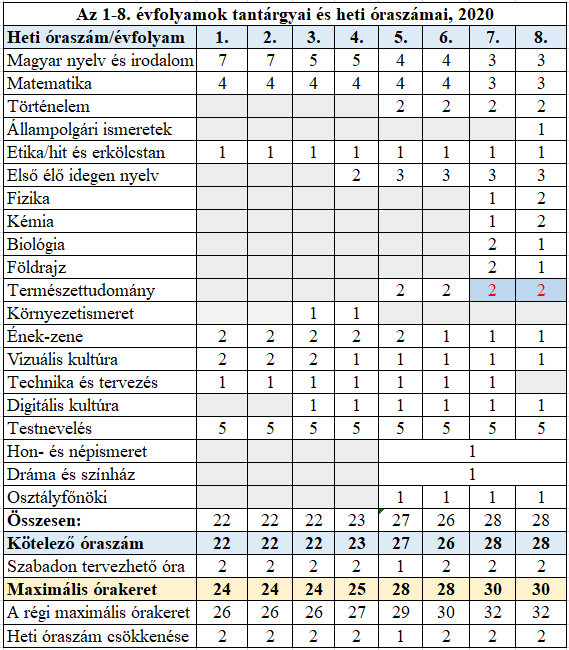 Órahálónk a 2020/2021-es tanévtől felmenő rendszerben:A testnevelés és sport tantárgyon belül élünk azzal a lehetőséggel, hogy a mozgásra szánt heti 5 óra időkeretet megbontjuk, és heti 2 órában minden évfolyamon beépítjük a tánc és mozgás, azaz a néptánc tantárgyat. Így minden évfolyamon heti 3 óra testnevelés és heti 2 óra néptánc kerül az óratervbe.Az angol nyelvet negyedik osztálytól a magyar nyelvtant, a matematikát és a technika, életvitel és gyakorlat tantárgyat ötödik-nyolcadik évfolyamon csoportbontásban tanítjuk.A 2020-as NAT követelményeit a következő felmenő rendszerben vezetjük be:Az oktatásban alkalmazható tankönyvek, tanulmányi segédletek és taneszközök kiválasztásának elveiA tankönyv, taneszköz kiválasztása - az iskola helyi tantervének függvényében - a szakmai munkaközösség és a szaktanár kompetenciája és felelőssége.A tankönyv kiválasztásánál a helyi tanterv követelte kompatibilitáson kívül figyelembe veendő szempontok:a  tankönyvpiac rendjéről szóló többször módosított 37/ 2001. évi törvényen foglaltak betartása, pl. Szülői Fórum jóváhagyásaaz iskola pedagógiai programjában szereplő célok megvalósítását a lehető legoptimálisabban segítse előtankönyvcsaládhoz, komplex eszközrendszerhez tartozás előnyben részesítéseköltségek csökkentése, többszöri használhatóság eszközesztétikum, tartóssága Református Pedagógiai Intézet ajánlásaA kötelezően előírt taneszközökről a szülőket minden tanév előtt (a megelőző tanév májusában) tájékoztatjuk. A taneszközök beszerzése a tanév kezdetéig a szülők kötelessége. (A törvényben meghatározott tanulók köre ingyen juthat tankönyvhöz.Az iskola arra törekszik, hogy saját költségvetési keretéből, illetve más támogatásokból egyre több nyomtatott taneszközt szerezzen be az iskolai könyvtár számára. Ezeket a taneszközöket a szociálisan hátrányos helyzetű tanulók ingyenesen használhatják.A Nemzeti alaptantervben meghatározott pedagógiai feladatok helyi megvalósítása:Iskolánkban a tanítási-tanulási tevékenységrendszer céljait, feladatait, a gyermek és a serdülőkor sajátosságainak figyelembevételével, az óvodára építve, 4 egymásra épülő pedagógiai szakaszra bontjuk:az 1-2. évfolyam a bevezetőa 3-4. évfolyam a kezdőaz 5-6. évfolyam az alapozóa 7-8. évfolyam a fejlesztő szakasz. Ezekhez a szakaszokhoz konkrét tantárgyi tartalmakat, elvárásokat, követelményeket, kimeneti sikerkritériumokat rendelünk. Ezeket a gyermekek tudásának -ismereteinek szintje, neveltségi szintje és motivációs szintje szerint rendszeresen felülvizsgáljuk és szükség szerint módosítjuk..Iskolánk tartalmi munkájában a hittan, egyházi ének, az anyanyelv, a matematika, a művészeti tantárgyak (vizuális kultúra, ének, néptánc) oktatását—nevelését kezeljük kitüntetetten.A bevezető és a kezdő szakasz közös feladata a kommunikációs képességek, az olvasási készség, beszédkészség a szövegértés és a szövegalkotás folyamatos fejlesztése A megismerési képesség fejlesztésében nagyon lényeges a szemléletes megfigyelések biztosítása, a megfigyelések szóbeli alkalmazása, ezáltal a fogalmi készlet és szókincs növelése.A másik fontos feladat. a biztos számfogalom kialakítása az alapműveletek elsajátítása, a logikus gondolkodás fejlesztése. A gondolkodási képességek fejlesztésekor a rendszerezési, kombinatív, szabályalkotó képesség fejlesztése tapasztalati szinten, tárgyakkal, játékokkal elsősorban manipulációs úton. Alapvető jártasságok és készségek kialakítása a szöveges feladatok megoldása terén.Az általános iskola feladata a tanítás-tanulás magas fokú, a kor színvonalához és a megváltozott követelményekhez  igazodó megszervezése.A cél, nem csupán az ismeretek elsajátíttatása, hanem olyan széles spektrumú tevékenységrendszeren alapuló, komplex személyiségfejlesztés, melynek hatására a tanulókban fokozatosan kialakul az önálló művelődés igénye, valamint olyan magatartásformákkal gazdagoknak, melyek az egyén és a közösség számára egyaránt hasznosak, így a későbbi társadalmi beilleszkedés segítői.Az értelmi felkészültség olyan pszichikus nagy rendszer, amely az információk kezelését oldja meg sajátos motívumok (érdeklődés), képességek /megismerés, kommunikáció, gondolkodás, tanulás, (készségek Pl. íráskészség) és ismeretek (pl. nyelvtani fogalmak) készleteinek felhasználásával.Az is lényeges, hogy a séták, kirándulások, erdei iskolák során ébredjen fel benne a vágy a természet szeretetére, megismerésére és megóvására.Az 1-2. évfolyam pedagógiai feladatainak megvalósítása  A bevezető szakaszban az iskolai szocializáció kialakítására hosszabb, néhány hónapra nyújtott időtartamot biztosítunk. Ez időszak alatt, az óvoda és az iskola közötti átmenetet könnyítjük meg rugalmasabb tanulási időszervezéssel, esetenként hosszabb szünetekkel, reggeli beszélgetésekkel, élettérszervezéssel (beszélgető -és játszósarok kialakítása stb.).Pedagógiai tevékenységünkben a nevelés területén az iskolai közösségek megalapozását, az osztályok közösséggé kovácsolódását segítik elő a gyakori séták, közösségi játékok, az osztálykeretben tartott közös áhítatok, ünnepek (névnap, születésnap, stb.), a kirándulások.Az iskolába érkező gyermekek képességeiről, készségeiről un. „bemeneti” méréssel tájékozódunk. (Szükség esetén elvégezzük a Differ mérést) Pedagógiai tevékenységünket az eredmények tudatában tervezzük meg. Ebben a szakaszban a vizsgálatok eredményének következményeként alakítjuk ki a felmerülő pedagógiai problémák kezelésének lehetőségeit. (dyslexia, dyscalculia, dysgráfia, hiperaktivitás, magatartási zavarok stb.) A „bemeneti” mérés teszi lehetővé a pedagógiai hozzáadott érték mérését is.A 3-4. évfolyam pedagógiai feladatainak megvalósítása:Az alsó tagozat harmadik-negyedik évfolyamán meghatározóvá válnak az iskolai teljesítmény-elvárások által meghatározott tanítási-tanulási folyamatok. Fokozatosan előtérbe kerül a Nat elveiből következő motiválási és tanulásszervezési folyamat.A kezdő szakaszban a tanulókat egyéni fejlődési ütemüknek figyelembevételével juttatjuk el alapvető képességeik és készségeik olyan állapotába, amelyek lehetővé teszik számukra az alapképzési ciklus eredményes lezárását.A tanuló iskolai előrehaladását ebben az időszakban a ténylegesen működő differenciált tanítás- tanulás biztosítja. Évfolyamonként a továbbjutás feltételeit, tantárgyi követelményeit szabályozzuk, melyről a szülőket év elején tájékoztatjuk. A feladatok megoldásánál az egyszerűbbtől haladunk az egyre összetettebb felé. Fontos a tapasztalatok gyűjtése, a megfigyelések rendszerezése, az ok-okozati összefüggések felismerése. A nyelvtani alapok elsajátítása is fontos. Cél az is, hogy szerezzen jártasságot a szótárak és a lexikonok használatában. Csak a kezdő szakasz második felétől indul az angol nyelv oktatása, mert a gyakorlat azt mutatja, hogy először az anyanyelvet kell jól elsajátítani, és erre épülve hatékonyabb lehet a nyelvoktatás. A kezdő szakasz 4. osztályában a felső tagozatba történő átmenet előzményeként az országos kompetenciamérések mellett, helyi méréssel készítjük elő a magasabb évfolyamba lépést.Az 5-6. évfolyam pedagógiai feladatainak megvalósítása:A felső tagozaton folyó nevelés-oktatás feladata a sikeres iskolai tanuláshoz, a tanulási eredményességhez szükséges kulcskompetenciák, képesség-együttesek és tudástartalmak megalapozásának folytatása. Az alapozó szakaszban, az 5. és 6. osztályban megerősítést nyernek az alap kultúrtechnikák (olvasás, írás, számolás), a képességek, a készségek nyomatékos elmélyítésével. A sikeres felső tagozat elérése érdekében az alsó tagozat felső tagozat pedagógiai átmenetét a két tagozat nevelőinek átgondolt együttműködésével fejlesztjük. 5. osztálytól elegendő időt és lehetőséget biztosítunk és nagy hangsúlyt fektetünk a tanulási technikák tudatos elsajátítására, gyakorlására, mivel rendkívül fontosnak tartjuk az önálló tanulás képességének kifejlesztését. Így ekkor kerül sor a tanulás tanítására. Egyre nagyobb hangsúlyt kap az önálló ismeretszerzés, a kommunikációs készség kialakítása, szóban és írásban egyaránt. A 7-8. évfolyam pedagógiai feladatainak megvalósítása:A fejlesztő szakasz, a 7-8. osztály a hagyományos 4 évfolyamos középiskolába való bekerülésre irányuló felkészülés időszaka. Hangsúlyosan kapnak szerepet az önálló ismeretszerzés és feldolgozás módszereit gyakoroltató feladatok.  E két évfolyamon folyó nevelés-oktatás alapvető feladata – a változó és egyre összetettebb tudástartalmakkal is összefüggésben – a már megalapozott kompetenciák továbbfejlesztése, bővítése, az életen át tartó tanulás és fejlődés megalapozása.A matematika és a természettudományos tárgyak, a kommunikációs tárgyak az eredményes felvételik, a továbbtanulás feltételeként kapnak még nagyobb jelentőséget. A gondolkodás terén az elvont gondolkodásmódot és a problémamegoldást erősítő feladatokra kerül a hangsúly.A pályaválasztási, pályaorientációs előkészítő feladatok előtérbe kerülnek. (Felvételi előkészítők, beiskolázási tevékenység.) Bővített tartalommal ismét sor kerül a tanulás tanítására a 8. évfolyamon.A felső tagozaton elvárás még: a tanulási tevékenység céltudatos cselekvéssé alakítása, a tantárgyi kötődések elősegítése, mert ez is  a későbbi sikeres pályaorientációt készíti elő.Feladat a tanulás értékének tudatosítása, valamint a megismerési folyamatban a megfigyelések írásbeli lejegyzése képességének fejlesztése.Kiemelten kezeljük továbbra is az anyanyelvet és a matematikát, de ez most már határozottan kiegészül az idegen nyelvvel is.Mindennapos testnevelésA mindennapos testnevelés, testmozgás megvalósításának módját a köznevelési törvény 27.§ (11) bekezdésében meghatározottak szerint szervezzük a következő módon.1-8. osztályban  felmenő rendszerben bevezetjük a heti 5 óra testnevelés-néptáncot. Ezt úgy igyekszünk szervezni, hogy minden osztálynak lehetőleg minden nap legyen egy-egy ilyen órája. Ezen felül mindennap legalább három szünetet udvari játékokkal a szabad levegőn töltenek a tanulóink. A sportkörök rendelkezésre álló heti minimális iskolai óraszáma tagozatonként: 2 óra. Alkalmanként az 1-4. évfolyamos tanulók részére játékos egészségfejlesztő testmozgást szervezünk meg.A gyerekek és szülők igényei és a mi lehetőségeink szerint tanfolyamokat szervezünk: kondi-tornát, teremfocit, tollaslabdát, zsinórlabdát, kosár sulit és ping-pongozást.Tanulóink jelentős része versenyszerűen, vagy más módon sportolMindezeket a lehetőségeket úgy hangoljuk össze –különös figyelemmel azokra az évfolyamokra, ahol még nem kerül bevezetésre a heti 5 testnevelés-néptánc óra- hogy minden tanulónk számára megvalósulhasson a minden napos testnevelés.  A választható tantárgyak, foglalkozások és a              pedagógusválasztás szabályaiAz iskola választásával a szülők/ gondviselő automatikusan választják/választja az egyházi jellegből adódó hittanórát, hétkezdő áhítatot és az éves munkatervben rögzített egyéb rendezvényeket, ünnepségeket. A felekezetenkénti hittan a beiratkozáskor választható, utána az nem módosítható.A délutáni foglalkozásokra a tanév elején lehet jelentkezni, itt a halmozottan hátrányos helyzetű tanulók túljelentkezés esetén előnyt élveznek, a többieknél a jelentkezési sorrend dönt, de nagyon speciális estben ez alól lehet kivétel. Vitás esetben ha iskolai szervezésű foglalkozásról van szó, akkor az igazgató dönt, ha külsős szervezésűről, akkor a foglalkozást vezető személy.Az adott pedagógust a választható tantárggyal, foglalkozással együtt lehet választani.   ProjektoktatásProjektoktatás keretében a következő események, tevékenységek, ünnepségek valósulnak meg:Családi délelőttEgy szombat délelőtti tanítási napot vesz igénybe, mely során családi vetélkedőkön, kézműveskedésen, közösségi programokon vesznek részt az iskola tanulói és családtagjai, valamint pedagógusai.1956-os megemlékezés     Évente váltakozva ünnepi műsor, ill. iskolai kirándulás/koszorúzás keretében valósul meg.               Amennyiben iskolai kiránduláson vesznek részt a tanulók, vetélkedőkben, tanulmányi kirándulásban van részük.Az ünnepség max. 2 órát vesz igénybe.Az ünnepi műsor a következő tanórákat veszi igénybe a felkészüléshez a mindenkori 8. osztálynál, akik a műsort készítik:Magyar irodalom, ill. olvasásÉnek-zeneNéptáncVizuális kultúraTechnikaOsztályfőnöki óraTörténelemA műsorhoz felhasználásra kerülnek az ünnepet megelőző másfél hét –említett- tanórái.Országos Zsoltáréneklő VersenyA felkészülési időszak foglalkoztatja az iskola összes tanulóját, néhány gyereket pedig a verseny napján is érint.(versenyzők, segítők)     A verseny a következő tanórákat veszi igénybe a felkészüléshez – a versenyt megelőző időszakban:Vizuális kultúra: 2 tanóraÉnek-zene: min.2 tanóraTechnika:1 tanóraEgyházi ének –Amennyiben van az adott évfolyamon, átveszi az ének-zenére háruló      feladatot.Luca napi kézműveskedés és adventi vásárLuca-napon az osztályok (szabadon választható programként) részt vehetnek kézműves tevékenységekben vizuális kultúra keretében, 2 tanórában.Karácsonyi koncertA koncertet megelőző napon egy próbát tartunk. A koncerten a részvétel önkéntes.Iskolai KarácsonyAz ünnepséget megelőző 3 napon a következő tanórákat használjuk fel a felkészülésre:Magyar nyelv és irodalomVizuális kultúraHittanÉnek-zeneOsztályfőnöki óraFarsangAz ünnepséget megelőző 3 napon a következő tanórákat használjuk fel a felkészülésre:Vizuális kultúraÉnek-zeneTechnikaNéptáncOsztályfőnöki óraTavaszköszöntő irodalmi műsor, mely a mindenkori 1., 3., 5., 7. osztályosokat érinti.Az irodalmi műsorhoz a következő tanórákat használjuk fel a felkészülésre- a műsort megelőző két hétben. Javaslat: a műsor hetében legyen az első két, felsőben három óra legyen megtartva, utána pedig legyen próba, díszlet-, ill. jelmezkészítés.Ének-zeneMagyar nyelv és irodalomVizuális kultúraTechnikaNéptáncOsztályfőnöki óra(Angol)Március 15.     Évente váltakozva ünnepi műsor, ill. iskolai kirándulás keretében valósul meg.                               Amennyiben iskolai kiránduláson vesznek részt a tanulók, vetélkedők, tanulmányi kirándulásban van részük.        Az ünnepi műsor a következő tanórákat veszi igénybe a felkészüléshez:Magyar irodalom, ill. olvasásÉnek-zeneNéptáncVizuális kultúraTechnikaOsztályfőnöki óraTörténelem A műsorhoz felhasználásra kerülnek az ünnepet megelőző másfél hét –említett- tanórái.Költészet heteA projekt keretében szavalóversenyt rendezünk, a magyar irodalom, ill. olvasás tantárgyakat érinti.Csendes délelőttA szabadon felhasználható hittan órakeretből (3 óra) kerül megvalósításra.A csendes délelőttök szervezésének kiemelt céljai:Jézus tanításának, az evangéliumnak mind jobb megismeréseépülni egymás hite általátélni a Krisztusban való együttlét örömétPünkösdi Zenés áhítatCsak az iskola zenét tanuló diákjait érinti, önkéntes alapon van a zenei részvétel.Erdei IskolaAz osztályfőnökök által meghatározott óraszámban természetismeret, földrajz és biológia órák terhére.Esetlegesen még megvalósuló órák:HittanTestnevelésTechnikaNéptánc-gálaA néptánc órákat veszi igénybe.16.Rendhagyó énekóraAz ének-zene tantárgy felhasználásával.     17.Könyvtári programA helyi tantervekbe beépítve közös tantervi elemek felhasználásával a következő tantárgyakat érinti:magyar nyelv és irodalomosztályfőnökiszámítástechnika    18.Gyülekezeti bemutatkozó alkalmak.A felkészülés hittan órákon történik, a tananyag elsajátításával párhuzamosan. A mindenkori 2.-4.-6.-8. osztályt érinti.    19.Határon túli testvériskolai kapcsolatok ápolása.20. 8. osztályosok záróműsoraOsztálykirándulások, erdei iskolák, kiemelt céljai:kompetenciák fejlesztése ismeretszerzés, a hon megismerése, a hazaszeretet erősítése közösség formálása, közösség a nevelővel, a szülőveltermészeti környezetünk megismerése, annak szeretete és védelmeturisztika, testedzés, sport, aktív pihenés, kikapcsolódás21. Kidolgozott projektjeink:osztályban: Görög-projektosztályban: Magyarnak lenni büszke gyönyörűségA tanulók esélyegyenlőségét szolgáló intézkedésekAz, esélyegyenlőség, az önmegvalósítás, azaz a gyermeki személyiség teljes kibontakoztatásának lehetősége és szabadsága. A sajátos nevelési igényű tanulók különleges gondozási igénye biológiai, pszichológiai és szociális tulajdonság-együttes, amely a tanuló nevelhetőségének, oktathatóságának, képezhetőségének az átlagtól eltérő jellegzetes különbségeit fejezi ki. A sajátos nevelési igény kifejezi:a) a tanuló életkori sajátosságainak fogyatékosság által okozott részleges vagy teljes körű módosulását,b) az iskolai tanuláshoz szükséges képességek részleges vagy teljes kiesését, fejletlenségét, lassúbb ütemű és az átlagtól eltérő szintű fejleszthetőségét.A sajátos nevelési igény a szokásos tartalmi és eljárásbeli differenciálástól eltérő, nagyobb mértékű differenciálást, speciális eljárások alkalmazását, illetve kiegészítő fejlesztő, korrekciós, habilitációs, rehabilitációs, valamint terápiás célú pedagógiai eljárások alkalmazását teszi szükségessé.A szükséges pedagógiai feltételek biztosítása a sajátos nevelési igényű tanulók számára:A nevelés, oktatás, fejlesztés kötelezően biztosítandó pedagógiai feltételeit a közoktatási törvény foglalja össze. A közoktatási törvény a sajátos nevelési igényű tanulókhoz igazodva az általánosan kötelező feltételeket több területen módosítja, illetve kiegészíti olyan többletszolgáltatásokkal, amelyeket ki kell alakítani, és hozzáférhetővé tenni a sajátos nevelési igényű tanulók számára, mint például:speciális tanterv, tankönyvek, tanulási segédletek,speciális gyógyászati, valamint tanulást, életvitelt segítő technikai eszközök,a sajátos nevelési igényű tanulók integrált nevelésében, oktatásában, fejlesztésében részt vevő, magas szintű pedagógiai, pszichológiai képességekkel (elfogadás, tolerancia, empátia, hitelesség) és az együttneveléshez szükséges kompetenciákkal rendelkező pedagógus, akia tananyag-feldolgozásnál figyelembe veszi a tantárgyi tartalmak - egyes sajátos nevelési igényű tanulók csoportjaira jellemző - módosulásait;szükség esetén egyéni fejlesztési tervet készít, ennek alapján egyéni haladási ütemet biztosít, a differenciált nevelés, oktatás céljából individuális módszereket, technikákat alkalmaz;a tanórai tevékenységek, foglalkozások során a pedagógiai diagnózisban szereplő javaslatokat beépíti, a folyamatos értékelés, hatékonyság-vizsgálat, a tanulói teljesítmények elemzése alapján - szükség esetén - megváltoztatja eljárásait, az adott szükséglethez igazodó módszereket alkalmaz;egy-egy tanulási, nevelési helyzet, probléma megoldásához alternatívákat keres;alkalmazkodik az eltérő képességekhez, az eltérő viselkedésekhez;együttműködik különböző szakemberekkel, a gyógypedagógus iránymutatásait, javaslatait beépíti a pedagógiai folyamatokba.A sajátos nevelési igényű tanulók integrált nevelésében, oktatásában, fejlesztésében részt vevő - a tanuló fogyatékosságának típusához igazodó szakképzettséggel rendelkező - gyógypedagógiai tanár/terapeuta az együttműködés soránsegíti a pedagógiai diagnózis értelmezését;javaslatot tesz a fogyatékosság típusához, a tanuló egyéni igényeihez szükséges környezet kialakítására (a tanuló elhelyezése az osztályteremben, szükséges megvilágítás, hely- és helyzetváltoztatást segítő bútorok, eszközök alkalmazása stb.);segítséget nyújt a tanuláshoz, művelődéshez szükséges speciális segédeszközök kiválasztásában, tájékoztat a beszerzési lehetőségekről;javaslatot tesz gyógypedagógiai specifikus módszerek, módszerkombinációk alkalmazására;figyelemmel kíséri a tanulók haladását, részt vesz a részeredmények értékelésében, javaslatot tesz az egyéni fejlesztési szükséglethez igazodó módszerváltásokra;együttműködik a többségi pedagógusokkal, figyelembe veszi a tanulóval foglalkozó pedagógus tapasztalatait, észrevételeit, javaslatait;A sajátos nevelési igényű tanulók integrációs nevelésével-oktatásával kapcsolatos feladatok, tevékenységekIskolánkban a jövőben is mindazon sajátos nevelési igényű tanulók részére, akiknek a fejlesztését az Alapító Okirat szerint nekünk kell megoldanunk, biztosítani fogjuk a szakértői véleményben meghatározott heti óraszámban az egyéni, ill. az azonos problémával küzdő tanulók esetén a kiscsoportos (max 8 fős) fejlesztő foglalkozásokat. (Pl. heti rendszerességgel vehetnek részt, diszlexiát, diszgráfiát, diszkalkuliát, stb. javító foglalkozáson.) Ezen kívül mindazokat az eszközöket, felszereléseket, amelyeket a vonatkozó rendeletek előírnak. Minden év szeptemberében az óvodából jövő gyerekeket, tanulási képességet mérő teszttel felmérjük. A mérést a tanév végén megismételjük.Az elsősöknél diszlexia prevenciót alkalmazunk, a nagyobbaknál pedig diszlexia redukciót. A beszédfogyatékos tanulók iskolai fejlesztésének elveiBeszédfogyatékos az a tanuló, akinél veleszületett vagy szerzett idegrendszeri működési zavarok és a környezeti hatások következtében jelentős mértékű a beszédbeli akadályozottság. Ennek következtében átmeneti, illetve tartós zavarok léphetnek fel a nyelvi, kommunikációs és tanulási képességekben, a szociális kapcsolatok kialakításában. Az akadályozottság megmutatkozhat a beszédhangok helyes ejtésének, a beszédészlelés és -megértés zavaraiban, a beszédritmus sérülésében, a grafomotoros és a vizuomotoros koordináció éretlenségében, valamint az általános beszédgyengeséggel együttjáró részképesség-kiesésben. A különböző jellegű diszfóniák, a hangadás kóros elváltozásai szintén a beszédfogyatékosság körébe sorolhatók.A beszédfogyatékos tanulónál a fentiek - az egészen enyhe eltérésektől az érthetetlen beszédig - minden változatban előfordulhatnak. A súlyos beszédfogyatékos tanulónál a kommunikációs nehézségek miatt különböző másodlagos pszichés eltérések (magatartási zavar) alakulhatnak ki. A fenti tünetek együttesen tanulási akadályozottságot is kiválthatnak.Amennyiben a beszédfogyatékosság a kisiskolás kor kezdetére tartósan fennmarad, a tanuló a továbbiakban is folyamatos gyógypedagógiai ellátásra szorul. Az iskolai oktatás, a pedagógiai, logopédiai ellátás, valamint az egészségügyi rehabilitáció a beszédbeli akadályok jellegétől függ. Ezek az alábbiak szerint csoportosíthatók:megkésett beszédfejlődés,diszfázia,diszlália,orrhangzós beszéd,beszédritmus zavara (dadogás, hadarás),diszfónia,disarthria,mutizmus,diszlexia,diszgráfia,súlyos beszédészlelési és beszédmegértési zavar,vagy ezek halmozott előfordulása.A dadogás, a hadarás, a diszfónia serdülőkorban is jelentkezhet. Különös figyelmet érdemel ebben a korban a felnőtt beszédhang fokozatos kialakulásának óvó-segítő rendszere, ennek beépítése a pedagógiai teendők sorába.A halmozottan beszédfogyatékos tanuló fejlesztése:A beszédzavarok egy-egy tanulónál halmozottan is előfordulhatnak. A leggyakrabban a megkésett, illetve akadályozott beszédfejlődés, a komplex nyelvi fejlődési zavar jelenik meg a tünetek sokféleségével tarkítva.Nem ritka a megkésett/akadályozott beszédfejlődés-hadarás-dadogás együttese. Az iskolai szakaszban ennek olvasás-, írászavar-kihatása is megmutatkozik. A tünetek megjelenhetnek párhuzamosan, de előfordul a tünetváltás jól ismert jelensége is, amikor pl. a kiejtés javítását, javulását követően dadogás, hadarás lép fel. Ilyen esetekben a fejlesztési elvekre épülő terápiák tudatos alkalmazása a rehabilitáció döntő tényezője.A beszédfogyatékos, beszéd- és nyelvi fejlődésben akadályozott tanulók iskolai fejlesztése:A beszédfogyatékos tanuló iskolai fejlesztésében, speciális nevelési igényeinek kielégítésében elsőbbséget kell biztosítani az ép beszélő környezetben integráltan történő oktatásnak a különleges gondozási igény feltételeivel is rendelkező többségi általános iskolában. Ez biztosíthatja a tanulók számára a felfelé nivellálást segítő pedagógiai környezetet.A beszédfogyatékos tanulók fejlesztésében törekedni kell a pszichológiai és fiziológiai tényezők összhangjára, a személyiség és a beszédműködés kölcsönhatására, funkcionális összefüggésrendszerére.A fejlesztés legyen tudatos és tervszerű, melynek során a beszéd állapotának felmérésétől a terápiás terv meghatározásán át a tudatos módszerválasztáson túl a komplexitás és a folyamatkövetés is megvalósul.A módszerek megválasztásakor az életkor, a pszichikai sajátosságok, a beállítódás, az értelmi képesség, a beszédhiba típusának és súlyosságának, és a korrekció adott szakaszának figyelembevétele szükséges.A fejlesztésében meghatározó a sokoldalú percepciós fejlesztés, melynek során a kinesztéziás, a hallási, a látási, a beszédmozgási benyomások egymást erősítve fejlődnek.Fontos a transzferhatások tudatos kihasználása. Mivel a különböző beszédműveletek számos azonos, illetve közös elemből tevődnek össze, a fejlesztés a különböző átviteli megoldásokkal eredményesebbé tehető.A beszédfogyatékos tanulók nevelése, oktatása megköveteli az egyéni és csoportos foglalkozások változatos szervezeti kereteit.A súlyos beszédfogyatékos tanulók fejlesztése intenzív és folyamatos.A fejlesztést a szülők támogató együttműködése segíti. A terápiában - a minél gyorsabban automatizált jó beszédszint elérése érdekében - a tanulóval kommunikáló valamennyi felnőtt legyen partner.Kiemelt fejlesztési feladatokA beszédfogyatékos tanulók nevelésében a NAT-ban leírt fejlesztési feladatok, az egyes műveltségi területekhez rendelt tartalmak és fejlesztendő képességek az irányadóak, de azok fejlődési útjai, módjai és kialakulásuk időtartama módosulhat.A személyiség fejlesztésében hangsúlyozott szerepet kap a szociális kapcsolatrendszer kommunikációs bázisa, a kommunikációs szándék tudatos megvalósítására nevelés.Információs és kommunikációs kultúraAz információszerzésben, tanulásban, szociális-kommunikációs fejlesztésben az informatikai eszközök segítő szerepe kiemelkedő. A számítógép írástechnikai segédeszközként tanulási és munkaeszköz a beszéd útján nehézségekkel kommunikáló tanuló számára.Az informatikai eszközök tanulás során történő megfelelő és tudatos alkalmazásának különösen az írás- és olvasási nehézséggel küzdő tanulók esetében van kiemelt szerepe.A nevelésnek, oktatásnak átfogó képet kell nyújtania arról, hogy a tanuló miként viszonyuljon beszédfogyatékosságához. Kiemelt feladat a tanuló motiválása a beszédhibája leküzdésére, ugyanakkor felkészítése az esetleges visszaesésekre, azok kezelésére, valamint arra, hogy a maradandó tünetekkel később is együtt tudjon élni.A beszédfogyatékos tanuló az iskolai oktatás keretében, annak részeként vesz részt a beszéd technikai és tartalmi fejlesztését szolgáló logopédiai terápiás foglalkozáson. A beszédfogyatékosság eltérő kórformái szerint a rehabilitációs feladatok is eltérőek.A beszédészlelés és beszédmegértés zavaraA beszédfeldolgozási folyamat zavaráról akkor beszélünk, ha az elhangzott közlések azonosítása korlátozott, nem pontos, megértésük bizonytalan, akadályozott, az értelmezés kérdéses, gátolt. Nagyon súlyos a zavar, ha a beszédfeldolgozás a gyermek, tanuló biológiai életkorához képest több mint 3 év, és a beszédfeldolgozás összes részfolyamatát érinti.A terápia célja:Az elmaradott, illetőleg zavart beszédmegértés korrekciója, azaz az életkornak megfelelő folyamatműködés kialakítása, a következményes problémák csökkentése, megszüntetése.A fejlesztés menetét meghatározó tényezők: az életkor, a beszédprodukció, a beszédészlelési és beszédmegértési zavar mértéke, a következményes problémák jelenléte és mértéke (olvasási, helyesírási nehézségek).A rehabilitációs tevékenység GMP-diagnosztikára épül. Tartalma célzott beszélgetések és célzott verbális feladatok megoldása egyénileg, illetve kiscsoportban.A nyelvi közlés többszintű összetevőjének (szókincs, helyes ejtés, nyelvtani rendszer, szóbeli és írásbeli szövegalkotás) sokoldalú, intenzív differenciált fejlesztése, amely specifikusan egyéniesített jellegű.A logopédiai terápia feladata:a beszédre irányuló figyelem fejlesztése,a mozgások speciális fejlesztése,az aktív és a passzív szókincs bővítése,a beszédészlelés és -megértés fejlesztése,a prognosztizálható olvasás-/írászavar megelőzése.Az autizmus-spektrumzavarokban szenvedő (autisztikus) tanulók iskolai fejlesztésének elveiAz autisztikus tanulóÁltalános jellemzőkAz autizmus-spektrumzavarok az idegrendszer igen korai, nagy valószínűséggel veleszületett ártalmának, illetve a genetikai, egyéb biológiai és környezeti tényezők együttes hatásának következményei. Az iskoláskor eléréséig - vagy tovább - kezeletlenül maradt fejlődési zavar és szélsőséges viselkedésformák gyógyító és fejlesztő célú ellátása a gyermek növekedésével egyre nehezebbé válhat, bár a nevelhetőség, taníthatóság időszaka belenyúlik a felnőttkorba, így sosem túl késő a fejlesztést elkezdeni. Az autizmus-spektrumzavarok lényege a társas viselkedés, a kommunikációs és sajátos gondolkodási képességek minőségi károsodása, amely jellegzetes viselkedési tünetekben nyilvánul meg.Az autisztikus tanulóra legjellemzőbb a kölcsönösséget igénylő társas viselkedési készségek területén tapasztalható gondolkodási képesség sajátos hiányosságai, a beszéd szintjéhez képest károsodott kölcsönös kommunikáció, a rugalmas viselkedés szervezés és kivitelezés képességének minőségi sérülése és az egyenetlen képességprofil.Az alapvető gondolkodási és viselkedési képességek spontán elsajátításához szükséges képesség hiányok egész életen át jellemzően megmaradnak, de a speciális intenzív terápiás és pedagógiai ellátás segítségével jelentős fejlődés érhető el. A hiányzó képességek (deficitek) okozta elsődleges és másodlagos viselkedési tünetek az igen súlyostól a jól ellensúlyozott állapotokban csaknem tünetmentessé fejlődhetnek, változhatnak, és az élet különböző szakaszaiban különböző formákban jelentkezhetnek. Új helyzetben, váratlan események, körülmények hatására felerősödhetnek a típusos tünetek. A tünetek változatossága mellett a tanuló autizmusának súlyossága széles skálán szóródik.A halmozottan sérült autisztikus tanulóAz autizmus-spektrumzavarok gyakran társulnak egyéb problémákkal, amelyek az ellátási szükségletet, taníthatóságot és a gyermek jövőjére vonatkozó előjelzéseket jelentősen befolyásolják.Ezek lehetnek:értelmi fogyatékosság (mint a leggyakoribb társuló fejlődési zavar),beszéd-, érzékszervi, mozgás- vagy egyéb fogyatékosság,viselkedésproblémák (főleg, ha azok súlyosak, pl. agresszió, önbántalmazás).A fejlesztésnél szem előtt kell tartani, hogy a tanítás lehetséges módszertanát illetően a tanuló autizmusa az elsődlegesen meghatározó tényező. Általában a szükségletek egyéni kombinációjához kell a járulékos zavar speciális szempontjait és az autizmus-specifikus pedagógiai módszereket összehangolni.Az autisztikus tanulók pedagógiai szempontú jellemzéseGyakorlati célból a társas viselkedési készségek, szociális viselkedés szerint az autisztikus spektrumon elhelyezhető sokféle személyiségű és viselkedésű tanulók négy típusba sorolhatóak.Izolált típusTársas kapcsolatokat nem kezdeményező, a kezdeményezést, társas helyzeteket kerüli, elutasítja, nem érti. Általában értelmi fogyatékos, gyakoriak a szenzoros ingerfeldolgozás zavarai is. A legrosszabb prognózisú, legnehezebben tanítható alcsoport.Passzív típusSzociálisan nem kezdeményező, a közeledést passzívan elfogadja, gyakran jól irányítható. A legjobban tanítható, legjobb prognózisú a későbbi beilleszkedés lehetősége szempontjából is. Passzivitása, együttműködési készsége miatt nehéz észrevenni, amikor már nem követi a tananyagot, csak jelen van, illetve rugalmatlanul, formálisan „tanul”.Aktív, bizarr típusSzociálisan aktív. Viselkedése gyakran a helyzethez nem illő, szokatlan módon, esetleg sokat kezdeményező. Kapcsolatteremtése egyoldalú, a partner személyiségét, szándékát nem veszi tekintetbe, saját érdeklődési körbe tartozó témákra, kérdésekre szorítkozik.Merev, formális típusFőként a serdülő- és felnőttkorban, a legjobb értelmű és beszédszintű autisztikus személyekben alakulhat ki a jellegzetes viselkedés, amelynek hátterében erős kompenzációs igyekezet áll.A gyermekek fejlődésük során többször is típust válthatnak.Az autisztikus tanulók - a tanítás, illetve a hagyományos tanítási módszerek és tervezés módosítása szempontjából - kiemelkedő jelentőségű tulajdonságaiA másik személy szándékának, érzéseinek, gondolatainak, szempontjainak (pl. az információátadás szándékának) meg nem értése, az önmagára vonatkoztatás hiánya. Legsúlyosabb esetben képtelenség arra, hogy az embereket, mint a valóság egyéb elemeinél fontosabbakat, a tárgyaktól megkülönböztesse.A szociális megerősítés jutalomértékének, illetve a belső motiváltságnak - gyakran teljes - hiánya. Többnyire nagyon kevés vagy szokatlan dolog okoz számukra örömöt.A beszéd korlátozott megértése, még látszólag jó beszédprodukció mellett is, amelyet nehezítenek a beszéd érzelmi, társas viselkedési sajátosságai, mint pl. a hanghordozás.Egyenetlen képességprofil, pl. a szigetszerű ismeretek, képességek és az önellátás vagy a mechanikus és a személyes memória közötti szakadékszerű különbség.Hiányzó vagy korlátozott belátás, pl. saját tudásával, az ismeret forrásával, módjával, a szubjektív jelentőséggel kapcsolatban.Típusos erősségek, amelyekre építeni lehetA megfelelő szintű vizuális információ általában jól értelmezhető.Tanult rutinokhoz, szabályokhoz való alkalmazkodás.Jó mechanikus memória.Megfelelő környezetben, érdeklődésének megfelelő témáknál kiemelkedő koncentráció, kitartás.Egyes, nem szociális tartalmú tantárgyi területeken - pl. szó szerinti tanulás, nem szöveges számtan, földrajz, zene - viszonylag jó képességek.Típusos nehézségek és kognitív problémák, amelyekkel számolni kell a tanítás soránAz érzékszervi ingerfeldolgozás zavarai (hallás, látás, fájdalom stb.).Figyelemzavar gyakorisága.Az utánzási képesség kialakulásának hiányosságai.Ingerfeldolgozási, vizumotoros koordinációs problémák.Tér-idő értelmezés interiozációjának gyengesége, esetleg hiánya.Analízis (sorrendiség)-szintézis műveleteinek problémája.A lényegkiemelés, problémamegoldó gondolkodás deficitje.Az általánosítás, a tanultak új helyzetben való alkalmazásának sérülése.Emlékezetfelidézési problémák (speciális szociális tartalmaknál és személyes élményeknél).Ismert tananyagban váratlan nehézség felmerülése szociális elem bevezetésével vagy új körülmények közötti alkalmazás során.A feladat céljának nem értése, reális jövőre irányultság hiánya.A szimbolikus gondolkodás (pl. játék) fogyatékossága.A valóság téves értelmezése, felfogása.Realitás és fantázia összetévesztése.A szóbeli kérések, közlések félreértése, különösen a többértelmű, elvont kifejezések, többrészes utasítások esetén.Képességek, ismeretek önálló változatos alkalmazásának hiánya (még beszédhasználatban is).Gyermekközösségben áldozattá, illetve bűnbakká válás, más esetekben szociálisan a helyzetnek nem megfelelő viszonyulás a kortársakhoz.Szabadidőben passzivitás, kudarcokból eredő viselkedésproblémák megjelenése.Félelmek, fóbiák, szorongás.Az autizmus-spektrumzavarokban szenvedő tanulók speciális fejlesztésének elvei, céljai, feladatai és módszereiAz autisztikus tanulók fejlesztésének általános céljai, feladataiA legáltalánosabb távlati cél az egyéni képességek, fejlettség szintjén elérhető legjobb felnőttkori szociális adaptáció és önállóság feltételeinek megteremtése: ennek alapja a szociális, kommunikációs és gondolkodási készségek hiányának speciális módszerekkel történő kompenzálása és a meglévő készségek fejlesztése.A hiányzó készségeket pótló, helyettesítő kompenzációs-habilitációs kezelése a fejlődési elmaradás, a másodlagos (pl. viselkedés-) problémák leküzdése érdekében. A fogyatékos készségek kompenzálása különös jelentőségű a tanulási, szociális és munkahelyzetekbe való beilleszkedés és viselkedés elsajátításához.Az iskolai és a mindennapi gyakorlati életre felkészítő tananyag speciális módszerek segítségével történő elsajátítása.A jellegzetes gondolkodási nehézségek, rugalmatlanság miatt - a továbblépés előtt - külön kiemelt fejlesztési feladat az elsajátított ismeretek alkalmazásának, általánosításának tanítása, az ismeretek folyamatos használata a fenntartás biztosítására, valamint a változatos, problémamegoldási módszerek tanítása.A tananyag kiválasztásának legfontosabb szempontja a tanított képesség egész életen át megfelelő alkalmazhatósága. A tanuló túlterheltségének elkerülése érdekében a felesleges információkat szűrni kell, mert az egészséges gyermek által spontán, ösztönösen elsajátított nagy mennyiségű információ és készség az autisztikus gyermek számára nehéz tananyagot jelent.A kognitív viselkedésterápiás, fejlesztési és tanítási célokat a fenti szempontok alapján fontossági sorrendben kell értelmezni, és e szerint kell a tervekbe iktatni.Az autisztikus tanulók fejlesztési céljai hierarchikus rendben helyezkednek el abból a szempontból, hogy mennyire szükségesek a gyermek szociális alkalmazkodása és önszabályozása kialakításához (az egyéni fejlettségének szintjén). A típusos egyenetlen fejlődés azt jelenti, hogy a hiányzó vagy elmaradó készségek spontán fejlődésére nem építhetünk: minden egyes hiányzó részfunkció, illetve korábbi fejlődési szakaszból hiányzó alapozó funkció fejlesztését be kell illesztenünk ebbe a hierarchiába. Pl. a veszélyeztető viselkedések kezelése, más, elfogadható viselkedések kialakításával, viselkedésterápiával a célok hierarchikus rendjében így alakul:az ön-(esetleg köz-)veszélyes viselkedések kezelése,a családi életet akadályozó viselkedések kezelése,a taníthatóság és a csoportba való beilleszkedés kialakítása,az iskolán kívüli környezethez való adaptív viselkedés kialakítása.Speciális módszerek az autisztikus tanulók fejlesztésébenA nevelés, fejlesztés tervezése a mért szociális alkalmazkodás, fejlettségi kor, illetve a mért intelligencia szintje és a kommunikációs színvonal alapján történik, az egyenetlen képesség- és készségprofil, valamint tanulási képességek miatt egyénhez igazodó módon és a fejlődés erre alkalmas eszközzel (pl. fejlődési kérdőív) való folyamatos követésével.Protetikus, segédeszközökkel berendezett környezet és eszköztár kialakítása (az időbeli és téri tájékozódás, vizuális információhordozók augmentatív kommunikációt segítő eszközrendszer kialakítása).Speciális, egyéni motivációs és jutalmazási rendszer kialakítása.Vizuálisan segített kommunikációs rendszer, a speciális környezeten belül és személyek között: beleértve a gyermek felé irányuló minden kommunikációt.A szociális fogyatékossággal összefüggő tanítási nehézség miatt keresni kell az információ átadására a gyermek szintjének megfelelő és szociális vonatkozásoktól leginkább független módszereket és médiumokat (pl. írott utasítás, folyamatábra, számítógépes oktatás stb.). Ugyanakkor a tanítási helyzetek szociális vonatkozásainak elfogadása, illetve megértése fontos tanítási cél (pl. a csoportos, illetve „frontális” tanítási helyzetben való tanulás).A fejlesztésben, tanításban és a viselkedésproblémák kezelésében alapvető kognitív viselkedésterápia módszereinek alkalmazása.Az autisztikus tanulók fejlesztésének pedagógiai szakaszaiAz autisztikus tanulók iskolai fejlesztését a szociális-kommunikációs készségek fejlesztése és a rugalmasabb viselkedésrepertoár kialakítása határozza meg. Az iskolai fejlesztés pedagógiai szakaszai általában módosításokkal egyeznek meg a NAT-ban és a kerettantervekben rögzített pedagógiai szakaszokkal és tartalmakkal. A módosításokat a helyi tantervekben és egyéni fejlesztési tervekben kell meghatározni a gyermekek egyéni szükségleteinek, fejleszthetőségének megfelelően. Az 1-4. évfolyam elvégzéséhez általában hosszabb időkeretre van szükség.A jó értelmi és nyelvi képességekkel rendelkező tanulók esetében előfordulhat, hogy az egyes műveltségi területeken meghatározott tartalmak jelentős részét a NAT-ban meghatározott életkorban képesek elsajátítani. Ezekben az esetekben egyéni fejlesztési terv alapján a szociális-kommunikációs és speciális kognitív készségek párhuzamosan fejlesztése szükséges.Az alábbi szakaszolás az autisztikus gyermekek speciális fejlesztésének általános vázlata. Tartalmazza azokat a többlettartalmakat, amelyeket az egyéni fejlesztési tervekbe szükséges beépíteni.A fejlesztését minden gyermek esetében az első szakaszban kell kezdeni. Az egymásra épülő szakaszok időtartama előre nem határozható meg. A fejlesztés üteme és a tanuló továbblépési lehetősége függ a fejlődés mért eredményeitől, azaz: a gyermek képességeitől és a szakszerű képzés intenzitásától.Első szakaszFő célja a habilitáció. A gyermek formális és informális megfigyelésének tapasztalataira alapozva, egyénre szabott hosszú, közép- és rövid távú tervre épül.Célja a tanuló elemi beilleszkedési készségeinek: adaptív viselkedésének kialakítása. Ennek érdekében:a szociális/kommunikációs alapkészségek célzott fejlesztése,az autizmusból és a társuló fogyatékosságokból eredő fejlődési elmaradások lehetséges célirányos kompenzálása,az ismétlődő, sztereotip, helyzetnek nem megfelelő viselkedés kialakulásának megelőzése, illetve rendezése,fogyatékosság-specifikus vizuális információhordozókkal segített ún. protetikus, segédeszközökkel felszerelt ún. augmentatív környezet, eszközök és módszerek/rutinok, viselkedési normák, szokások kialakítása és használatának elsajátíttatása.Fejlesztési területek:Kommunikáció/szociális viselkedésBeszéd előtti csecsemőkori kommunikáció elemeinek tanítása.Szociális kapcsolatteremtés elemeinek tanítása (pozitív megerősítéssel).Beszéd vagy - beszéd kialakulásának hiányában - alternatív vizuális eszközzel történő kommunikáció használatának tanítása.Tanítási helyzetben szükséges elemi szociális viselkedés kialakítása.Augmentatív kommunikációs eszközök (nem kizárva pl. az olvasást) használatának tanítása napi rutinokban.Fejlődési funkcióelmaradások, önkiszolgálásAlapvető készségek kialakítása (étkezés, szobatisztaság, tisztálkodás, öltözködés).Kognitív fejlesztésElemi ismeretek, fogalmak.Elemi logikai műveletek és összefüggések tanítása.Szociális kognitív készségek fejlesztése.Egyszerű aktivitásformák kialakítása strukturált keretek között (pl. játék-, használati és munkaeszközök célszerű használata).Általánosítás képességének fejlesztése.Az elsajátított képességek önálló használatának tanítása.Az elsajátított képességek más összefüggésben való használata.Képességek alkalmazása más, elsősorban otthoni környezetben stb.Viselkedésproblémák kezeléseViselkedésproblémák megelőzése.Alternatív viselkedések kialakítása.Meglévő viselkedésproblémák kezelése.Második szakaszCélja az elsajátított ismeretek bővítése és a változatos aktivitásokban való minél önállóbb részvétel iskolai, otthoni és egyéb iskolán kívüli környezetben.Fejlesztési területek:Az előző szakasz területei bővülnek az alábbiakkal:képességek szinten tartása az önállóság fejlesztésével,szociális/kommunikatív, kognitív fejlesztés,önellátás körének bővítése,házimunka,munkára nevelés megalapozása.Harmadik szakaszCél a felnőtt korban egyénileg elérhető legmagasabb szintű adaptáció, önállóság és munkavégző képesség elérésének megalapozása.Fejlesztési területek:Az előző szakasz területei bővülnek az alábbiakkal:képességek szinten tartása,tantárgyi ismeretek a NAT-ban és a kerettantervekben meghatározott tartalmak adaptálásával, az egyén képességeinek megfelelően,önszervezés, önállóság, táguló szociális integráció,munkára nevelés, pályaorientáció.Az autisztikus tanulók csoportja rendkívül változatos, de a központi sérülés azonos jellege miatt meghatározhatók közös szükségletek és egységes módszertani javaslatok.A NAT kiemelt fejlesztési feladatai, műveltségi területei esetükben is alkalmazhatóak a sérülés típusának megfelelő adaptációval. A NAT szakaszaihoz rendelt fejlesztési feladatok elérésére szükség esetén hosszabb időtartamot kell biztosítani. A kerettantervek adaptálása szempontjából az autizmus súlyosságát, az intelligenciát és a nyelvi képességeket kell figyelembe venni. A tananyagot mennyiségi és minőségi szempontból módosítani és redukálni kell az autisztikus tanulók speciális szükségletei szerint. Az egyes műveltségi területekre vonatkozó sajátos eltéréseket a helyi tantervben és az egyéni fejlesztési tervekben kell rögzíteni. A tananyag elsajátításához speciális módszerek és eszközök használata szükséges.Az autisztikus tanulók fejlesztésében hangsúlyos szerepet kap a saját személyiség, a külső és belső tulajdonságok megismertetése, a saját viselkedés kontrolljának, a kooperációnak, szociális normáknak direkt tanítása, mivel azok intuitív megértésére, spontán elsajátítására korlátozottan számíthatunk. A sikerélményeket biztosító, a gyermek érdeklődését és motivációját fenntartó oktatási környezet kialakítása kulcsszerepet játszik a reális önértékelés és pozitív énkép kialakításában.Kiemelkedően fontos a közvetlen társadalmi és természeti környezet ismerete, az azokkal való harmonikus kapcsolat. Az autisztikus tanulók elsősorban saját, közvetlen élményeiken keresztül, esetleg speciális érdeklődési körüknek megfelelően ismerhetik meg nemzeti kultúránk értékeit. Ezen a területen rendkívül nagy egyéni különbségekre számíthatunk. A történelmi időszemléletet, képzelőerőt, valamint elvont, szociális jelentést hordozó fogalmak megértését kívánó tartalmak elsajátítása általában nehézséget jelent.Az autisztikus tanulók számára közvetlen, látható, megtapasztalható élmények (pl. művészi alkotások, ismeretterjesztő filmek) segítségével nyújthatunk ismereteket e téren. A sajátos érdeklődési körök (pl. térképek, közlekedési eszközök, különféle adatok, tények gyűjtése) számos tanulót közelebb visznek a terület ismeretanyagához.A környezet célzott megfigyelése, felfedezése a pedagógus aktív közreműködése nélkül elképzelhetetlen. A fejlesztés a közvetlen, mindennapi élettel kapcsolatos tapasztalatokon alapul. Elsődleges a helyes szokásrend és a személyes biztonságra való törekvés kialakítása.Elsődleges cél a kölcsönös, hatékony, közérthető kommunikáció kialakítása. Az információszerzésben, tanulásban, szociális-kommunikációs fejlesztésben nagy szerepet kapnak a vizuális eszközrendszerek. Az informatikai eszközök segítő szerepe kiemelkedő.Az autizmus számos speciális kognitív nehézséggel és a kommunikáció sérülésével jár együtt. A tanulási folyamatban az élő nyelv és a szociális közvetítés megnehezíti, míg a vizuális információhordozók alkalmazása segíti a világ megismerését. Az állandósághoz való ragaszkodás oldása, valamint az egyén motivációs lehetőségeinek ismerete kulcsfontosságú a tanulás szempontjából.A helyes étkezési, alvási, önápolási szokások, a rendszeres mozgás iránti igény kialakítása elsődleges fontosságú. A helyes szokásrend kialakításakor alapozhatunk a tanulók merev, szabálytartó viselkedésére. A megfelelő szexuális viselkedés kialakításában a családok számára hatékony segítséget kell nyújtania az iskolának. A viselkedésproblémák megelőzése és hatékony kezelése kiküszöbölheti a gyógyszeres kezelést, ami fontos az egészség megőrzése szempontjából.Az egyén által elérhető legnagyobb fokú önállóság megteremtése minden esetben kiemelkedően fontos. Ennek szintje nagy egyéni eltéréseket mutat. A pályaorientáció során a munkaképességek mellett a szociális-kommunikációs fejlettséget és a munkaviselkedés színvonalát is figyelembe kell venni. Fontos cél, hogy a tanuló lehetőség szerint a speciális érdeklődési köréhez kapcsolódó szakmát választhasson.A pedagógiai és egészségügyi célú habilitáció, rehabilitációCéljai és feladatai a kötelező oktatás, fejlesztés minden szakaszában folyamatosan jelen vannak, és elsősorban egyéni, kisebb részben kiscsoportos formában valósíthatóak meg.Módszertanilag az autizmus-specifikus módszerek és eszközök alkalmazása mellett kognitív és viselkedésterápia, intenzív gyógypedagógiai fejlesztés, gyógytestnevelés alkalmazása szükséges.Tartalmilag a hiányzó készségek, a másodlagos fejlődési elmaradás, a másodlagos viselkedésproblémák és tünetek speciális módszerekkel való habilitációs és rehabilitációs célú kezelését soroljuk ide, a következő területeken:elemi szociális-kommunikációs készségek,viselkedésproblémák (dührohamok, auto- és heteroagresszió, sztereotip viselkedések stb.),figyelem, utánzás, gondolkodási készségek, énkép, önismeret stb.,érzékszervek és testhasználat, nagy- és finommozgások, testtartás, izomhypotonia korrigálása,elmaradt pszichoszomatikus elemi funkciók,önkiszolgálás, önellátás,saját speciális segédeszközeinek mindennapi helyzetekben való rutinszerű használata,lakókörnyezetben való közlekedés, tájékozódás, élethelyzetek begyakorlása,szociális tapasztalatszerzés, társas kapcsolatok formáinak kialakítása,iskolában, munkahelyen munkavállalóként, illetve hivatalos helyen való viselkedés szabályainak elsajátítása,a halmozottan fogyatékos autisztikus tanulók speciális ellátása.Az autisztikus gyermekek integrációjaA tudatosan tervezett, és nem kényszermegoldásként alkalmazott integráció csak akkor indokolt, ha egyértelműen az autisztikus gyermek javát szolgálja. A mérlegelés jellemzően a harmadik szakaszban nevelt tanulók egy részénél reális. Az integráció szükségességének megítéléséhez az alábbi tényezők alapos mérlegelése szükséges, úgy, hogy a feltételek együttesen és perspektivikusan legyenek adottak.A tanuló részéről átlagos vagy átlag feletti intelligencia, enyhe fokú autisztikus fogyatékosság, jól kompenzált, minimális viselkedésproblémák.A családtagok részéről egyértelmű szándék a szakemberekkel való szoros együttműködésre és a gyermek intenzív támogatására.Az iskola részéről a speciális módszertanban jártas pedagógus és asszisztens, jól előkészített, ütemezett fejlesztési terv, speciális eszközök, módszerek és környezet, együttműködés a családdal és/vagy a diákotthonnal, a befogadó gyermekcsoport felkészítése a pozitív hozzáállásra, folyamatos támogatása, szakértői csoporttal való intenzív kapcsolattartás.Szakértői csoport, amely rendelkezésre áll a szülők felvilágosításában, a pedagógusoknak nyújtandó szakmai tanácsadásban, problémakezelésben, a fejlesztés irányának kijelölésében, követésében.Az integrált autisztikus gyermek legyen elégedett az iskolai élettel, fontos, hogy jól érezze magát.A fenti feltételek mellett is szükséges az integráció fokozatos megkezdése, a szociális, kommunikációs és kognitív deficitek figyelembevétele, az egyénre szabott mérés, tervezés, fejlesztés, a tananyag szűrése (egyes tantárgyakból felmentés), továbbá a fogyatékosságot kompenzálandó alternatív eszközök, módszerek igénybevétele egyéni szükségletek szerint (pl. kézírás helyett gép használata, szóbeli felelet helyett írásbeli beszámoló vagy fordítva).A pszichés fejlődés zavara miatt a nevelési, tanulási folyamatban tartósan és súlyosan akadályozott tanulók iskolai fejlesztésének elveiA súlyos tanulási, beilleszkedési és magatartási zavarok hátterében részképességzavarok, kóros hyperkinetikus vagy kóros aktivitászavar és/vagy figyelemzavar, az iskolai teljesítmények eléréséhez szükséges pszichikus funkciók kialakulatlansága, fejletlensége vagy a felsoroltak halmozott előfordulása áll fenn. Nem határozhatunk meg egységes jellemző jegyeket; az egyes állapotok a tünetek/tünetegyüttesek komplexitásától függően a funkciógyengeségtől a komplex személyiség-, illetve általános tanulási zavarig terjedhetnek. A percepciós bázis többdimenziós érintettsége miatt az olvasás, írás, számolás elsajátításában különböző súlyosságú akadályt jelent, az enyhe zavartól egészen a funkcióképtelenségig.A részképességzavarok körébe az iskolai teljesítmények - elsősorban az alapvető eszköztudás (olvasás, írás, számolás) - elsajátításának nehézségei, a képességek deficitje, valamint az általuk kiváltott, következményes magatartási és/vagy tanulási zavarok komplex tünetegyüttese tartozik. Jellemző, hogy az adott részképességben az intelligencia szintjének ellentmondó súlyos teljesítménybeli elmaradás mutatkozik, valamint teljesítményszóródás mutatható ki az intelligenciafaktorok, a mozgáskoordináció és a beszéd szintje között. A részképességzavarok tüneteit mutató tanulók általános jellemzője a számukra nehéz iskolai feladatok iránti feltűnő közömbösség, érdektelenség, amely a nehézségek következtében fokozatosan elmélyül, és a tanulással kapcsolatos tevékenységek (olvasás, írás, számolás) elutasításában fejeződhet ki.A kóros hyperkinetikus vagy kóros aktivitászavar, a figyelemzavar megléte esetén az érintett tanuló rövidebb ideig tud a feladathelyzetben megmaradni, az általánosnál sokkal több cselekvéses tanulási helyzetet igényel. Azok a tanulók, akik súlyos figyelemzavaruk (helyzetidegenség, hibás-hiányos helyzetfelismerés) vagy fejletlen önirányítás, gyenge önértékelési képesség miatt nem tudnak a tanulási szituációba beilleszkedni, állandó személyes kontrollra, megerősítésre szorulnak.Míg a részképességzavarok gyakran ép érzékszervek esetén is az érzékszervi fogyatékosság (gyengénlátás, enyhe nagyothallás) látszatát kelthetik, addig a hiperaktivitás, a nyugtalanság, a túlmozgások, a figyelemzavar előfordulásakor a tanulók általánosan gyenge képességűnek, értelmi fogyatékosnak tűnhetnek.Az idegrendszer csökkent terhelhetőségének, érési lelassulásának jelei a tanulási, magatartási zavar tüneteit mutató tanulóknál az alábbiak:általában érzékenyebbek a meteorológiai változásokra,fáradékonyabbak az átlagnál, nehezen tűrik a zajokat, nehezen viselik el a várakozási feszültséget,gyakrabban van szükségük pihenésre, szünetre, egyedüllétre,fokozottabban igénylik a tevékenységet meghatározó állandó kereteket, érthető és követhető szabályokat.A pszichés fejlődés zavara miatt a nevelési, tanulási folyamatban tartósan és súlyosan akadályozott tanulók iskolai fejlesztéseA fejlesztés alapelveiA részképességzavar tüneteit mutató tanulók sajátos nevelési igényeinek kielégítése gyógypedagógiai tanár, terapeuta és/vagy pszichológus közreműködését igényli. A rehabilitációs célú órakeretben a tanulók fejlesztése egyéni terápiás terv alapján történik.A kialakulatlan részképesség jellegének megfelelően az iskolai oktatásban érvényesíteni kell a számonkérési, értékelési, esetleg - indokolt esetben, a tanulási képességet vizsgáló szakértői és rehabilitációs bizottság javaslata alapján - az egyes tantárgyakból, tantárgyrészekből az értékelés és minősítés alóli mentesítés lehetőségét.A részképességzavar tüneteit mutató tanuló egyéni fejlesztése, külön oktatása intenzív terápiás céllal szervezett átmeneti formának tekinthető, melyet csak súlyos állapotok esetén célszerű alkalmazni, és amelynek célja, hogy a tanuló minél előbb visszakerüljön az őt integrálni képes környezetbe.Az iskolai nevelés, oktatás során kiemelt feladat:az egészséges énkép és önbizalom kialakítása,a kudarctűrő-képesség növelése,az önállóságra nevelés.A fejlesztés kiemelt céljai, feladataiDiszlexia, diszgráfiaA diszlexia a tanulási zavarok fogalomkörébe tartozó, intelligenciaszinttől független olvasási és helyesírási gyengeség. Hátterében a központi idegrendszer sérülései, organikus eltérései, érési késése, működési zavara, örökletesség, lelki és környezeti okok különböző összefonódásai találhatók meg, valamelyik dominanciájával. Általában differenciálatlan az aktív szókincs, és gyenge a verbális emlékezet. A tanuló az új szavakat nehezen jegyzi meg, megmásítja, torzítja, jó értelmi képesség esetén új szót alkot helyette, vagy körülírja a fogalmat. Az olvasás tanulása során nehezen alakul ki a hang-betű kapcsolat, gyakori és makacs betűtévesztések fordulnak elő, a sorrendben átvetések tapasztalhatók, a hosszabb szavak áttekintése rendkívül nehéz. Hibás kombinációk, felületes akusztikus képzetek előhívása észlelhető. Nehéz a figyelem megosztása az olvasási technika és a szöveg tartalma között, pontatlan a toldalékok olvasása, lassú az olvasási tempó, gyenge a szövegértés.A súlyos olvasás-írászavar irreverzibilis, maradványtünetei a közép- és felsőfokú oktatásban, illetve a felnőttkorban is feltűnnek és fennmaradnak.Diszgráfia esetén az írómozgásokban, azok kivitelezésében jellemző a rossz kéztartás, az íróeszköz helytelen fogása, a görcsösség. Más tananyagokban való előrehaladáshoz viszonyítva nagyon lassú az írás megtanulásának folyamata.Az írómozgás egyenetlen, ritmusa és lendülete töredezett lesz, az optimális mozgássor csak nagyon lassan valósul meg, ezért fáradékonyabbak a diszgráfiás tanulók.A fejlesztés célja:Az olvasás-, írászavarok javításának feladata az iskolás korban, hogy kialakítsa a tanulóban az intellektusának és mindenkori osztályfokának megfelelő értő olvasás-írás készséget, fejlessze kifejező készségét, segítse az olvasás, írás eszközzé válását az ismeretek megszerzésében.A fejlesztés feladatai:a testséma biztonságának kialakítása,a téri és időrelációk kialakítása praktikus és verbális szinten,a vizuomotoros koordináció gyakorlása,a látás, hallás, mozgás koordinált működtetése,az olvasás, írás tanítása (szükség esetén újratanítása) lassított tempójú, nyújtott ütemű, hangoztató-elemző, szótagoló, a homogén gátlás elvét figyelembe vevő, valamint a vizuális és auditív észlelésre alapozó módszerrel,az olvasás, írás készségének folyamatos gondozása, fejlesztése a tanuló egész iskolai pályafutása alatt,a kompenzáló technikák alkalmazása valamennyi tantárgy tanulása során,az élő idegen nyelv oktatása speciális módszerekkel, auditív megközelítéssel,az olvasásképtelenség esetében a tanulás segítése a szövegek auditív tolmácsolásával, gépi írással, szövegszerkesztő használatának megtanításával és alkalmazásával.DiszkalkuliaA diszkalkulia különböző számtani műveletek, matematikai jelek, kifejezések, szabályok megértésének, a számjegy, számkép felismerésének, egyeztetésének, grafikus ábrázolásának, a számok sorrendiségének, számneveket szimbolizáló vizuális alakzatok azonosításának nehézsége más iskolai teljesítmények (pl. olvasás, írás, idegennyelv tanulás) jó színvonala mellett. Hátterében általában valamilyen idegrendszeri sérülés húzódik meg, amelynek következtében zavart az érzékelés-észlelés folyamata, sérült a gondolkodás. Nehezítetté válik a szimbólumok felismerése és tartalmi azonosítása, akadályozott a fogalmak kialakulása, sérülnek a fogalmakkal végzett gondolkodási műveletek, a sor- és szabályalkotás, a téri és síkbeli viszonyok érzékelése, illetve zavart szenved az emlékezet és a figyelem.A diszkalkuliás tanulóknál általában hiányzik a matematikai érdeklődés, kialakulatlan a mechanikus számlálás képessége, a mennyiség-állandóság. Súlyos elmaradásaik vannak a matematikai nyelv használatában, a matematikai relációk verbális kifejezésében.A fejlesztés feladatai:az érzékelés-észlelés, a figyelem, az emlékezet, a gondolkodás és a beszéd összehangolt, intenzív fejlesztése,a testséma kialakítása,a téri relációk biztonsága,a relációk nyelvi megalapozása, a matematikai nyelv tudatosítása,a szerialitás erősítése,segítő, kompenzáló eszközök használatának megengedése,a fogalmak, így a szám- és műveletfogalom kialakításakor a manipuláció előtérbe helyezése, a megfigyelés és a megértés érdekében a matematikai eszközök használata, a képi, vizuális megerősítés,a fokozott mennyiségű gyakorlás során az egyéni sajátosságokhoz igazított, megjegyzést segítő technikák, eljárások megtalálása és alkalmazása.A kóros hiperkinetikus vagy kóros aktivitászavar, a figyelemzavarHiperkinetikus zavarokMár az első öt évben kialakuló tünetegyüttes, melyet jellemez a tevékenységek csapongása, a figyelmetlenség, a nagyfokú impulzivitás, a szabályok gyakori megszegése, megfontolatlanság, többszöri konfrontálódás a társakkal. Gyakori a kognitív működések zavara, illetve a nyelvi és motoros képességek fejlődésének késése. Másodlagos szövődménye az aszociális viselkedés és csökkent önértéktudat.Magatartási zavarokJellemzői a visszatérő és tartós disszociális, agresszív vagy dacos magatartássémák. A viselkedés erősen eltér az adott életkorban elvárhatótól, a szociális elvárásokat durván áthágja. Sokkal súlyosabb lehet, mint egy gyermekcsíny vagy egy serdülőkori lázadás és hosszan tart (hat hónap vagy annál hosszabb ideig). Jellemzi még: nagyfokú harcosság, társakkal, tárgyakkal, állatokkal szembeni durva bánásmód, fenyegető erőfitogtatás, indulatkitörések, iskolakerülés, hazudozás.A fejlesztés elvei, módszerei, feladatai:A tanuló optimális helyének megválasztása a pedagógus kommunikációs jelzéseinek megfelelő érzékelésére.Az egyénhez igazított követelmények kialakítása a gyermek képességeinek, érdeklődésének, terhelhetőségének ismeretében.A tanuló viselkedésének (kommunikációjának, önbizalmának, magabiztosságának, önérvényesítésének, cselekvéses, illetve verbális megnyilvánulásainak) megismerése siker vagy kudarc esetén. Ennek alapján a tanuló alkalmazkodásának, a kortárs csoportba való beilleszkedésének segítése.Együttműködés a családdal és más szakemberekkel.A fejlődés segítése gyakori pozitív visszajelzésekkel, a sikerélmény biztosítása.Az iskolai fejlesztés pedagógiai szakaszaiA tanulók iskolai fejlesztésének pedagógiai szakaszai nem térnek el a NAT-ban rögzítettektől. A helyi tantervben indokolt lehet az első évfolyam két tanévi időtartamra történő széthúzása. Ebben az esetben az első tanév az intenzív prevenció, a szakszerű funkciófejlesztés, a pszichés gondozás, a megfelelő motiváció és a feladattudat kialakításának az időszaka a gyógypedagógiai korrekciós-kompenzáló-terápiás módszerek alkalmazásával.A NAT alkalmazásaA pszichés fejlődés zavara miatt a nevelési, tanulási folyamatban tartósan és súlyosan akadályozott tanulók nevelése-oktatása során a NAT-ban meghatározott fejlesztési feladatok és tartalmak megvalósítása általában lehetséges.Kiemelt fejlesztési feladatokA pszichés fejlődés zavara miatt a nevelési, tanulási folyamatban tartósan és súlyosan akadályozott tanulók nevelése-oktatása során a NAT-ban leírt fejlesztési feladatok az irányadóak, de az egyes műveltségi területekhez rendelt tartalmak és fejlesztendő képességek (azok fejlődési útjai, módjai és kialakulásuk időtartama) módosulhat.Kiemelt szerepet kap az Énkép és önismeret, a Kommunikációs kultúra, a Testi és lelki egészség, a Felkészülés a felnőtt lét szerepére.Egészségügyi és pedagógiai célú rehabilitációAz egészségügyi célú rehabilitáció elsősorban a pszichés fejlődési zavar jellegének, tüneteinek kivizsgálásakor megállapított diagnózisnak megfelelő szakorvosi ellátást, annak folyamatosságát, kontrollját, valamint a pedagógiai rehabilitációt segítő egészségügyi terápiákat foglalja magába.Ebből a szempontból fontos a gyermekneurológiai, a fülészeti, valamint a szemészeti vizsgálat, szükség esetén az érzékszervi gyógyítás.A gyógypedagógiai tanár/terapeuta által vezetett pedagógiai rehabilitáció a funkcionális képességfejlesztő programok külön alkalmazásával, a fejlesztések során tanultak elmélyítésével szolgálja az eredményes iskolai előmenetelt.Az iskolai beszámoltatás, az ismeretek számonkérésének következményei és formáiAz írásbeli feladatok értékeléseAz írásbeli számonkérés eleme lehet például a házi feladat; a feladatlap, tesztlap kitöltése, a dolgozat; házi dolgozat. Az egyenletesebb terhelés érdekében a tantestület tagjai elfogadják, hogy egy tanulócsoportban egy napon legfeljebb két témazáró dolgozat íratható. Ezért a dolgozat várható időpontját legalább egy héttel a megíratása előtt be kell jelenteni.A témazáró után dolgozatjavító órát kell beiktatni.A dolgozatok kijavításának határideje: maximum 3 hét.Az ellenőrzést értékelés követi. Célja a teljesítmény mérése; visszajelzés a tanuló, a szülők és persze a pedagógus számára. Fontos, hogy az értékelés tükrözze az aktuális tudásszint mellett a tanuló fejlődését, a tananyag elsajátítására befektetett energiáját is, mert csak így, komplexen fejtheti ki személyiségfejlesztő hatását.Az osztályzásnál az ötfokozatú skálát használjuk az 1993. évi LXXIX. a közoktatásról szóló törvény 70.§ első (5) bekezdése szerint. Kiemelkedő teljesítmény esetén szaktanári dicséret adható.Annak érdekében, hogy az értékelés a lehető legobjektívebb képet adja, az egyes munkaközösségek az írásbeli munkák javításához egységes százalékszámítási rendszert dolgoznak ki, amelyet a tanulókkal is ismertetnek.A tanulók egészségügyi és pszichés problémáit, esetleg a családi háttérből eredő nehézségeit mindig mérlegelve módot kell adnunk arra, hogy a tanuló tudásának gyarapodásáról, képességeinek fejlődéséről számot adjon. Ennek módját a szaktanár joga megállapítani, s a javítás lehetőségéről, idejéről, feltételeiről is ő ad tájékoztatást a tanulóknak.Az érdemjegyeknek a naplóba való rendszeres beírása a tanár kötelessége, az ellenőrzőbe való bejegyzése pedig a tanulóé, melyet az osztályfőnök félévente egyszer ellenőriz.Az osztályzatok mellett legalább olyan fontos a teljesítmény szóbeli értékelése feleletnél, dolgozatkiosztáskor, a félév zárásaként.A tanuló előmenetelének érdemjeggyel való értékelése félévkor és év végén a szaktanár joga és kötelessége. Ha a tantárgy oktatása félévkor fejeződik be, a tanuló osztályzatát az év végi bizonyítványban kell feltüntetni.A tanuló magasabb évfolyamba lépését az 1993. évi LXXIX. közoktatásról szóló törvény 71.§-ának első (5) bekezdése szabályozza.Ha a tanuló nem teljesítette az évfolyamra előírt tanulmányi követelményeket, tanulmányait az évfolyam megismétlésével folytathatja. Az évfolyam megismétlésével folytathatja tanulmányait az a tanuló is, akit fegyelmi büntetésként az adott iskolában eltiltottak a tanév folytatásától.A magántanulók jogviszonyát a 11/1994. MKM rendelet 23.§-ának első (5) bekezdése szabályozza.A tanév elején tájékozódó, diagnosztikai mérést végeznek a pedagógusok. Ezek célja a helyzetfeltárás, ezért ezek nem osztályozhatók, nem minősíthetik a tanulókat.Az évközi szóbeli beszámoltatások és írásbeli feleletek a tanítási órákon történhetnek. Témájuk az aktuális tananyag. Előzetesen nem kell bejelenteni a tanulóknak. Értékelésük az ötfokú osztályzatokkal (jeles 5; jó 4; közepes 3; elégséges 2; elégtelen 1) vagy szövegesen szóban ill. írásban történhet.  A pedagógus egyéni ötletei, szakmai önállósága alapján dönt. A tanulók félévi és év végi értékelésében szerepük kevésbé hangsúlyos, mint a témazáró dolgozatoké.Témazáró dolgozatot a tanító vagy a szaktanár a témakörök végén írathat a helyi tantervhez igazodva. Egy tanulócsoportban egy tanítási napon legfeljebb kettő íratható. Ezek időpontját legkevesebb két nappal korábban tudatni kell a tanulókkal. A dolgozatokat legkésőbb 15 napon belül ki kell javítani. A hiányzó tanulókkal utólag meg kell íratni vagy szóbeli felelettel kell pótolni. Ha a tanuló huzamos hiányzása miatt ez nem lehetséges, akkor a tantestület vizsgára kötelezheti a gyermeket. A témazáró dolgozatok érdemjegye hangsúlyos a félévi és az év végi értékelésekkor.Szummatív mérést félévkor és év végén, az összefoglalás után végez a szaktanár. Ennek minősítése szintén hangsúlyos. Ezeket magyarból, matematikából, angolból és történelemből kiemelten kezeljük, és összevetjük az előző éves eredményekkel. A kerületi és más  választható méréseiben való  részvételről évente dönt a tantestület.A dolgozatoknál alkalmazott százalékok szöveges értékelése:Iskolánkban az alsó tagozatban második osztálytól tanév közben a készségtárgyakon kívüli többi tárgyat osztályzattal is lehet értékelni. A dolgozatok százalékainak átszámítása osztályzatokra az alábbi táblázat alapján történhet:Felső tagozatMinden tantárgyat év közben, félévkor és tanév végén is csak osztályzattal értékelünk.A dolgozatok százalékértékeinek átszámítása osztályzatokra az alábbi táblázat segítségével történik:5-6. osztályban:7-8. osztályban:Szóbeli értékelésSzóbeli számonkérés: a felelet, beszámoló, kiselőadás megtartása.Fontos, hogy tanítványaink beszédkészsége fejlődjön, ezért arra kell törekednünk, hogy a szóbeli számonkérés nagyobb szerephez jusson a jelenleginél.Félévente tantárgyanként minimum 2 - 3 osztályzat szükséges, ebből lehetőleg 1 legyen szóbeli jegy. A nagyobb óraszámban tanított tárgyaknál legalább a heti óraszámnak megfelelő érdemjegy alapján alakítjuk ki az adott félév osztályzatát. Idegen nyelveknél – a tárgy jellegéből következően – arra törekszünk, hogy a tanulónak minél többször legyen alkalma tudásszintjéről szóban is számot adni.A szöveges értékelés dokumentumai:- Oktatási Minisztérium által jóváhagyott bizonyítvány.Az első-harmadik évfolyamokról kiállított bizonyítványok „ Záradék” rovatába kell bejegyezni a tanuló továbbhaladását segítő nevelőtestületi döntéseket, a szülői kéréseket és a tankötelezettség teljesítésével kapcsolatos egyéb megjegyzéseket. A tanuló szöveges minősítése a pótlapon történik. A kitöltött pótlap a bizonyítvány része, amit a bizonyítvány borítólapjának tárolójába kell elhelyezni. - Az Oktatási Minisztérium által jóváhagyott törzslap.- A napló.A naplóba a felmérők %-os eredényei, az osztályzatok és a tájékoztató füzetben megjelenő alkalmi értékelések kerülnek.- Tájékoztató füzet.A tájékoztató füzetbe alkalmi beírások kerülnek a tanuló pillanatnyi eredményeiről, melyek lehetnek szöveges, ill. osztályzat formátumúak is, a felmérők eredményei tekintetében  %-os is.A szöveges értékelés felszínre hoz olyan értékeket is, amelyek nem kifejezetten a tanulási teljesítményt érintik, de nagyon fontosak a teljes személyiségfejlődés szempontjából.Az otthoni felkészüléshez előírt írásbeli és szóbeli feladatok meghatározásaA házi feladatok adásának célja a tananyag gyakoroltatása, az önállóság, a kreativitás, a kötelességtudat fejlesztése stb.Hiányzó házi feladatért tantárgyi osztályzatot nem szabad adni, kivételt képeznek felső tagozatban a házi dolgozatok.Az órarendet úgy kell összeállítani és a házi feladatok mennyiségét megszabni, hogy ne kívánjon az átlagos képességű- 1. osztályos tanulótól napi 30 percnél többet, - 2-3. osztályban 45;- 4. osztályban 60; - 5-6. osztályban 90 percnél több időt.A pihenő- és ünnepnapokra, és a tanítási szünetekre egy hétköznapnyi mennyiségű lecke adható.A nyári szünidőre a hetedikesek a sikeres felvételi vizsgák érdekében magyar és matematika tantárgyakból házi feladatot kaphatnak.Az elvégzett szorgalmi feladatokat a többi évfolyamon is értékelni kell.A házi olvasmányok jegyzékét az előző tanév végén ki kell adni a tanulóknak.Történelemszóbeli feladat: napi órára felkészülés – új anyagként – 1-2 alfejezettémazáró dolgozat esetén 1 fejezet (maximum 8 alfejezet) írásbeli feladatot tanévenként néhány alkalommal (maximum 3-4) egy-két oldal terjedelemben Magyar nyelv és irodalomúj anyag feldolgozása nem adható házi feladatként, kivéve írók, költők életútja, életrajza megadott szempontok szerintminden félév elején kijelöljük a tananyaghoz kapcsolódó memoritereket és a számonkérés időpontját a hónap megjelölésévela kötelező és ajánlott irodalom listáját (nagyepika, dráma) ismertetjük a nyári szünetet megelőzően, a 7. és 9. évfolyamon a tanév elejénolvasónapló készítése évente maximum 2-3 mű feldolgozásával megadott szempontok alapjánházi dolgozat maximum két félévente a fogalmazási készség fejlesztésérekülönböző stílusrétegű szövegek feldolgozása szövegértési feladatokkalIdegen nyelveka házi feladat az órai munka egyéni folytatása, a tanultak begyakoroltatásaúj nyelvtani anyag feldolgozása nem adható fel otthonraa házi feladat ne legyen nehezebb, mint az órai feladatok, illetve ne haladja meg a tanulók tudásszintjét és képességeita tanár igazítsa a házi feladat mennyiségét a csoport szintjéheza feladatok mennyisége az emelt szintű csoportoknál több leheta házi feladatot a tanár mindig ellenőrizzeSzámítástechnikaotthoni feladatként adható gyakoroltató (számítógépes, vagy írásbeli) feladata házi feladat mennyisége nem haladhatja meg az egy tanórán elvégezhető feladatok mennyiségétotthoni feladatként adható anyaggyűjtés és/vagy feladatterv készítése, de az ilyen jellegű feladat elvégzésére legalább egy hetet kell adniszámítógépes feladat esetén biztosítani kell a tanulóknak az iskolai gépekhez való hozzáférést a délutáni órákban a szaktanárral történő előzetes megbeszélés alapjánMatematikaÚj anyag feldolgozása házi feladatként nem adhatóÍrásbeli házi feladatként az órán megoldott feladatokhoz hasonló típusú feladatok adhatókA házi feladatok mennyisége tananyagtól függően csak annyi legyen, hogy a biztos feladatmegoldáshoz szükséges rutint a tanuló megszerezhesse (a túlterheltség elkerülése érdekében ezért a tanár a házi feladat feladása előtt mindig célzottan és gondosan válasszon feladatokat)A házi feladatok megoldása közben a tanulók mindig találkozhatnak problémákkal, ezért szoktassuk a tanulókat arra, hogy a problémák kerüljenek feljegyzésre. Adjunk alkalmat arra, hogy később órán ezekre visszatérhessünk.A házi feladatok kijelölésénél differenciált módon is gondolkodjunk. Ha lehetséges, jelöljük meg azokat a feladatokat, melyeket előbb – utóbb mindenkinek meg kell tudni oldania. A gyengébb, illetve jobb képességű tanulóknak külön is adhatunk házi feladatokat. A témazáró dolgozatok utolsó előkészítési fázisában érdemes megjelölni a témazáróhoz hasonló feladat csoportokat. Ezeket írásban ne kérjük számon, de a felkészülés elősegítését jól szolgálhatja. A házi feladatok ellenőrzése minden esetben nem lehetséges,  de legyenek szúrópróba szerű ellenőrzések a rendszerességre szoktatás érdekében.Ha valaki rendszeresen nem készíti el a házi feladatát, a sorozatos hanyagságot osztályzattal is értékelhetjük (esetleg a szülőkkel is felvehetjük a kapcsolatot).Egyszerűbb témakörök feldolgozásához igénybe vehetünk diák segítséget, melyet siker esetén jutalmazzunk.Házi feladatok hiánya:pótolni kella mulasztás mértéke szerint egyénileg és a tanár szerint büntetendőFelszerelés hiánya testnevelésből (fiúk:fehér póló és tornanadrág, fehér zokni; lányok: dressz és fehér póló póló ):teljes felszerelés  hiánya egy igazolatlan órát eredményezpóló, vagy tornanadrág hiánya kis egyest eredményezha valaki három hónapban egymást követően kettes szorgalmú, a tantestület eltanácsolhatja, amennyiben veszélyezteti társai munkamoráljátkiemelten kell pozitív értékelést is adni magatartásból táblázat segítségévelA csoportbontások és az egyéb foglalkozások szervezési elveiIskolánkban csoportbontásban tanítjuk az idegen nyelvet, a technika életvitel és gyakorlatot és a felső tagozat minden  évfolyamán a matematikát és a magyar nyelvtant. Célunk ezzel, hogy az ismereteket elmélyítsük, több idő jusson a kommunikációs készségek fejlesztésére, a tanulók tudásának megalapozására. A kisebb létszámú csoportok lehetőséget adnak a differenciálás valamennyi eszköztárára, a kis csoportos és egyéni foglalkoztatások kibontakoztatására.A csoportbontások választhatóságában elsősorban a tanulói szintfelmérés dönt. Ennek köszönhetően az egyik csoportban a tudásszint és az elvárások is magasabb szintet érhetnek el. Az un. „gyengébb” csoportban is a minimális követelményszint a Nat által előírt és elvárható szint, így hátrány a tanulókat nem érheti. A csoportok minden tanév elején és félévkor átjárhatók. Ehhez a különbözeti írásbeli felmérőt meg kell a gyermeknek az addig elsajátított ismeretanyagból tennie.15 fő alatti csoportbontásról minden tanévet megelőzően külön dönt az iskola vezetése a fenntartó jóváhagyásával.A tanulók fizikai állapotának, edzettségének méréséhez szükséges módszerekA tanulók fizikai állapotát minden tanévben a testnevelés-néptánc tantárgy keretén belül mérjük, a Művelődési és Közoktatási Minisztérium által ilyen célból kiadott segédletek alapján: 1. A tanulók fizikai állapotának mérését a testnevelés tantárgyat tanító nevelők végzik el a testnevelés órákon - tanévenként egy alkalommal - januártól május hónapig. (A felmérés a NETFITT.)2. A mérés eredménye alapján a nevelők a tanulók fizikai állapotát, általános teherbíró képességét minősítik, az évente kapott eredményeket összehasonlítják, és ezt az értesítő könyvön keresztül a szülők tudomására hozzák.Az iskola egészségnevelési és környezeti nevelési elveiAz iskola egészségnevelési elveiLd.: az Egészségfejlesztési programban (I. számú melléklet)Az iskola környezeti nevelési elveiKörnyezeti nevelés szempontjából a csökkenő tanóraszámok mellett úgy érhetjük el az eredményes természettudományos ismeretek elsajátítását, alkalmazását, ha a tanulóinknak közvetlen természetszemlélet útján mutatjuk be a természet élő és élettelen értékeit, a különböző folyamatokat, jelenségeket, hazánk sokszínű természeti értékeit, gazdaságát, illetve az ember természetátalakító tevékenységét.Az erdei iskola, mint reformpedagógiai mozgalom a századelő óta olyan tanítási forma, melynek középpontjában a természet élményszerű megismerésével a gyerekek felszabadítása, a megszokott iskolai keretek feloldására való törekvés áll. Az erdei iskolában több, az iskolában is használatos oktató-nevelő pedagógiai módszer alkalmazható, mégis több a diákokhoz közelebb álló módszer áll rendelkezésre pld. csoportmunka, differenciált tanítás, önálló vizsgálatok, szituációs játékok, tanulói kísérletek…A szabadban folytatott tanítás fokozza a tanulók aktivitását, így az erdei iskola alkalmas az egyes műveltségterületek, tantárgyak népszerűsítésére, valamint felkelheti a gyerekek érdeklődését az egyes tudományterületek iránt. Mivel a gyakorlati feladatok megoldásához társak kellenek, így erősíti azokat a képességeket, melyekkel elsajátíthatják az együttműködésre, közösségfejlesztésre épülő és a későbbi munkájukhoz, életükhöz alapot nyújtó szocializáció alappilléreit. Az erdei iskolánk oktatási célja: A természet sokszínű megismeréseKonkrét hazai tájak, társulások (vizes élőhelyek) megismeréseA társulások fajainak ökológiai szemléletű jellemzése, értékeléseAz élővilág sokféleségének (diverzitás) bemutatásaAz erdei iskolánk nevelési céljai:Helyes környezeti attitűdök kialakításaTermészeti környezet állapota iránti érzékenységÖkológiai szemlélet kialakítása Közösségi szociális formák elsajátítása, szociális érzékenység kialakításaEgészséges életmódra nevelésAz erdei iskolai képzésben való részvétel kötelező, a felmerülő költségeket az intézmény fedezi pályázatokból és más adományokból, támogatásokból.A tanulók jutalmazásának, magatartásának és szorgalmának értékelési elveiA magatartás értékelésének elveiPéldás (5) magatartású:önként vállal munkát a közösségért és azt megbízhatóan teljesítifelelősségérzettel van a közösség iránt, megtartja a házirendet, és figyelmezteti társait annak betartásáranincs fegyelmi büntetése és igazolatlan mulasztásaJó (4) magatartású:aki az előbbiek egyikének -  másikának nem felel meg, és nincs osztályfőnöki büntetésenincs igazolatlan hiányzásaVáltozó (3) magatartású:akinek osztályfőnöki büntetése vanigazolatlan órája vanaki az „ Iskolai életünk szép rendje ”ellen ismételten vétRossz (2) magatartású:igazgatói büntetést kapottismételten igazolatlanul hiányzott 10 óra / félévA szorgalomjegyek megállapításának elveiA tanulók szorgalma lehet: példás, jó, változó, hanyag Példás: Kötelességteljesítése kifogástalan, feladatit önállóan és megbízhatóan elvégzi. Képességeihez mérten iskolai munkáit, házi feladatait a legjobban látja el. A munkában kitartó, a tőle telhető legjobb eredmény elérésére törekszik. Igyekszik a pontos, esztétikailag is tetszetős, hiánytalan munkavégzésre. Felszerelése hiánytalan. Jó: Iskolai munkáját, házi feladatait maradéktalanul elvégzi. Munkájának esztétikuma kevésbé érdekli. Képességeihez mérten megfelelően dolgozik, de többre nem törekszik. Órákon való aktivitása, a munkához való viszonya a tőle elvárható szint alatt marad. Munkában kevésbé kitartó, nem a tőle elvárható legjobb eredmény elérésére törekszik Változó: Munkavégzésében ingadozások tapasztalhatók, a hanyag és jó munkák egymást váltogatják. Gyakran dolgozik képességei alatt. Feladatvégzés közben gyakran önállótlan szétszórt Munkájának esztétikája gyakran igénytelen Felszerelése hiányos, rendszeres figyelmeztetést igényel. Hanyag: Képességeihez és körülményeihez képest  csak vonakodva és keveset tesz önmaga előrehaladása érdekében. Gyakran elmulasztja kötelességeit, képességein alul dolgozik. A munkavégzésben megbízhatatlan, pontatlan. Munkái hanyagságról árulkodnak. Kötelességtudata hiányzik, munkafegyelme rossz, felszerelése hiányos. A feltételek közül mindenesetben legalább háromnak kell teljesülnie a minősítés megszerzéséhez. Az írásos fegyelmező intézkedéseket az osztálynapló feljegyzések rovatába dátummal ellátva be kell írni. A tanulókat havonta értékeli az osztálytanító ill. az osztályfőnök az osztályban tanító többi tanár, ill. napközis véleményének figyelembevételével magatartásból és szorgalomból. Akinek két egymást követő hónapban 2-es (hanyag) a szorgalmi minősítése, az igazgató a  tantestület véleményének figyelembevételével kizárhatja az iskolából.A jutalmazás, fegyelmezés iskolai elveiTanulóink jutalmazása és büntetése a Házirendben van leszabályozva. A jutalmak formái: könyvjutalom, tárgyjutalom, oklevél. Az osztályfőnök javaslata alapján a tantestület  dönt a fenti jutalmak odaítéléséről az alábbi érdemekért: kiemelkedő tanulmányi eredmény példamutató szorgalom hiányzásmentes tanév versenyeken, pályázatokon való eredményes részvétel az iskola érdekében végzett tevékenység kiemelkedő sporttevékenység A tanulók jutalmazása városi-, területi-, körzeti-, megyei-,  országos-, nemzetközi  szaktantárgyi és művészeti versenyeken elért helyezésekért (iskolai és egyesületi keretekben elért eredmények is), az osztályfőnökök, szaktanárok, napközi vezetők javaslatai alapján a tanuló egyéb, például közösségi munkájáértA tanulók kimagasló eredményeik alapján  igazgatói- vagy tantestületi dicséretben részesülhetnek. Ennek megítélése a házirendben található táblázat alapján történik. A feldolgozáshoz a tanulók eredményeinek összegyűjtése a „tantárgyi eredmények” táblázatba történik. (Egyértelműen: egy sorba egy tanuló egy bizonyos versenyen elért eredménye kerül.) Szükséges: - a verseny időpontja (év, hó, nap) - pontos megnevezése - a verseny típusa (városi, város környéki, megyei, országos, nemzetközi, …) - a tanuló neve, - a tanuló osztálya, - versenyen elért eredménye - tantárgy megnevezése, - a versenyre felkészítő tanár (ok) neve Amennyiben a tanuló iskolán kívüli közösség színeiben ér el kimagasló eredményt, vagy más okból (pl. közösségi munka, tartósan kimagasló tanulmányi eredmény és szorgalom, kiemelkedő napközis munka, három osztályfőnöki dicséret, …), kapja az elismerést, ennek felvezetését az osztályfőnök (esetleg szaktanár) tegye meg. Fontos, hogy a tanulók tájékoztassák rendszeresen osztályfőnökeiket, szaktanáraikat eredményeikről, sikereikről (emléklapok, oklevelek bemutatásával). Az osztályfőnökök feladata, hogy a kapott dicséreteket rendszeresen vezessék a naplóba.  Az ellenőrzőbe beírt dicséreteket egyidejűleg a naplóba is be kell írni! A szereplésekért, közösségi munkáért az osztályfőnökök, szaktanárok töltik ki a dicséreteket. A jutalmazás formái:  - szaktanári, tanítói dicséret SZD  - osztályfőnöki dicséret OD  - igazgatói dicséret ID-tantestületi dicséret TDA legkiemelkedőbb tanulók (évente legfeljebb 1 fő) az Iskolaszék által alapított Karácsony Sándor díjban részesülhetnek, amennyiben eleget tesznek a kiírásban foglaltaknak, és az illetékes testület megszavazza.Ha a tanuló a kötelességeit vétkesen és súlyosan megszegi, fegyelmi eljárás alapján, írásbeli határozattal fegyelmi büntetésben részesíthető. A fegyelmi eljárás megindítása és lefolytatása kötelező, ha a tanuló maga ellen kéri. Kiskorú tanuló esetén e jogot a szülő gyakorolja. (4) A fegyelmi büntetés lehet a) megrovás, b) szigorú megrovás c) meghatározott kedvezmények, juttatások csökkentése, megvonása, d) áthelyezés másik osztályba, tanulócsoportba vagy iskolába, e) eltiltás az adott iskolában a tanév folytatásától, f) kizárás az iskolából.INTÉZMÉNYI VONATKOZÁSOKJövőbeni terveink, feladataink és ezek eszközigényePedagógiai programunk zökkenőmentes megvalósításához szükség van arra, hogy az intézményben dolgozó pedagógusaink a továbbképzési tervnek megfelelően újabb ismereteket szerezzenek meg. A minőségi pedagógiai munka és működés érdekében végre kell hajtani az Éves munkatervben meghatározott kiemelt fejlesztési célokat, a meghatározott ellenőrzéseket, méréseket, ezeket ki kell érétkelni, és segítségükkel tovább lépni. Fejleszteni kell az infrastruktúránkat (lehetőség szerint az udvari épület tetőtér ráépítésével, ill. szomszédos telekvásárlással, és azokon történő építkezéssel) Bővíteni kell taneszközeink, technikai eszközeink, szemléltető eszközeink körét. Bútorokat, berendezéseket kell vásárolnunk.Növelni kell a könyvállományunkat. Tovább kell növelni az udvari játékok, eszközök számát, az udvart pormentesítését tovább folytatni! A Pedagógiai program érvényessége, felülvizsgálata és nyilvánosságra hozatalaA pedagógiai program érvényességi idejeAz iskola 2018. szeptember 1. napjától szervezi meg nevelő és oktató munkáját e pedagógia program alapján felmenő rendszerben. Az új irányelvek, és a módosított Helyi tantervek angol része 2018. szeptember 1-től a második, valamint a 4. 5. évfolyamtól felmenő rendszerben, a matematika része 2018. szeptembertől a teljes 5-8. évfolyamon, az informatika rész 2018. szeptember 1-től az 5-6. évfolyamtól felmenő rendszerben valósul meg. A VEKOP-os pályázati rész miatt a „Digimatek” 2019. szeptember 1-től a teljes alsó tagozaton is beindul.Jelen pedagógiai program a fenntartó által történő visszavonásig érvényes.A pedagógiai program értékelése, felülvizsgálataA pedagógiai programban megfogalmazott célok és feladatok megvalósulását a nevelőtestület folyamatosan vizsgálja.Az igazgató és a helyettese a nevelők szakmai munkaközösségeinek bevonásával minden tanév végén írásban értékelik a pedagógia programban megfogalmazott általános célok és követelmények megvalósulását.Négyévente a nevelőtestületnek el kell végeznie a pedagógiai program teljes – minden fejezetre kiterjedő – felülvizsgálatát, értékelését, és szükség esetén ezen  pedagógiai programot módosítania kell, vagy teljesen új pedagógiai programot kell kidolgoznia.A pedagógiai program módosításaA pedagógiai program módosítására javaslatot tehet:az intézmény igazgatójaa nevelőtestület bármely tagjaa nevelők szakmai munkaközösségeia DÖKa Szülői Fórumaz iskola fenntartója.A tanulók a pedagógiai program módosítását a diák-önkormányzati képviselői útján az igazgatónak javasolhatják.A pedagógiai program módosítását a nevelőtestület fogadja el, és az a fenntartó jóváhagyásával válik érvényessé.A módosított pedagógia programot a jóváhagyást követő tanév szeptember első napjától kell bevezetni.A pedagógiai program nyilvánosságra hozatalaAz intézmény pedagógiai programja nyilvános, minden érdeklődő számára megtekinthető.A pedagógiai program egy-egy példánya a következő személyeknél, illetve intézményeknél tekinthető meg:az intézmény fenntartójánál;az intézmény irattárában;az intézmény könyvtárában;az iskola nevelői szobájában;az intézmény igazgatójánál;az intézmény igazgatóhelyettesénél;a nevelők munkaközösségeinek vezetőinél;az óvodai tagintézménybenaz intézmény honlapjánBudapest, 2021. augusztus 31.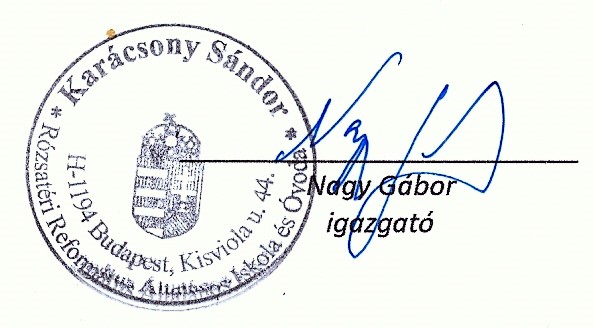 Legitimációs záradékA Szülői Fórum a 2021. augusztus 26-i ülésén az 1/2021. 08. 26. számú határozatával egyhangúlag egyet értett a korábban érvényben lévő Pedagógiai program valamennyi módosításával, és az ezekkel kiegészített jelen Pedagógiai programban foglaltakkal.Budapest, 2021. augusztus 27.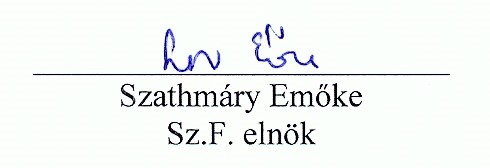 A DÖK a 2021. augusztus 27-i ülésén az 1/2021. 08. 27. számú határozatával egyhangúlag egyet értett a korábban érvényben lévő Pedagógiai program valamennyi módosításával, és az ezekkel kiegészített jelen Pedagógiai programban foglaltakkal.Budapest, 2021. augusztus 27.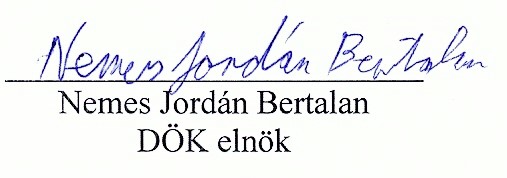 A Nevelőtestület a 2021. augusztus 24-i ülésén. az I/2021.08 24. számú határozatával egyhangúlag elfogadta.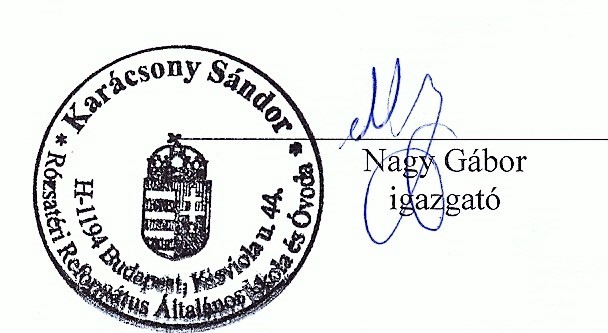 Budapest, 2021. augusztus 30.Egyhangúlag jóváhagyta a Fenntartó képviseletében az Igazgatótanács a 2021. augusztus 30-i ülésén, az I/2021.08.30. számú határozatával.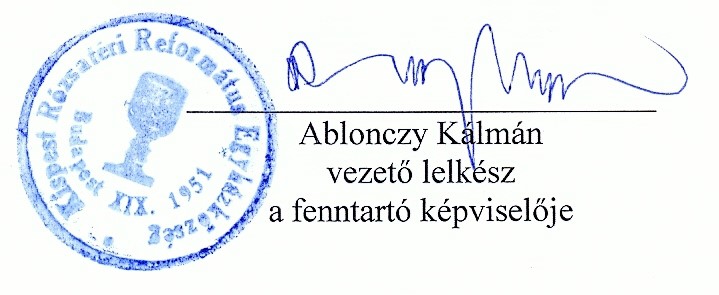 Budapest, 2021. augusztus 31.TANTÁRGYELSŐSEGÉLY–NYÚJTÁSI ALAPISMERETEKBiológiarovarcsípéseklégúti akadályartériás és ütőeres vérzéskomplex újraélesztésKémiamérgezésekvegyszer okozta sérüléseksavmaráségési sérülésekforrázásszénmonoxid mérgezésFizikaégési sérülésekforrázástestnevelésmagasból esésÓraterv a kerettantervekhez – 1–4. évfolyam2020-21-es tanévtől felmenő rendszerben „kifmenőben”Óraterv a kerettantervekhez – 1–4. évfolyam2020-21-es tanévtől felmenő rendszerben „kifmenőben”Óraterv a kerettantervekhez – 1–4. évfolyam2020-21-es tanévtől felmenő rendszerben „kifmenőben”Óraterv a kerettantervekhez – 1–4. évfolyam2020-21-es tanévtől felmenő rendszerben „kifmenőben”Óraterv a kerettantervekhez – 1–4. évfolyam2020-21-es tanévtől felmenő rendszerben „kifmenőben”Tantárgyak1. évf.2. évf.3. évf.4. évf.Magyar nyelv és irodalom7766Idegen nyelvek2Matematika4444Hittan2222Környezetismeret1111Ének-zene2222Vizuális kultúra2222Életvitel és gyakorlat 1111Testnevelés és sport5555Szabadon tervezhető órakeret2233Rendelkezésre álló órakeret26262628Óraterv a kerettantervekhez – 5–8. évfolyam2020-21-es tanévtől felmenő rendszerben „kimenőben”Óraterv a kerettantervekhez – 5–8. évfolyam2020-21-es tanévtől felmenő rendszerben „kimenőben”Óraterv a kerettantervekhez – 5–8. évfolyam2020-21-es tanévtől felmenő rendszerben „kimenőben”Óraterv a kerettantervekhez – 5–8. évfolyam2020-21-es tanévtől felmenő rendszerben „kimenőben”Óraterv a kerettantervekhez – 5–8. évfolyam2020-21-es tanévtől felmenő rendszerben „kimenőben”Tantárgyak5. évf.6. évf.7. évf.8. évf.Magyar nyelv és irodalom4434Idegen nyelvek3333Matematika4333Történelem, társadalmi és állampolgári ismeretek2222Hittan2222Természetismeret22Biológia-egészségtan21Fizika21Kémia12Földrajz12Ének-zene1111Vizuális kultúra1111Dráma és tánc/Hon- és népismeret*1Informatika111Technika, életvitel és gyakorlat 111Testnevelés és sport5555Osztályfőnöki1111Szabadon tervezhető órakeret2333Rendelkezésre álló órakeret29293232Óraterv a helyi tantervhez – 1–4. évfolyam2020-21-es tanévtől felmenő rendszerben „kifutóban”Óraterv a helyi tantervhez – 1–4. évfolyam2020-21-es tanévtől felmenő rendszerben „kifutóban”Óraterv a helyi tantervhez – 1–4. évfolyam2020-21-es tanévtől felmenő rendszerben „kifutóban”Óraterv a helyi tantervhez – 1–4. évfolyam2020-21-es tanévtől felmenő rendszerben „kifutóban”Óraterv a helyi tantervhez – 1–4. évfolyam2020-21-es tanévtől felmenő rendszerben „kifutóban”Tantárgyak1. évf.2. évf.3. évf.4. évf.Magyar nyelv és irodalom776+16+0.5Angol2Matematika444+14+0.5Hittan2222Környezetismeret1111Ének-zene2222Vizuális kultúra2222Életvitel és gyakorlat 1111Testnevelés és sport3333Tánc és mozgás2222Rendelkezésre álló órakeret24242526áhítattal:25252627Óraterv a helyi tantervhez – 5–8. évfolyam2020-21-es tanévtől felmenő rendszerben „kifutóban”Óraterv a helyi tantervhez – 5–8. évfolyam2020-21-es tanévtől felmenő rendszerben „kifutóban”Óraterv a helyi tantervhez – 5–8. évfolyam2020-21-es tanévtől felmenő rendszerben „kifutóban”Óraterv a helyi tantervhez – 5–8. évfolyam2020-21-es tanévtől felmenő rendszerben „kifutóban”Óraterv a helyi tantervhez – 5–8. évfolyam2020-21-es tanévtől felmenő rendszerben „kifutóban”Tantárgyak5. évf.6. évf.7. évf.8. évf.Magyar nyelv és irodalom4+0.54+13+14Angol3333Matematika4+0.53+13+13+0.5Történelem, társadalmi és állampolgári ismeretek2222Hittan2222Természetismeret22Biológia-egészségtan1.51.5Fizika1.51.5Kémia1.51.5Földrajz1.51.5Ének-zene1111Vizuális kultúra1111Dráma és tánc/Hon- és népismeret*1Informatika111Technika, életvitel és gyakorlat 111Testnevelés és sport3333Tánc és mozgás2222Osztályfőnöki1111Egyházi ének11Rendelkezésre álló órakeret29293129.5Áhítattal:30303230.5Alsó tagozat:Alsó tagozat:Alsó tagozat:Alsó tagozat:Alsó tagozat:tantárgyak1.évfolyam2. évfolyam3. évfolyam4. évfolyammagyar nyelv és irodalom84olvasás4 írás74 olvasás2 nyelvtan1írás5+2 (digitális kultúra beépítése+szabadon tervezhető óra)3 olvasás2 nyelvtan1 írás1 fogalmazás5+1,5 (digitális kultúra+szabadon tervezhető óra)2,5 olvasás2,5 nyelvtan1,5 fogalmazásmatematika444+1 (szabadon tervezhető óra)4+0,5 (szabadon tervezhető óra)hit és erkölcstan1+11+11+11+1környezetismeretbeépítve a magyarban a felhasználható órakeretből1 (szabadon tervezhető óra)11ének-zene2222vizuális kultúra2221technika és tervezés1111digitális kultúra--beépítve a matematika, magyar nyelv-és irodalom valamint a technika és tervezés tantárgyakba;beépítve a matematika, magyar nyelv-és irodalom valamint a technika és tervezés tantárgyakba;testnevelés3333tánc és mozgás2222első idegen nyelv:angol---2kötelező óraszám:22222223szabadon felhasználható:2221maximális órakeret:24242425kialakult óraszám:242425 (hittan óraszám miatt)26 (hittan óraszám miatt)Az egyházi fenntartású intézményekben a 2. hittan óra nem a szabadon tervezhető óraszám felhasználását jelenti, emiatt növekedhet a kialakult óraszám.Az egyházi fenntartású intézményekben a 2. hittan óra nem a szabadon tervezhető óraszám felhasználását jelenti, emiatt növekedhet a kialakult óraszám.Az egyházi fenntartású intézményekben a 2. hittan óra nem a szabadon tervezhető óraszám felhasználását jelenti, emiatt növekedhet a kialakult óraszám.Az egyházi fenntartású intézményekben a 2. hittan óra nem a szabadon tervezhető óraszám felhasználását jelenti, emiatt növekedhet a kialakult óraszám.Az egyházi fenntartású intézményekben a 2. hittan óra nem a szabadon tervezhető óraszám felhasználását jelenti, emiatt növekedhet a kialakult óraszám.FELSŐ TAGOZATFELSŐ TAGOZATFELSŐ TAGOZATFELSŐ TAGOZATFELSŐ TAGOZAT5. évfolyam6.évfolyam7. évfolyam8. évfolyammagyar nyelv és irodalom4+0.5(+szab. választh. fele)4+1 (szab. választh.)3+1 (szab. választh.)3+1(szab. választh.)matematika4+0.5 (szab. választh. fele)43+1 (szab. választh.)3+ 0.5 (szab. választh. fele)történelem2222állampolgári ismeretek---1hit és erkölcstan1+11+11+11+1első idegennyelv:angol3333természettudomány22fizika--12kémia--2 (megfordítjuk)1 (megfordítjuk)biológia21földrajz1(megfordítjuk)2 (megfordítjuk)ének-zene2111vizuális kultúra1111technika és tervezés111-digitális kultúra1111testnevelés3333tánc és mozgás2222hon- és népismeret-1--dráma és színház1---osztályfőnöki1111egyházi ének-1-1kötelező óraszám27262828szabadon tervezhető óraszám1222maximális órakeret28283030kialakult óraszám30303131.5megjegyzések:Az 5. és 6. osztályban úgy van +2 órával több, hogy a felső tagozaton egy évfolyamhoz sem számolták hozzá a drámát és a hon-és népismeretet. Illetve a 2. hittan óra is a kötelező órán túl van.Az egyházi éneket a leterheltség végett gondoltuk, hogy 6. és 8. osztályba tennénk. Ez az óraszám az állami kötelező felett van, mint ahogy a 2. hittan óra is. megjegyzések:Az 5. és 6. osztályban úgy van +2 órával több, hogy a felső tagozaton egy évfolyamhoz sem számolták hozzá a drámát és a hon-és népismeretet. Illetve a 2. hittan óra is a kötelező órán túl van.Az egyházi éneket a leterheltség végett gondoltuk, hogy 6. és 8. osztályba tennénk. Ez az óraszám az állami kötelező felett van, mint ahogy a 2. hittan óra is. megjegyzések:Az 5. és 6. osztályban úgy van +2 órával több, hogy a felső tagozaton egy évfolyamhoz sem számolták hozzá a drámát és a hon-és népismeretet. Illetve a 2. hittan óra is a kötelező órán túl van.Az egyházi éneket a leterheltség végett gondoltuk, hogy 6. és 8. osztályba tennénk. Ez az óraszám az állami kötelező felett van, mint ahogy a 2. hittan óra is. megjegyzések:Az 5. és 6. osztályban úgy van +2 órával több, hogy a felső tagozaton egy évfolyamhoz sem számolták hozzá a drámát és a hon-és népismeretet. Illetve a 2. hittan óra is a kötelező órán túl van.Az egyházi éneket a leterheltség végett gondoltuk, hogy 6. és 8. osztályba tennénk. Ez az óraszám az állami kötelező felett van, mint ahogy a 2. hittan óra is. megjegyzések:Az 5. és 6. osztályban úgy van +2 órával több, hogy a felső tagozaton egy évfolyamhoz sem számolták hozzá a drámát és a hon-és népismeretet. Illetve a 2. hittan óra is a kötelező órán túl van.Az egyházi éneket a leterheltség végett gondoltuk, hogy 6. és 8. osztályba tennénk. Ez az óraszám az állami kötelező felett van, mint ahogy a 2. hittan óra is. 2020/21.2021/22.2022/23.2023/24.1.osztályNAT 2020.NAT 2020.NAT 2020.NAT 2020.2.osztályNAT 2012.NAT 2020.NAT 2020.NAT 2020.3.osztályNAT 2012.NAT 2012.NAT 2020.NAT 2020.4.osztályNAT 2012.NAT 2012.NAT 2012.NAT 2020.5.osztályNAT 2020.NAT 2020.NAT 2020.NAT 2020.6.osztályNAT 2012.NAT 2020.NAT 2020.NAT 2020.7.osztályNAT 2012.NAT 2012.NAT 2020.NAT 2020.8.osztályNAT 2012.NAT 2012.NAT 2012.NAT 2020.Szöveges értékelésA számonkért tananyag teljesítése (%)kiváló90-100jó75-89megfelelő61-75gyenge51-60Felzárkóztatás-ra szorul50 alattOsztályzatA számonkért tananyag teljesítése (%)590-100476-89361-75251-60150 alattOsztályzatA számonkért tananyag teljesítése (%)585-100470-84350-69235-49135 alattOsztályzatA számonkért tananyag teljesítése (%)585-100470-84350-69240-49140 alatt